NOTICIAS MIGRACION CENTROAMERICAENERO 2020Resumen:Los tres efectos llamada que explica Jorge Durand. MUNDONiño migrante es hallado muerto en tren de aterrizaje de un aviónhttps://www.metroecuador.com.ec/ec/noticias/2020/01/09/nino-migrante-hallado-muerto-tren-aterrizaje-avion.htmlPor Agencias Jueves 09 de enero de 2020, a las 08:58Un avión que despegó de la capital de Costa de Marfil, Abiyán, el martes 07 de enero aterrizó durante la madrugada de este jueves con un mortal descubrimiento dentro de la aeronave.  La compañía aérea confirmó en un comunicado la muerte de un “pasajero clandestino”.La edad e identidad de la víctima es de carácter reservado. Autoridades de seguridad marfileña indicó que más allá de la lamentable tragedia humana, esto indica un gran fallo de seguridad en el aeropuerto de Abidján.La Fiscalía de esta ciudad abrió una investigación para encontrar las causas de la muerte. En los últimos años varios polizones, en su mayoría adolescentes, fueron hallados sin vida al aterrizar en otro país. La principal causa de su muerte es por congelamiento o al ser aplastados por los trenes de aterrizaje.Las temperaturas descienden a -50°C entre 9.000 y 10.000 metros, la altitud a la que vuelan los aviones.El negocio de las redes migratorias en el norte de Áfricahttps://elordenmundial.com/negocio-redes-migratorias-norte-africa/12 enero, 2020Alicia GarcíaDescargar PDFLas redes de contrabandistas que hacen negocio de la migración en el norte de África llevan existiendo desde hace décadas. No obstante, el aumento de las migraciones y la militarización del Sahel están haciendo de estas rutas un negocio cada vez más lucrativo, pero también más peligroso.Los grandes movimientos migratorios del Sahel al norte de África son un patrón recurrente desde mediados del siglo XX. Miles de personas viajan a los países del Magreb como Argelia, Libia o Egipto o incluso cruzan el Mediterráneo para llegar a Europa en busca de una vida mejor, ya sea huyendo de conflictos, de la pobreza o del cambio climático. Hasta hace relativamente poco, los migrantes se dirigían rumbo al norte en camiones por precios relativamente bajos y pagando algunos sobornos en puntos fronterizos. Era una inmigración irregular y poco controlada, pero no por ello eran esos viajes ilegales ni clandestinos. Sería a partir de los años 2000 cuando Europa puso en marcha su estrategia de fronterización en el norte de África como primer paso para frenar la llegada de migrantes.Desde entonces estos recorridos pasaron a ser más difíciles y se oficializó toda una red clandestina de profesionales dedicados a la logística de estos tránsitos, por los que obtenían importantes ganancias, en ocasiones mayores que con el comercio de armas o drogas. Se calcula que las mafias de migrantes lograron unos beneficios de entre 255 y 300 millones de dólares solo en Libia en 2015, sin contar con que sus operaciones se extienden desde los países de origen hasta Europa. Hoy en día, estas mafias son actores indispensables para entender la migración en África: cerca del 80% de la migración irregular de África a Europa se da gracias a algún tipo de contrabandista. Llegados a este punto es imprescindible hacer una distinción dentro de este tipo de organizaciones. A menudo suelen ser denominadas mafias tanto las redes especializadas en la introducción clandestina de migrantes en otros países de una manera voluntaria con las verdaderas mafias de trata de personas. Aunque las diferencias se difuminan muchas veces a los largo del viaje, este artículo se centrará en las primeras de ellas: las redes clandestinas de contrabando de migrantes que voluntariamente emprenden el viaje. Aunque cada ruta sea distinta, hay un cierto patrón generalizado en todas esas redes que, lejos de ser una mafia jerárquica y centralizada, se tratan más bien de un conjunto difuso de acuerdos puntuales entre distintos actores a lo largo del camino, que se adaptan y modifican de manera constante. De ahí que las rutas sean también cambiantes, donde lo único establecido es el origen del que se parte y el destino al que se quiere llegar. El punto de partida suele ser el reclutador, cuya función es organizar las distintas etapas y los intermediarios o facilitadores a cargo en cada una de ellas. En la mayoría de los casos, el reclutador es de la misma nacionalidad que el resto de migrantes y, en ocasiones,  son ellos quienes reciben el dinero total del viaje y van pagando a los intermediarios. La lógica detrás de estos reclutadores es similar a la que podría darse en una agencia de viajes: garantizan una asistencia durante el tránsito y procuran que buena parte de sus clientes consigan llegar a Europa, algo que les genera buena consideración social en las comunidades de origen. El resto de intermediarios incluyen desde nexos entre tramos de la ruta hasta los conductores, pasando por los propietarios de los “guetos”, los centros de recepción de migrantes en los países de tránsito. El viaje se encarece a medida que aumenta el número de intermediarios, que también depende del país de origen del migrante: entre Gambia y Libia puede llegar a haber unos siete, por ejemplo. También varía según la nacionalidad del migrante, con los subsaharianos sufriendo el racismo de ser cobrados más solo por el color de su piel. El viaje se acaba encareciendo mucho más debido a los numerosos asaltos, sobornos y secuestros que se ven obligados a pagar los migrantes; de lo contrario, podrían acabar realizando trabajo esclavo o, en el caso de las mujeres, sufriendo explotación sexual. En la última década se ha registrado un rápido aumento del precio del viaje provocado por la guerra de Siria y la consecuente entrada de los sirios, que en general cuentan con mayor poder adquisitivo. Se calcula que, frente a los 6.000 dólares que podía llegar a costar uno de los viajes más caros en 2013, ese mismo viaje alcanzaba la cifra de 20.000 dólares solo un año más tarde. Libia es uno de los países de tránsito más importantes en las rutas migratorias que cruzan África de sur a norte.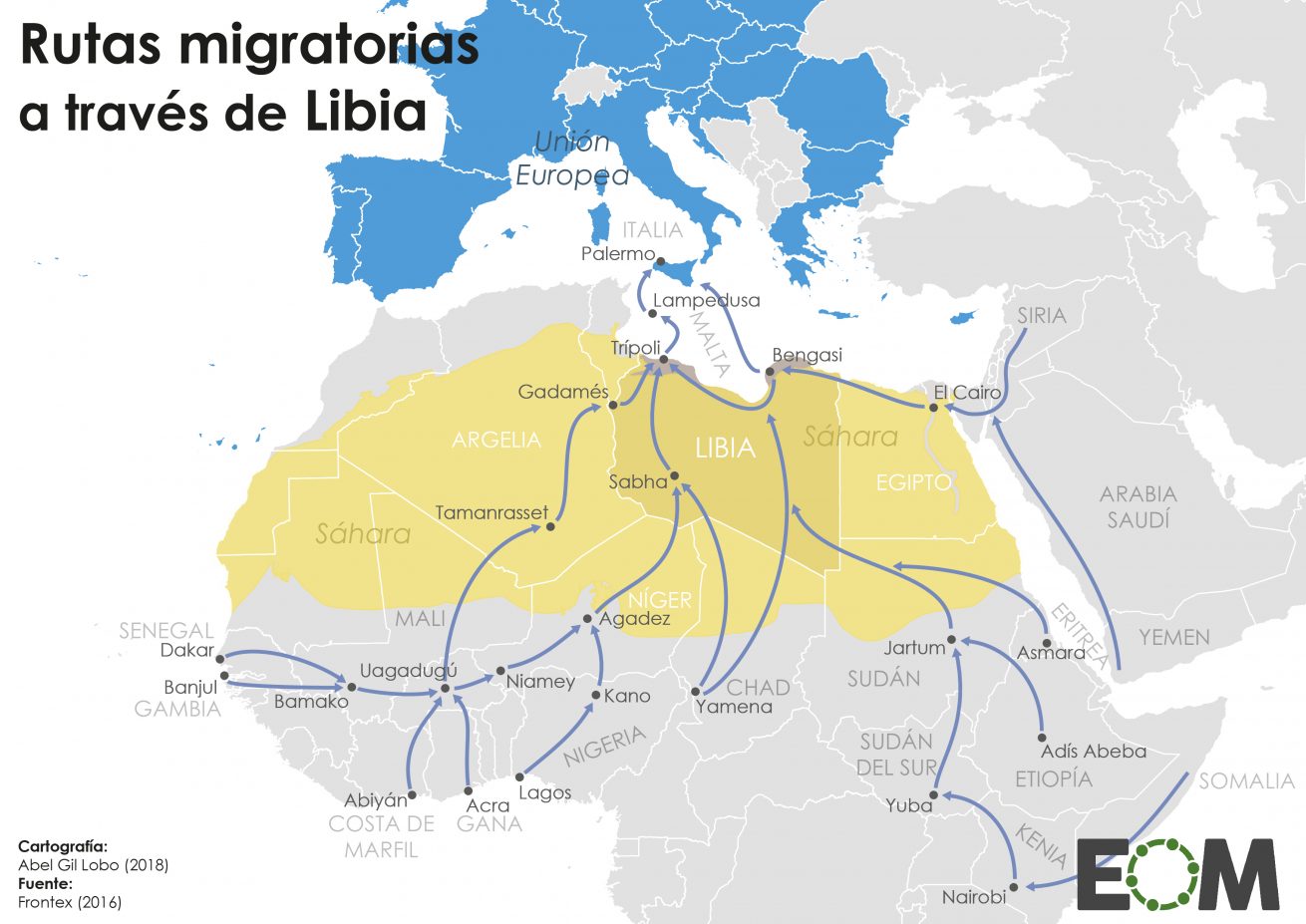 Aunque los caminos sean diversos y puedan sufrir modificaciones, tradicionalmente existen dos rutas principales: la que parte desde países del África occidental y atraviesa Níger o Malí, y la ruta del este procedente del Cuerno de África. En la actualidad ambas tienen como destino mayoritario Libia, aunque desde allí los migrantes no siempre pretenden cruzar a Europa, contrariamente a lo que se suele pensar. Otros países como Marruecos, Argelia o Egipto también son elegidos como destino por los migrantes subsaharianos, que se desplazan anualmente a esos países para desempeñar trabajos temporales en el sector agrícola. Ruta del África occidental Teóricamente, esta ruta presenta menos trabas burocráticas, puesto que atraviesa la Comunidad Económica de los Estados Africanos Occidentales (ECOWAS por las siglas en inglés), que estableció una zona de libre movimiento desde 1979. Ello en principio permite viajar sin necesidad de visados, y únicamente con un certificado de viaje y un certificado sanitario, por la mayor parte de la ruta a excepción de Libia, principal destino de esta ruta. Aunque la realidad es bien distinta: en ocasiones, los certificados de viaje pueden llegar a ser muy caros y en las fronteras se suelen tener que pagar tasas informales, lo que lleva a los migrantes a tratar de evitar los controles fronterizos oficiales. Mali o Níger son países de paso clave para todos aquellos migrantes provenientes de otros países de la región, y eso hace de ellos el centro de la actividad de las mafias. Desde ahí o bien se toma la ruta central hacia Argelia y después Libia, o bien hacia Marruecos. En este área, las redes de contrabando de migrantes se profesionalizaron alrededor de 1995, coincidiendo con la grave rebelión tuareg que sacudió Níger y los países circundantes a principios de los 90. Los milicianos desempleados tras el conflicto se reconvirtieron en conductores y guías para migrantes gracias a sus conocimientos del desierto, y comenzaron a crearse incluso agencias especializadas desde las que se organizaba el alojamiento y los distintos tipos de transporte según el dinero que el migrante pagara. La ciudad nigerina de Agadez se convirtió en punto obligado de la ruta occidental antes de adentrarse en el desierto, una de las etapas más peligrosas del viaje y en las que, ante la falta de medios de transporte convencionales, es inviable no recurrir a intermediarios.El número de migrantes fallecidos o desaparecidos en su travesía en Níger se incrementó considerablemente en 2017. Fuente: Clingendael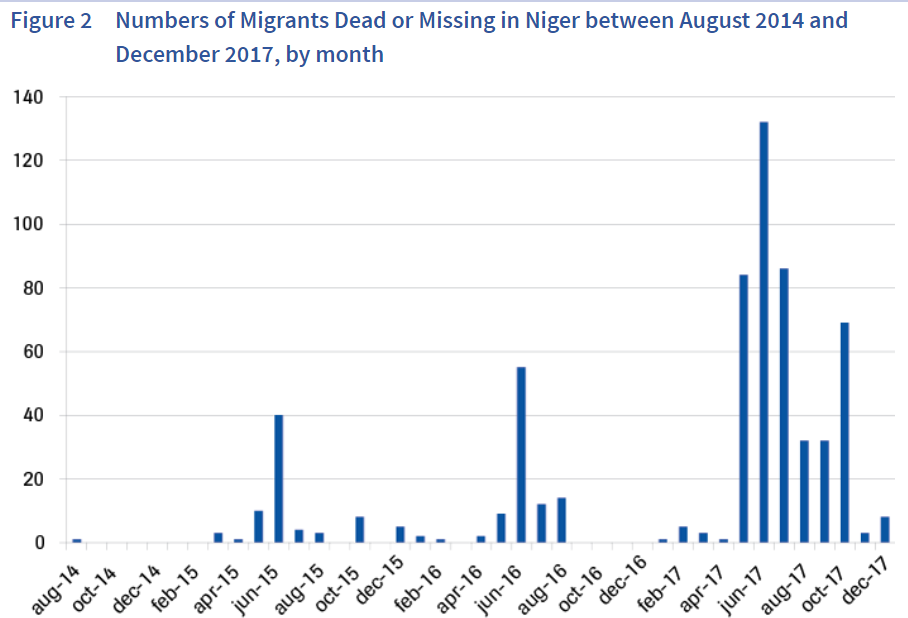 Este tráfico migratorio era corriente y hasta legal en Níger hasta hace apenas cuatro años, y, como tal, suponía el sustento de la economía de la ciudad. Sin embargo, una ley aprobada en 2016 en el país y financiada con el Fondo de Desarrollo Europeo ha puesto el marco legal para las primeras detenciones en la región, arrestando a 282 facilitadores y confiscando hasta unas 350 camionetas, lo que redujo hasta un 75 % el tráfico de migrantes en Agadez en 2017, mermado la economía local. No obstante, lejos de frenar el tránsito de migrantes, la prohibición les ha llevado a tomar rutas alternativas más peligrosas, donde se dan mayores abusos de los derechos humanos, sobornos, hacinamiento, y provocando, en última instancia, un aumento de las muertes. El viaje también se ha encarecido a consecuencia del cambio legal: si en 2013 el viaje de Agadez a Sabha, ciudad en pleno desierto de Libia, costaba cien dólares, en 2017 había aumentado hasta los seiscientos.Los principales actores encargados del contrabando de migrantes en estas nuevas rutas clandestinas son comunidades nómadas de la región como los tuareg, los tubu o los ubari. Estos grupos, conocedores del desierto a ambos lados de las fronteras, han pasado a controlar parte del territorio libio tras la caída de Gadafi en 2011. Entre ellos las relaciones son tensas, puesto que compiten por hacerse con el mercado de los migrantes. Los tubu y los zaghawa se encuentran principalmente entre Chad y Libia, la tribu árabe Awlad Suleiman se encargara de los migrantes a partir de su entrada en la ciudad libia de Sabha, y en Argelia buena parte del negocio está controlada por los tuareg. La relaciones entre estas tribus y otras milicias locales son ambiguas: por un lado favorecen el contrabando de migrantes, pero por otro también se presentan como actores capaces de controlar las fronteras y lograr con ello fondos europeos. Se ha llegado incluso a afirmar que Francia ha pagado a milicias y tribus para frenar la entrada de migrantes.La principal causa de las muertes durante el viaje en la ruta occidental es la falta de acceso a atención médica y la deshidratación. Fuente: Clingendael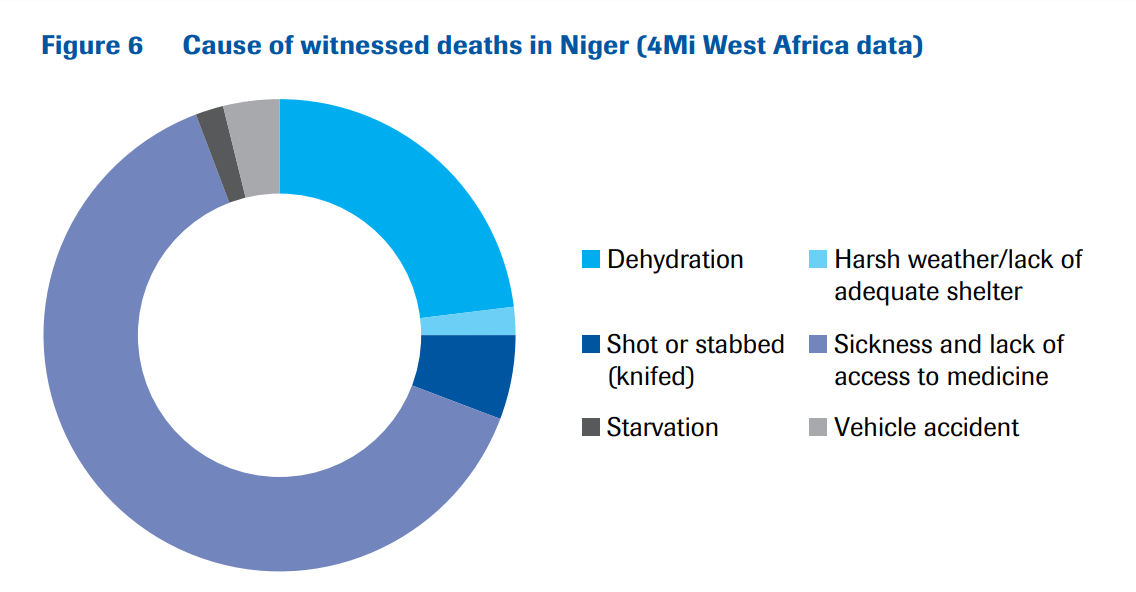 Al igual que en otras rutas, el camino no siempre es directo, y en muchas ocasiones los migrantes pasan largas temporadas en una ciudad tratando de reunir el dinero necesario para las siguientes etapas del viaje. Se calcula que en Agadez pueden llegar a permanecer entre siete meses y un año. Y en Chad, país común de las rutas occidental y oriental, los caminos de los migrantes coinciden con las minas de oro del noreste del país, por lo que muchos trabajan como mineros durante un tiempo antes de proseguir. En el peor de los casos, aquí también es donde acaban siendo secuestrados y obligados a trabajos forzados. La ruta del Cuerno de ÁfricaLa ruta oriental africana parte desde países del cuerno de África como Somalia, Etiopía o Eritrea, pasa por Sudán y el desierto libio, y confluye con la ruta occidental en la costa de Libia. Significativamente, las peticiones de asilo tanto en Libia como en Egipto son mayoritariamente de ciudadanos provenientes de países del Cuerno de África. Sin embargo, la ruta de Egipto a Europa no es tan popular como la libia, ya que los arrestos y medidas más severas que impuso El Cairo para aquellos que intentaban cruzar el Mediterráneo prácticamente consiguió extinguir el flujo de migrandes desde este país a partir de 2017.La Organización Internacional de Migraciones considera que la ruta del Cuerno de África es la principal en el contrabando de migrantes. No en vano, a lo largo de esta ruta predominan pequeñas mafias locales, a excepción de algunas pocas que cuentan con una red más sofisticada. Según un informe de ACNUR, la agencia de la ONU para los refugiados, para cruzar la mayor parte de los pasos fronterizos entre Eritrea, Etiopía y Sudán el papel de los contrabandistas es indispensable y apenas hay quienes decidan emprender el camino por su propia cuenta.En primer lugar, los migrantes se enfrentan ante la dificultad de obtener visados. Los etíopes sí pueden cruzar de manera legal a Sudán con un visado temporal, pero no así los eritreos o somalíes, a los que los contrabandistas proporcionan pasaportes etíopes falsos. Una vez solventadas las trabas burocráticas, el otro gran quebradero de cabeza para los migrantes, y nicho de negocio para las redes, será la cuestión logística. El paso de los eritreos a Sudán puede ser bien a pie o en camioneta, y el precio de esa ruta suele rondar entre 3.000 y 5.000 dólares, una cantidad que puede llegar a igualar a la del resto de la ruta.Para poder cruzar Sudán sin problemas, los contrabandistas suelen llevar a los migrantes en autobuses vestidos con ropas típicas sudanesas, después de pasar por la ciudad etíope de Metemma, un nudo estratégico en la frontera con Sudán. Cerca de la frontera con Libia serán ya otros intermediarios, principalmente tribus y comunidades nómadas del desierto, quienes les ayuden a crucen la frontera en camioneta. En el este sudanés, las redes de migrantes están controladas principalmente por los rashaida, una comunidad beduina de pastores de camellos, aunque también hay otros grupos que luchan por controlar parte de este mercado en la frontera con Chad.La ruta del Cuerno de África también dista mucho de ser un trayecto fácil, y las muertes por deshidratación, caída de los vehículos abarrotados, o avería de las camionetas en medio del desierto ocurren con abrumadora frecuencia. Ello sin contar los secuestrados para pedir rescates o para su tráfico como mano de obra esclava o víctimas de explotación sexual. La llegada a la costa africana mediterráneaUna vez cruzado el Sáhara por cualquiera de estas rutas, el principal destino es Libia, donde las redes de contrabando pasan a ser más organizadas y sofisticadas. Este país mediterráneo se ha convertido en el punto central desde el que operan las mafias encargadas tanto de la organización de los viajes en pateras a Europa  como del secuestro de personas y su posterior petición de rescate. Las redes de contrabandistas también controlan buena parte de los centros de migrantes, almacenes humanos donde se encierra a los migrantes a la espera de que puedan embarcarse en una patera hacia Europa. Las principales ciudades donde se encuentran estos centros son Trípoli y Bani Waled, pero también los hay en Tobruk o Sirte.Mapa de las rutas migratorias dentro de Libia actualizado a abril de 2018. Fuente:ACNUR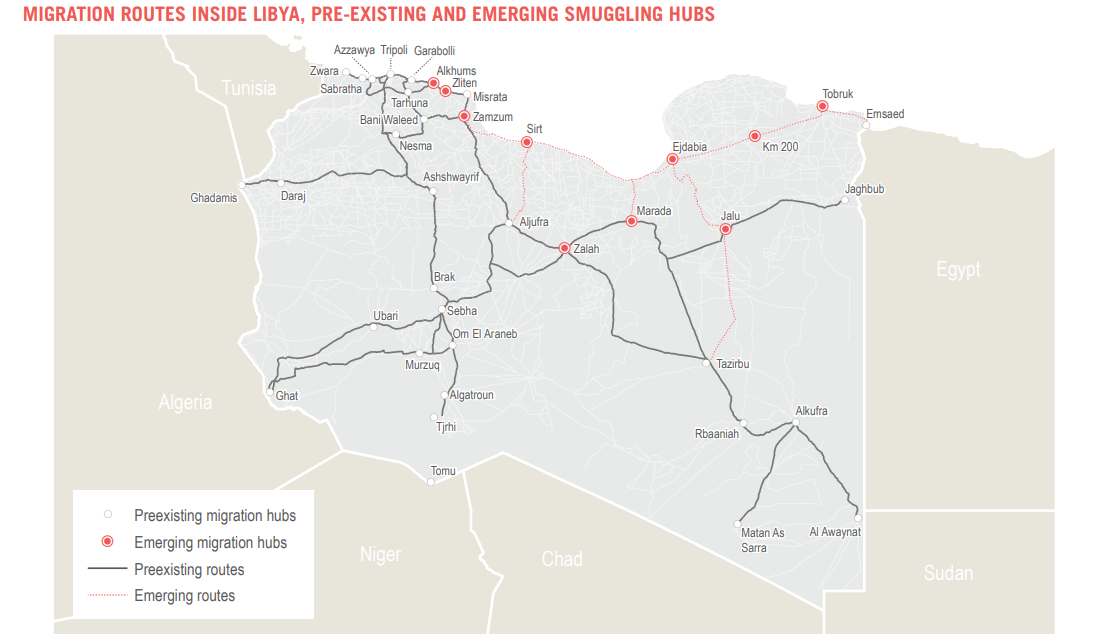 El sistema de centros es todo un negocio para la multitud de guerrillas y grupos de contrabando que han surgido en el contexto de la inestabilidad libia, sumida en el caos desde 2011. Frontex, la agencia europea de gestión de fronteras, ha llegado a sugerir incluso que el mismo Ejército libio podría estar implicado en la gestión de estos centros de migrantes. Un dato indicativo es que tan solo el 20% de los centros son oficiales; el resto pertenecen a las redes de contrabando. Como todo negocio, las mafias ofrecen servicios privilegiados para aquellos que paguen más, incluyendo esperar el menor tiempo posible. También es habitual que se pidan sobornos o rescates para poder salir. Tras el paso por estos centros, las mafias suelen cobrar alrededor de 1.800 euros por el viaje en patera a Sicilia, y entre ellas existe una competencia por el orden de las salidas de las pateras, llegando incluso en raras ocasiones a notificar y compensar económicamente a los familiares de las víctimas de los naufragios con el fin de mantener su reputación en el mercado de la migración.Si bien no llegan a tener una red tan sofisticada, otros países de la costa norafricana también sirven de base para distintos mercados. En Argelia, las principales operaciones de los contrabandistas, además de facilitar la entrada a Marruecos o Libia, están relacionadas con la falsificación de documentos: los pasaportes argelinos cuestan cincuenta euros y los documentos de ACNUR que acreditan la condición de refugiado en Argelia unos diez. También en Marruecos las autoridades reconocen una alta presencia de redes contrabandistas a lo largo de la frontera oriental desde principios de los años 2000, y cada vez se dan más casos de secuestros de migrantes a cambio de rescate o para obligarles a trabajos forzados tanto en Argelia como en Marruecos. No obstante, el lucrativo negocio de la migración sur-norte no acaba en la orilla meridional del Mediterráneo. Las redes de contrabando se extienden y siguen operando al otro lado del mar con un nuevo cariz europeo. En Italia, por ejemplo, las tradicionales mafias se están están haciéndose un hueco en este nuevo mercado pasando a controlar los campos de refugiados en el país. Son otras formas de organización, otras nacionalidades y otros precios, pero al fin y al cabo el negocio es el mismo, lo que prueba que problema no acaba en el continente africano.Islas griegas en el mar Egeo se movilizan contra los campos de migrantes22 de enero de 2020 https://www.infobae.com/america/agencias/2020/01/22/islas-griegas-en-el-mar-egeo-se-movilizan-contra-los-campos-de-migrantes/Miles de griegos se manifestaron este miércoles en las islas del mar Egeo que albergan los campos de migrantes más grandes, reclamando la partida inmediata de millares de solicitantes de asilo.Las islas de Lesbos, Samos y Chios observaban en esta jornada una huelga general de 24 horas, con el cierre de comercios y oficinas de servicios públicos.Centenares de residentes se manifestaron en los puertos de estas tres islas, cercanas a Turquía, ondeando banderas griegas.El eslogan principal de esta movilización es: "Queremos recuperar nuestras islas, queremos recuperar nuestras vidas".Los solicitantes de asilo "deben repartirse por toda Grecia", señaló a la AFP en Lesbos Efstratios Peppas, un jubilado de 72 años."Y Europa debe asumir sus responsabilidades. También debe acoger a migrantes", añadió, mezclado entre los manifestantes concentrados en el puerto de Mitilene.Al borde de la asfixia, el campamento erigido en Moria, en el sur de Lesbos, cuyas sórdidas condiciones de hacinamiento son denunciadas por la Agencia de las Naciones Unidas para los Refugiados (ACNUR) y numerosas oenegés defensoras de los derechos humanos, acoge a más de 19.000 solicitantes de asilo cuando su capacidad es para sólo 2.840 personas."No podemos salir por la noche, la gente es apuñalada", agregó el jubilado.La situación es también dramática en Samos, donde 7.500 migrantes se apretujan en el campo de Vathy, a las puertas de la ciudad de este nombre, con capacidad para 650 personas.En Chios, el centro de acogida y albergue de Vial está diseñado para recibir a unas 1.000 personas, pero hay 5.000 solicitantes de asilo, que viven allí en condiciones también dramáticas.En noviembre, el gobierno anunció la creación de nuevos campamentos, cada uno con capacidad para más de 5.000 persona, ubicados en las cinco islas griegas del Egeo (además de las tres mencionadas, Kos y Leros). Pero los responsables locales se oponen con firmeza y exigen que cada centro acoja solamente hasta mil migrantes.- Reyertas mortales -En Lesbos, sobre todo, la violencia entre migrantes es frecuente. En lo que va de enero dos de ellos fueron mortalmente apuñalados en el campo de Moria. Una afgana de 18 años se encuentra entre la vida y la muerte en un hospital tras haber sido apuñalada durante esta semana.Además, tres solicitantes de asilo se suicidaron en las últimas semanas en centros de retención en Grecia."Exigimos la clausura inmediata de Moria", rezaba una pancarta desplegada en la manifestación de Lesbos.Grecia estuvo en primera línea durante la crisis migratoria de 2015, año en que por este país transitaron unas 850.000 personas con destino a Europa central.Y, el año pasado, se  convirtió en la primera puerta de entrada de migrantes a Europa.La ACNUR contabilizó en 2019 más de 59.700 llegadas a Grecia por mar y más de 14.800 por vía terrestre, sobre todo a través de la frontera con Turquía, por lo tanto en el orden de las 74.500 arribos durante el año.Desde comienzos de 2020 más de 3.000 nuevos migrantes han entrado a Grecia, la mitad de ellos por mar, según la ACNUR.Grecia está experimentando una "fatiga migratoria", se lamentó recientemente Georgens Koumoutsakos, viceministro de Inmigración (ministerio recién restablecido por el gobierno de derecha de Kyriakos Mistotakis), llamando a una "verdadera solidaridad" por parte de la comunidad internacional.wv-jph-chv/hec/avz/age/mbGrecia quiere instalar una barrera flotante en el mar Egeo para disuadir a los migranteshttps://elpais.com/internacional/2020/01/30/actualidad/1580390232_006173.html?rel=str_articulo#1582693243249El Gobierno griego asegura que es un programa piloto de una valla de casi tres kilómetros de longitud que, de resultar exitoso, se ampliaríaAGENCIASAtenas 30 ENE 2020 - 17:25 CETManifestantes protestan contra los campamentos de inmigrantes superpoblados en Lesbos, el pasado 22 de enero. REUTERSGrecia tiene intención de instalar una barrera flotante en el mar Egeo para disuadir a los migrantes que llegan a las costas de sus islas a través de Turquía, en respuesta al reciente aumento de las pateras en esta zona, según ha informado este jueves el Gobierno, a través de un comunicado. El portavoz del Ejecutivo, Stelios Petsas, ha dicho en una entrevista para la televisión privada ANT1, que se trata de un programa piloto. La barrera en forma de red de 2,7 kilómetros de largo que Grecia quiere comprar se instalará en el mar al norte de la isla de Lesbos, donde está el campamento de refugiados de Moria, el mayor centro de acogida de migrantes de Europa —que alberga a unas 15.000 personas en un espacio concebido para 2.8000—. La barrera se elevará 50 centímetros sobre el nivel del mar y tendrá marcas que lo harán visible por la noche. "Queremos ver si se puede aplicar y si funciona", ha explicado el ministro de Defensa griego, Nikos Panayotópulos, en declaraciones a la cadena Skai Radio. Un funcionario del Ministerio de Defensa también ha dicho a Reuters que si la barrera, que supondría inicialmente un coste de 500.000 euros es efectiva, se podría extender y alcanzar los 15 kilómetros.Panayotópulos aseguró que, al igual que la valla de cemento y alambre de espino instalada en parte de la frontera terrestre con Turquía ha contribuido a reducir las llegadas, espera que las flotantes del Egeo hagan lo mismo.Grecia sirvió como puerta de entrada a la Unión Europea para más de un millón de refugiados sirios y otros migrantes en los últimos años. Si bien el acuerdo entre la UE y Turquía redujo drásticamente el número de intentos de viaje desde 2016, las islas griegas aún tienen campamentos superpoblados que operan mucho más allá de su capacidad y en condiciones de miseria y hacinamiento. Las llegadas de refugiados por mar en 2019 aumentaron en un 83% respecto al año anterior, hasta acercarse a las 60.000 personas, según datos de ACNUR.En una entrevista a Reuters, el portavoz en Grecia de ACNUR, Boris Cheshirkov, ha dicho: "Vemos, en los últimos años, un aumento en la cantidad de barreras que se están erigiendo, pero la gente sigue huyendo. Grecia tiene que tener procedimientos para garantizar que las personas tengan acceso al asilo rápidamente cuando lo necesiten ".Los medios locales griegos se han mostrado escépticos ante la medida porque las costas del Egeo frente a Turquía, donde las vallas flotantes tendrían que instalarse, tienen centenares de kilómetros y los costes serían millonarios.Más de 70 alcaldes participan de la Cumbre Mundial sobre Migración en Quito El Telégrafo Redacción Actualidad - 22 de enero de 2020 - 12:50 Foto: @CancilleriaEc La mañana de este martes 22 de enero, en el marco de la Cumbre Mundial sobre Migración, se inauguró el XI Consejo de los Alcaldes, organismo adjunto a la Organización Internacional de la Migración (OIM), más de 70 burgomaestres son parte del encuentro que busca generar debates sobre soluciones al fenómeno de la migración. Jorge Yunda, alcalde de Quito, dio la bienvenida a los funcionarios públicos que participan en el evento. Señaló que la capital es una ciudad diversa que acoge a los migrantes tanto nacionales como internacionales, de ahí que, es un deber del Cabildo generar políticas públicas para una mejor convivencia de esta población en movilidad. Quito escenario #XIICumbreGFMDQuito cita de alcance internacional en que autoridades, ONG y sociedad civil, intercambian experiencias: prácticas migratorias y fortalecen relaciones para un trabajo conjunto #Quito2020 #EcForoGlobalMigración @CancilleriaEc @OIMEcuador @UNmigration pic.twitter.com/9rjZ9rfTHO — Metro de Quito (@MetrodeQuito) January 22, 2020 Antonio Vitorino, director general de la OIM, enfatizó en que los gobiernos locales son actores estratégicos para la elaboración de políticas sobre migración. "Los alcaldes son los actores más efectivos al momento de construir resiliencia de los migrantes, es decir, crear acceso a servicios básicos, salud, vivienda y sobre todo trabajo", indicó. El titular de la OIM mencionó que la gestión de la migración urbana efectiva es posible si los migrantes y sus necesidades son incluidos en la planificación de las ciudades. El Consejo de Alcaldes cuenta con un fondo de $25 millones para la aplicación de proyectos de políticas públicas a favor de los migrantes, las ciudades miembro podrán contar con la ayuda de este monto. (I)

Esta noticia ha sido publicada originalmente por Diario EL TELÉGRAFO bajo la siguiente dirección: https://www.eltelegrafo.com.ec/noticias/politica/3/alcaldes-migracion-quito?__cf_chl_jschl_tk__=b446590b0b375298e0f4b2f7691a5102e6eba8a7-1580423745-0-Aajocnp_-ZXPI81b8YvPnye_NEvyr8b7Kj4Q8WA-80FijVauCjglpUMFIVSRikOJDAEbwmW-a59gENc9dynkNs-BqXCdnyjKGnPsf_BDplUIa4cAkR7czsjeq3oK878CP5J8ZiKe4xgmbLQXzv827RKf5-39Ufy626BRDnooSKRtvkdAueesczxljP4YMD0rxwpK5ZeMLaqpdRnnRvk4wIR1xUjOYEN5ipo7zsNUMx6gYmmA3xy5hs28TcYQFjtN9CJjLIKmfr_dNU5hckecwuPPmmX0mws6EtAWGQaMq8GL3yRQPxhs8jPwZ9UIRcaX-OLGMaNHgmB4DakDEFXIu4hmm0EGbICwn4l36MN2GGl16xyy3QsbmymnsrNvcCpiWA Comité de Derechos Humanos de ONU abre puerta a solicitudes de asilo por cambio climáticohttps://news.un.org/es/story/2020/01/1468291ONU/Eskinder DebebeEn Kiribati, el cambio climático está teniendo un impacto severo en la nación.21 Enero 2020Derechos humanosUn hombre pidió asilo en Nueva Zelanda porque en su país, Kiribati, el cambio climático ha sumergido partes del territorio y ha afectado profundamente la economía. Nueva Zelanda se lo negó y lo deportó.  El migrante reportó el caso a un organismo de derechos humanos de la ONU. Los países no pueden deportar a las personas que enfrentan condiciones inducidas por el cambio climático y que violan el derecho a la vida, declaró el Comité de Derechos Humanos de la ONU en una decisión histórica que sentará precedente.El Comité hizo la afirmación al responder a la queja de Ioane Teitiota, cuya solicitud de asilo fue denegada en 2015 por Nueva Zelanda, y fue deportado a su país de origen, Kiribati, donde el cambio climático ha creado condiciones graves que atentan contra sus derechos.Teitiota argumentó que el país violó su derecho a la vida al expulsarlo, ya que el aumento del nivel del mar y otros efectos climáticos han hecho que Kiribati sea inhabitable para todos sus residentes: han ocurrido disputas violentas por la tierra habitable que es cada vez más escasa; la degradación ambiental dificulta la agricultura familiar; y el suministro de agua dulce se ha contaminado de agua salada.El Comité determinó que en el caso específico de Teitiota, los tribunales de Nueva Zelanda no violaron su derecho a la vida en el momento de los hechos, porque la evaluación exhaustiva y cuidadosa de su testimonio y otra información disponible condujo a la determinación de que, a pesar de la seriedad de la situación, en Kiribati se habían adoptado medidas de protección suficientes.Sin embargo, dijo el experto del Comité Yuval Shany, "este fallo establece nuevos estándares que podrían facilitar el éxito de futuras solicitudes de asilo relacionadas con el cambio climático".El Comité también aclaró que las personas que solicitan el estado de asilo no están obligadas a demostrar que enfrentarían un daño inminente si regresaran a sus países. Los expertos aseguraron que el daño inducido por el cambio climático puede ocurrir tanto a través de eventos repentinos (como tormentas e inundaciones intensas) como a través de procesos más largos (como el aumento del nivel del mar, la salinización y la degradación de la tierra). Ambos tipos de situaciones pueden llevar a las personas a cruzar las fronteras para buscar protección.En el fallo también se destacó el papel que debe desempeñar la comunidad internacional para ayudar a los países afectados negativamente por el cambio climático.El Comité declaró que, sin esfuerzos nacionales e internacionales sólidos, los efectos del cambio climático en los países de donde las personas emigran pueden activar las obligaciones de “no devolución” en los Estados receptores. “El riesgo de que un país entero termine sumergido bajo el agua es tan extremo, que las condiciones de vida en esa nación pueden volverse incompatibles con el derecho a la vida y la dignidad incluso antes de que ocurra”, aseguraron los expertos.El fallo marca la primera decisión de un organismo de tratados de derechos humanos de la ONU sobre una queja de un individuo que busca protección de asilo contra los efectos del cambio climático.ACNUR aplaude la decisiónPor su parte, la Agencia de la ONU para los Refugiados calificó la decisión de “histórica” y destacó que puede tener repercusiones importantes para la protección internacional de las personas desplazadas en el contexto del cambio climático y los desastres.También subrayó la importancia de que los países adopten medidas para prevenir o mitigar los riesgos asociados al cambio climático, que en el futuro podrían obligar a las personas a abandonar el país, lo que conllevaría una serie de obligaciones internacionales.ESTADOS UNIDOS Siete temas migratorios clave en 2020: el futuro de DACA hasta juicios secretos en la fronterahttps://www.univision.com/local/arizona-ktvw/noticias/inmigracion/california-tiene-el-mayor-numero-de-casos-de-inmigracion-acumulados-y-la-mayoria-no-son-mexicanos-1Los 11 millones de indocumentados que viven en el país, incluyendo a dreamers y campesinos, aguardan con incertidumbre lo que les deparará el 2020, un año de elecciones y de divisiones.JORGE CANCINO1 ENE 2020 – 12:44 PM ESTEl 2020 será decisivo -y también incierto- para miles de inmigrantes en Estados Unidos, desde miles de jóvenes con una deportación diferida y una autorización de empleo, hasta otros cientos de miles de solicitantes de asilo que huyeron de sus países para salvar sus vidas y ahora temen perderla, porque nada ni nadie les puede garantizar que serán protegidos.La política de ‘tolerancia cero’ implementada por el gobierno de Donald Trump desde los primeros días de su presidencia, avanza a golpe de memorandos y órdenes ejecutivas sin un solo respaldo del Congreso. Y con el paso de los meses se van conociendo nuevas interpretaciones de reglamentos que alteran, no solo la interpretación de la Ley de Inmigración vigente, si no que afectan e impactan severamente en el uso de la discrecionalidad por parte de los agentes federales que la ejecutan.Y en cuanto al futuro de los 11 millones de inmigrantes indocumentados que viven en el país, algunos desde hace más de dos décadas, el único alivio que asomó en el horizonte es una ley para trabajadores agrícolas aprobado por la Cámara que no ha tenido mayor recepción por parte del Senado y la Casa Blanca.El futuro para el 2020 vuelve a ser incierto. Estas son las 7 claves migratorias para este año que recién comienza.DACATras una audiencia en noviembre para escuchar los argumentos orales del gobierno, que quiere eliminar la Acción Diferida de 2012 (DACA), y de los defensores del programa que protege de la deportación a unos 700,000 jóvenes, la Corte Suprema de Justicia estudiará el programa y tomará una decisión sobre su legalidad.El programa fue cancelado por Trump el 5 de septiembre de 2017, pero el 9 de enero de 2018 una corte federal del norte de California lo restituyó, excepto para nuevas inscripciones. A partir de entonces se inició una larga batalla jurídica que ha provocado al menos otros cuatro fallos de respaldo, incluyendo uno de la Corte de Apelaciones del 9º Circuito, que abrieron la puerta para llegar hasta el máximo tribunal de justicia del país.El gobierno insiste en que el presidente, en uso de su autoridad presidencial, canceló el programa “basado en su creencia” y ante las “serias dudas” de que la política de DACA, creada por el expresidente Barack Obama “es ilegal”. Y que la decisión respecto eliminar el beneficio la tomó utilizando “la discreción” que al presidente le otorga su Autoridad Presidencial (APA), un tema que no está en juego y no debe ser revisado por el organismo Judicial.“El debate hasta ahora es confuso”, dice Lilia Velásquez, abogada de inmigración y profesora adjunta de la facultad de leyes de la Universidad de California, en San Diego. “Los abogados de ambas partes citaron muchos argumentos, pero el principal es determinar la jurisdicción de la corte, si el poder Judicial tiene derecho a revisar la cancelación de DACA ordenada por el presidente en uso de su discreción bajo su autoridad presidencial”.Se espera que la Corte Suprema emita un veredicto entre enero u junio. Analistas dicen que lo más probable es que sea a finales del verano.    Nuevas tarifas de USCISEl pasado 30 de diciembre el Departamento de Seguridad Nacional (DHS) cerró la ventanilla de recepción de comentarios sobre las nuevas tarifas por los servicios que brinda la Oficina de Ciudadanía y Servicios de Inmigración (USCIS).Los nuevos precios entrarán en vigor una vez que la USCIS revise, considere las opiniones del público, escriba el reglamento final y lo publique en el Registro Federal (diario oficial estadounidense).El promedio del alza fue estimado en un 21% y afectará a la mayoría de los trámites migratorios, entre ellos la ciudadanía de $640 a $1,170 (83% de aumento).Las organizaciones que defienden los derechos de los inmigrantes presionan para que el gobierno de Donald Trump deje sin efecto el alza. “Le van a pegar a la gente mas vulnerable de nuestra comunidad”, dice Petra Falcón, directora ejecutiva de la organización PROMISE Arizona. “Mire, hoy en día no todos los residentes tienen $640 para pagar el formulario de ciudadanía (N-400). Cuando aumenten los precios, nadie tendrá $1,170. Y a esto agregue la toma de huellas digitales, y ojalá no necesiten un abogado que les ayude”.Las principales alzas impactarán en los Formularios I-929 (subirá a $1,515, un 559%); Formulario I-881 (subirá a 1,800, un 532%); Formulario 1041A (subirá a $385, un 492%); Formulario N-300 (subirá a $1,050, un 389%); y el Formulario I-193 (subirá a $2,790,, un 377%).El trámite más caro será el gestionado por medio del Formulario I-924 (Solicitud para la designación de centro regional bajo el programa de inversionistas EB-5), que tendrá un costo de $17,795.Cambio en visas H-1BA partir del 1 de marzo el servicio de inmigración inicia un nuevo proceso para asignar la cuota anual de visas H-1B (para profesionales extranjeros). Se hará por medio de un sistema electrónico en el cual los empleadores que las soliciten participarán en una lotería.La Oficina de Ciudadanía y Servicios de Inmigración (USCIS) argumenta que el nuevo sistema facilitará la asignación de la cuota, simplificará el proceso y dará las mismas oportunidades a todos los patronos que solicitan una de estas visas.La Asociación Americana de Abogados de Inmigración (AILA) respalda el cambio y confía en que a partir de este año las 85,000 visas disponibles se otorguen en igualdad de condiciones.La visa H-1B es usada principalmente para trabajadores de la industria de alta tecnología y para profesionales extranjeros con título universitario que desempeñan trabajos especializados que requieren conocimientos teóricos o técnicos. La lista de profesionales incluye ingenieros, periodistas y programadores de computadoras, entre otros.El programa de visas H1B fue creado en 1990. Durante los años fiscales 2001 a 2004 el Congreso autorizó extender la cuota de 65,000 a 195,000 visas. Pero el 30 de septiembre de 2004 se volvió a la cantidad original de 65,000. El cupo fue ampliado en atención a pedidos formulados por la Asociación Americana de Tecnologías de la Información (ITAA), entre las que se encuentran empresas tales como Microsoft, Oracle y Sun Microsystems.A finales de 2004 el Congreso dispuso una cuota adicional de 20,000 visas para profesionales extranjeros graduados o que hayan obtenido una maestría en Estados Unidos. La ampliación del cupo se hizo en atención a peticiones de empresas que requieren este tipo de permisos.El reglamento exige que el empleado extranjero contratado tenga al menos un título universitario o su equivalente. Los familiares inmediatos de portadores de visas tipo H-1B (cónyuges e hijos menores de edad solteros) reciben una visa tipo H-4.Reforma migratoria agrícolaLa segunda semana de diciembre la Cámara de Representantes aprobó, con respaldo bipartidista, una reforma migratoria para legalizar a cientos de miles de trabajadores del campo que llevan tiempo en Estados Unidos, carecen de antecedentes criminales y pagan impuestos.El plan, denominado ‘Ley de Modernización de la Fuerza de Trabajo Agrícola’, fue encabezado por los representantes Zoe Lofgren (demócrata por California) y Dan Newhouse (republicano por Washington) y fue negociado durante poco más de ocho meses. La iniciativa contó además con el respaldo del sector agrícola y organizaciones laborales, y se presentó con el apoyo de 26 demócratas y 23 republicanos.Se desconoce si el senado, controlado por los republicanos, llevará al pleno la iniciativa y si esta, a su vez, tendrá el respaldo de la Casa Blanca. Pero fuentes de ambos partidos en la Cámara Baja dijeron a Univision Noticias que, con el respaldo del sector empresarial agrícola, presionarán al Senado para que someta a votación el proyecto."Lo que esperamos es que los rancheros sigan trabajando con los republicanos haciendo conciencia, porque es necesario. Los agricultores nos necesitan, nosotros los necesitamos a ellos y Estados Unidos necesita de todos nosotros para seguir comiendo. Pero hay que seguir trabajando mucho”, dijo Lauro Barajas, de la Unión de Trabajadores Campesinos, Oficina Regional de Oxnard,  California.Permisos de trabajo para visas H-4En febrero de 2019 la Oficina de Ciudadanía y Servicios de Inmigración (USCIS) le dijo a Univision Noticias que la agencia “continuaba revisando” los programas de visa basados en empleo, incluidas las visas H-4 y E. “Ninguna decisión sobre la regulación relativa a la elegibilidad laboral de ciertos cónyuges H-4 es definitiva hasta que se complete el proceso de reglamentación” dijo en ese Jessica Collins, vocera del servicio  de inmigración.Once meses después todavía está pendiente una decisión sobre el tema, que impactará en unos 100,000 cónyuges de portadores de visa H-1B, quienes están en espera de un cupo de visa disponible en el trámite final de la residencia legal permanente (green card o tarjeta verde).A finales del año fiscal 2018 había 90,646 portadores de visas H-4, según datos de la Oficina de Ciudadanía y Servicios de Inmigración (USCIS). La mayoría de los beneficiarios son mujeres (esposas).Las visas E, explica el libro ‘Inmigración: Las Nuevas Reglas’, fue creada para uso de inversionistas o comerciantes de países que han firmado tratados comerciales con Estados Unidos, y su objetivo es facilitar la interacción comercial y económica. Esta visa se solicita directamente en la embajada o en un consulado estadounidense.El programa que otorga permisos de trabajo a portadores de H4 con residencia aprobada fue creado el 20 de noviembre de 2014 por el entonces gobierno de Barack Obama y entró en vigor el 15 de mayo del 2015.La primera advertencia respecto al futuro del programa fue lanzada en abril del 2017 cuando Trump firmó la orden ejecutiva 'Compre productos estadounidenses y contrate estadounidenses'.En noviembre de ese año reportes de prensa revelaron que el mandatario planeaba eliminarlo como parte de su política de priorizar los empleos para los trabajadores estadounidenses, una de sus promesas de campaña. Desde entonces la USCIS ha estado trabajando en el reglamento.En agosto del año 2018 el Departamento de Seguridad Nacional (DHS) entregó un documento a una corte federal del Distrito de Columbia donde reconoció que estaba a punto de aprobar las nuevas normas. El reporte respondió a una demanda presentada por la organización Save Jobs USA, que trata de impedir la anulación del reglamento del programa.La Casa Blanca ha señalado que la orden ejecutiva ‘Compre productos estadounidenses y contrate estadounidenses', firmada por Trump el 18 de abril del 2017, tiene como objetivo crear sueldos y tasas de empleo más altos para los trabajadores estadounidenses, y proteger sus intereses económicos por medio del cumplimiento y la administración rigurosa de las leyes de inmigración.El decreto, además, pretende controlar la asignación de las visas H-1B, pero no su proceso. "Vamos a revisar la contratación de estadounidenses para proteger los puestos de trabajo", dijo Trump en tono de campaña durante un evento en Kenosha, Wisconsin, cuando firmó la orden.Analistas advierten que por tratarse de una promesa de campaña, lo más probable es que el gobierno autorice y publique el reglamento este año electoral.Atasco en las cortes de inmigraciónDatos recientes publicados por el Centro de Información y Acceso de Registros Transaccionales (TRAC) de la Universidad de Siracusa, en Nueva York, revelan que las cortes de inmigración tienen cerca de 1.1 millones de casos acumulados, y el promedio de días de espera para la resolución de un caso es de 699.A su vez, advierte que la mayoría de los casos no se ventilan en tribunales ubicados en estados fronterizos con México, donde se genera el mayor número de arrestos e inicios de procesos de deportación, sino en estados ubicados en el extremo Norte, como Nueva York, Nueva Jersey o Washington.El TRAC también señala que, contrario a lo que muchos puedan pensar, no son inmigrantes mexicanos quienes encabezan la lista de procesados, sino guatemaltecos, seguidos por hondureños. Los ciudadanos procedentes de México ocupan el tercer lugar en la lista.Los informes también muestran que, de los 1,071,076 casos acumulados en las cortes de inmigración al 20 de noviembre, solo 17,825 tiene cargos criminales, lo que representa el 1.6% del total. El resto solo tiene o enfrenta cargos por faltas de inmigración.Entre las faltas graves se incluye el regreso no autorizado después de una deportación.Cuando Trump llegó a la Casa Blanca en enero de 2017, las cortes de inmigración tenían acumulados unos 530,000 casos.Juicios secretosEstablecidos en el primer trimestre de 2019, los tribunales provisionales erigidos en la frontera para procesar a miles de inmigrantes que llegan a Estados Unidos en busca de asilo, amenazan con ser extendidos al resto de la frontera con México.En estas cortes se celebran juicios secretos donde jueces procesan simultáneamente a grupos numerosos de migrantes por medio de un sistema de video conferencia. Menos del 2% de quienes han sido procesados hasta ahora han contado con representación legal y de ellos una mínima porción ha conseguido ganar sus casos.Los jueces de inmigración han dicho que están “profundamente preocupados” por los juicios secretos implementados en la frontera por el gobierno de Trump, y advierten graves violaciones al debido proceso de los migrantes que huyen de sus países y llegan en busca de asilo en la frontera.La Asociación Americana de Jueces de Inmigración (NAIJ) “cree firmemente que la transparencia y el acceso público a nuestros procedimientos son esenciales para garantizar que cada persona que se presente ante nuestros tribunales reciba el debido proceso requerido por la ley”, señala.Los jueces indican además que “estamos profundamente preocupados porque los procedimientos acelerados que se llevan a cabo en la frontera han invadido la capacidad de las personas de encontrar abogados para representarlos en estos casos complejos, e incluso han hecho que el acceso por parte de abogados voluntarios sea difícil, si no imposible”.La mayoría de los procesados en estos tribunales son migrantes que han sido regresados a México bajo el programa Protocolo de Protección de Migrantes (MPP), que comenzó a funcionar el 20 de enero de 2019, fecha del segundo año de instauración del gobierno de Trump. A finales de noviembre el MPP había retornado al vecino país a más de 56,000 migrantes, la mayoría procedentes de Centroamérica. Bajo el MPP, una vez el migrante solicita asilo en la frontera, es entrevistado y luego regresado a México a esperar ahí la resolución de su caso en las cortes de inmigración de Estados Unidos. Cabe recordar que los tribunales de inmigración tienen acumulados caso 1.1 millones de expedientes y el tiempo promedio de espera para la resolución de un caso es de 699 días.15 enero: ACLU presenta demanda en EU contra Acuerdo de Tercer País SeguroBy Diario La Hora15 enero, 2020https://lahoravozdelmigrante.com/presentan-demanda-en-ee-uu-contra-acuerdo-de-tercer-pais-seguro/Por Grecia Ortíz
gortiz@lahora.com.gtLa Unión Estadounidense por las Libertades Civiles (ACLU por sus siglas en inglés) el Centro Nacional de Justicia para Inmigrantes (NIJC), el Centro de Estudios de Género y Refugiados (CGRS) y Human Rights Firts, presentaron hoy una demanda en contra del Acuerdo de Tercer País Seguro firmado con EE.UU., por el que migrantes que buscan protección en ese país son enviados a Guatemala.La demanda fue presentada en el Tribunal de Distrito de EE.UU., en Washington, D.C., y con ello busca detener la implementación del controvertido acuerdo de asilos que se firmó en julio pasado durante la administración del expresidente Jimmy Morales, que accedió a las peticiones de su homólogo Donald Trump.El acuerdo, que en principio fue llamado de Tercer País Seguro y luego Acuerdo de Cooperación de Asilo (ACA), ya se empezó a implementar y un estimado de más de 150 migrantes solicitantes de asilo de Honduras y El Salvador ha llegado a Guatemala por este.De acuerdo con la información compartida por el Instituto Guatemalteco de Migración (IGM), hasta el 10 de enero el reporte señalaba que solo nueve migrantes habían manifestado interés en obtener un asilo, sin embargo, solo cuatro han continuado con el proceso.El resto de los migrantes que han llegado al país han solicitado ayuda para volver a sus comunidades de origen.DEMANDA INVOCA VIOLACIONES A VARIAS LEYESLa demanda impulsada por ACLU está documentada en 54 páginas en el que señalan que, los solicitantes de asilo se encuentran desesperados.Asimismo, tiene como nombre U.T contra Barr (Fiscal General William Barr), y la misma invoca violaciones a la Ley de Refugiados, la Ley de Inmigración y Nacionalidad, así como la Ley de Procedimientos Administrativos.La demanda fue presentada por varias organizaciones en Estados Unidos.SOLICITANTES DE ASILO NO TIENEN OTRA OPCIÓN QUE VOLVER A SU LUGAR DE ORIGENRubén Loyo, abogado litigante de NIJC, destacó en un comunicado que los demandantes ilustran lo “despiadados que se han vuelto los ataques del gobierno Trump, en contra del sistema de asilo, y lo mucho que nos hemos alejado de nuestro propios valores como país”.Asimismo, hace énfasis en que “por esta regla ilegal, y la manera perversa como el gobierno la ha etiquetado como Tercer País Seguro, EE.UU. está cerrándoles las puertas a los individuos que huyen de situaciones que amenazan sus vidas y los envía a un país en donde no se les garantiza su seguridad o protección”.Ante esto, señala que los solicitantes de asilo no tienen otra opción más que retornar a sus países de origen, donde se ven expuestos a más violencia y desplazamiento.La co-directora legal de CGRS Blaine Bookey, en tanto añadió que la política de la administración Trump es tan absurda como ilegal y pone a los solicitantes de asilo en peligro al enviarlos a Guatemala.“EL GOBIERNO SE HA BURLADO DE LAS OBLIGACIONES DE EE. UU., DE PROTEGER A LOS PERSEGUIDOS, DESTRIPANDO AL SISTEMA DE ASILO DE ESTE PAÍS A UN PUNTO QUE LO HACE IRRECONOCIBLE”Blaine Bookey, CO-DIRECTORA LEGAL DE CGRS Finalmente Hardy Vieux, vicepresidente legal de Human Rights First, manifestó que el gobierno de Trump quiere enviar a los perseguidos de regreso a donde están quienes los persiguen en vez de permitir que estas personas vulnerables puedan buscar asilo en EE. UU.El acuerdo fue firmado el 26 de julio del año pasado en la Oficina Oval de la Casa Blanca y hasta la fecha se sigue sin conocer el contenido de los anexos, a pesar que en reiteradas ocasiones le fue solicitado al gobierno del expresidente Morales que los mismos fueran publicados.Mons. Dorsonville, Semana Nacional de Migración: “Pasar de la indiferencia a la solidaridad”Bajo el lema: “Promoviendo una Iglesia y un Mundo para Todos”, se viene desarrollando del 5 al 11 de enero, la Semana Nacional de la Migración. Entrevista a Monseñor Mario E. Dorsonville, Obispo Auxiliar de Washington y Presidente del Comité de Migración de la Conferencia de Obispos Católicos de los Estados Unidos.https://www.vaticannews.va/es/iglesia/news/2020-01/usa-migrantes-mario-dorsonville-pasar-indiferencia-solidaridad.html Renato Martinez – Ciudad del Vaticano“La Semana Nacional de los Migrantes es un tiempo de reflexión y un espacio de concientización de todos los miembros de la Iglesia católica y porque no decirlo, de toda la cultura cristiana en los Estados Unidos”, lo dijo Monseñor Mario E. Dorsonville, Obispo Auxiliar de Washington y Presidente del Comité de Migración de la Conferencia de Obispos Católicos de los Estados Unidos (USCCB, por sus siglas en inglés), refiriéndose a la Semana Nacional de la Migración que este año se celebra del 5 al 11 de enero de 2020.“Promover una Iglesia y un mundo para todos”El Obispo Auxiliar de Washington explicando el lema que acompaña esta Semana dijo que, el problema de la migración “no es sólo responsabilidad de un único país, sino que es responsabilidad de la comunidad mundial”. “Cuando el Papa Francisco habla reiteradamente de la crisis migratoria – recordó Monseñor Dorsonville – de más de 70 millones de personas que han sido forzadas a desplazarse de sus hogares, de sus tierras por una inestabilidad política, por la violencia, por todas las dificultades a nivel económico y la falta de un futuro para un desarrollo humano integral, pues evidentemente esto repercute en un problema que afecta a la comunidad mundial”.03/01/2020Estados Unidos: La Iglesia católica se solidariza con los inmigrantes y refugiadosEl Evangelio nos invita a acoger a los migrantesEn este sentido, el  Presidente del Comité de Migración de la USCCB dijo que, la Iglesia en los Estados Unidos pudiera tener un liderazgo en cuanto a la acogida a los migrantes y esta semana trata de recordar cómo esta Nación siempre ha sido líder en esa recepción y esa acogida a los refugiados, ya que esto es algo que nace de las raíces mismas del Evangelio, por eso nos sentimos en profunda solidaridad y consonancia con ellos. “Durante esta semana se tienen encuentros a través de todas las diócesis y parroquias – señaló Monseñor Dorsonville – oramos por aquellos que han sido desplazados, que viven ese drama humano y evidentemente suscitamos ese movimiento de la indiferencia a la solidaridad cristiana promovida por una constante reflexión en el Evangelio, donde Jesús nos exhorta a recibir al extranjero”.El desafío de tener un sistema migratorio integralDesde hace años, la Conferencia de los Obispos Americanos, indicó Monseñor Dorsonville, quiere tener una reforma migratoria integral que comprenda todas las dificultades que por muchos años, más de diez millones de personas han tenido que afrontar, cuando vemos a personas indocumentadas que no tienen rostro, no tienen voz, son muchas de ella víctimas de atropellos e injusticias. “Evidentemente, se ha visto que es un gran problema que tenemos, un sistema inmigratorio muy pobre y necesitamos tener unas líneas concretas a nivel de Congreso y de Casa Blanca para que haya un acuerdo y dar pasos firmes para la solución de un estado migratorio”.La migración un fenómeno que atenta contra la familiaAsimismo, el Obispo Auxiliar de Washington afirmó que, los Obispos estadounidenses están sumamente preocupados por este problema porque vemos que es algo que atenta contra la misma familia. “Muchas de nuestras diócesis y parroquias están precisamente compuestas por estas familias de emigrantes. En este sentido la Iglesia tiene que ser cada vez más fuerte en su voz, una voz de abogacía, una oración y un acompañamiento a las familias que sufren este drama humano dentro de un contexto de incertidumbre porque ese podría ser el gran reto”. Sabemos que hay pasos concretos con algunos grupos, pero evidentemente lo que necesitamos es una reforma migratoria completa que lleve a una misión para todos los inmigrantes que tiene esta Nación, esto todavía está por verse.Acompañamiento de la Iglesia a los migrantesLa Semana de la Migración, concluyó Obispo Auxiliar de Washington, tiene que ser una acción constante en la vida de las diócesis y eso lo tenemos bien claro los Obispos, ya que el acompañamiento no se puede dar solamente una semana al año. “El acompañamiento y el encuentro humano se da cada semana, se da a diario, se da en las Eucaristías, en las horas Santas, en los eventos interreligiosos, cuando podemos realmente orar y también abogar por aquellos que sufren la mayor pobreza que un ser humano puede tener, después de no tener voz y no tener rostro y por supuesto diciendo no soy invisible”.Moviéndonos de la diferencia a la solidaridad día tras día“Moviéndonos de la diferencia a la solidaridad día tras día en este año 2020, estoy seguro que vamos a tener evidentemente ese milagro de Dios para muchos millones de personas que necesitan también una aprobación legal de este contexto de regulaciones migratorias en esta Nación”. “También tenemos que pensar que los números de refugiados tienen que aumentar para poder recibir más refugiados en este país, pensamos también en la gente de la frontera, en las personas que están en los centros de prisión a nivel migratorio, allí también los Obispos, religiosos, sacerdotes llegan a acompañar, a celebrar la Eucaristía, están con ellos a compartir la fe y la presencia de nuestro Señor Jesucristo en momentos muy difíciles de sus vidas”.Trump consigue deportar a miles de inmigrantes gracias a uno de sus polémicos programasLos solicitantes de asilo forzados a esperar en México lo tienen más difícil para personarse ante un tribunal migratoriohttps://laopinion.com/2020/01/11/trump-consigue-deportar-a-miles-de-inmigrantes-gracias-a-uno-de-sus-polemicos-programas/La "deportación en ausencia" se da cuando el migrante no acude a su cita en la corte.FOTO: KEITH GARDNER | U.S. IMMIGRATION AND CUSTOMS ENFORCEMENTPor: Joel Cazorla | 11 de Enero 2020El programa ‘Quédate en México‘, en vigor desde el 20 de enero de 2019 bajo la política migratoria de “tolerancia cero” del gobierno de Trump, ha provocado la deportación en ausencia de la mitad de los solicitantes de asilo forzados a esperar por sus procesos judiciales en el país vecino.De acuerdo a un informe de diciembre del Centro de Información y Acceso de Registros Transnacionales (TRAC) de la neoyorquina Universidad de Syracuse, los Protocolos de Protección al Migrante (MPP) han permitido a EEUU enviar a México a 56,000 inmigrantes que buscaban asilo en el país del llamado “sueño americano”.Sin embargo, TRAC estima que “un sorprendente 50 por ciento [de los que recibieron una notificación para comparecer ante un tribunal migratorio (NTA)] no se presentó debido a los muchos desafíos” a los que se enfrentan antes de llegar a la audiencia.El mismo estudio indica que, en proporción, hay un ligero mayor número de personas que esperan en México su primera audiencia que las que lo hacen en Estados Unidos. Sin embargo, la citación de quienes tienen permiso para esperar en el mismo país en el que piden la protección se suele demorar más tiempo. El centro universitario considera que esto se explica por la batalla para “mantenerse al día” que han librado las cortes encargadas de los casos de MPP.La ventaja de quienes se quedan en EEUU es que tienen más posibilidades de encontrar representación legal. El informe de TRAC apunta que entre enero y noviembre del año pasado “solo un cuatro por ciento de los inmigrantes” acogidos al programa ‘Quédate en México’ consiguieron abogados frente al 32% de quienes pudieron permanecer en el país.Por otro lado, 9 de cada 10 solicitantes de asilo presentes en EEUU han asistido hasta el momento a todas las comparecencias en las cortes migratorias que llevan sus casos. Un amplio contraste con ese 50% forzado a esperar en México y deportados finalmente por no personarse ante el tribunal en el momento de la cita.Con “Quédate en México” EU devolvió a México más de 62 mil solicitantes de asilo en 2019https://indicepolitico.com/con-quedate-en-mexico-eu-devolvio-a-mexico-mas-de-62-mil-solicitantes-de-asilo-en-2019/Índice Político - 29 enero, 2020Redacción MX Político.- En 2019, el gobierno estadunidense de Donald Trump devolvió 62 mil 144 solicitantes de asilo extranjeros a México –a un ritmo de 170 personas por día– bajo el polémico Protocolo de Protección a Migrantes (PPM), mejor conocido como el plan “Quédate en México”; entre ellos, 20 mil 741 eran menores de edad, según un documento de la Secretaría de Gobernación (Segob) en poder de Apro.Este plan, que organizaciones defensoras de derechos humanos como Amnistía Internacional tachan de ilegal, fue negociado y aceptado durante el periodo de transición por el equipo del ahora canciller Marcelo Ebrard Casaubón, encabezado por el empresario Javier Joaquín López Casarín.Entre los solicitantes de asilo devueltos en 2019, 46 mil 703 eran ciudadanos del Triángulo Norte de Centroamérica –principalmente de Honduras, con 22 mil 930 personas, y de Guatemala, con 15 mil 638 personas–; aparte, el gobierno estadunidense devolvió a 7 mil 787 personas cubanas, 3 mil 647 ecuatorianas, 2 mil 77 venezolanas y mil 526 nicaragüenses.Según el oficio, las autoridades de Estados Unidos enviaron 2 mil 994 menores de edad a Tijuana –la ciudad con mayor número de homicidios en México–, otros 5 mil 103 en Ciudad Juárez –la segunda más peligrosa– y otros 9 mil 229 niños fueron devueltos a Nuevo Laredo y Matamoros, dos ciudades fronterizas peligrosas de Tamaulipas.El PlanEl plan “Quédate en México”, que hoy cumple un año, es clave en la estrategia antimigrante de Trump, pues permite a las autoridades de Estados Unidos devolver a México a los solicitantes de asilo extranjeros para que aguarden de este lado de la frontera hasta que un juez de migración determine si les otorga o no la protección internacional.Durante los primeros meses de su implementación, las autoridades estadunidenses devolvían los solicitantes de asilo a Tijuana y Ciudad Juárez, principalmente. Sin embargo, a partir del acuerdo migratorio que el gobierno mexicano –en la persona de Ebrard– pactó con la administración Trump en junio de 2019, se extendió a otras ciudades fronterizas.De hecho, según el oficio obtenido por IMUMI, Tamaulipas fue el principal estado receptor de solicitantes de asilo extranjeros el año pasado: 28 mil 346 personas fueron devueltas a Matamoros y Nuevo Laredo, ciudades controladas en parte por grupos del crimen organizado. Apenas el pasado 3 de enero, el gobierno estadunidense indicó que el plan se extendería ahora a la ciudad de Nogales.A la par de aceptar la ampliación del MPP, el gobierno mexicano se comprometió ante Washington a desplegar más de 20 mil agentes de la Guardia Nacional en sus fronteras e incrementar los operativos de contención migratoria. Como resultado, 70 mil 302 personas pidieron asilo en México en lugar de Estados Unidos el año pasado.El MPP, avalado por MéxicoEl MPP forma parte de un plan que la administración de Trump aplica en toda la región para reducir la figura del asilo en Estados Unidos: impuso acuerdos bilaterales a los gobiernos de Guatemala, El Salvador y Honduras para convertirles en “Tercer País Seguro”.El gobierno mexicano siempre alegó que la implementación de los MPP fue una medida unilateral de Estados Unidos, anunciada por Kirstjen Nielsen –entonces titular del Departamento de Seguridad Interna (DHS)—el 20 de diciembre de 2018.Sin embargo, desde temprano se multiplicaron las evidencias de que el MPP fue producto de una negociación. En noviembre de 2018, el Washington Post reveló que el equipo de transición de Andrés Manuel López Obrador negociaba con el gobierno de Trump un programa llamado “Quédate en México”, lo que fue prontamente desmentido por los cercanos del ahora presidente. A grandes rasgos, el plan que describió el WP fue el que Nielsen anunció el 20 de diciembre de 2018.En abril de 2019, un tribunal estadunidense suspendió el plan “Quédate en México” de manera temporal, y la Casa Blanca publicó una declaración irritada, en la cual sostuvo que el programa era producto de “un programa de cooperación extensamente negociado” con el gobierno mexicano.Casarín, el negociadorY finalmente, en el libro libro Border Wars: Inside Trump’s Assault on Inmigration, Julie Hirschfeld y Davis y Michael D. Shear, corresponsales del New York Times en Washington, confirmaron que el plan se negoció en noviembre de 2018 en Washington, en una reunión a la que Javier Joaquín López Casarín asistió en nombre de Ebrard.La Cancillería siempre negó el contenido del libro; según los periodistas, Washington ejerció presión sobre Ebrard y su equipo: Nielsen, Mike Pompeo –el Secretario de Estado– y Taylor afirmaron que Trump podría volverse “loco” y cerrar la frontera en caso de que México no aceptara el plan; finalmente, la delegación mexicana accedió, bajo la condición de que en el futuro se presentara como una decisión unilateral del gobierno de Estados Unidos.A principios de este mes, Apro reveló una carta que Nielsen envió a López Casarín en febrero de 2019; en dicha misiva, la entonces encargada de aplicar la política antimigrante de Trump agradeció al empresario por su “liderazgo” durante el periodo de transición, así como por su “cercana cooperación con nosotros en un rango de temas de importancia mutua”, y agregó: “confío en que Usted y el secretario Ebrard seguirán siendo socios esenciales para el DHS y Estados Unidos”.jvgLa Administración de Trump amplía el veto migratorio a otros seis paísesLa norma afecta al país más poblado de África, Nigeria, y supone un nuevo golpe a la inmigración en pleno año electoralhttps://elpais.com/internacional/2020/02/01/actualidad/1580513526_185940.htmlYOLANDA MONGEWashington 1 FEB 2020 - 17:35 CETCuando más ruido había, sin que estuviera claro cómo iba a actuar el Senado respecto al impeachment y todo eran especulaciones, la Administración del primer presidente sometido a un juicio político en el siglo XXI anunciaba este viernes que añadía seis países más a la lista de naciones que la Casa Blanca prohíbe la entrada en Estados Unidos. Con esta nueva directiva, Washington cierra prácticamente la puerta a la inmigración al país con mayor población de África, Nigeria. La maniobra forma parte de un intento más de frenar la inmigración legal dentro de un año electoral.El Gobierno de Donald Trump ha argumentado que la restricción de entrada es vital para la seguridad nacional y garantiza así que los países cumplan con las medidas de seguridad. Pero los críticos dicen que las restricciones impuestas por la orden ejecutiva del presidente, que deberá de entrar en vigor el 22 de febrero, son un intento de prohibir que los musulmanes ingresen en Estados Unidos.Además de Nigeria, las restricciones para entrar al país afectarán a Eritrea, Sudán y Tanzania. Myanmar -con los rohinyás musulmanes atrapados en el fuego cruzado- y una antigua república soviética, Kirguistán, son las otras naciones afectadas. La nueva lista llega tres años después de que el presidente Trump, en una de sus primeras decisiones al frente del país, firmara una ley que restringía la entrada a países de mayoría musulmana. La expansión de la restricción afecta a una población de unos 135 millones y suma ya un total de 13 países.Sin embargo, este nuevo veto no supone una prohibición total como la que refrendó en 2018 el Tribunal Supremo y que afecta a siete naciones (Irán, Libia, Somalia, Siria y Yemen, junto con Venezuela y Corea del Norte. Chad fue eliminado de la lista en abril del año pasado, después de que la Casa Blanca dijera que el país mejoró las medidas de seguridad).EU modificará las pautas sobre visas para frenar el ‘turismo de nacimiento’, según funcionariohttps://cnnespanol.cnn.com/2020/01/21/gobierno-trump-apunta-al-turismo-de-nacimiento-en-cambios-esperados-en-pautas-sobre-visas/Por Geneva Sands, Jennifer Hansler06:28 ET(11:28 GMT) 21 Enero, 2020(CNN) — Se espera que un próximo cambio en las pautas de visas del Departamento de Estado tenga como objetivo el llamado turismo de nacimiento, la práctica de extranjeras que dan a luz en suelo estadounidense para garantizar que sus hijos se conviertan en ciudadanos estadounidenses, según un funcionario del Departamento de Estado.El funcionario del Departamento de Estado le dijo a CNN que el departamento modificará un reglamento para garantizar que las visas de visitante a EE. UU. no se usen para el turismo de nacimiento. La regla será “publicada en breve”, según el funcionario, quien dijo que está destinada a abordar los riesgos de seguridad nacional y de aplicación de la ley asociados con la práctica. Los detalles sobre el cambio, cómo se aplicará y el impacto para los viajeros no estuvieron disponibles de inmediato.El Departamento de Seguridad Nacional y la Casa Blanca remitieron a CNN al Departamento de Estado para que hiciera comentarios.Axios informó por primera vez el cambio esperado.El anuncio esperado se produce una semana después de que una aerolínea con sede en Hong Kong se disculpó por exigir que una pasajera se hiciera una prueba para demostrar que no estaba embarazada antes de abordar un vuelo a la isla de Saipán en el Pacífico estadounidense, parte de la comunidad estadounidense del norte de las Islas Marianas, que se ha convertido en un destino favorito para el “turismo de nacimiento”.La aerolínea dijo en un comunicado que estaba bajo presión de las autoridades de Saipán para intensificar los controles de las pasajeras.“Tomamos medidas en los vuelos a Saipán desde febrero de 2019 para ayudar a garantizar que las leyes de inmigración de Estados Unidos no se vean socavadas”, dijo la aerolínea. “Bajo nuestra nueva administración, reconocemos las importantes preocupaciones que ha causado esta práctica. Hemos suspendido inmediatamente la práctica mientras la revisamos”.No está claro de inmediato si el incidente estuvo relacionado con el cambio regulatorio de EE. UU.En julio, la Cámara de Representantes de la mancomunidad aprobó una resolución que busca limitar la ciudadanía por derecho de nacimiento en las islas a raíz de la creciente popularidad del turismo de nacimiento en Saipan.Estados Unidos ha buscado acciones legales contra personas que se cree que están capitalizando la industria.El año pasado, el Departamento de Justicia acusó a tres personas de dirigir compañías de “turismo de nacimiento” que atendían a clientes chinas en el sur de California, la primera vez que se presentaron cargos penales en un tribunal federal de EE. UU. por la práctica.Los cargos provienen de una redada en 2015 de docenas de los llamados “hoteles de maternidad”, a menudo apartamentos de lujo, donde las madres pagan entre 15.000 y 50.000 dólares para dar a luz en EE. UU., según una declaración del Servicio de Inmigración y Control de Aduanas de EE. UU. (ICE, por sus siglas en inglés) en el momento.En 2018, el presidente Donald Trump prometió poner fin a la ciudadanía por derecho de nacimiento por decreto presidencial, aunque los legisladores inmediatamente rechazaron sus comentarios.Eric Cheung, Caitlin Hu y Cheri Mossburg de CNN contribuyeron a este informe.Corte de apelaciones autoriza uso de $3,600 millones del Pentágono para muro fronterizohttps://www.univision.com/noticias/politica/corte-de-apelaciones-autoriza-el-uso-de-3-600-millones-de-fondos-del-pentagono-para-el-muro-fronterizoUna corte de apelaciones de Nueva Orleans, en una decisión dividida 2-1, anuló el fallo de un tribunal inferior del mes pasado que bloqueaba los fondos del Departamento de Defensa para la construcción de la barrera fronteriza.UNIVISION9 ENE 2020 – 12:21 AM ESTEn una decisión dividida, una corte federal de apelaciones desbloqueó 3,600 millones de fondos del Departamento de Defensa para la construcción del muro fronterizo, al suspender la orden de un tribunal inferior del mes pasado que impedía a la Administración Trump disponer de esos recursos.La Corte de Apelaciones del 5º Circuito de los Estados Unidos, con sede en Nueva Orleans, emitió la breve orden este miércoles anulando el fallo del juez de la Corte de Distrito de El Paso, Texas, David Briones, con sede en El Paso, Texas, que declaró ilegal la declaratoria de emergencia nacional por la situación en la fronteza.Meses atrás, el presidente Trump declaró una emergencia nacional para utilizar fondos militares y otros fondos federales para destinarlos a la construción del muro fronterizo, luego de que el Congreso proporcionara solo una parte de los 5,700 millones de dólares que el presidente quería para el la barrera.En septiembre, el secretario de Defensa Mark Esper autorizó el desvío de los 3,600 millones de dólares en fondos de construcción militar para 11 proyectos de muro en la frontera sur con México.Sin embargo, el Condado de El Paso, Texas, y la Red de Fronteras para los Derechos Humanos, presentaron una demanda en la que alegaron que el presidente Donald Trump sobrepasó su autoridad al emitir una declaración de emergencia.El juez Briones les dio la razón a los demandantes al dictaminar que la administración no tiene la autoridad para desviar el dinero asignado por el Congreso para un propósito diferente.Ahora, el panel de la corte de apelaciones, compuesto por tres jueces, se dividió por motivos ideológicos: dos jueces nombrados por gobiernos republicanos votaron por anular temporalmente la orden de Briones y un juez nombrado por los demócratas fue el único que disentió.Los jueces Edith Jones, nombrada por el presidente Ronald Reagan, y Andrew Oldham, nombrado por Trump, dijeron que había una "probabilidad sustancial" de que los demandantes no tuviesen la capacidad legal para reclamar que los gastos previstos de Trump violaban los límites de las asignaciones impuestos por el Congreso.El juez Stephen Higginson, nombrado por el presidente Barack Obama, dijo que no estaba convencido de que el Departamento de Justicia tuviera un caso ganador o que la suspensión de los fondos causaría un daño irreparable.En su voto disidente, citado en Politico, Higginson señaló: "Aunque estoy de acuerdo con mis colegas en que este asunto presenta 'un caso sustancial en cuanto a los méritos' e implica una 'cuestión legal seria', no puedo estar de acuerdo, sin la deliberación y discusión de un panel enfocado, posiblemente ayudado por el diálogo con los abogados, que el gobierno haya mostrado actualmente una probabilidad de éxito en cuanto a los méritos, o un daño irreparable ".La decisión de la corte de apelaciones, sin embargo, todavía puede ser recurrida.En febrero de 2019 Trump puso fin a un cierre del gobierno de 35 días cuando el Congreso le dio 1,400 millones de dólares en fondos para el muro, mucho menos de lo que había solicitado. Posteriormente, declaró una emergencia nacional para obtener dinero de otras cuentas gubernamentales para construir secciones del muro."No controlamos nuestra propia frontera", afirmó Trump en ese momento. "Vamos a enfrentar la crisis de seguridad nacional en nuestra frontera sur y lo vamos a hacer, de una manera u otra tenemos que hacerlo".Descubren muerto al “cazador” de inmigrantes Kevin Lyndel MasseyDirigió patrullas armadas en la frontera entre Texas y México https://www.univision.com/local/dallas-kuvn/descubren-muerto-al-cazador-de-inmigrantes-kevin-lyndel-massey-un-militante-que-dirigio-patrullas-armadas-en-la-frontera-entre-texas-y-mexico Massey permanecía prófugo de la justicia y creen que se suicidó cerca de Dallas.UNIVISION12 ENE 2020 – 05:33 PM ESTTras varios meses de ser un prófugo de la justicia, Kevin Lyndel “KC” Massey, fue hallado muerto en Wills Point, aproximadamente a una hora de Dallas.El 23 de diciembre, las autoridades respondieron a una llamada al 911 proveniente de un vecindario de esa pequeña población para que atendieran una actividad sospechosa en una de las viviendas.Al llegar descubrieron el cuerpo sin vida de Massey. El informe inicial apunta a un posible suicidio, pues tenía un disparo que aparentemente fue autoinfligido.Todavía no se tienen resultados de la autopsia.Aunque la muerte del “cazador de inmigrantes” sucedió el 23 de diciembre, es hasta ahora que se hizo pública su muerte, gracias a un reportaje de The Dallas Morning News. Y, tras darse a conocer, la noticia se ha hecho viral.Y es que su caso fue muy conocido, pues el miltante había estado preso por cargos federales relacionados con posesión de armas de fuego.El sujeto salió de prisión en mayo del año pasado bajo libertad condicional. No obstante, en agosto paró de reportarse con el alguacil que manejaba su caso, por lo que desató una intensa búsqueda.Massey era un miembro de la milicia del norte de Texas y delincuente convicto que dirigió patrullas armadas en la frontera sur en busca de indocumentados, a quien las autoridades describieron como un fugitivo con "tendencias violentas", que mantenía un temible arsenal bajo su poder y hacía gala de un genio incontrolable.Entre las cosas que preocupaban a la justicia es que antes de darse a la fuga había hecho amenazas de armar una guerra contra el gobierno federal, así como el hecho que promovía su prédica antiinmigrante a través de sus redes sociales.En video, captan a soldados mexicanos ayudando a Patrulla Fronteriza a atrapar migrantes La agencia de Aduanas y Protección de Fronteras (CBP, en inglés) indicó que el mes pasado hubo 32 mil 858 detenciones y 7 mil 762 decisiones de negar la entrada a los inmigrantes.https://www.elimparcial.com/mundo/En-video-exclusivo-captan-a-soldados-mexicanos-ayudando-a-atrapar-migrantes-a-la-Patrulla-Fronteriza-20200109-0089.htmlPor El Imparcial y EFE09 de EneroTEXAS.-Se ha publicado, por parte del medio Fox News, un video en el que se ve al Ejército mexicano corriendo para ayudar a la Patrulla Fronteriza de los Estados Unidos a atrapar a un grupo de sospechosos de cruzar la frontera de manera ilegal en el Valle del Río Grande de Texas.Ante esta situación, la Patrulla Fronteriza declaró que este tipo de colaboración está sucediendo cada vez más a menudo en los últimos meses.En el video se aprecia cuando un auto militar mexicano corre hacia un sitio y de pronto se detiene, de ahí bajan los soldados y van hacia una zona boscosa y rápidamente interceptan a los migrantes quienes son asegurados.La conductora Tomi Lahren pasó un día con la Patrulla Fronteriza en esa región de Texas, donde hizo un recorrido en un vehículo, barco y desde el aire, esto para su nuevo programa de Fox Nation, "24 Hours"."¿Ustedes siempre han visto este tipo de respuesta militar mexicana o es reciente?", preguntó Lahren."Siempre hemos trabajado bien con ellos, pero ha aumentado significativamente en los últimos meses", declaró John Morris, jefe de la División de Operaciones de Ejecución en el Sector del Valle del Río Grande.Este día se dio a conocer que las detenciones de migrantes indocumentados y los casos de "extranjero inadmisible" para entrar al país por la frontera sur de EU disminuyeron en diciembre un 5 % en relación con el mes anterior, continuando una tendencia de siete meses, informaron este jueves las autoridades migratorias.La agencia de Aduanas y Protección de Fronteras (CBP, en inglés) indicó que el mes pasado hubo 32 mil 858 detenciones y 7 mil 762 decisiones de negar la entrada a los inmigrantes y atribuyó esta tendencia a las políticas del presidente Donald Trump.Estos datos incluyen una disminución del 15 % de casos de migrantes considerados inadmisibles en los puertos de entrada y una reducción del 2 % en las capturas llevadas a cabo por la Patrulla de Fronteras.
Esta disminución en siete meses es resultado directo de la red de iniciativas de políticas del presidente Trump y de nuestra capacidad para aplicar efectivamente la ley, realzar nuestra seguridad fronteriza y de cuidar apropiadamente por las personas bajo custodia", afirmó el director interino de CBP, Mark Morgan.Desde que lanzó su candidatura presidencial en 2015, Trump ha endurecido las políticas migratorias con el objetivo de reducir al máximo la llegada de extranjeros al país con la construcción del muro a lo largo de los 3 mil 200 kilómetros de la frontera con México como promesa estrella.Entre 2018 y mediados de 2019, cientos de miles de personas que, en su mayoría, escapaban de la pobreza y la violencia en América Central, llegaron a la frontera sur de EU presentándose a las autoridades para solicitar asilo político.Las cifras de CBP muestran que este éxodo centroamericano alcanzó su punto máximo en mayo, con 144 mil 116 casos de detención o negativa a entrar al país, y desde entonces han ido disminuyendo paulatinamente.Las políticas de Trump para reducir la migración incluyeron la detención de decenas de miles de estos migrantes, la separación de familias, la detención prolongada de menores de edad, la deportación expedita y finalmente un acuerdo con México y Guatemala para enviar de retorno a esos países a quienes han pedido asilo.Una de estas políticas, el polémico programa Protocolo de Protección Migrante (MPP), ha obligado a más de 56 mil personas a regresar a México, donde deben esperar mientras se completa el trámite de sus pedidos de asilo.Otra de las vertientes para desincentivar la llegada de migrantes es la judicial.Un informe divulgado este miércoles por el centro de Investigación Transacional Record Access Clearinghouse (TRAC) mostró que en el año fiscal 2019, que concluyó el 30 de septiembre pasado, los jueces de inmigración otorgaron asilo a 19 mil 831 personas, casi el doble que en el año fiscal de 2014.Sin embargo, el número de inmigrantes a los que se les ha negado el asilo u otro tipo de ayuda creció aún más rápido, debido a que pasó de 9 mil 716 inmigrantes a 46 mil 735 en el periodo en estudio.TRAC destacó que al 69 % de los solicitantes de asilo se les negó este beneficio u otra ayuda en el año fiscal 2019.CBP indicó que en el mes pasado se redujeron ligeramente las detenciones de unidades familiares con al menos un menor de edad (8 mil 602), adultos que viajaban solos (21 mil 006) y menores no acompañados por un adulto (3 mil 250 casos).
EU nombra nuevo director de Patrulla Fronteriza en momento delicadoenero 24, 2020https://www.voanoticias.com/a/nuevo-director-patrulla-fronteriza-momento-delicado/5259290.htmlWASHINGTON — El gobierno del presidente estadounidense Donald Trump nombró un nuevo director de la Patrulla Fronteriza, que ha sido miembro de ese organismo durante 27 años. Rodney Scott toma el liderazgo de la agencia en un momento delicado, ya que la patrulla y sus 19.000 agentes están constantemente bajo la lupa.Scott reemplazará a Carla Provost, quien se jubilará, de acuerdo con un anuncio obtenido el viernes por The Associated Press por parte de Mark Morgan, director interino de la Oficina de Aduanas y Protección Fronteriza de Estados Unidos (CBP por sus siglas en inglés).La CBP ha sido objeto de fuertes críticas por sus instalaciones abarrotadas de inmigrantes detenidos durante largos períodos durante un auge de la inmigración en que el sistema estaba paralizado en todos sus extremos.Los agentes suplicaron ayuda, pero fue apenas a mediados del año pasado -cuando se publicaron los informes sobre las condiciones sórdidas de detención y las muertes de niños- que el Congreso autorizó fondos adicionales para aumentar la capacidad de los sitios de detención.A lo largo del año fiscal que finalizó el 30 de septiembre, la CBP efectuó 859.510 detenciones. Además, 110.000 personas trataron de ingresar legalmente, pero se las consideró inadmisibles. Desde principios de siglo se produjeron casi 1 millón de cruces, pero se trataba principalmente de hombres solos a los que era fácil expulsar a México, su país de origen. Las familias provenientes de Centroamérica requieren otro tipo de trato.Desde entonces las cifras han caído bruscamente, debido en parte a la medida que obliga a los solicitantes de asilo a realizar su trámite desde México, no en Estados Unidos. Se ha expulsado a más de 50.000 personas.Morgan dijo que Scott es la “personificación absoluta del lema de la Patrulla Fronteriza de Estados Unidos: ‘Honor Primero’”.“Confío en que, bajo su conducción, los hombres y mujeres de la Patrulla Fronteriza estarán bien atendidos, las leyes de esta nación serán aplicadas y nuestras fronteras estarán seguras”, dijo Morgan.Provost fue la primera mujer en asumir el cargo en la historia de la agencia. Con años de experiencia, modernizó el manual de la agencia sobre el empleo de la fuerza.Declaró “totalmente inapropiado” un grupo cerrado en Facebook con miles de miembros que se burlaba de migrantes y legisladores. Investigó a decenas de agentes y sancionó a algunos de ellos.MEXICO“Quédate en México” deja en un año cientos de víctimas de delincuencia y violaciones a DHhttps://www.prensalibre.com/guatemala/migrantes/politica-quedate-en-mexico-ha-dejado-en-un-ano-cientos-de-victimas-por-delincuencia-y-violaciones-de-derechos-humanos/La medida de devolución de solicitantes de asilo a México mantiene atrapados a casi 60 mil migrantes en las ciudades fronterizas mexicanas, entre ellos más de 15 mil guatemaltecos.Por Sergio Morales Rodas 30 de enero de 2020La política Quédate en México del gobierno de EE. UU. ha causado sufrimiento y angustia a miles de migrantes que se encuentran varados en las ciudades fronterizas mexicanas debido a que muchos han sido víctimas de delincuentes, secuestradores y extorsionistas, aseguran organizaciones humanitarias. Hasta diciembre pasado 59 mil 241 personas habían sido retornadas a México dentro del Protocolo de Protección al Migrante (MPP, en inglés), más conocido como Quédate en México. De estos, 15 mil nueve son guatemaltecos, el 25.33 por ciento.Guatemala es el segundo país con más de sus ciudadanos que permanecen en aquellas ciudades mexicanas, solo detrás de Honduras, cuyos connacionales suman 21 mil 786.El Instituto Fronterizo Esperanza (HBI, en inglés) hizo un recuento de los vejámenes que han sufrido los solicitantes de asilo devueltos a México bajo el MPP, y mediante entrevistas con los migrantes en albergues ubicados en Ciudad Juárez, documentó por lo menos seis grandes abusos y violaciones a su seguridad y derechos fundamentales que han sufrido los indocumentados.Estos son:Extorsiones, secuestros y otros actos criminalesDesapariciones forzadasTortura y otros tratos crueles, inhumanos y degradantesDetenciones arbitrarias y prolongadasViolación a los derechos económicos, sociales y culturales; y,DiscriminaciónEl análisis del HBI refiere que los migrantes se enfrentan regularmente a situaciones que ponen en peligro su vida, y señala que varios de ellos afirmaron haber sido víctimas de la delincuencia, incluso de hechos perpetrados por las propias autoridades mexicanas.El informe relata, por ejemplo, el caso de dos venezolanos, padre e hijo, que viajaron hasta Monterrey para luego trasladarse a Ciudad Juárez, ya que su intención era pedir asilo a EE. UU. Al estar en la primera de las ciudades mexicanas, policías los encerraron por seis horas en un cuarto y les tomaron fotografías a sus pasaportes.Al llegar a Ciudad Juárez, agentes policiales los retuvieron y les dijeron que sabían que eran venezolanos y que pedirían asilo y que por lo tanto no los podían dejar ir. Al día siguiente los metieron por la fuerza a un vehículo y bajo amenazas de muerte lograron que un familiar les pagara US$6 mil.Desapariciones y secuestrosLas desapariciones, así como los secuestros con fines de extorsión también son parte de la historia de sufrimiento de los migrantes. El informe del HBI documentó el caso de un hondureño que con su hija de cuatro años fue secuestrado luego de proporcionar su información a dos militares que lo interrogaron.Los solicitantes de asilo devueltos por EE. a México suman casi 60 mil Show  entriesSearch:Fuente: Iniciativa Trac Immigration de la Universidad de Syracuse, Nueva YorkEl HBI califica esta historia de “horrible” ya que el migrante, identificado como Miguel, fue llevado a un cuatro donde les cubrieron el rostro y ataron las manos a él y a su niña, y constantemente les decían que si alguien no pagaba dinero por ellos a él lo ejecutarían y a su hija la venderían o que comerciarían sus órganos.Así pasó durante seis días, entre ese cuarto y algunos hoteles.Finalmente fueron llevados a la frontera y al subirlos a un vehículo escuchó claramente cuando la persona que los entregó le dijo al piloto: “ellos son los que hay que desmembrar”. Miguel narrá, según el testimonio que recoge el informe, que es un milagro que esté con vida y no se explica cómo los dejaron en libertad ya al llegar al paso fronterizo.Así como estos casos, el HBI recoge denuncias de migrantes que fueron torturados o bien sea detenidos por las fuerzas policiales durante muchos días sin razón aparente.También se cuentan por cientos los casos en los que a los solicitantes de asilo varados en las ciudades fronterizas se les ha negado el derecho a los servicios de salud por ser migrantes, ya que en los centros públicos de asistencia se les pregunta antes su estatus legal.Por si eso fuera poco a los migrantes se les es difícil vivir en una ciudad que no tiene suficiente infraestructura ni mucho menos empleo para ganarse la vida. En otras palabras, Ciudad Juárez, así como el resto de ciudades fronterizas, tiene sus propios problemas que resolver a los cuales ahora se le suma la excesiva cantidad de migrantes.Política de muerteEdith Tapia, analista política e investigadora del Instituto, expuso que el balance que se hace un año después de implementada la política Quédate en México es que ha tenido consecuencias mortales.“Esta política es ilegal y cruel y ha tenido consecuencias mortales para mucha gente. Es algo que básicamente está logrando que cerremos la puerta de asilo a las personas que más lo necesitan”, señaló Tapia, al mismo tiempo que precisó que a los problemas de criminalidad se suman la falta de infraestructura del gobierno mexicano para atender a miles de deportados desde EE. UU.Estos migrantes, añadió Tapia, tendrán que esperar meses o incluso años en lo que se resuelve su caso de asilo lo que los deja en una encrucijada, puesto que muchos ponen en la balanza la posibilidad de regresar a sus países ante el sufrimiento que viven en la frontera, pero saben que, si abandonan el proceso de solicitud de asilo, es decir, no se presentan a las citaciones en las cortes, serán declarados aptos para ser deportados de por vida.“Esto les dificulta a los migrantes el poder acceder al proceso de asilo al que tienen derecho y les causa traumas físicos y emocionales al ser retornados a México ya que allá viven entre precariedades y la violencia”, apuntó la analista.“En los últimos meses se notó un aumento de la violencia en Juárez, ahorita tenemos récord de asesinatos y femicidios y muchas veces a los migrantes se les utiliza como chivos expiatorios porque son presa fácil ya que se pueden identificar con facilidad”, lamentó Tapia.A esos problemas se suma la escasez de abogados de inmigración. Se estima que apenas el 3 por ciento de los migrantes varados en la frontera tiene acceso a uno.“En guerra contra los pobres”El sacerdote Arturo Bañuelos, a cargo de la parroquia San Marcos, en El Paso, Texas, coincidió en que la situación para los migrantes en las ciudades fronterizas mexicanas “se ha puesto peor”, sobre todo en Ciudad Juárez donde familias enteras deben dormir en la calle en champas de nailon.Además, el número de solicitantes que son retornados crece día a día mientras que EE. UU. recibe a un número muy limitado a la semana de personas para atender sus casos, lo cual causa “un sufrimiento muy grande a la gente”.“Ciudad Juárez es un pueblo de mucho peligro, pobreza, robos y secuestros, la gente no tiene protección del frío y pasan hambre, algunas familias, papa, mamá y niñas viven en las calles”, señaló el sacerdote.Si bien es cierto, hay personas que muestran solidaridad con los migrantes, Bañuelos critica que muchos, incluido el Gobierno de EE. UU. parece estar en guerra contra los pobres con leyes injustas “basadas en racismo —con las cuales— se sigue echando la culpa a los migrantes de los problemas” de ese país.“Están haciendo la vida más dura a los migrantes, para que no se queden en México. Ellos están sufriendo mucho, demasiado, viviendo en la calle con frío bajo un techo de plástico eso es una desgracia, pues la condición de la gente es pobre, es como si estamos en guerra con ellos”, lamentó Bañuelos.No obstante, el párroco de El Paso, confía en que la situación pueda mejorar, sobre todo, añade, porque “la perseverancia de los migrantes nos inspira”.“Vienen a pesar del sufrimiento, con el deseo de trabajar y mejorar sus vidas, eso transforma a una sociedad, porque si nos ayudamos unos con otros vamos a la larga a haber un beneficio”, concluyó.
México, ‘hermano mayor’ de América Latina: López ObradorEl presidente señaló que la diplomacia mexicana está retomando su posición de liderazgo y ha logrado generar el respeto del gobierno de Estados Unidoshttps://www.excelsior.com.mx/nacional/mexico-hermano-mayor-de-america-latina-lopez-obrador/135686008/01/2020 05:34  ARTURO PÁRAMOCIUDAD DE MÉXICOLa diplomacia mexicana está retomando su posición de liderazgo en la región latinoamericana y ha logrado generar el respeto del gobierno de los Estados Unidos, aseguró el presidente Andrés Manuel López Obrador.Nuestra política exterior es ejemplar, es algo reconocido en todas partes, ya de nuevo empiezan a hablar de que México, como se decía antes, es el hermano mayor en el caso de la América Latina y el Caribe. En lo que tiene que ver con Estados Unidos, lo mismo, hay una relación respetuosa”, comentó.Durante la reunión con el cuerpo diplomático en Palacio Nacional agradeció en especial el trabajo del canciller, Marcelo Ebrard; del negociador del tratado de comercio con Estados Unidos y Canadá, Jesús Seade; y de la embajadora en Bolivia, María Teresa Mercado, por hacer valer el derecho de asilo de Evo Morales.Lo hicimos valer hace poco y aquí quiero aprovechar para hacer un reconocimiento a nuestra embajadora María Teresa Mercado Pérez”, recalcó el titular del Ejecutivo.Tras la reunión, la embajadora de México en Estados Unidos, Martha Bárcena, dijo que la deportación de mexicanos a Guatemala fue una medida unilateral que no fue consultada con el gobierno mexicano.Es una decisión que nos preocupa y en la que no podemos estar de acuerdo. Esta decisión no nos fue consultada. Es una decisión que tomaron ellos.Quiero decir a los mexicanos que ojalá regresen a este país que les va a ir dando la paz y tranquilidad que merecen”, puntualizó Bárcena tras la reunión del cuerpo diplomático con el presidente.Reconoció que el Gobierno de México no puede interferir en el proceso de asilo que brinda Estados Unidos, por lo que se desconoce el número de mexicanos que solicitaron ese derecho.Antes del arranque del encuentro, Bárcena fue asignada a un lugar en la antepenúltima fila en el Salón Tesorería, en un asiento que tenía un letrero con la leyenda “Embajadores no titulares”.Tras percatarse de la falla en el protocolo, personal de la Ayudantía de Presidencia de la República pidió a Bárcena ocupar un lugar en primera fila.Migración y política exterior en México y Turquíahttps://elheraldodemexico.com/opinion/migracion-y-politica-exterior-en-mexico-y-turquia/En 2019 se presentaron alrededor de 67 mil solicitudes de refugioMarta Tawil / Agenda Levantina / Heraldo de MéxicoPOR MARTA TAWIL  ENERO 2, 2020bit.ly/36gd7E5Recientemente, el gobierno de Andrés Manuel López Obrador celebró el plan de los últimos seis meses para frenar la migración centroamericana que intenta llegar a EU. Desde que se desplegó la Guardia Nacional en Chiapas, el número de migrantes centroamericanos que llegan a Arizona, Texas, Nuevo México o California ha descendido a un ritmo cercano a 25% mensual. Según el canciller Marcelo Ebrard, desde enero hasta Navidad se había “rescatado” a 280,000 migrantes que venían de Honduras, Guatemala y El Salvador. México puede haber deportado a unas 100 mil personas a esos países en los últimos 12 meses. Este año, además, fueron detenidos 50,000 menores de los cuales se deportó a 37,000. Sólo 3,500 personas se han inscrito en la bolsa de trabajo oficial, o sea 1.25% de los detenidos. López Obrador admite que las medidas adoptadas en la frontera sur respondieron a las amenazas de Trump de imponer una tasa de 5% mensual a las importaciones mexicanas.Esta política migratoria de México, apremiada por una hegemonía mayor y apresurada en su diseño de soluciones, si lo hay, amerita paralelismos con políticas de otros países ante la llegada de migrantes, como Turquía y la crisis de refugiados sirios. Con base en la premisa de que Turquía constituye un tercer país seguro, las negociaciones con la UE culminaron en el acuerdo de 2016, por el cual, a grosso modo, los migrantes irregulares que han cruzado de Turquía a las islas griegas desde el 20 de marzo de 2016 son devueltos a Turquía. Por cada sirio regresado a Turquía desde Grecia, otro es reasentado desde Turquía a la UE. Ésta debe acelerar el pago de los 3,000 millones de euros inicialmente asignados para la gestión de refugiados; también debe financiar otros proyectos para los que disfrutan de protección temporal en Turquía, por 3,000 millones de euros adicionales hasta finales de 2018. Otras concesiones de Europa incluyeron la promesa de liberalización de visas para los turcos. Turquía desarrolló una estrategia para presionar en la gestión de la crisis de refugiados sirios, al presentar a Bruselas, en diversas ocasiones (incluso después del acuerdo de 2016) la posibilidad de “inundar” a Europa con sirios.Aun si las circunstancias y actitudes de México ante EU obedecen a otras dinámicas, sí se echa de menos una política exterior más asertiva como acompañamiento, ya no se diga alternativa, al despliegue de la Guardia Nacional, la represión y la monserga burocrática que definen la situación. El problema es que la élite política mexicana no parece tener la determinación y voluntad de utilizar la geoestratégica de México, como lo ha hecho Turquía o lo hizo Libia en las décadas de 1990 y 2000 frente a la UE. La estrategia de México no se parece a la que adoptaron Jordania y Líbano ante los refugiados sirios.Es urgente que México tome nota de la política de estos países, pues acoge a un número cada vez más significativo de migrantes. En 2019 se presentaron casi 67,000 solicitudes de refugio ante la Comisión de Ayuda al Refugiado. La cifra aumenta a un ritmo superior a 300% comparado con 2018.POR MARTA TAWIL
INVESTIGADORA DE EL COLMEX
ORBE@HERALDODEMEXICO.COM.MXJorge Durand: Balance anual de la emergencia migratoriaJorge DurandLa Jornada, 5 de enero de 2020https://www.jornada.com.mx/2020/01/05/opinion/012a2pol El año 2019 será recordado como el de la emergencia migratoria. En enero se contabilizaron 40 mil migrantes aprehendidos en la frontera de Estados Unidos, en mayo fueron 140 mil y en noviembre el flujo volvió a su cauce normal, 40 mil.La crisis migratoria viene de antes, de 2014, cuando los migrantes centroamericanos descubrieron resquicios legales para acogerse a la figura de refugio en Estados Unidos, especialmente si eran menores de edad o familias. Varias disposiciones legales obligaban a liberar a las familias migrantes y menores después de 20 días de ser detenidos (caso Flores vs Reno).Se inauguraba un nuevo patrón centroamericano de migración familiar, infantil y juvenil, en vez de la tradicional migración laboral. Las crisis, calificada por Obama de humanitaria se resolvió por la vía pragmática, se liberaba a los solicitantes de asilo para que fueran acogidos por sus familiares o su comunidad de origen y se les iniciaba un proceso judicial. Esto condujo a otra crisis, la saturación del sistema judicial encargado de asuntos migratorios, lo que dilataba las citas a meses o hasta años.Al mismo tiempo, se recurrió a la consabida presión al gobierno mexicano para que se hicieran labores de contención y deportación de centroamericanos. Y, como es tradición, se formó una comisión ad hoc, la Coordinación para la Atención Integral de la Migración en la Frontera Sur. El principal objetivo fue cancelar la posibilidad de que los migrantes pudieran viajar en La Bestia (tren), lo que hacía muy visibles a los migrantes; del resto se encargo el Inami, al incrementar notablemente las deportaciones de centroamericanos.Un segundo momento de tensión se dio en 2016 con la llegada de miles de haitianos que venían de Brasil y que se dirigían a Estados Unidos. A este flujo se sumaron cientos de cubanos que quedaron varados en la frontera. Y el gobierno mexicano tuvo que doblar, otra vez, la mano y el Inami, se encargó de hacer listas de espera y repartir fichas para ordenar el flujo de los que querían cruzar y solicitar audiencia para refugio.Finalmente, en 2018, al gobierno de Enrique Peña Nieto le tocó sortear la crisis de la caravana hondureña de octubre. Un fenómeno desconocido en cuanto a su dimensión, notoriedad, capacidad de presión y organización; inédita también fue la solidaridad de la población y el despertar de la xenofobia, especialmente en las redes sociales.Hay muchas hipótesis y teorías conspirativas sobre lo que está detrás de esta caravana: la selección de la fecha sin duda tuvo un impacto político en las elecciones intermedias de Estados Unidos y favoreció la retórica de la invasión fomentada por Trump; también hay puntos oscuros en la férrea determinación de los dirigentes de conducir a toda la caravana hasta Tijuana, el punto más lejano y a la vez más custodiado de la frontera, lo que generó caos en la ciudad y represión por parte del gobierno de Estados Unidos. Finalmente, hay opiniones encontradas sobre el principal grupo promotor de la caravana, la organización Pueblo Sin Fronteras.Hay que añadir la incapacidad de Trump para solucionar el problema migratorio, de nada valieron sus órdenes ejecutivas, no tenía presupuesto para construir el muro y no había modo de hacer reformas legislativas para frenar las demandas de asilo. Ni siquiera la violencia ejercida con la separación de familias le dio resultados.A este escenario se enfrenta la 4T en diciembre. Y en la primera reunión con funcionarios de Estados Unidos sobre el tema migratorio, el nuevo gobierno cede a las presiones y acepta la devolución de migrantes centroamericanos que solicitan asilo y deben esperar a una segunda audiencia, el llamado Protocolo de Protección a Migrantes, que irremediablemente crearía problemas en la frontera norte.Por su parte, en la frontera sur de México, se aplica un nuevo paradigma de política aperturista, calificada de humanitaria, que otorga libre paso a las sucesivas caravanas que llegan de Centroamérica y a la que se suman migrantes haitianos, cubanos, sudamericanos y extracontinentales.Se había creado la tormenta perfecta, un tercer efecto llamada a los dos prexistentes. El primero corresponde a Estados Unidos, su política restrictiva y represiva, que impide la reunificación familiar de migrantes en situación irregular y cierra las vías a la migración legal. Por tanto, el único recurso disponible es cruzar la frontera, esperar que los atrapen y pedir asilo. Desde 2014 este factor de atracción ha operado de manera constante.El segundo efecto llamada lo crean los propios migrantes, los radicados en Estados Unidos que pusieron el ejemplo y que financian muchos de los viajes y el pago de coyotes. Y también los potenciales migrantes que se suman a la bola y aprovechan la oportunidad. Todo esto fue posible y dinamizado por las redes sociales y, obviamente, las pésimas condiciones de vida en los lugares de origen, que operaron como factor de expulsión.El tercer efecto llamada lo provocan los anuncios de AMLO de que en México hay trabajo para todos, incluidos nuestros hermanos centroamericanos y su política aperturista de visas humanitarias, propiamente visas de tránsito, para ir a Estados Unidos a solicitar asilo.Todo esto explota en los primeros días de junio, cuando Trump, encuentra la excusa perfecta para presionar a México y chantajearlo con poner aranceles.Ahora, como balance de fin de año, se anuncia el éxito de las medidas de contención. Todo esto se podría haber evitado.Un hombre camina hasta la frontera entre México y EU, y se corta el cuello frente a agentesFacebookTwitterWhatsAppTelegramCorreoMás...Por Redacción / Sin Embargoenero 08, 2020https://www.sinembargo.mx/08-01-2020/3709113Un video que circula en redes sociales muestra el momento en que el hombre se hiere y retrocede en suelo mexicano, frente a las miradas de policías. Ciudad de México, 8 de enero (SinEmbargo).– Un hombre se cortó el cuello frente a agentes fronterizos en la línea que divide a Reynosa, Tamaulipas, y Pharr, Texas. Medios locales reportaron que el hombre habría pedido asilo a Estados Unidos, y después de obtener una negativa, decidió quitarse la vida.Un video que circula en redes sociales muestra el momento en que el hombre se hiere y retrocede en suelo mexicano, frente a las miradas de policías.Autoridades de Tamaulipas no han confirmado la muerte del hombre. Imágenes que circulan en redes revelan que cayó al piso unos instantes después de utilizar el objeto punzocortante.En septiembre, con la luz verde de la Corte Suprema de Estados Unidos, el Gobierno del Presidente Donald Trump comenzó a aplicar una nueva normativa radical que deniega el asilo a casi todos los migrantes que lleguen a la frontera sur.Los migrantes que llegan por tierra a Estados Unidos desde sitios como Honduras, Guatemala y El Salvador ya no podrán pedir asilo, lo mismo que cualquier africano, asiático o sudamericano que trate de ingresar a suelo estadounidense a través de México.–Con información de AP. Migrante mexicano se suicida en la frontera con EU tras rechazo de su solicitud de asiloUn hombre caminó por el puente fronterizo Pharr- Reynosa, tomó un cuchilló y se cortó la yugular en territorio mexicano, según ReutersEL PAÍShttps://elpais.com/internacional/2020/01/09/mexico/1578543560_159078.htmlMéxico 9 ENE 2020 - 11:29 CETUn migrante mexicano, que buscaba asilo en Estados Unidos, se ha suicidado en el puente fronterizo Pharr-Reynosa tras la negativa de las autoridades estadounidenses de su solicitud de asilo. El hombre, que no ha sido identificado, tomó un cuchillo y se cortó la yugular a unos metros de la línea fronteriza, en el lado mexicano, según ha informado la agencia Reuters.Hasta el momento, la Oficina de Aduanas y Protección de Fronteras de Estados Unidos (CBP, por sus siglas en inglés) no ha brindado información al respecto. La fiscalía del Estado de Tamaulipas informó de que se investigará la muerte del hombre que intentaba ingresar a EE UU, de acuerdo con dos policías citados por Reuters. El sujeto que deambulaba por el cruce de Río Grande y vestía una camiseta azul con rayas negras. Se quitó la vida sobre las 17.00 (hora local). En el último año, la ofensiva antiinmigración del Gobierno de Donald Trump detuvo a casi un millón de inmigrantes sin papeles que quería cruzar a su territorio. Los arrestos aumentaron un 88 % durante 2019, según cifras de la Oficina de Aduanas y Protección fronteriza de EE UU. En octubre pasado, cientos de inmigrantes bloquearon el puente fronterizo que separa a Matamoros (Tamaulipas) de Brownsville (Texas) para exigir que se acelerara la respuesta a sus solicitudes de asilo. Los manifestantes esperan desde hace varios meses en suelo mexicano como parte del Protocolo de Protección a Migrantes, una política del Gobierno de Trump que obliga a los solicitantes a esperar en México mientras las cortes estadounidenses deciden si pueden o no recibir protección. El largo tiempo de espera oscila entre los cuatro y seis meses, aunque en los puntos más concurridos suele prolongarse hasta los ocho meses. Los solicitantes de asilo que esperan en México se han enfrentado a los contextos de violencia y a la precariedad.El Gobierno de México ha reforzado los controles extranjeros y militarizó su frontera en el sur para evitar una subida arancelaria de parte de Washington. La frontera entre ambos países de América del Norte es la más transitada del mundo, con un comercio binacional que supera los 600.000 millones de dólares al año.Los regresan a México aunque hayan ganado juicio migratorioCONEXIÓN MIGRANTE | 10 ENERO, 2020https://conexionmigrante.com/2020-/01-/10/los-regresan-a-mexico-aunque-hayan-ganado-juicio-migratorio/”Cuando es posible que haya una apelación a la decisión del juez, los procedimientos de migración continuarán”, declaró un portavoz de la agencia.Aun cuando un solicitante de asilo gane su juicio migratorio en muchas ocasiones no se les permite permanecer en Estados Unidos. Defensores de migrantes han identificado por lo menos 17 casos que han sido deportados a México aún después de obtener la protección de un juez migratorio.Cuando se le preguntó al comisionado de Aduanas y Fronteras (CBP), Mark Morgan, acerca de estos casos en diciembre, declaró que quien se que haya ganado su caso debe permitírsele la entrada en Estados Unidos.“No creo que eso deba suceder” afirmó Morgan acerca de algunos casos en específico. “Si eso sucede como dicen, es una anomalía, un error”.Pero la agencia cambió de opinión la semana pasada. En el documento aclaran que pueden devolver a los migrantes a México mientras las autoridades consideran una apelación al juicio.”Cuando es posible que haya una apelación a la decisión del juez, los procedimientos de migración continuarán”, declaró un portavoz de la agencia. Pero varios abogados de migración opinan lo contrario.Defienden resultados de juicio migratorioKennji Kizuka, un abogado de la organización Derechos Humanos Primero (Human Right First) da seguimiento a este tipo de casos.Él tomó el caso de Jesús, un solicitante de asilo que fue deportado al peligroso pueblo de Nuevo Laredo aún después de que el juez lo admitiera.“los procedimientos en la corte ya habían terminado, no había más audiencias pendientes” declaró Kizuka. Cuando enviaron a Jesús a México, la papelería le daba otra audiencia en noviembre, pero esta no aparecía en los archivos de ninguna corte.”Pusieron una cita en una fecha falsa para decirle que tiene una audiencia pendiente, pero no había nada planeado”, aclaró Kizuka.El CBP niega usar fechas falsas para las audiencias, a pesar de que han sido denunciados en repetidas ocasiones.  También se ha acusado a la agencia de imponer audiencias en lugares lejanos, lo que dificulta que los migrantes asistan a ellas.Policía mexicana amenaza a migrantes con separar a padres de sus hijos en Ciudad JuárezLas autoridades mexicanas retiraron a 100 migrantes que esperan asilo en Estados Unidos de un campamento en Ciudad JuárezForbes Staffenero 8, 2020 @ 7:30 amhttps://www.forbes.com.mx/policia-mexicana-amenaza-a-migrantes-con-separar-a-padres-de-sus-hijos-en-ciudad-juarez/Reuters.- Autoridades mexicanas retiraron a casi 100 migrantes que buscan asilo en Estados Unidos de un campamento en Ciudad Juárez, en la frontera con El Paso, Texas, según un testigo de Reuters, luego de que la policía estatal amenazó con separar a los padres de sus hijos.El operativo en Ciudad Juárez, que ha recibido un número creciente de mexicanos que buscan pedir asilo en Estados Unidos, ocurrió el martes un día después de la noticia de que Washington podría deportar a Guatemala a solicitantes mexicanos.Las autoridades han tratado durante meses de trasladar a migrantes desde campamentos al aire libre a refugios que los protejan del frío. Los 93 mexicanos habían rechazado hasta ahora la oferta.En un video grabado el lunes por la noche por una migrante, un hombre se identificó como parte de la policía estatal de Chihuahua y acusó a los migrantes -que han estado acampando cerca del cruce fronterizo durante meses- de descuidar a sus hijos.Reuters vio el video pero no fue testigo de ese incidente.En el video, el hombre ordenó a los migrantes que abandonaran el campamento el martes y que se mudaran a un refugio. Luego amenazó con separar a los padres de sus hijos.“El día de mañana nuevamente vamos a estar aquí y en caso de que hagan caso omiso se les va a detener y sus mismos hijos van a ser trasladados al DIF (servicios familiares)”, dijo. “Ya el DIF sabrá dónde los va a dejar, si los deja aquí en Juárez o los llevan para otro estado, o lo que quieran hacer”.Un portavoz de la fiscalía de Chihuahua confirmó que el hombre en el video era un agente de la procuraduría, pero negó que los migrantes estuvieran amenazados.“En ningún momento los amenazó. Los previno, que fue diferente”, dijo el portavoz. “Esto es en base a cerca de 10 denuncias de parte del DIF que acudió a la fiscalía y dijo que estas personas estaban cometiendo el delito de omisión de cuidados”, agregó.La migrante del estado mexicano de Guerrero, quien se negó a dar su nombre por razones de seguridad pero registró el incidente en su teléfono celular, dijo que llegaron dos agentes más de la policía estatal para apoyar al primer oficial.La mujer y su esposo dijeron que habían estado esperando cuatro meses para cruzar a Estados Unidos para solicitar asilo, pero con solo unos pocos días antes de que llegara su turno para una audiencia, querían quedarse. La familia de cinco miembros finalmente se mudó a un refugio junto con los otros migrantes.México cerró el año con 70.302 solicitudes de refugio01/01/2020 21:47https://www.lavanguardia.com/vida/20200101/472668185188/mexico-cerro-el-ano-con-70302-solicitudes-de-refugio.htmlLa Vanguardia 1/1/2020México, 1 ene (EFE).- Durante los 12 meses de 2019, unos 70.302 migrantes de países de todo el mundo solicitaron refugio en México, según registros publicados por el titular de la Comisión Mexicana de Ayuda a Refugiados (Comar), Andrés Ramírez.La cifra contrasta con la que se dio en 2018 cuando se recibieron 26.631 solicitudes, es decir, que en 2019 creció 2,6 veces más, lo cual refleja un incremento exponencial del fenómeno migratorio.En un mensajes de Twitter, el funcionario apuntó que al 31 de diciembre, la mayoría de los solicitantes de refugio provienen de Honduras (30.045), seguido de El Salvador (8.991) y Cuba (8.677)La Comar explicó que la mayoría de las solicitudes de refugio se recibieron en la delegación de la Comar de la ciudad de Tapachula, en el estado de Chiapas, fronterizo con Guatemala.En tanto otras solicitudes son de migrantes de Venezuela (7.662), Haití (5.338), Guatemala (3.758) y Nicaragua (2.227).Los siete países anotados en conjunto suman 66.698, es decir, el 94,8 % de las solicitudes.En tanto, mediante un comunicado, la Comisión, en colaboración con el Instituto Nacional de Migración, señaló que agilizará el procedimiento del registro de solicitudes sin afectar su calidad, ya que se debe garantizar que personas cuya vida corre riesgo, no sean deportadas.La Comar recordó que en este año eliminó el sistema de citas para atender a personas en necesidad de protección internacional en todas las oficinas.Además se estableció un convenio con el Alto Comisionado de las Naciones Unidas para los Refugiados, con el propósito de hacer un plan nacional de capacitación que permitió realizar nueve sesiones.Cabe destacar que México fue elegido para ejercer la presidencia pro tempore del Marco Integral Regional de Protección y Soluciones (MIRPS) 2019, periodo en el que con su liderazgo logró la inclusión de El Salvador, consolidando así alianzas regionales.La migración aumentó en México desde octubre de 2018, cuando caravanas con miles de migrantes, en su mayoría centroamericanos, comenzaron a ingresar con el objetivo de cruzar el país para llegar a Estados Unidos. EFESolo la mitad de los migrantes que aguardan en México su asilo en EU se presentan en corteMiles de migrantes que fueron regresados a México tras pedir asilo en la frontera no se presentaron en sus audiencias y reciben a cambio una orden de deportación en ausencia.JORGE CANCINO7 ENE 2020 – 11:56 AM ESTGhttps://www.univision.com/noticias/inmigracion/el-21-de-enero-vence-plazo-para-comentar-regla-que-pone-nuevas-trabas-para-obtener-asilo-en-estados-unidosUn programa activado por el gobierno de Donald Trump el 20 de enero del año pasado como parte de la política migratoria de 'tolerancia cero', está provocando que el 50% de quienes solicitaron asilo y fueron regresados a México a esperar por sus audiencias judiciales, reciban una orden de deportación en ausencia.Un reciente informe del Centro de Información y Acceso de Registros Transaccionales (TRAC) de la Universidad de Syracuse, en Nueva York, señala que, de acuerdo con los registros de la Corte de Inmigración, hasta fines de noviembre del año pasado más de 56,000 inmigrantes habían sido enviados de regreso a México para esperar sus audiencias de inmigración bajo los Protocolos de Protección de Migración (MPP).Pero de todos quienes recibieron una Notificación de Comparecencia (NTA) para asistir a una audiencia, “un sorprendente 50 por ciento no se presentó debido a los muchos desafíos que enfrentan los peticionarios de asilo en las comunidades fronterizas donde se les exigió permanecer”, agregó. Datos del estudioDe acuerdo con los datos proporcionados por la Corte de Inmigración al TRAC, hasta finales de noviembre una proporción ligeramente mayor de los migrantes bajo el MPP “todavía estaban esperando su primera audiencia, en comparación con aquellos a los que se les permitió permanecer en los Estados Unidos”, quienes demoran más tiempo en ser citados.“Esto fue cierto particularmente a medida que aumentaron los números de MPP, porque las cortes especiales que se han establecido escuchar casos de MPP aparentemente luchó por mantenerse al día”, indicó.En las cortes especiales mencionadas en el reporte, erigidas el año pasado para enfrentar el alto número de casos de asilo que se registra en la frontera, jueces, abogados y activistas han denunciado que se celebran juicios secretos, donde el gobierno no permita el acceso de observadores independientes y los migrantes tienen dificultades para conseguir representación legal,Ventajas y desventajas“Los inmigrantes a los que se les permitió esperar en EEUU tenían más de siete veces más probabilidades de encontrar un abogado para representarlos que los migrantes derivados al programa MPP”, explica el TRAC.También advirtió que, hasta finales de noviembre, “solo el 4 por ciento de los inmigrantes en los casos de MPP habían logrado conseguir representación legal”. Y que, por el contrario, “casi un tercio (32%) de aquellos a quienes se les permitió permanecer en EEUU obtuvieron representación de un abogado durante el mismo período de tiempo”.Además, nueve de cada 10 inmigrantes a los que se les permitió permanecer en Estados Unidos habían asistido a todas las audiencias judiciales hasta ese momento, frente a solo el 50% de quienes esperan en México por un proceso similar. Zonas peligrosasEn cuanto al clima de seguridad que enfrentan los migrantes bajo el Protocolo de Protección del Migrante, el TRAC menciona que “la situación es muy diferente” para quienes deben permanecer en México, “debido a los muchos desafíos que enfrentan los solicitantes de asilo en las comunidades fronterizas donde se les exigió aguardar”.“Estos incluyen el secuestro, la violación y otras formas de violencia. Además, tampoco existe un mecanismo confiable para que los Tribunales de Inmigración notifiquen a los inmigrantes sobre la fecha, hora y lugar de su audiencia”.El estudio también revela que muchos inmigrantes sin recursos para mantenerse durante su espera o que se convierten en víctimas de actividades delictivas, “deciden renunciar a su solicitud de asilo y regresar a la casa de la que huyeron o intentar trasladarse a otro lugar”.Abogados consultados por Univision Noticias indicaron que la no asistencia a una audiencia ante un juez de inmigración “se traduce en una orden de deportación en ausencia”, sentencia que en muchos casos en el futuro afecta conseguir cualquier tipo de beneficio migratorio legal disponible. Mexicanos en el limboPara los ciudadanos originarios de México que buscan asilo en Estados Unidos la situación es todavía más compleja que para el resto de migrantes de otras nacionalidades.Los agentes de la Oficina de Aduanas y Protección Fronteriza (CBP) de Estados Unidos han denegado la entrada al país a solicitantes de asilo mexicanos, “exponiendo a miles, entre ellos familias enteras y menores de edad, a condiciones peligrosas en las ciudades fronterizas, lo que supone una violación del derecho internacional de refugiados”, señala un informe de Human Rights Watch (HRW) publicado a finales de diciembre.El reporte, precisa que, de acuerdo con relatos de mexicanos en Ciudad Juárez, México, “en noviembre de 2019 habían sido rechazados después de intentar solicitar asilo en un puerto de entrada” fronterizo con San Diego.Afectados indicaron que “algunos llevaban meses esperando su turno en una lista manuscrita auto-organizada para establecer cuándo les tocaba presentarse en el puerto de entrada” para pedir asilo e iniciar el largo proceso para conseguir el beneficio legal disponible.“El rechazo por parte del gobierno de Trump de los solicitantes de asilo mexicanos en la frontera supone un nuevo golpe bajo en su campaña por desmantelar las protecciones de aquellos que buscan asilo”, dijo Clara Long, investigadora principal del Programa de Estados Unidos de HRW. “La prohibición del retorno de los refugiados al país del que huyen, incluidas las devoluciones en la frontera, constituye una obligación fundamental del derecho internacional”, indicó.Human Rights Watch dijo que había acompañado a 46 solicitantes de asilo mexicanos, más de la mitad de los cuales eran menores con sus padres, en su propósito de presentarse ante agentes de la CBP en el puente Paso del Norte entre Ciudad Juárez y El Paso, Texas. Agrega que los agentes de la CBP insistieron una y otra vez a los solicitantes de asilo que el puerto de entrada estaba “demasiado lleno”.Enviados a GuatemalaDos semanas después de publicado el reporte de HRW, medios estadounidenses reportaron que los mexicanos que buscan asilo en Estados Unidos podrían ser enviados as Guatemala, basado en el acuerdo logrado en julio del año pasado entre los gobiernos de Trump y Jimmy Morales, que convirtió a esa nación centroamericana en Tercer País Seguro.La agencia de noticias Reuters dio el lunes que en un correo electrónico fechado el 4 de enero, el personal de campo de la Oficina de Ciudadanía y Servicios de Inmigración (USCIS) fue informado de que los migrantes mexicanos ahora serán incluidos en los grupos susceptibles por el acuerdo alcanzado con Guatemala.La USCIS es la agencia encargada de proporcionar los agentes de asilo que entrevistan a los migrantes que se presentan en la frontera en busca de este beneficio.El sitio de noticias BuzzFeed reportó también el lunes que un portavoz del Departamento de Seguridad Nacional (DHS) confirmó que “ciertos mexicanos que buscan protección humanitaria en Estados Unidos ahora pueden ser transferidos a Guatemala y tener la oportunidad de buscar protección allí, bajo los términos del Acuerdo de Cooperación de Asilo de Guatemala".“Pero una cosa es la firma del acuerdo y otra es si Guatemala tiene las instalaciones adecuadas para atender a estas personas, si puede garantizar los derechos humanos de estas personas”, dice Alex Gálvez, un abogado de inmigración que ejerce en Los Ángeles, California.“Y hay que tener en cuenta que, para que esto suceda, no solo Guatemala lo debe permitir, sino que el gobierno de México debe otorgar documentos de viaje y estar enterado de que sus ciudadanos están siendo repatriados a un tercer país. Y también hay que estar vigilantes si bajo este programa se llevan a cabo separaciones forzadas de familias, algo que está prohibido por orden judicial. Todo eso se debe tener en cuenta”, indicó.En video exclusivo: soldados mexicanos ayudando a atrapar migrantes a la Patrulla FronterizaLa agencia de Aduanas y Protección de Fronteras (CBP, en inglés) indicó que el mes pasado hubo 32 mil 858 detenciones y 7 mil 762 decisiones de negar la entrada a los inmigrantes.https://www.elimparcial.com/mundo/En-video-exclusivo-captan-a-soldados-mexicanos-ayudando-a-atrapar-migrantes-a-la-Patrulla-Fronteriza-20200109-0089.htmlPor El Imparcial y EFE09 de EneroTEXAS.-Se ha publicado, por parte del medio Fox News, un video en el que se ve al Ejército mexicano corriendo para ayudar a la Patrulla Fronteriza de los Estados Unidos a atrapar a un grupo de sospechosos de cruzar la frontera de manera ilegal en el Valle del Río Grande de Texas.Ante esta situación, la Patrulla Fronteriza declaró que este tipo de colaboración está sucediendo cada vez más a menudo en los últimos meses.En el video se aprecia cuando un auto militar mexicano corre hacia un sitio y de pronto se detiene, de ahí bajan los soldados y van hacia una zona boscosa y rápidamente interceptan a los migrantes quienes son asegurados.La conductora Tomi Lahren pasó un día con la Patrulla Fronteriza en esa región de Texas, donde hizo un recorrido en un vehículo, barco y desde el aire, esto para su nuevo programa de Fox Nation, "24 Hours"."¿Ustedes siempre han visto este tipo de respuesta militar mexicana o es reciente?", preguntó Lahren."Siempre hemos trabajado bien con ellos, pero ha aumentado significativamente en los últimos meses", declaró John Morris, jefe de la División de Operaciones de Ejecución en el Sector del Valle del Río Grande.Este día se dio a conocer que las detenciones de migrantes indocumentados y los casos de "extranjero inadmisible" para entrar al país por la frontera sur de EU disminuyeron en diciembre un 5 % en relación con el mes anterior, continuando una tendencia de siete meses, informaron este jueves las autoridades migratorias.La agencia de Aduanas y Protección de Fronteras (CBP, en inglés) indicó que el mes pasado hubo 32 mil 858 detenciones y 7 mil 762 decisiones de negar la entrada a los inmigrantes y atribuyó esta tendencia a las políticas del presidente Donald Trump.Estos datos incluyen una disminución del 15 % de casos de migrantes considerados inadmisibles en los puertos de entrada y una reducción del 2 % en las capturas llevadas a cabo por la Patrulla de Fronteras.Esta disminución en siete meses es resultado directo de la red de iniciativas de políticas del presidente Trump y de nuestra capacidad para aplicar efectivamente la ley, realzar nuestra seguridad fronteriza y de cuidar apropiadamente por las personas bajo custodia", afirmó el director interino de CBP, Mark Morgan.Desde que lanzó su candidatura presidencial en 2015, Trump ha endurecido las políticas migratorias con el objetivo de reducir al máximo la llegada de extranjeros al país con la construcción del muro a lo largo de los 3 mil 200 kilómetros de la frontera con México como promesa estrella.Entre 2018 y mediados de 2019, cientos de miles de personas que, en su mayoría, escapaban de la pobreza y la violencia en América Central, llegaron a la frontera sur de EU presentándose a las autoridades para solicitar asilo político.Las cifras de CBP muestran que este éxodo centroamericano alcanzó su punto máximo en mayo, con 144 mil 116 casos de detención o negativa a entrar al país, y desde entonces han ido disminuyendo paulatinamente.Las políticas de Trump para reducir la migración incluyeron la detención de decenas de miles de estos migrantes, la separación de familias, la detención prolongada de menores de edad, la deportación expedita y finalmente un acuerdo con México y Guatemala para enviar de retorno a esos países a quienes han pedido asilo.Una de estas políticas, el polémico programa Protocolo de Protección Migrante (MPP), ha obligado a más de 56 mil personas a regresar a México, donde deben esperar mientras se completa el trámite de sus pedidos de asilo.Otra de las vertientes para desincentivar la llegada de migrantes es la judicial.Un informe divulgado este miércoles por el centro de Investigación Transacional Record Access Clearinghouse (TRAC) mostró que en el año fiscal 2019, que concluyó el 30 de septiembre pasado, los jueces de inmigración otorgaron asilo a 19 mil 831 personas, casi el doble que en el año fiscal de 2014.Sin embargo, el número de inmigrantes a los que se les ha negado el asilo u otro tipo de ayuda creció aún más rápido, debido a que pasó de 9 mil 716 inmigrantes a 46 mil 735 en el periodo en estudio.TRAC destacó que al 69 % de los solicitantes de asilo se les negó este beneficio u otra ayuda en el año fiscal 2019.CBP indicó que en el mes pasado se redujeron ligeramente las detenciones de unidades familiares con al menos un menor de edad (8 mil 602), adultos que viajaban solos (21 mil 006) y menores no acompañados por un adulto (3 mil 250 casos).‘Mejor me quedo aquí a que me maten’: mexicanos temen ser deportados a Guatemalahttps://www.forbes.com.mx/mejor-me-quedo-aqui-a-que-me-maten-migrantes-mexicanos-temen-ser-deportados-a-guatemala/ Forbes, enero 8, 2020 @ 11:40 am En albergues y campamentos de las fronterizas Tijuana y Ciudad Juárez, migrantes afirmaron que ser enviados a otro país donde los niveles de violencia también son altos los pondría en un riesgo mayor al que han vivido por años en México.Reuters.- Mexicanos desplazados por la creciente violencia que buscan asilo en Estados Unidos temen encontrar mayores peligros si son enviados a Guatemala, de cara a unas medidas más enérgicas de la administración del presidente Donald Trump contra los solicitantes de protección.Según nuevas reglas estadounidenses que se conocieron el lunes, los mexicanos que soliciten protección en la frontera entre Estados Unidos y México podrían ser trasladados a Guatemala para buscar asilo ahí.En albergues y campamentos de las fronterizas Tijuana y Ciudad Juárez, migrantes afirmaron que ser enviados a otro país donde los niveles de violencia también son altos los pondría en un riesgo mayor al que han vivido por años en México, azotado durante los últimos años por niveles récord de homicidios.“Mejor me quedo aquí (en México) de una vez a que me maten”, dijo a Reuters por teléfono desde un albergue en Tijuana una migrante mexicana, que prefirió no ser nombrada por temor a su seguridad. “Por lo menos me darían una cristiana sepultura y en Guatemala nadie me conoce, igual allá me matarían”.A finales de diciembre, luego de que surgieron informes de que Washington estaba considerando enviar solicitantes de asilo mexicanos a Guatemala, un grupo de migrantes mexicanos presentó una queja ante la Comisión Nacional de Derechos Humanos para intentar bloquear el plan, diciendo que los pondría en peligro.Los migrantes plantearon como una incongruencia ser enviados a la nación centroamericana, donde cada año miles de personas también huyen de la violencia y pobreza.El gobierno de México dijo el lunes que “rechazó” la nueva política estadounidense, pero reconoció que la decisión dependía de las autoridades estadounidenses. La cancillería mexicana dijo que la medida afectaría a unos 900 mexicanos a partir de febrero.Sin salidaLa violencia en varias regiones de México ha provocado que miles de personas tengan que desplazarse de manera forzada al interior del país o bien busquen asilo en Estados Unidos.“Imposible volver a mi casa. Ya levantaron (secuestraron) a mi hermano y a mi hijo, van por mí. Si regreso seguro me matan. Si no estoy seguro en México, mucho menos en Guatemala”, comentó Carlos, un migrante mexicano que fue amenazado por negarse a colaborar con la delincuencia en el estado Guerrero.Carlos pidió que su apellido no fuera mencionado por razones de seguridad. Reuters no pudo corroborar de manera independiente su historia.Desde el final de la guerra civil de Guatemala en 1996, el país ha tenido una tasa de homicidios más alta que México, su vecino del norte. Pero en los últimos años la diferencia se ha reducido, a medida que el recuento de asesinatos en México ha sido impulsado por las guerras territoriales entre las bandas de narcotraficantes.Cocinando mole dentro de una casa de campaña en Ciudad Juárez, y envuelta entre varias cobijas para protegerse del frío, Maribel Torres dijo que ella y su familia no podían regresar a su natal Michoacán, un estado donde integrantes del crimen organizado los amenazan con quitarles a sus hijos si no venden drogas.“A mí me dijeron: si regresas no vuelves a verlos. Temo por mi vida y la de ellos” dijo Torres, de 27 años.De 2016 a 2019, la Comisión Estatal de Derechos Humanos de Baja California (CEDHBC) recibió 170 denuncias de migrantes por presuntos agravios cometidos por instituciones de gobierno, cifra que cada año va en aumento y abona a que más desplazados vean difícil su suerte en el país y decidan salir.La mujer explicó que antes de buscar asilo, fueron a otro pueblo para escapar de los criminales, pero a donde iban eran hallados. “Ya no podemos estar en México, ellos tienen contactos en todos lados, incluso con las autoridades, por eso la mayoría de la gente no denuncia”, dijo a finales del mes pasado.Migrantes mexicanos inconformes por deportaciones a Centroaméricahttps://www.telemundo20.com/noticias/local/migrantes-mexicanos-inconformes-por-deportaciones-a-centroamerica/1979265/La medida provocó que ocho migrantes interpusieran una queja ante la Comisión Nacional de Derechos HumanosPor Marinee Zavala • Publicado el 07 de enero del 2020, a las 5:42 pmTIJUANA- Algunos de los migrantes mexicanos que se encuentra en Tijuana, manifestaron su inconformidad por una propuesta del Departamento de Seguridad Interior en Estados Unidos para deportarlos a Guatemala, y continuar con su proceso de asilo en ese país.De acuerdo a las autoridades, esta medida podría afectar a casi 900 solicitantes, a partir del mes de febrero.“Usted cree, a Guatemala para que”, dijo Gabriela Arias, migrante de Guerrero.Arias dijo que no comprenden esta propuesta,“Muchas personas aquí son de Guatemala y que están aquí y se van y dicen pues que van a hacer ustedes a Guatemala, si venimos de allá y allá no hay vida también”, dijo Arias.Según el gobierno federal en México, ellos tampoco entienden la propuesta.“No hay ninguna excusa para mandarlos a Guatemala”, dijo Alejandro Ruiz Uribe, delegado federal en Baja California.Las autoridades aseguraron que esta medida no resuelve problemas migratorios, ni blinda de alguna forma a la frontera.“Un juego perverso del gobierno de Estados Unidos que no tiene otra finalidad que la propaganda política”, dijo Ruiz Uribe.La medida provocó que ocho migrantes interpusieran una queja ante la Comisión Nacional de Derechos Humanos. “Yo digo que todo esto lo hacen para que uno no se vaya al otro lado para que no vayamos a pedir asilo, el presidente de los Estados Unidos”, dijo Arias.En la garita de “El Chaparral”, este martes, el número para solicitar asilo va en el 3,677. Sin embargo, los migrantes mexicanos que buscan hacer el proceso y deben atravesar la frontera, ahora ven el proceso con incertidumbre, pues no saben si su destino final será Estados Unidos, México o Guatemala.“Yo no tengo que darles y yo le digo al mayor, tu eres el mayor hay que hacer lucha”, dijo Arias.El gobierno federal en Tijuana dijo que los centros de integración para migrantes retornados que hay en el país, incluyendo el recién inaugurado “Carmen Serdán”, en la frontera norte, desde este martes, ofrecerá atención a migrantes mexicanos que soliciten asilo y requieran de protección. Esto con el objetivo de que los migrantes mexicanos no sean deportados a Guatemala.Agentes federales de EEUU actúan en México para detener la caravana de migranteshttps://www.univision.com/noticias/inmigracion/agentes-federales-de-eeuu-actuan-en-mexico-para-detener-la-caravana-de-migrantesEl director interino del DHS, Chad F. Wolf, reconoció que "docenas" de agentes federales de inmigración están colaborando con las autoridades locales para detener y repatriar a los integrantes de una caravana que salió de Honduras la semana pasada.JORGE CANCINO22 ENE 2020 – 12:16 PM ESTDocenas de agentes federales del Departamento de Seguridad Nacional (DHS) están actuando en México y Centroamérica para contener una caravana de migrantes que se dirige a la frontera sur de Estados Unidos en busca de asilo.Así lo reconoció este miércoles el secretario interino del DHS, Chad F. Wolf, en una escueta declaración publicada en la página digital del departamento (ministerio). “DHS está monitoreando de cerca la caravana, tenemos docenas de personal en el terreno en América Central que ayudan a los funcionarios locales de inmigración y seguridad, lo que ya ha llevado a la detención de cientos de personas y enviadas de regreso a sus países de origen”, precisó.La caravanaLa caravana referida por Wolf salió la semana desde San Pedro Sula, Honduras, con cientos de migrantes cuyo objetivo es cruzar Guatemala y México, y pedir asilo en la frontera sur de Estados Unidos, un recurso legal disponible.Se trata se la primera oleada en 2020, similar a otras caravanas que en los dos últimos años han originado una crisis humanitaria sin precedentes en la frontera entre México y Estados Unidos.En 2018 Trump dictó una serie de medidas dirigidas a cambiar reglamentos de la política de asilo para negar protecciones a los migrantes, quienes huyen principalmente a causa de la violencia y la pobreza en sus países de origen.Para el gobierno de Trump los argumentos presentados por los migrantes de las caravanas cuando piden asilo en la frontera no constituyen causa de asilo, y los acusa de aprovecharse de vacíos legales para forzar a las autoridades estadounidenses a procesar sus reclamaciones.Una ley de 2008 prohíbe la deportación automática de menores procedentes de países que no tienen frontera con Estados Unidos, y exige que sea un juez de inmigración quien decida sus futuros en Estados Unidos. Pero debido a los más de 1 millón de casos acumulados en las cortes de inmigración, los procesos pueden demorar años.A su vez, un Acuerdo Judicial de 1997 (Flores) prohíbe la privación de libertad de mejores en centros o cárceles federales, lo que fuerza al gobierno a tenerlos en centros especiales hasta que sus procesos migratorios serán resueltos.Trump ha pedido al Congreso eliminar estas protecciones -incluso cuando los republicanos controlaron ambas cámaras entre 2017 y 2018-, pero el legislativo se opone a aceptar sus exigencias.Aplauden a MéxicoEn el comunicado Wolf también aplaudió el trabajo que viene desempeñando México en contener la caravana para evitar que los migrantes crucen su territorio y se acerquen a la frontera sur de Estados Unidos.“Elogio al Gobierno de México por mantener su compromiso de aumentar la seguridad y la aplicación de la ley en su frontera sur”, se lee en la nota de prensa.“Los esfuerzos de la Guardia Nacional de México y otros funcionarios han sido efectivos hasta ahora para mantener la integridad de su frontera, a pesar de los brotes de violencia y desorden de personas que intentan ingresar ilegalmente a México en su camino a Estados Unidos”, añadió Wolf.A comienzos de esta semana cientos de migrantes, la mayoría de nacionalidad hondureña, que llegaron a la frontera sur de México tras cruzar Guatemala, fueron contenidos para primero ser procesados, y luego proceder a un ingreso legal al país.Sin embargo, debido a que la mayoría no traía consigo documentos de identificación apropiados para ingresar a México, tal como pasaporte o visa, sus ingresos fueron vetados.La prohibición desencadenó protestas, amenazas de cruzar ilegalmente al país y la actuación de elementos de la Guardia Nacional. En los operativos las tropas mexicanas utilizaron gases lacrimógenos para dispersar a los integrantes de la caravana.“Ser parte de un grupo grande, como una caravana, no brinda ningún tratamiento especial ni beneficios a quienes participan”, advirtió Wolf. “Desafortunadamente, ha habido actos de violencia denunciada por algunos involucrados en esta caravana. El Departamento está priorizando la seguridad de nuestros oficiales y del pueblo estadounidense”, indicó.El jefe de la seguridad nacional de Estados Unidos también dijo que “si algún miembro de la caravana llegara a la frontera entre Estados Unidos y México, será procesado en consecuencia y será deportado, devuelto o repatriado rápidamente”.Condenan la colaboraciónActivistas que defienden los derechos de los inmigrantes en México y Estados Unidos criticaron la colaboración del DHS en territorio mexicano y Centroamérica.“Definitivamente, nos estamos dando cuenta que el presidente López Obrador nos vendió a nosotros los migrantes, traicionó sus principios”, dijo a Univision Noticias Irineo Mujica, director de la organización Pueblo sin Fronteras.El activista dijo además que “nos equivocamos al pensar que él iba a ser un cambio. Nos dio un buen discurso, que a esta gente les iba a dar protección y permisos de trabajo, pero resulta que ha deportado al 90 por ciento de las personas que entran”.Mujica indicó que tampoco han mejorado las condiciones en Centroamérica, “que siguen siendo las mismas que en los últimos años provoca la salida de caravanas de personas en busca de un futuro mejor para sus hijos”.El director lamentó además que las promesas de ayuda “estén siendo cambiadas por represión” y denunció que en México “hay una cacería de migrantes. López Obrador ha terminado siendo el jefe de las deportaciones de Trump en territorio mexicano”, apuntó.La primera caravana de migrantes 2020 comenzó con unas 1,000 personas. Otros cientos se han ido agregando en el camino. Otra similar salió de El Salvador y trae el mismo destino.Trump se ha referido a las caravanas como hordas de personas con antecedentes criminales.OSC rechazamos política errática en contexto de crisis humanitaria de personas migranteshttps://redtdt.org.mx/?p=15006 Publicado en 30 enero, 2020Sociedad civil rechaza política errática que obstaculiza el derecho a defender derechos humanos en un contexto de crisis humanitaria de personas migrantes y refugiadasNo es aceptable que se prolongue ni siquiera por un día la violación a los derechos de acceso a la información, acceso a la justicia y al debido proceso, de las personas migrantes y sujetas de protección internacional detenidas.La negativa de ingreso a estaciones migratorias y estancias provisionales, no es una acción aislada, ya que desde el año pasado ha habido una negativa para renovar permisos a OSC.Exigimos que el Estado mexicano acepte y brinde las condiciones necesarias para que se realice la visita prevista de la Comisión Interamericana de Derechos Humanos a las Fronteras Sur y Norte a la mayor brevedad posible.Ciudad de México a 30 de enero de 2020.- Las organizaciones defensoras de derechos de personas migrantes y con necesidades de protección internacional, manifestamos nuestra alerta ante los recientes comunicados emitidos por el Instituto Nacional de Migración (INM) y la Secretaría de Gobernación (SEGOB), respecto a la suspensión de ingreso de asociaciones religiosas y organizaciones de sociedad civil, Además de expresar nuestro rechazo a una política de Estado errática que vulnerabiliza sistemáticamente los derechos de la población migrante y sujeta de protección internacional y pretende obstaculizar nuestro derecho a defender derechos humanos.El día de ayer fue hecho público el oficio INM/DGCVM/0118/2020, mediante el cual el INM notifica la suspensión temporal de ingreso a integrantes de Asociaciones Religiosas y de Sociedad Civil a Estaciones Migratorias y Estancias Provisionales, hasta nuevo aviso. Este aviso se suma a una serie de acciones precedentes documentadas desde el año 2017, lo cual resulta sumamente preocupante, pues implica un obstáculo al ejercicio del derecho a defender derechos humanos, pero sobre todo una agravante al derecho a recibir asistencia, acompañamiento integral y representación legal de la población migrante y con necesidades de protección internacional en detención migratoria.En este sentido las organizaciones firmantes de este pronunciamiento rechazamos categóricamente las diversas medidas que en este sentido se han tomado recientemente y reiteramos nuestra preocupación porque negamos que se trate de un malentendido, como pretende hacer creer el INM a través de su Boletín No. 035/2020. No se trata de una acción aislada. Tenemos conocimiento de la negativa a renovar permisos de ingreso solicitados desde el año pasado. Esta situación aunada al discurso que desde los más altos cargos de gobierno existe en contra de las organizaciones de la sociedad civil, nos alerta pues implica una acción de criminalización hacia nuestro trabajo.Más allá de las declaraciones de actores oficiales tratando de enmendar el oficio del INM, no podemos obviar su existencia y el hecho de que el mismo sigue surtiendo efectos legales y prácticos; lo que no sólo mantiene la restricción de ingreso, sino que además, sienta un precedente negativo que en cualquier otro momento considerado como una “crisis migratoria” por parte del INM, puede volverse a activar provocando una serie de violaciones a derechos humanos, tal y como ocurre en este momento. En los hechos el día de ayer 29 de enero se negó la entrada a personas defensoras en la mayor parte de las instalaciones migratorias en todo el país.Por otra parte, los episodios puntuales que se han dado, como el ingreso de agencias internacionales de la ONU al centro de detención migratoria Siglo XXI ubicado en la Ciudad de Tapachula, Chiapas para realizar una visita guiada por las autoridades, no pueden sustituir la labor sistemática de monitoreo independiente que realiza  la sociedad civil, la cual puede romper la opacidad, monitorear de manera independiente y ejercer una labor preventiva de violaciones a derechos humanos.Este conjunto de hechos, además conlleva un desconocimiento e incumplimiento a lo señalado por organismos internacionales a través de las recomendaciones que en su momento han emitido al Estado mexicano, respecto a violaciones a los derechos de acceso a la información, acceso a la justicia y al debido proceso, de las personas migrantes y sujetas de protección internacional detenidas, situación que se agrava en aquellos casos en los que no existe representación legal por parte de alguna de las organizaciones que hoy se ven afectadas por el posicionamiento del INM.En virtud de ello dirigimos al Estado mexicano las siguientesExigencias:Por lo antes expuesto, hacemos un llamado urgente al Estado mexicano a:Aceptar y otorgar lo más pronto posible las facilidades necesarias para la realización de la visita in loco de la CIDH a las Fronteras Sur y Norte.Abstenerse de cualquier acción que criminalice y obstaculice el derecho a defender derechos humanos, a través de la labor de monitoreo de las organizaciones de la sociedad civil.Reactivar, de manera inmediata, el ingreso de las organizaciones que realizan acciones de monitoreo, acompañamiento y de representación legal a las estaciones migratorias y estancias provisionales, sin restricciones respecto al permiso de acceso y en cuanto a los lugares de monitoreo a través de acto jurídico debidamente fundado y motivado de la misma manera en la que se emitió el oficioreferido.Eliminar los obstáculos que se han generado para la renovación de permisos de entrada a estaciones migratorias y a estancias provisionales para las organizaciones de sociedad civil que han presentado solicitudes y que han cumplido con los requisitos en tiempo y forma de acuerdo al marco legal vigente.Aceptar oficialmente el carácter de lugares de privación de libertad que tienen las estaciones migratorias y estancias provisionales a cargo del INM, y garantizar por lo tanto estándares de trato adecuados a las personas detenidas, incluyendo su derecho a contar con acompañamiento integral de la sociedad civil.FRONTERA SUR DE MEXICODetienen a doce mexicanos de la Mara Salvatrucha en ChiapasPor La Jornadahttps://www.zocalo.com.mx/new_site/articulo/detienen-a-doce-mexicanos-de-la-mara-salvatrucha-en-chiapasLos 12 integrantes de la banda se encuentran a disposición judicial en el penal ‘El Bambú’ en Playas de CatazajáTuxtla Gutiérrez, Chis.- Doce mexicanos integrantes de la banda Mara Salvatrucha MS-13, involucrados en al menos 14 homicidios en Chiapas, fueron detenidos durante un operativo Antipandillas por policías federales, estatales y locales en los municipios de Tapachula y Palenque, informó la Fiscalía General del Estado (FGE).

Entre los detenidos en Palenque, se encuentra Fernando “N”, líder de la banda MS-13 en la ciudad , quien ordenó el homicidio de cuatro hombres en ese sitio, el pasado 26 de diciembre, además es autor intelectual de otros asesinatos, afirmó el Fiscal Jorge Luis Llaven Abarca en conferencia de prensa.

También se capturó a Ángel Josué “N” y Edgar Mauricio “N”, autores materiales de los cuatro homicidios. Los presuntos delincuentes, relacionados también con otros delitos, dispararon a las cuatro víctimas desde una motocicleta en marcha.

En el despliegue de los policías federales, estatales y municipales arrestaron además a “Josmar” N”, Ernesto “N”, Luis Armando “N”, Fabián Alberto “N”, Daniel Eduardo “N”, Juan “N” y José Roberto “N”, acusados de robo con violencia y pandillerismo.

Los 12 integrantes de la banda Mara Salvatrucha MS-13 se encuentran a disposición judicial en el penal “El Bambú ” en el municipio de Playas de Catazajá.

En tanto, en Tapachula se capturó a Guadalupe “N” y Cristian Alexis “N”, vinculados en tres crímenes cometidos en esa región de la frontera sur.

El Fiscal agregó que los Operativo Antipandillas, se realizan con fuerzas de seguridad federal, estatal y municipal, en toda la franja fronteriza con Guatemala, principalmente en las localidades de Tapachula, Suchiate, Comitán y Palenque, con el objeto de garantizar la paz y la tranquilidad de las y los chiapanecos.México no dará salvoconductos a migrantes, insiste Sánchez Corderohttps://www.jornada.com.mx/ultimas/politica/2020/01/15/mexico-no-dara-salvoconductos-a-migrantes-insiste-sanchez-cordero-962.htmlFabiola Martínez | miércoles, 15 ene 2020 15:21 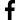 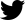 FacebookTwitterCorreoWhatsAppPinterestMeneameLinkedInMás...628Ciudad de México. La Secretaria de Gobernación, Olga Sánchez Cordero, advirtió que México no es salvoconducto para extranjeros que pretenden llegar a Estados Unidos.“Nosotros no vamos a dar salvoconductos. ¿Es claro? Clarísimo”, dijo en entrevista.El gobierno federal alista un operativo ante la caravana de migrantes procedente de Honduras.“Habrá operativos especiales y, desde luego, agentes migratorios, por supuesto que habrá agentes migratorios, y vamos a coordinarnos nuevamente con el secretario de relaciones exteriores aquí en la Secretaría de Gobernación”, señaló.Dijo que esta movilización está integrada por 600 personas aproximadamente y, ante su posible llegada a nuestra frontera sur, analizará el tema con integrantes del gabinete para definir estrategias ante ello.En entrevista, la funcionaria dijo que en México son bienvenidas las personas que busquen una condición de refugio incluso de visitantes por razones humanitarias, entre otras figuras, pero no se dan aquí “visas de tránsito”.-Viene nuevamente una caravana de migrantes, se le planteó.-Se los dije.-¿Se les permitiría entrar?, ¿se les daría oficio de salida?-Realmente no se reunió la cantidad de personas que pensábamos que se iban a reunir, son 600 personas. Si ellas quieren que México las reciba en su calidad de asilo, de refugiados o si quieren venir a incorporarse a algún programa migratorio a nuestro país, para trabajar, para estudiar o incluirlos en algún tipo de programas sociales como sembrando vida o jóvenes construyendo el futuro o las becas, si desean algún tipo de estatus migratorio o de refugio los vamos a atender con muchísimo gusto.“Simplemente no es México un país de tránsito solamente, no es un país que dé un salvoconducto, es un país que abre las puertas para incluir a las personas que quieran entrar y migrar a nuestro país pero de ninguna manera tenemos visas de tránsito o salvoconductos”, aseveró.¿Mexicanos a Guatemala?Ante la posibilidad de que mexicanos solicitantes de asilo en Estados Unidos sean enviados a Guatemala a esperar allá respuesta sus procesos, la secretaria Sánchez Cordero dijo que analiza el tema con las agencias estadunidenses y el gobierno guatemalteco.“Este es un tema de relaciones exteriores pero en principio nosotros no estamos de acuerdo, y lo dijimos en su momento, con la medida”, comentó.AMLO ofrece 4 mil empleos a caravana de migrantes El presidente López Obrador informó que existen 4 mil empleos en la frontera sur para migrantes que buscan entrar a México en nueva caravanahttps://www.debate.com.mx/politica/AMLO-ofrece-4-mil-empleos-a-caravana-de-migrantes-20200117-0024.htmlPOR  AFP . 17 DE ENERO DE 2020Ofrece AMLO 4 mil empleos a caravana| ReformaCiudad de México.- El presidente mexicano, Andrés Manuel López Obrador, ofreció este viernes 4.000 empleos a los migrantes centroamericanos que viajan en caravana desde Honduras y buscan entrar a México en su camino hacia Estados Unidos. "Vienen en caravana de Honduras, El Salvador, alrededor de 3.000 (...). Unos que quieren entrar por Tapachula (sur), otros por Tenosique (sur), tenemos más de 4.000 empleos en la frontera sur, desde luego albergues, pero hay trabajo en nuestro país", dijo el mandatario en su habitual conferencia matutina.La caravana, todavía en Guatemala donde se ha dispersado, salió la noche del martes de San Pedro Sula, 180 km al norte de Tegucigalpa.Autoridades de México no precisaron la fecha de llegada de los migrantes. La secretaría de Gobernación de México (interior) dijo el jueves que estableció una mesa de trabajo para la atención de los migrantes.López Obrador afirmó que su gobierno también tiene empleos disponibles para los mexicanos en la frontera sur del país.Lo mismo para nuestros connacionales, hay manera de que tengan trabajo, mi ideal es empleo pleno, trabajo a todos, el trabajo o el derecho al trabajo que se garantice", señaló.Desde el año pasado, México desplegó elementos de la Guardia Nacional a fin de contener la ola de migrantes que buscan llegar a Estados Unidos, una decisión que ha sido criticada por organizaciones civiles.La ONG Human Rights Watch acusó el martes en su informe anual a México de infringir los derechos humanos de los migrantes que transitan por su territorio para solicitar asilo en Estados Unidos.Las caravanas, ideadas años atrás como actos simbólicos de denuncia por los migrantes centroamericanos que huyen de sus países por la pobreza y la violencia, causaron roces entre México y Estados Unidos.En junio, el presidente estadounidense, Donald Trump, amenazó al gobierno de López Obrador con imponer aranceles crecientes a las exportaciones mexicanas si no frenaba los flujos migratorios irregulares.México permite el paso a migrantes en la frontera con Guatemala https://www.telesurtv.net/news/mexico-permite-paso-migrantes-forntera-guatemala-20200118-0014.html@HugoTelesurPublicado 18 enero 20200Ante esta situación, el mandatario mexicano, Andrés Manuel López Obrador, ofreció este viernes unos 4.000 empleos en el sur de México a los migrantes de la caravana.Ante la aglomeración de miles de migrantes en el puente que divide las fronteras de México y Guatemala, las autoridades mexicanas permitieron el paso a las decenas de personas varadas en el lugar, la mayoría procedentes de Honduras, que buscan atravesar México con destino a Estados Unidos.Desde el viernes, cuando ya más de un millar de migrantes descansaban en las inmediaciones del puente sobre el río que separa Tecún Umán de la localidad fronteriza de Ciudad Hidalgo, fueron llegando soldados de la Guardia Nacional mexicana con escudos antimotines, en anticipación del próximo movimiento migratorio.Recientemente el gobierno mexicano anunció que a quiénes entren a su territorio sin registro no se les permitirá pasar de la zona fronteriza, lo cual no sucederá con aquellos que busquen asilo, a quienes se les permitirá legalizar su estatus.La puerta de la frontera continúa cerrada mientras los migrantes siguen pidiendo a las autoridades mexicanas que le permitan continuar su trayecto hacia los EEUU. La nueva caravana de migrantes que busca mejorar sus condiciones de vida en Estados Unidos, y que huyen de la violencia, la pobreza y el desempleo en sus países, está conformada mayoritariamente por hondureños.Ante esta situación, el mandatario mexicano, Andrés Manuel López Obrador, ofreció este viernes unos 4.000 empleos en el sur de México a los migrantes de la caravana. Mientras varios de los migrantes insisten en que su objetivo es entrar a territorio estadounidense, otros han manifestado simpatía por el anuncio de AMLO.Cabe destacar, que el presidente estadounidense, Donald Trump, ha presionado a Guatemala, Honduras y El Salvador a firmar acuerdos para contener la migración ilegal, que obliga a solicitantes de asilo en Estados Unidos a esperar en el norte centroamericano, respuestas a sus solicitudes. Esta decisión ha sido repudiada por activistas que señalan que Trump busca crear "una jaula" para migrantes.GN y Migración redoblan vigilancia entre México y Guatemala ante nuevo éxodo migrantehttps://noticieros.televisa.com/ultimas-noticias/mexico-guatemala-caravana-migrante-guardia-nacional-migracion-nuevo-exodo/Autoridades de Chiapas se sumarán al blindaje de la frontera sur, principalmente por las rutas que pudieran seguir los migrantesNOTICIEROS TELEVISAFUENTE: NOTICIEROS TELEVISADESDE: TAPACHULA, MÉXICO18 DE ENERO DE 2020 | 03:05 AM CST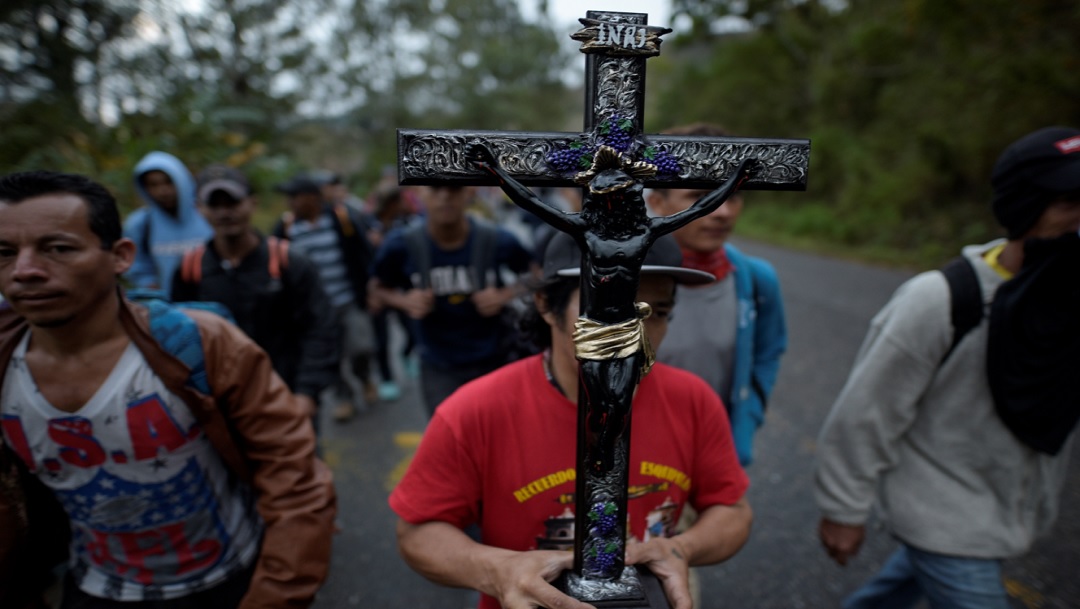 FOTO: Con la imagen de un Cristo Negro, miles de migrantes hondureños avanzaron a México. (Reuters)Ya están llegando los migrantes salvadoreños y hondureños a Tecún Umán, ciudad guatemalteca frontera con nuestro país. Del lado mexicano, la Guardia Nacional redobló la vigilancia. “Cruzar solo para mí sería un fracaso”, dijo Hugo Esteban, un migrante hondureño.De acuerdo con el Consulado de Guatemala en México hasta este jueves había más de 3 mil 500 migrantes hondureños en Tecún Umán en espera de una caravana mayor para cruzar juntos la frontera con México.“No podemos regalarnos en un grupito de 10 o de unos 100 por qué sería fácil para ellos agarrarlos y deportarlos, tenemos que esperar a la caravana completa”, dijo Hugo Esteban.Los migrantes siguen llegando. Buscarán concentrarse en el puente internacional “Rodolfo Robles”.“Deben de tener sus documentos en regla, de que puedan estar, educación es la cortesía correspondiente porque eso es vital y que tuvieran la paciencia porque los procesos muchas veces se vuelven engorrosos y que no se desesperaran”, dijo José Maldonado, de la Procuraduría de Derechos Humanos en Tecún Umán, Guatemala.“Estamos recibiendo gente desde el viernes pasado, entre 50, 60, 70, pero ayer empezó a llegar más cantidad de gente, hoy desayunaron 241, acaban de almorzar 301, viene más gente atrás”, dijo Mario Morales, coordinador de la Casa del Migrante en Tecún Umán.Del lado mexicano, el punto más vigilado es Ciudad Hidalgo y la carretera que conduce a Tapachula, la zona donde han entrado la mayoría de las caravanas desde 2018. Aquí elementos del Instituto Nacional de Migración y de la Guardia Nacional reforzaron su presencia. Las autoridades de Chiapas se sumarán al blindaje de la frontera sur, principalmente por las rutas que pudieran seguir los migrantes.Vía Tapachula, palenque y la mesilla, en Comalapa.“Si ellos deciden cerrar sus portones nosotros pacíficamente vamos a dar la vuelta e irnos por abajo y cruzarnos el río”, expuso Selvín Sagastumen, migrante de Honduras.Un Cristo Negro encabeza la caravana de migrantes hondureñosCon una bandera de Honduras y la imagen de un Cristo Negro, característico de la fronteriza ciudad de Esquipulas, en el este de Guatemala, miles de migrantes hondureños avanzaron este viernes en dirección a México con el firme objetivo de llegar a Estados Unidos.Los migrantes madrugaron el viernes para acortar la odisea de los más de 500 kilómetros que cruzan Guatemala, de Honduras a México, alentados por un hondureño de 30 años llamado Yarlin Antonio Lorenzo, propietario de la oscura imagen religiosa.Experimentado en la caminata que atraviesa Guatemala, Lorenzo anima con su imagen religiosa de más de un metro de alto a una caravana integrada por familias completas que cruzaron la frontera el jueves y que, en su mayoría, fueron registrados por las autoridades migratorias hondureñas y guatemaltecas.Es, en sus palabras, “un entusiasta de los derechos humanos” que frustró su sueño americano y que ahora se dedica a apoyar a sus paisanos hondureños, con su Cristo Negro bajo el brazo.Esa imagen del Cristo crucificado, tallada en madera y pintado de negro, es venerada por millones de fieles y tiene a los migrantes como seguidores aguerridos.Con información de Juan Álvarez, Paco Santa Ana, Lisa María Lou y EFE.LLHAgentes de EU coordinan operativos contra migrantes en la frontera sur, denuncia activistahttps://www.proceso.com.mx/615316/agentes-de-eu-coordinan-operativos-contra-migrantes-en-la-frontera-sur-denuncia-activistaISAÍN MANDUJANO  22 enero, 2020TUXTLA GUTIÉRREZ, Chis. (apro).- Pueblos Sin Fronteras (PSF), organismo defensor de los derechos de los migrantes, denunció la presencia en la frontera sur de agentes del Departamento de Seguridad de Estados Unidos, quienes –aseguró– coordinan la persecución y cacería de centroamericanos junto con la Guardia Nacional (GN) y el Instituto Nacional de Migración (INM).Iirineo Mujica Morga, uno de los miembros de PSF, apuntó que en el marco de los operativos para perseguir y reprimir la migración en Chiapas, se ha visto a personal que no tiene el uniforme de la GN, ni del INM, ni de ninguna otra corporación, y participan activamente en estos operativos.Estas personas son elementos del Departamento de Seguridad Nacional destacamentados en la embajada de Estados Unidos en México, subrayó, lo que pone en entredicho la injerencia que juega el gobierno de Donald Trump en la política migratoria mexicana.“Mientras (el canciller Marcelo) Ebrard habla sobre las maravillas del estado de derecho, la falsa ausencia de la violencia y el supuesto respeto a los derechos humanos, y (el presidente Andrés Manuel) López Obrador habla sobre miles de empleos que no existen para migrantes que huyeron del lugar donde él los quiere mandar a trabajar, alguien sí que está dirigiendo una política migratoria en México: el Departamento de Seguridad Nacional del gobierno de Trump”, dijo el activista.Explicó que agentes del gobierno estadunidense “están en el sur de México, en este momento, coordinando el despliegue de elementos policiacos y militares mexicanos para reprimir un esfuerzo colectivo de madres, padres, niñas y niños de escapar del hambre y la muerte en Centroamérica”.Y dijo que no sabe en qué momento el Senado de la República votó para que agentes estadunidenses entraran a dirigir la Guardia Nacional en contra de las personas migrantes. Esto, abundó, es una clara y evidente intervención estadunidense en la política interna mexicana.De acuerdo con Mujica, el gobierno federal está cerrando la puerta a seres humanos que huyen de la muerte y la abre a los agentes estadunidenses para “hacer y deshacer” con las personas migrantes, bajo la amenaza a México de cortarle apoyos y poner aranceles.“El gobierno mexicano no puede mandar a su Guardia Nacional a proteger a la gente de los cárteles del narco, pero Donald Trump puede mandar a la Guardia Nacional de México a cazar y deportar migrantes en Chiapas y Tabasco”, recalcó el activista.También manifestó que una de las principales causas del despojo del pueblo centroamericano, de la violencia y la pobreza en Honduras, El Salvador y Guatemala, es la intervención de Estados Unidos, que por años ha promovido la guerra, la dictadura, la corrupción y hasta el narcotráfico.“Si bien dice López Obrador que es necesario tratar el problema de la violencia en Centroamérica de raíz, y esa raíz es la intervención de Estados Unidos, es paradójico que López Obrador permita que Estados Unidos intervenga en la política migratoria mexicana”, remató.CARAVANAMéxico permite el paso a migrantes en la frontera con GuatemalaPor: Telesur ||  Publicado: 19 de Enero de 2020 ||  Hora: 9:53 a.m..https://www.tn8.tv/america-latina/494998-mexico-permite-paso-migrantes-frontera-guatemala/Ante la aglomeración de miles de migrantes en el puente que divide las fronteras de México y Guatemala, las autoridades mexicanas permitieron el paso a las decenas de personas varadas en el lugar, la mayoría procedentes de Honduras, que buscan atravesar México con destino a Estados Unidos.Desde el viernes, cuando ya más de un millar de migrantes descansaban en las inmediaciones del puente sobre el río que separa Tecún Umán de la localidad fronteriza de Ciudad Hidalgo, fueron llegando soldados de la Guardia Nacional mexicana con escudos antimotines, en anticipación del próximo movimiento migratorio.Recientemente el gobierno mexicano anunció que a quiénes entren a su territorio sin registro no se les permitirá pasar de la zona fronteriza, lo cual no sucederá con aquellos que busquen asilo, a quienes se les permitirá legalizar su estatus.La puerta de la frontera continúa cerrada mientras los migrantes siguen pidiendo a las autoridades mexicanas que le permitan continuar su trayecto hacia los EEUU.Una "jaula" para migrantesAnte esta situación, el mandatario mexicano, Andrés Manuel López Obrador, ofreció este viernes unos 4.000 empleos en el sur de México a los migrantes de la caravana. Mientras varios de los migrantes insisten en que su objetivo es entrar a territorio estadounidense, otros han manifestado simpatía por el anuncio de AMLO.Cabe destacar, que el presidente estadounidense, Donald Trump, ha presionado a Guatemala, Honduras y El Salvador a firmar acuerdos para contener la migración ilegal, que obliga a solicitantes de asilo en Estados Unidos a esperar en el norte centroamericano, respuestas a sus solicitudes. Esta decisión ha sido repudiada por activistas que señalan que Trump busca crear "una jaula" para migrantes.Más de 820 hondureños de la caravana pasan la frontera de Guatemala y Méxicohttps://www.efe.com/efe/america/portada/mas-de-820-hondurenos-la-caravana-pasan-frontera-guatemala-y-mexico/20000064-4153315EFEGuatemala19 ene. 2020Un total de 821 hondureños consiguieron atravesar este sábado la frontera de Tecún Umán en Guatemala con el sureste de México, en el día de mayor afluencia del punto de registro desde que comenzó a nutrirse la caravana de migrantes el miércoles pasado, según una fuente oficial.Las personas fueron registradas en Guatemala y consiguieron acceder a territorio mexicano en el paso fronterizo de Ciudad Hidalgo, en el Estado de Chiapas. Entre los migrantes había además 19 salvadoreños, tres nicaragüenses y 38 guatemaltecos -haciendo un total de 881 personas-, de acuerdo a la información difundida por el Instituto Nacional de Migración de Guatemala.Guardia Nacional de México se convirtió en nuevo muro que detiene la caravana de migrantesRadio Progreso 20/01/2020https://www.radioprogresohn.net/noticias-nacionales/guardia-nacional-de-mexico-se-convirtio-en-nuevo-muro-que-detiene-a-la-caravana-de-migrantes/Más de 3 mil migrantes hondureños y hondureñas quienes integran la primera caravana 2020, formada principalmente por jóvenes, intentaron entrar por el río Suchiate a México. Pero, fueron detenidos por efectivos de la Guardia Nacional, quienes, con escudos antimotines, toletes, gas pimienta y lanzamientos de piedras montaron una feroz persecución.La población migrante que llegó desde el viernes a la fronteriza ciudad de Tecún Umán, Guatemala, el sábado anterior comenzó a presionar para lograr ingresar a territorio mexicano. Sin embargo, las autoridades migratorias y la Guardia Nacional impidieron el ingreso cerrando el portón fronterizo, argumentando que sólo extranjeros con visa o permisos migratorios especiales podían ingresar a territorio azteca.Hoy lunes (20/01/2020) a las 4:00 am la caravana comenzó a reagruparse en la aduana de Tecún Umán, Guatemala. Después de una oración a Dios y el canto del himno nacional de Honduras, caminaron sobre el puente sobre río Suchiate hasta llegar a 50 metros de la entrada a la aduana de México, en Ciudad Hidalgo.Después de 20 minutos, una comisión de la caravana entregó una carta redactada a mano y dirigida al presidente Andrés Manuel López Obrador, solicitando los dejara entrar y recorrer la ruta migratoria hasta llegar a la frontera con Estados Unidos, para ingresar en cualquier momento a dicho país y lograr su propósito.Sin embargo, la respuesta del gobierno mexicano se dio a conocer a las 10:10 de la mañana, cuando un grupo de migrantes forcejeó brevemente con los militares en el paso del puente internacional Rodolfo Robles, que conecta a ambos países, mientras una agente del Instituto Nacional de Migración (INM) explicaba que deberán sujetarse a las leyes mexicanas para entrar y permanecer en México, deben portar una visa mexicana o un documento migratorio.Ante la negativa de las autoridades, la mayoría de los migrantes tomó la decisión de ingresar a territorio azteca por el río Suchiate. Una vez que llegaron a las 11:40 am a la arena ubicada en la ribera del río, ya en ciudad Hidalgo, se enfrentaron a la Guardia Nacional, quien había formado un muro para evitar el ingreso.Sin mediar palabras, comenzaron a lanzar gas pimienta, toletazos y empujones a los migrantes que intentaban ingresar a ciudad Hidalgo, mientras algunos jóvenes lanzaban piedras para perder abrir paso. Fue imposible avanzar porque eran devueltos por los militares.Mientras cruzaban el río y eran reprimidos, los grupos que habían avanzado más rápido, muchas personas dejaban caer al agua sus pequeñas mochilas, cobijas y zapatos que la corriente los arrastraba río abajo. Al menos 10 personas recibieron impactos de piedra y toletazos en diversas partes del cuerpo.Después de una hora y 20 minutos de represión la Guardia Nacional logró neutralizar la caravana. Pero la gente continúa en el bordo del río Suchiate, del lado de Ciudad Hidalgo, en el sureño estado de Chiapas.El ambiente es de zozobra porque no se sabe si se quedaran en esta zona o regresarán a las casas de migrante y áreas verdes de la ciudad de Tecún Umán, para intentar descansar y dormir un poco. “Mañana seguiremos con nuevos intentos para ingresar a territorio mexicano, porque nuestra ruta es llegar a Estados Unidos”, dijo un joven frente a un grupo de 300 personas que apoyaron petición.   Las autoridades mexicanas reforzaron aún más la frontera con Guatemala para neutralizar la caravana.  “Lo más seguro es que aquí vamos a dormir para pasar los tres mil migrantes de forma definitiva a México”, advirtió un líder de la caravana.La situación es tensa, amenazante e incierta. Sin embargo, la caravana tiene la esperanza de conseguir el propósito. “Cualquier cosa que pasa aquí es mejor que vivir en Honduras. Allá nos morimos del hambre o te pegan un tiro”, aseguró Antonia Sarmiento originaria de Tegucigalpa.Caravana de migrantes ingresa a la fuerza a México por el río SuchiateCentroamericanos se enfrentan con la fuerza pública al no tener permiso para ingresar a México por el paso oficial.POR EFE   20 ENERO, 2020 - 16:04 PMhttps://www.guatevision.com/nacionales/caravana-de-migrantes-ingresa-a-la-fuerza-a-mexico-por-el-rio-suchiateMéxico arrestará y deportará a los migrantes que este 20 de enero entraron en caravana al país cruzando el río Suchiate, frontera natural entre Guatemala y México.“Agentes Federales de Migración trasladarán a las estaciones y estancias migratorias a toda persona extranjera que no acredite una condición de estancia regular”, informó el Instituto Nacional de Migración en un comunicado (INM). Además, el organismo mexicano añadió que “se resolverá su situación jurídica y en su caso, se llevará a cabo el retorno asistido a su país de origen”.Cientos de migrantes cruzaron corriendo el río que separa ambos países a fin de entrar en territorio mexicano irregularmente luego de que el Gobierno rechazara su solicitud formal para ingresar al país.“Una vez conocida la respuesta del gobierno mexicano, los dirigentes tomaron la decisión de convocar al resto de las personas a atravesar por el río Suchiate, sin considerar los riesgos que esto implica para menores de edad y grupos vulnerables”, señaló el INM.El instituto reprochó que los migrantes “lanzaron proyectiles a los elementos de la Guardia Nacional para internarse de manera irregular, lo que representa una violación a la Ley de Migración”.MIGRANTES CRUZAN EL SUCHIATE PARA ENTRAR A MÉXICO. Periodistas en el lugar reportaron que agentes de la Guardia Nacional intentaron frenar la avalancha de migrantes con empujones, gases lacrimógenos e incluso piedras.El cruce irregular de la frontera se produjo luego de que el Gobierno mexicano rechazara la solicitud de entrada al país de los cerca de 5.000 centroamericanos que conforman actualmente la caravana de migrantes y estaban esperando en Tecún Umán (Guatemala).“Las disposiciones jurídicas no establecen una calidad migratoria de tránsito, razón por la cual no es posible obsequiar positivamente su petición”, anunció Carmen Yadira de los Santos, representante del INM en el suroriental estado de Chiapas. “Al río, nos vamos pa’l río”, exclamaron los centroamericanos al escuchar las palabras de la funcionaria migratoria.Cientos de migrantes se enfrentan con Guardia Nacional mexicana tras cruzar río Suchiatehttps://elpais.com/internacional/2020/01/20/actualidad/1579542765_701688.htmlLos centroamericanos intentan cruzar la frontera ante la falta de respuesta de López Obrador al pedido de que se les deje transitar hacia Estados UnidosPABLO FERRIMéxico 21 ENE 2020 - 15:21 CETCientos de migrantes han tratado de cruzar a México este lunes por el río Suchiate, en Chiapas, en una acción desesperada por continuar su camino al norte. A la vez, cientos de elementos de la Guardia Nacional mexicana se han desplegado por la orilla del río, conformando un muro humano, evitando el paso de los migrantes. En los caminos cercanos al río, migrantes y militares han chocado, incluso se han tirado piedras. Pasado el mediodía, los migrantes recuperaban fuerzas en el río, poco caudaloso en esta época del año. Enfrente tienen un dilema: se dan la vuelta o pasan a México por el puesto fronterizo. Si eligen la segunda opción, saben que la deportación es más que probable. El cruce por el río ilustra la frustración de los migrantes. Más de 2.000 llegaron a esta frontera el sábado, como parte de la última caravana centroamericana, la primera que se organiza este año. La caravana salió el miércoles pasado de San Pedro Sula, en Honduras. Unos eligieron una ruta algo más al norte, por El Ceibo, que conduce al Estado de Tabasco. Otros tomaron el camino habitual, que les llevó a Tecún Umán y al Suchiate, límite natural entre Guatemala y México. Cuando llegaron al río, la intención era seguir subiendo, llegar a Estados Unidos, pero la frontera les ha recibido con ambigüedad.México ha desactivado la última caravana migrante a base de cansancio. Su burocracia la ha fagocitado. De los dos grandes grupos de ciudadanos hondureños que llegaron a la frontera, uno, el de El Ceibo, ya no existe. Eran más de 1.000 y la mayoría aceptó la oferta del Gobierno mexicano, una oferta sin condiciones claras, que ha acabado por ser una deportación encubierta. El otro, el de Tecún Umán, ha aguantado a duras penas. Muchos eligieron pasar por el puesto fronterizo. Otros se han decantado por el río.La frontera sur de México ha cambiado mucho en pocos años. La imagen de enormes masas de gente esperando ante fronteras cerradas se ha mudado varios miles de kilómetros al sur, al embudo que separa México de Centroamérica. En los últimos seis meses, Estados Unidos ha firmado acuerdos con sus vecinos que, en la práctica, aleja el flujo migratorio de sus puertas. Lo detiene, lo retrasa, lo desespera. Más allá del tándem que han formado el Instituto Nacional de Migración, INM y la Guardia Nacional en el sur, México ha desarrollado una estrategia basada en el silencio y los hechos consumados. La consecuencia es obvia para los migrantes: cuando uno está cansado y le dicen que ya va a pasar, se alegra y se llena de ansiedad. Cuando le dicen que se suba a un autobús, se sube.Desde el sábado corría el rumor en El Ceibo de que los permisos de entrada que estaba dando el Gobierno mexicano no eran más que deportaciones disfrazadas. A última hora de la tarde, cientos de hombres todavía esperaban su turno para pasar. Las mujeres y los niños ya habían cruzado. Algunos murmuraban, "¿no nos irán a deportar?" Pero nada hacía pensar eso. Cuando los portavoces oficiosos de la caravana iban y volvían del portón de la garita fronteriza, la información era otra: les iban a dar trabajo. De hecho mencionaban una cifra, 4.000 empleos, que el mismo presidente de México había mencionado un día antes. Así lo había dicho Andrés Manuel López Obrador, había 4.000 empleos para los migrantes en México. "Todo el mundo merece una oportunidad", decía Wilfredo Murillo, de 31 años, oriundo de Comayagua, Honduras. Mientras lo decía, Murillo parecía esforzarse en creerlo.Por la mañana, la señora María Elena Cárcamo, 53 años, vecina de Tegucigalpa, la capital de Honduras, decía: "Voy para Monterrey porque tengo familia allí, pero ahora escucho que nos van a dar trabajo en Tabasco". La señora Cárcamo cruzaría la frontera horas más tarde. Subiría a uno de los autobuses blancos del Instituto Nacional de Migración mexicano, rumbo a Villahermosa, la capital de Tabasco. La señora Cárcamo desconocía qué sería de ella, pero no pensaba que la fueran a deportar. No tiene teléfono ni manera de comunicarse con nadie. Quizá por Facebook, si en una de esas consigue conectarse a internet. Es probable que nunca llegue a Monterrey.El domingo por la tarde, el Instituto Nacional de Migración, INM, difundió un comunicado en que desvelaba finalmente sus cartas. El texto decía que entre el sábado y el domingo había "recibido" a 1.087 personas. Y que "en la mayoría de los casos (...) se procederá al retorno asistido a sus países". Esto es, a deportarlos. El comunicado seguía: "A quienes se internaron ayer por los puertos fronterizos de El Ceibo en Tabasco y Ciudad Hidalgo (Tecún Umán) en Chiapas, se les dio información acerca de los programas gubernamentales "Sembrando Vida" y "Jóvenes Construyendo el Futuro" que se aplican en esta región, incluidos en sus países de origen".Es decir que sí se les ofrecía trabajo, pero en sus países de origen, de donde huían por la falta misma de trabajo, por los puestos de empleo mal remunerados, de condiciones abusivas, por la violencia y la extorsión.El drama de esta epopeya moderna es que el objetivo no es volver a casa, es tratar de no volver. Y muchas veces, los migrantes vuelven. Les devuelven. Lo peor es que ahora todo parece un engaño porque México ocultó sus intenciones. De haberlas sabido, muchos habrían optado por cruzar la montaña por su cuenta. O el río, en el caso del cruce de Tecún Umán a Ciudad Hidalgo.De los pocos que lo hicieron desde El Ceibo, muchos han acabado igualmente en manos del INM. Este domingo, media docena de camionetas del instituto recorría la carretera entre El Ceibo y Tenosique, la primera población más o menos grande que aparece de este lado de la frontera. Es una carretera de 55 kilómetros y los migrantes entraban y salían de la pista al ritmo del paso vehicular. Cuando veían una camioneta, echaban a correr para evitar a los agentes.Parecía una versión caricaturesca del juego del gato y el ratón, una distorsión macabra. Las camionetas marchaban con la puerta abierta, los agentes veían a los migrantes, que dejaban el asfalto corriendo, las camionetas se paraban, ocupando toda la carretera. Los agentes salían a perseguirlos... Después del mediodía ya no se veía a nadie.La imagen contrasta con la del puente de Tecún Umán este lunes. A diferencia de la respuesta de la Guardia Nacional en el Suchiate, los agentes de migración no querían ser vistos. Evitaban las cámaras de los reporteros y tomaban de nuevo carretera, en busca de otro grupo de migrantes. De alguna manera ambas imágenes condensan la ambigüedad del mensaje del Gobierno mexicano a la última caravana: hazme caso y lo más probable es que te deporte. No me hagas caso y lo más seguro es que  te deporte también.Uso de gases contra migrantes fue un caso aislado, dice López ObradorEl Presidente afirmó que los migrantes fueron engañados por dirigentes que aseguraron se tenía pase automático para llegar a la frontera nortehttps://www.informador.mx/mexico/Uso-de-gases-contra-migrantes-fue-un-caso-aislado-dice-Lopez-Obrador-20200122-0048.htmlPor: SUN22 de Enero de 2020 - 08:34 hsLópez Obrador señaló que los elementos de la Guardia Nacional tienen la orden de no usar la fuerza. AFP / ARCHIVOEl Presidente Andrés Manuel López Obrador indicó que el uso de gas lacrimógeno que elementos de la Guardia Nacional (GN) utilizaron el pasado lunes en la frontera con Guatemala para evitar que migrantes centroamericanos entraran por la fuerza a territorio mexicano fue un caso aislado y aseguró que los migrantes fueron engañados por dirigentes quienes les aseguraron que se tenía pase automático para llegar sin problemas a la frontera norte.En conferencia de prensa en Palacio Nacional, el titular del Ejecutivo federal señaló que los elementos de la Guardia Nacional tienen la orden de no usar la fuerza."Fue un caso aislado que desde luego no vamos nosotros a aplicar. Eso no es el distintivo de este gobierno, nosotros queremos la paz, queremos resolver las discrepancias con dialogo, acuerdo. Resistieron mucho los de la Guardia Nacional porque hubo también de parte de los migrantes agresión, aventaron piedras, sin embargo, resistieron los de la Guardia Nacional", resaltó."No se cayó en la trampa de responder con violencia, que eso es lo que posiblemente buscaban los dirigentes de estas caravanas y nuestros adversarios, los 'conservas', pero afortunadamente no paso a mayores. Hay la instrucción de que no se utilice la fuerza".El Mandatario señaló que hubo migrantes que fueron engañados por algunos dirigentes, "les dijeron que no iba a haber ningún problema que llegarían a la frontera norte, y cuando se dieron cuenta que no era así, de que ya habían conseguido los dirigentes un pase automático para llegar a la frontera norte, desistieron y voluntariamente están regresando". Detalló que ayer martes regresaron a Honduras alrededores de 200-300 hondureños a su país, "hoy también regresan otros. Otros están aceptando opciones de trabajo en el país, algunos de los que quieren regresar, les están consiguiendo trabajo en Honduras"."No queremos que lleguen al norte y que puedan ser enganchados o víctimas de la delincuencia. Buscamos cuidar los derechos humanos", recalcó.GCCaravana por Tabasco: México engaña una vez más a la caravana centroamericanaLa primera caravana de 2020 fracasó. No consiguió recorrer Centroamérica como un éxodo granítico y masivo, ni alcanzar la frontera de Estados Unidos. El nuevo muro mexicano demostró ser eficiente y la mayor parte de los cientos de hondureños y el puñado de salvadoreños que llegaron a Tecún Umán y El Ceibo accedieron a subirse a autobuses de la migración mexicana para iniciar un trámite incierto. El gobierno de López Obrador ya ha anunciado que deportará a la mayoría.https://elfaro.net/es/202001/centroamerica/23944/M%C3%A9xico-enga%C3%B1a-una-vez-m%C3%A1s-a-la-caravana-centroamericana.htmCarlos MartínezEl Faro, 20/1/2020El muro de la Frontera Sur se tragó a la última caravana. La extinguió, no dejó rastro de ella, la absorbió entera en un suspiro. Y anuncia que la deportará.De las casi cuatro mil personas que partieron hace cuatro días de San Pedro Sula, en Honduras, no quedan sino migajas esparcidas en el mapa de Guatemala y algunas cuantas acechando errantes el sur mexicano, sin que nadie pueda llamarles ya caravana. México demostró ser el muro eficiente que prometió a la Casa Blanca de Donald Trump a la hora de contener la migración centroamericana.Y lo hizo con la audacia y la velocidad del prestidigitador. Y con los engaños del peor político.Al mediodía del sábado 18 de enero, tras atravesar a pie o en buses Guatemala de frontera a frontera, se habían plantado frente al portón de la aduana mexicana en la remota frontera de El Ceibo, en el departamento de Petén, lindante con el Estado de Tabasco, unas mil personas según los cálculos hechos por un teniente del ejército de Guatemala. Querían seguir subiendo en el mapa y la mayoría, después de quemar naves en sus países, llegar a Estados Unidos. Tenían, dijeron, la determinación inquebrantable de rechazar los embelesos con que los agentes migratorios mexicanos intentaban seducirlos para que desistieran.“Nadie se va a subir a esos buses, lo que queremos es que nos dejen caminar juntos”, dijo en voz alta Ricardo Cortez, un hondureño veinteañero que se convirtió de la noche a la mañana en el líder más visible del éxodo. La gente que lo rodeaba asintió haciendo ademanes exagerados y vitoreando la determinación de Ricardo, el guía sabio.Algunos agentes de migración mexicana se habían aproximado minutos antes, desde su lado del portón, para hacerles una oferta: los dejarían pasar en grupos de veinte, los subirían a autobuses del Instituto Nacional de Migración (INM) y los llevarían a “un lugar seguro” sin especificar, para “procesar” su trámite migratorio y, eventualmente, ofrecerles trabajo.Aquello les sonó a los centroamericanos como un tramposo canto de sirena, lleno de cartas tapadas, y dieron por cerrada la negociación. Ni se dejarían separar, ni se subirían a los buses de la migra, ni permitirían que se les encerrara en ningún sitio. Permanecerían, dijo Ricardo, plantados frente a la aduana hasta que las puertas se abrieran de par en par.Así que los tres periodistas que cubríamos la marcha de aquel millar nos pusimos a imaginar escenarios, a predecir jugadas, Y decidimos que lo que ocurriría es que, llegado el hartazgo, los migrantes se aventurarían en grandes grupos por puntos ciegos en la selva. Y nos fuimos a buscar los puntos ciegos. Subidos en una lancha, recorrimos parte del río San Pedro, que bordea la línea fronteriza, sin ver más que pájaros pescando. Ni un migrante. Ni un guardia mexicano a la espera.Cuando volvimos a la aduana un par de horas más tarde, unas 300 personas se habían subido ya a los autobuses y el resto hacía cola a la espera de su turno. Era el propio Ricardo el que en el calor húmedo organizaba a su grey, dando instrucciones a gritos: los mexicanos lo habían dejado pasar a su lado del portón y eso le confería una autoridad extra. Parecía ese joven un poquito dueño de esos buses y del destino al que se asomaban todos.Por alguna razón la presencia de un funcionario del gobierno federal les había cambiado. Un hombre de bigote y maneras de profesor de secundaria les había inspirado la confianza suficiente para aceptar lo que antes les parecía inaceptable. Julio César Sánchez se presentó con un cargo cuya mención exige tomar aire: Director general de asuntos especiales de la Secretaría de relaciones exteriores del Gobierno federal mexicano. Y dijo “Ustedes son el grupo más organizado que hemos visto”; “Así como les pedimos que confíen en nosotros, nosotros queremos confiar en ustedes”; “Se quedarán con sus familias a trabajar en el estado de Tabasco”; “Tendrán techo, comida y podrán regularizar su situación laboral”. Eso dijo Julio César Sánchez a la multitud, y a su cansancio y a su hambre, y a sus pies llagados, y a sus niños asoleados, y a sus bolsillos famélicos, y a su incertidumbre. Y logró que se subieran al bus.Lo que Julio César Sánchez no les dijo es si sus promesas eran para todos, o a condición de qué, ni cuánto tiempo tomaría cumplirlas. Y sobre todo no les dijo dónde estarían mañana ni bajo qué condiciones.—Es la tercera vez que usted me pregunta eso —me dijo, la tercera vez que se lo pregunté.—¿Es un secreto el destino de esta gente?—No es un secreto, es información propiedad del Gobierno de México. La seguridad de esta gente es nuestra responsabilidad.—¿Dice que la decisión de no revelar el destino de los migrantes es por su seguridad?—Así es.Lo único que se sabía es que los autobuses llevarían a lo que fue una caravana hacia Villahermosa, la capital del estado de Tabasco, a cuatro horas en vehículo de la frontera de El Ceibo.Las primeras en subir fueron las mujeres y los niños; luego los hombres de esas mujeres y esos niños; luego algunos hombres que habían aguardado pacientes, durante horas, en fila india. Y luego… el cupo se agotó. Se oscurecía la tarde y un funcionario parco como una cucharada de sal apareció para anunciar que no habría más buses “hasta nuevo aviso” y apostilló a los migrantes que si deseaban ir a probar suerte en otros puntos fronterizos estaban “en todo su derecho”.Y los dejó ahí: unos 300 hombres jóvenes, formados como tontos en filas, frente a un portón vacío y cerrado con candado, con la palabra en la boca. Algunos habían visto subir a sus mujeres y a sus hijos a aquellos buses, otros habían quedado separados del grupo con el que viajaban. Uno comenzó a rumorar que habían caído en una trampa, otro se quejó de no haber derribado aquel portón cuando aún tenían los números a su favor. Los rumores y los lamentos comenzaron a fermentarse en medio de la noche.Ya en ocasiones anteriores, los migrantes que habían creído en las promesas de la migra mexicana terminaron encerrados en estaciones migratorias, bajo condiciones semi carcelarias, sin posibilidades de comunicarse con el exterior y, muchas veces, separados de sus familias. A menudo terminaron siendo deportados. Pero esas promesas falsas a las caravanas predecesoras las había hecho y traicionado el gobierno anterior, encabezado por Enrique Peña Nieto. El gobierno de Andrés Manuel López Obrador ha dicho ser distinto.Entonces en El Ceibo se fue la luz.La esperanza de El CeiboLa última vez que El Ceibo vio a tanta gente pasar hacia el norte no había una aduana aquí, ni una calle pavimentada, ni un portón mexicano. En realidad no había casi nada, salvo unas casitas aisladas que formaban una aldea aún más remota que hoy día. Eran los años ochenta y este era un punto ciego: los viejos recuerdan los días en que los migrantes de El Salvador y Honduras pasaban en grupos de 500, siguiendo a un solo coyote y trajinando a pie las veredas selváticas y oscuras que se internaban en México.En 1997, Guatemala y México formalizaron este paso fronterizo y pusieron funcionarios aduaneros y portones. Pero nunca fue tan transitado como antes. El Ceibo tiene un par de hotelillos de paso, unas pocas cantinas, un río cercano y la parsimonia pegajosa de lugar recóndito. Aunque hay un albergue para migrantes, no suele recibir a grupos de más de diez personas, que aparecen y se van fugaces. La electricidad se suspende a las diez de la noche y se reanuda a las cinco de la mañana, cuando el poblado abre los ojos con los ruidos de los animales desperezándose.Una buena parte de esta caravana que inaugura 2020 pensó que sería audaz intentar cruzar por un sitio tan inesperado, aunque exigiera caminar 100 kilómetros más que la ruta que han seguido todas las caravanas anteriores, que cruzaron a México a través de la frontera de Tecún Umán, cerca del pacífico centroamericano, que conecta con el municipio de Ciudad Hidalgo en el estado de Chiapas.Así llegó hasta El Ceibo Óscar, con sus 19 años a cuestas y cargado con toda la muerte que le cabe a una vida tan breve si se vive en el barrio Rivera Hernández de San Pedro Sula, Honduras. Óscar tenía sólo 12 años cuando una pandilla asesinó a su hermana con un sadismo al que no atrapan las palabras. Tenía sólo 13 cuando unos matones confundieron su casa y entraron disparando y le partieron la cara a su primo con la punta de una escopeta. Ha visto morir a tantos amigos. A los 16 se “robó”, dice, a una niña de 14 y la embarazó para dar inicio a una vida de pareja. Ahora huyen juntos, con el espanto a flor de piel, con un bebé de un año y cuatro meses en brazos. Ella, Katheryn, acaba de cumplir 17 años y está otra vez embarazada, de cinco meses. En su vientre lleva a una niña. Ni ella ni él habían viajado jamás fuera de su barrio bravo y la ignorancia sobre casi todo les asoma por los ojos como una araña malvada. Juntos descubrieron que el mundo tenía más anchura que el Rivera Hernández. Soñando con no volver vendieron todo –todo– lo que les pertenecía: dos mesitas de vidrio, dos estufas, una freidora, dos teléfonos, una hamaca y un ventilador, y consiguieron una fortuna de 70 dólares de los que al llegar a la frontera no quedaban ni centavos.También trajo el grupo a Carlos, veterano caravanero. Viajó hace un año con la madre de todas las caravanas, la de octubre de 2018. Llegó hasta Tijuana en multitud, contrató un coyote para que lo introdujera en Estados Unidos y, a pocos kilómetros de llegar a Los Ángeles, la migra estadounidense le hizo parada al vehículo que los transportaba. Y el viaje se acabó. Pasó tres meses en una estación migratoria, detenido, y fue deportado a Honduras. Cuenta que intentó en vano conseguir un trabajo y cuando se le apareció la noticia de una nueva caravana no se lo pensó dos veces. Pero en él algo ha cambiado: sus sueños se han movido hacia el sur. Casi 5 mil kilómetros hacia el sur. Carlos no contempla más la idea de llegar a Estados Unidos y ahora aspira, dice con las metas degradadas, a quedarse a vivir en México, en el lugar que sea, y buscar la vida ahí.El problema es que la oferta mexicana también está degradada: hace exactamente un año, cuando el presidente López Obrador se estrenaba en el cargo, una caravana gigante se encontró con las puertas abiertas de par en par y unas promesas felices e increíbles: México otorgó en aquellos primeros meses de 2019 más de 13 mil visas humanitarias con toda suerte de beneficios, que incluían la posibilidad de entrar y salir del país libremente, recorrerlo entero, acceso a la salud y a la educación públicas y, sobre todo, el dulce permiso de trabajo que significa la vida y la muerte para un migrante. Todo eso con cinco días de espera, sin necesidad de estar recluidos. Hoy, un año después –amenazas de Donald Trump mediante–, las promesas del gobierno de López Obrador son significativamente más baratas: ser recluidos quién sabe dónde, durante quién sabe cuánto tiempo, para obtener, si acaso, un permiso de trabajo temporal limitado al estado de Tabasco.Aún así, para Carlos aquello sonó a una buena oferta.El fin de la caravanaEste éxodo masivo será, tal vez, el último. O al menos marcará un antes y un después muy claro: si antes los caminantes centroamericanos soñaban con atravesar el muro estadounidense de Tijuana y se desesperaban al comprender que esas latas frías son inamovibles, ahora soñarán con cruzar el muro mexicano. La Frontera, así con mayúsculas, se movió hacia el sur igual de inamovible e inconmovible. Y ese hecho, que parece escrito en piedra, lo reveló la más loca caravana hasta el momento.El grupo se comenzó a destartalar desde que salió de San Pedro Sula el 15 de enero: se había nutrido de varios grupos de Whatsapp que giraban instrucciones completamente diferentes y señalaban direcciones a veces opuestas. Un grupo ingresó a Guatemala por la frontera de Entre Ríos, en el departamento de Izabal y otro por la frontera de Agua Caliente, en el departamento de Chiquimula. Unos se dirigieron a la capital guatemalteca, algunos se fijaron como destino la aduana de Tecún Umán, en el departamento de San Marcos, y otros El Ceibo, en Petén. Unos estaban convencidos de que el resto estaba equivocado. Y viceversa.Todos tuvieron el mismo destino: México, que en el último año ha sembrado las rutas migratorias con Guardia nacional y soldados y policías federales y agentes migratorios, y que puso cadenas y candados a las cadenas, dejó claro que no abriría sus portones ni aquí ni allá. También los migrantes que llegaron a Tecún Umán fueron subidos a autobuses y trasladados a varias horas de camino, hasta Tuxtla Gutiérrez, la capital del estado de Chiapas, a un recinto adaptado para albergarlos con las mismas certezas –la misma falta de certezas– que sus alejados compañeros.Cuando amaneció en El Ceibo, la mañana del domingo 19 de enero, los rezagados seguían guardando sus puestos en la fila. Habían dormido frente al portón mexicano, entre quejas y selosdijes, sumisos y pacientes.Hasta que llegaron de nuevo los autobuses.Si la primera caravana, la de 2018, abominó la sola posibilidad de abordarlos, escupió sobre ese ofrecimiento y en muchos casos se lanzó a los ríos para cruzarlos, la de 2020 los vio llegar con alivio, casi con alegría. Los agentes migratorios mandaron a los migrantes ponerse de pie y ordenar bien la fila y, en grupos de 20, el portón se los fue tragando hasta que el último pasó por la puerta de barrotes blancos y ésta se cerró.Horas después, ya en la tarde, el INM emitió un comunicado marcial, triunfante, crudo: “los esfuerzos por parte de personas migrantes de entrar a territorio nacional de modo desordenado fueron infructuosos”; “se ha dado atención e información a mil 87 personas migrantes que provienen de Centroamérica, la mayoría de Honduras, que solicitaron su ingreso a México a través de la frontera en los estados de Tabasco y Chiapas”; “en la mayoría de los casos y una vez revisada la condición migratoria particular, se procederá al retorno asistido a sus países de origen en caso de que la situación así lo amerite”.Donde Julio César Sánchez decía confíen, trabajar, techo, comida, el Boletín No. 025/2020 dice “revisión”, “condiciones específicas”, “retorno asistido”. Es la voz del muro mexicano tras superar la primera prueba del año: pudo más que una desordenada caravana y anticipa literalmente que deportará a la mayoría de quienes creyeron que los buses de El Ceibo los llevarían a otra vida.Una promesa cumplida de México al presidente Trump, que ha conseguido que Mesoamérica entera sea su centinela. El gobierno de Andrés Manuel López Obrador parece decidido a desgastar, hasta agotarla, la esperanza de quienes la encontraron en las caravanas, en la utopía de migrar juntos para estar seguros, ahorrar lo que no tienen, ser una voz. Pero si México dinamita las caravanas condena a cientos de gentes, a familias enteras que dejaron todo, a volver a caminar en las sombras y a merced de sus lobos, del crimen organizado, de las extorsiones, robos, palizas y violaciones a las que los migrantes centroamericanos han estado expuestos durante décadas.Horas después del engaño, en El Ceibo se volvieron a abrir los portones. Hierros solitarios al final del caserío, en medio de dos países, fingiendo ser una pequeña aduana remota y mustia que nadie busca.COMAR: Migrantes de caravana no quieren solicitar refugio, sólo 12 personas se acercaronEl INM informó hoy en un comunicado que en un solo día, fueron identificados mil 300 migrantes en Tabasco y 800 en Chiapashttps://www.radioformula.com.mx/audio-y-video/audio/20200122/migrantes-de-caravana-no-quieren-solicitar-refugio-solo-12-personas-se-acercaron-comar/ Ana enero 22, 2020En las zonas de Chiapas y Guatemala, agentes del Instituto Nacional de Migración y de la Guardia Nacional buscan a centroamericanos que escaparon de las detenciones del pasado lunes, cuando de forma masiva cruzaron por el río SuchiateEl Instituto Nacional de Migración informó hoy en un comunicado que en un solo día, fueron identificados mil 300 migrantes en Tabasco y 800 en Chiapas, entre niños y adultos, quienes ingresaron de manera irregular por Tabasco y Chiapas.En el caso de los menores de edad, se notificó a las fiscalías estatales de protección a la niñez y adolescentes, para que queden bajo cuidado del Sistema para el Desarrollo Integral de la Familia (DIF) local.En entrevista con Denise Maerker, Andrés Ramírez, titular de la Comisión Mexicana de Ayuda a Refugiados (COMAR). señaló que sólo doce personas de la caravana de migrantes se acercaron en Tapachula a la Comisión. “Vamos a tener un presupuesto  equiparado al Alto Comisionado de las Naciones Unidas para los Refugiados (ACNUR), gente que viene en caravana no quiere solicitar refugio”, afirmó.México comienza a repatriar migrantes a Centroaméricahttps://www.informador.mx/mexico/Mexico-comienza-a-repatriar-migrantes-a-Centroamerica-20200122-0010.htmlLos extranjeros arrestados en el Sur del país son devueltos por tierra y aire a Honduras; otro grupo está a la espera de su proceso para pedir refugio u obtener permisos de trabajoPor: El Informador22 de Enero de 2020 - 01:13 hs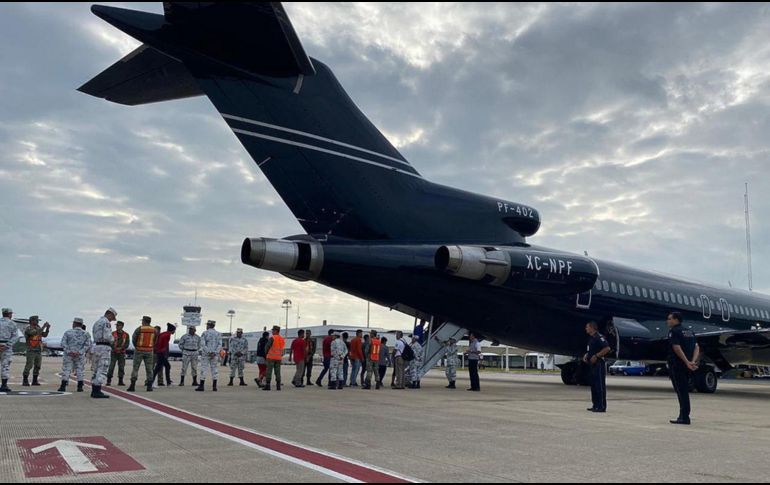 La Guardia Nacional vigila a hondureños al abordar una aeronave para regresar a su país. EFE/SegobCientos de migrantes centroamericanos que cruzaron el río Suchiate hacia México en su intento de llegar a Estados Unidos (EU) fueron regresados a sus países o se retiraron al otro lado de la frontera después de que fuerzas de seguridad mexicanas les impidieran el paso.La caravana de miles de personas que partió la semana pasada desde Honduras con la esperanza de que México les permitiera el paso, en un nuevo desafío a la estrategia del presidente Donald Trump de exigir a otros gobiernos que detengan el flujo de migrantes con destino a EU, se fragmentó al llegar a la frontera Sur.El secretario de Relaciones Exteriores, Marcelo Ebrard, dijo que dos mil 400 migrantes ingresaron legalmente a México el fin de semana. Otros, alrededor de mil, solicitaron asistencia para regresar a sus países.El resto se encuentra detenido mientras inicia su proceso para pedir refugio u obtener permisos temporales de trabajo que los confinarían al Sur del país.Unos mil migrantes habían intentado ingresar el lunes ilegalmente, agregó Ebrard, y efectivos de la Guardia Nacional y agentes de migración detuvieron a centenares de ellos. Las autoridades migratorias dijeron el lunes por la noche que 500 evadieron la captura.El titular de Exteriores dijo que México ha comenzado a deportar a algunos migrantes a Honduras: 110 en un vuelo a San Pedro Sula y 144 en autobús. Las autoridades hondureñas dijeron que con los de otro vuelo y varios autobuses más, el total de repatriados, hasta ayer, era de 691. Los que no desisten de cruzar a México regresaron a Guatemala en busca de agua, alimentos y un lugar para dormir.El Presidente Andrés Manuel López Obrador dijo que el Gobierno está intentando proteger a los migrantes al impedirles viajar ilegalmente por el país. Señaló que deben respetar las leyes mexicanas.Más de 100 mil el año pasadoEl embajador de Honduras en México, Alden Rivera, estimó que sólo hasta el viernes retornarán a ese país alrededor de mil 900 migrantes hondureños. Un total de 108 mil 827 personas de esa nación fueron deportados a su país el año pasado, principalmente por las autoridades mexicanas y estadounidenses.Migrantes aprovechan ausencia de fuerzas de seguridad e ingresan a Méxicohttps://www.prensalibre.com/guatemala/migrantes/migrantes-centroamericanos-aprovechan-ausencia-de-fuerzas-de-seguridad-e-ingresan-a-mexico/Mientras algunos migrantes hondureños han sido retornados en buses a su país, otro grupo aprovechó la falta de vigilancia para ingresar a México.Por Redacción AFP Y Oscar García 23 de enero de 2020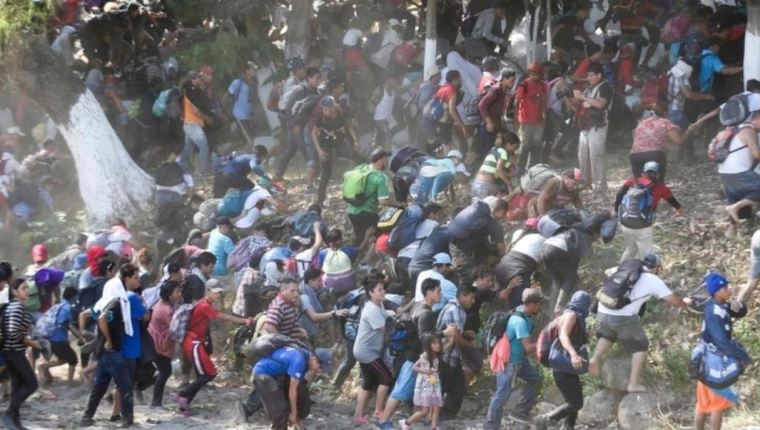 El lunes 20 de enero cientos de migrantes cruzaron el río Suchiate, pero fueron retenidos en México. (Foto Prensa Libre: AFP).Cientos de migrantes centroamericanos ingresaron a México desde Guatemala este jueves 23 de enero aprovechando la ausencia de fuerzas de seguridad en la frontera, constató un equipo de la AFP. Los migrantes lograron entrar en el territorio mexicano al amanecer, sin enfrentar resistencia alguna y tras cruzar el poco caudaloso río Suchiate. En pocos minutos empezaron a caminar formando una columna por una carretera de Ciudad Hidalgo, en el estado mexicano de Chiapas (sur).La situación en la frontera de Tecún Umán, San Marcos, Guatemala, comenzó el lunes 20 de enero cuando la caravana de hondureños se lanzó al río Suchiate para ingresar de forma ilegal a México.La situación fue tensa, ya que policías de la Guardia Nacional mexicana les impidieron el paso al lanzarles gas lacrimógeno, por lo que el grupo permaneció en la frontera entre ambos países.El miércoles 22 de enero, algunos decidieron regresar voluntariamente a su país, mientras que el resto del grupo se aferra a su esperanza de llegar a Estados Unidos en busca de un futuro mejor para sus familias.Hombres, mujeres y niños han pernoctado en la ciudad de Tecún Umán, donde ha sido auxiliados por la Casa del Migrante.“¡Ahí vamos!”Entre silbidos y gritos de “¡Ahí vamos!”, los migrantes, en su mayoría hombres aunque también había algunas familias enteras, apuraban el paso mientras se dirigían a un punto de revisión fronteriza localizado a corta distancia de ahí.El lunes pasado, unos 500 migrantes consiguieron cruzar a México por la misma zona, a pesar de los gases lacrimógenos que les lanzaban guardias nacionales, a quienes respondieron arrojando piedras.Pero ese grupo fue detenido más tarde en un control de carreteras. Desde entonces, México reforzó fuertemente la seguridad en la frontera, lo que pareció por momentos disuadir a los migrantes, que se replegaron a la cercana localidad guatemalteca de Tecún Umán.Los migrantes se empezaron a reagrupar en la madrugada del lado guatemalteco del Suchiate, que en esta época del año se puede cruzar caminando sin mayor esfuerzo, y dos horas después se decidieron a cruzar a México al percatarse que esta vez no había presencia de las fuerzas de seguridad.Marcha pacífica“Queremos hablar con el presidente mexicano Andrés Manuel) López Obrador directamente”, se leía en una enorme pancarta de tela que se destacaba en la larga columna, mientras otros mostraban las banderas de sus países.“¡Venimos de manera pacífica!”, clamaban algunos, mientras en el nutrido grupo la consigna era entregarse si en el camino se encontraban con fuerzas de seguridad que les bloquearan el paso.La llamada caravana 2020 salió el 14 de enero de Honduras y, a su paso por Guatemala, sus filas han ido creciendo con la llegada de guatemaltecos, salvadoreños y nicaragüenses.Más de tres mil 500 migrantes integran el grupo, según estimaciones de autoridades migratorias centroamericanas.El pasado fin de semana, el grueso de la caravana logró ingresar a México bajo controles de autoridades migratorias, quienes les ofrecieron diversas opciones como pedir refugio o aceptar trabajos en programas sociales, en el sur de México y en sus países.Sin embargo, los migrantes piden que les permitan circular libremente por México para llegar a Estados Unidos, donde quieren pedir refugio alegando que escapan de la violencia y la pobreza de sus países.El miércoles, autoridades migratorias mexicanas informaron que el lunes detuvieron a más de dos mil migrantes en situación irregular y que cientos de ellos ya habían sido devueltos a sus países.El gobierno mexicano intenta disuadir a los centroamericanos de entrar al país de manera irregular y los alienta para que se acojan a programas de refugio y empleo temporal en el sur del país.Luego de las multitudinarias caravanas de finales de 2018 y principios de 2019, el presidente estadounidense Donald Trump amenazó a México con sanciones comerciales si no tomaba medidas para detener la oleada migratoria. López Obrador desplegó entonces unos 26.000 militares en sus fronteras norte y sur.Tapachula: obispo se enfrenta a "tibieza" del Gobierno y ordena a diócesis asistir a migrantesJaime Calderón, ante la llegada de la nueva caravana de emigrantes hondureñahttps://www.religiondigital.org/america/Tapachula-enfrenta-gobierno-mexicano-migrantes-caravana-honduras_0_2196980309.html"La familia diocesana de Tapachula siempre se ha distinguido por ser una Iglesia particular fraternal y solidaria", recuerda el obispo"Las declaraciones del gobierno federal y el silencio del gobierno estatal nos muestran que la postura oficial es, como en otras ocasiones, ambigua y titubeante", denuncia el obispo“Teniendo en cuenta esta incertidumbre, pero conscientes de nuestro deber cristiano como bautizados, sentimos el deber de mostrar con sencillez, claridad y determinación con los hermanos que vienen en la caravana”20.01.2020 | Agencia Fides(Agencia Fides).- “Todos los que integramos esta familia diocesana de Tapachula, cada uno según sus posibilidades y responsabilidades, procuremos que a estos hermanos migrantes no les falte un pedazo de pan, no sean violentados ni asaltados en su paso por nuestra diócesis, no reciban muestras de rechazo ni desprecio y sientan, pese a las circunstancias tan adversas, que caminan entre hermanos y como hermanos, no como extraños, ni aventureros, ni delincuentes, ni exiliados, ni despreciados. Dios premiará el esfuerzo que cada uno haga por verlos, sentirlos y tratarlos como hermanos. Así como quisiéramos que trataran a nuestros paisanos irregulares en los Estados Unidos”. Es el llamamiento lanzado por Mons. Jaime Calderón Calderón, obispo de Tapachula, a los sacerdotes, seminaristas, a las religiosas y a los laicos de su diócesis, después de las noticias referidas a una nueva caravana de emigrantes provenientes de Honduras que se está moviendo para llegar a los Estados Unidos de América.“Las declaraciones del gobierno federal y el silencio del gobierno estatal nos muestran que la postura oficial es, como en otras ocasiones, ambigua y titubeante” denuncia el obispo en su mensaje recibido en la Agencia Fides, titulado «responsabilidad y amor por nuestros hermanos». Al no tener certeza de que la caravana de los migrantes puede atravesar la frontera, llegar a Tapachula o continuar más allá del estado de Chiapas dice “Teniendo en cuenta esta incertidumbre, pero conscientes de nuestro deber cristiano como bautizados, hijos de Dios -Padre de todos sin diferencias ni distinciones- sentimos el deber de mostrar con sencillez, claridad y determinación nuestro pensar con relación a los hermanos que vienen en la caravana” continúa Mons. Jaime Calderón Calderón.El obispo recuerda que la familia diocesana de Tapachula “siempre se ha distinguido por ser una Iglesia particular fraternal y solidaria que, desde su pobreza, se ha esmerado en mostrar el rostro misericordioso de Dios, siendo hospitalaria con los hermanos migrantes”. Su rostro es el del buen samaritano, por lo que “procuraremos que, de paso o en una estancia temporal o definitiva en nuestro territorio diocesano, los hermanos migrantes no acumulen más sufrimientos que las inclemencias que de por sí trae consigo un camino largo, tortuoso, accidentado, inseguro y violento”.En su comunicado el obispo encarga a las diferentes comunidades, coordinadas por la Comisión de emergencia y por los Vicarios foráneos, el compromiso de asistir a los migrantes que atraviesan el territorio diocesano, pidiendo a Dios “que nos ayude, una vez más, a hacer esta labor con un alto sentido de responsabilidad y de amor por nuestros hermanos”.Guardia Nacional mexicana frena el paso de la caravana migrante en Ciudad HidalgoUn contingente de cientos de agentes de la Guardia Nacional se encontró de frente con la caravana migrante en Ciudad Hidalgo para impedir que sigan su camino hacia Estados Unidos.Por Redacción AFP, Oscar García Y Mariajosé España 23 de enero de 2020https://www.prensalibre.com/guatemala/migrantes/migrantes-centroamericanos-aprovechan-ausencia-de-fuerzas-de-seguridad-e-ingresan-a-mexico/Guardia Nacional Mexicana frena el paso de la caravana migrante en Ciudad Hidalgo. (Foto Prensa Libre: captura de pantalla El Reforma)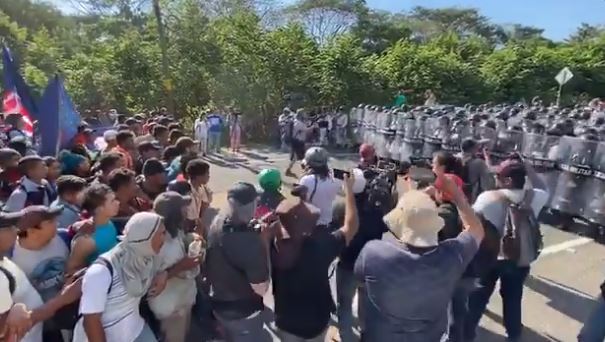 Cientos de migrantes centroamericanos que ingresaron a México desde Guatemala este jueves 23 de enero fueron sorprendidos por la Guardia Nacional que tenía como objetivo principal frenarles el paso y regresarlos a la frontera con Guatemala.Los migrantes lograron entrar en territorio mexicano al amanecer, aprovechando la ausencia de las fuerzas de seguridad en la frontera. En pocos minutos empezaron a caminar formando una columna por una carretera de Ciudad Hidalgo, en el estado mexicano de Chiapas (sur).Sin embargo, un contingente de más de 200 agentes de la Guardia Nacional los encontró en la carretera federal de Suchiate-Tapachula y a punta de fuerza hicieron que los migrantes retrocedieran mientras ellos gritaban “¡Queremos pasar!”.Ante la resistencia de los hondureños, este cuerpo militar-policial los roció con gases lacrimógenos. Muchos de ellos tratan de huir mientras se resguardan en fincas privadas para evitar ser capturados por los elementos de seguridad.Los migrantes retenidos serán regresados a las oficinas del Instituto Nacional de Migración, en la frontera con Guatemala, para que puedan regularizar su ingreso hacia México, varios autobuses se encuentran en espera para transportarlos.Las autoridades mexicanas informaron que los buses también serán usados para movilizar a los migrantes a su país de origen.El canciller guatemalteco, Pedro Bolo, mencionó la tarde de este jueves que al momento se han confirmado 17 buses con 40 personas cada uno en El Ceibo, frontera de México con Petén.De esta forma serán trasladados 680 migrantes hacia Omoa y San Pedro Sula, Honduras.Apenas horas antes, la caravana había ofrecido caminar en orden y solicitar de manera formal su asilo en México, como en un principio ofreció el presidente Andrés Manuel López Obrador.Además, también pedían poder transitar libremente en Chiapas para evadir la agresión de la Guardia Nacional, que este lunes frustró su primer intento de ingresar a México.La situación en la frontera de Tecún Umán, San Marcos, Guatemala, comenzó el lunes 20 de enero cuando la caravana de hondureños se lanzó al río Suchiate para ingresar de forma ilegal a México.La situación fue tensa, ya que policías de la Guardia Nacional mexicana les impidieron el paso al lanzarles gas lacrimógeno, por lo que el grupo permaneció en la frontera entre ambos países por tres días.El miércoles 22 de enero, algunos decidieron regresar voluntariamente a su país, mientras que el resto del grupo se aferró a la esperanza de llegar a Estados Unidos en busca de un futuro mejor para sus familias.“¡Ahí vamos!”Entre silbidos y gritos de “¡Ahí vamos!”, los migrantes, en su mayoría hombres aunque también había algunas familias enteras, apuraban el paso mientras se dirigían a un punto de revisión fronteriza localizado a corta distancia de ahí.El lunes pasado, unos 500 migrantes consiguieron cruzar a México por la misma zona, a pesar de los gases lacrimógenos que les lanzaban guardias nacionales, a quienes respondieron arrojando piedras.Pero ese grupo fue detenido más tarde en un control de carreteras. Desde entonces, México reforzó fuertemente la seguridad en la frontera, lo que pareció por momentos disuadir a los migrantes, que se replegaron a la cercana localidad guatemalteca de Tecún Umán.Los migrantes se empezaron a reagrupar en la madrugada del lado guatemalteco del Suchiate, que en esta época del año se puede cruzar caminando sin mayor esfuerzo, y dos horas después se decidieron a cruzar a México al percatarse que esta vez no había presencia de las fuerzas de seguridad.Más de tres mil 500 migrantes integran la caravana, según estimaciones de autoridades migratorias centroamericanas.El pasado fin de semana, el grueso de la caravana logró ingresar a México bajo controles de autoridades migratorias, quienes les ofrecieron diversas opciones como pedir refugio o aceptar trabajos en programas sociales, en el sur de México y en sus países.Sin embargo, los migrantes piden que les permitan circular libremente por México para llegar a Estados Unidos, donde quieren pedir refugio alegando que escapan de la violencia y la pobreza de sus países.INM engañó a migrantes: los acorraló y reprimió con la Guardia Nacional"Ustedes mataron a un niño", el reclamo de hondureños a elementos militares luego de que un infante se desvaneciera tras inhalar gas lacrimógeno que lanzaron elementos de la Guardia Nacional para replegar a los centroamericanosTomado de: Christian González / La Silla Rotahttps://www.dossierpolitico.com/vernoticias.php?artid=228853&relacion=&tipo=Principal&categoria=12Dia de publicación: 2020-01-24TUXTLA GUTIÉRREZ.- Más de mil migrantes centroamericanos, la mayoría madres solteras de Honduras, avanzaba la tarde de este jueves tranquila, sin sobresaltos, por la carretera de Suchiate a Tapachula. Tenían información que la Guardia Nacional los seguir su camino sin impedimentos. Sin embargo, en Frontera Hidalgo, elementos de la Guardia Nacional (GN) los "encapsuló", les lanzó gas lacrimógeno, los someterlos y los golpeó. De este hecho, hubo decenas de heridos, entre ellos un niño, el cual reportan grave.Este jueves, desde las cinco de la madrugada, la caravana penetró sin dificultad la frontera chiapaneca, cruzó el río Suchiate y a los pocos minutos ya avanzaba sobre la carretera hacia Tapachula. Las banderas hondureñas, guatemaltecas, de El Salvador e, incluso, una de Estados Unidos, eran ondeadas y los gritos de alegría no cesaban. Mientras tanto, soldados y agentes migratorios solo observaban su paso, sin intervenir.Sin embargo, horas después, en el punto de Frontera Hidalgo, una valla humana creada por uniformados de la GN les impidió seguir. Sus escudos de policarbonato prácticamente rosaban los cuerpos de los centroamericanos que encabezaban la caravana.Minutos después, como a las 16:00 horas, se acercó un grupo de funcionarios del Instituto Nacional de Migración (INM) y de la Comisión Mexicana de Ayuda a Refugiados (Comar). Eran Alma Delia Cruz Márquez, titular de la Comar en Tapachula, y Paola López Rodas, del INM. Una de ellas, con altavoz en mano, intentó persuadirlos: "Les pedimos, de manera pacífica, que se suban a los camiones, los llevaremos a una estación migratoria y ahí, uno por uno, veremos sus casos, pero todo de manera ordenada, segura y regular", les prometió.El ambiente se "calentó" cuando, uno de los representantes de la caravana comenzó a cuestionarla: "Hace rato se habló de ese tema y usted no abrió la boca, y solo habló una representante de la Comar, y ahorita nos dice que nos subamos... mejor explíquenos qué trámite harán, qué documentos nos darán".Los cuestionamientos del migrante continuaron y solicitó que les detallaran cuáles eran sus derechos; por su lado, la enviada del INM intentaba leerle un comunicado a toda la caravana, lo que fue imposible."Lo que nos aflige es que nos van a regresar a Honduras, y a algunos de ellos los quieren matar allá", le dejó en claro el indocumentado, quien le insistía que le explicaran, a detalle, qué tienen qué hacer para que los dejen transitar por México.En reiteradas ocasiones, le exponía a la funcionaria de Migración que la visa es un trámite que se otorga sin la necesidad de que los "encarcelaran" e, incluso, le expuso que la tarjeta por razones humanitarias también es parte de sus derechos, lo que fue avalado por el presidente Andrés Manuel López Obrador.Tras unos minutos de diálogo infructuoso, los funcionarios se retiraron del lugar. La caravana avanzó un poco más en su caminar hacia Tapachula cuando, de pronto, chocaron de nueva cuenta con los escudos antimotines de los uniformados, quienes sin mediar palabra les lanzaron gas lacrimógeno.Segundos después empezaron a someter a cada uno de los migrantes, hasta que un niño cayó y, de acuerdo con los reportes, está grave de salud. La lista de lesionados es más gruesa. Quienes intentaron huir por la selva fueron sometidos, mientras que la mayoría era subida a los autobuses."Es injusto lo que hacen con nosotros, no queremos guerra... si me van a llevar preso, que lo hagan, pero yo peleo por mi dignidad, porque a mi país ya no puedo regresar", manifestaba un migrante hondureño vestido de playera rosa y bermuda beige, ante algunas cámaras de reporteros que estaban presentes en el lugar.Mujeres que intentaban escapar, junto a sus hijos o familiares, se topaban con los elementos castrenses. Los gritos y la sicosis se hicieron presentes. Los migrantes estaban rodeados, por lo que optaron por hincarse y calmar los ánimos de la mayoría. A otros que intentaban huir por el monte, no les quedó de otra que entregarse."¡Hay niños!", externaban algunos, con la finalidad de que no los golpearan. Pero otros se quejaban de que uniformados violentaban a otros compañeros. Las autoridades intentaban tranquilizarlos y explicarles, por enésima vez, que serían llevados a una estación migratoria.—Déjenos pasar —insistían los migrantes.—Tranquilícense, no se sulfuren, ¡y agáchense! —les demandaban los soldados.—Estamos en paz, nos rociaron la cara (de gas lacrimógeno) —reclamaban los viajeros.De pronto, se "reactivaron" los gritos de varios migrantes, pero resaltaba más el de una señora: "¡Se está muriendo, se está muriendo!". Un infante estaba tirado, bocarriba, en el asfalto, mientras quien se identificó como el papá y otros compañeros intentaban reanimarlo.Los ánimos "se calentaban de nuevo", instante que un pequeño grupo intentó aprovechar para evadir a la GN. Luego, entre los mismos hondureños se culpaban por lo que le sucedió al niño. Quedaron "encapsulados" de nueva cuenta.Al final, los integrantes de la GN, del Ejército Mexicano y de la Policía Federal formaron una valla en ambos extremos de la carretera, por donde caminaron los migrantes para ser subidos a los camiones."Hoy por ti, mañana por mí", le decían los migrantes a los elementos policiaco-militares. "¿qué, ustedes no tienen hijos? ¡Mataron a un niño allá atrás!", les reclamaban, algunos, entre lágrimas. Otros, mientras tanto, se "ahogaban" por el gas lacrimógeno.Una madre abrazaba a sus dos pequeños hijos, quienes lloraban sin cesar. "Solo queremos irnos, queremos agua", les decían a los representantes del INM, quienes los auxiliaban debido a que, en el lugar, no había presencia de grupos de socorro como Protección Civil.Por momentos, algunos se resistían a subir a los camiones. "¡Vamos a volver!, ¿lo oyeron? Aunque nos retrocedan (sic), vamos a volver", le decía un hombre de barba a los uniformados, mientras levantaba su puño derecho."Fue una represión brutal": activista"Es la represión más brutal, absurda, que comete la Guardia Nacional contra los migrantes", aseveró Luis García Villagrán, activista chiapaneco y representante del Centro de Dignificación Humana, quien mostró 1,118 solicitudes que presentó ante la Comar para regular la situación de los integrantes de la caravana.Para él, la actitud de Alma Delia Cruz Márquez, titular de la Comar en Tapachula, y de Paola López Rodas, del INM, es de engaño, "de intentar embaucar", pero sobre todo "a mirar a los ojos a quienes, ya sabían, serían sus víctimas", lo que provocó la posterior represión.En el caso del menor lesionado, advirtió que los paramédicos se lo llevaron prácticamente inconsciente, por lo que responsabilizó de este hecho violento a dichas funcionarias, al Presidente y al canciller de México, quienes para él incumplieron con su palabra, de que no habría violencia en contra de los centroamericanos.De acuerdo con su versión, horas antes se comunicó con el titular de la Comar en México, Andrés Ramírez Silva, quien le expuso que la única condición era que los migrantes estuvieran en territorio nacional, "y sí lo estaban, pero mientras nosotros esperábamos (el trámite), se cometió el abuso".Nada cambió, la represión se mantuvoLa caravana migrante que ingresó la mañana del jueves a territorio mexicano por el lado de Guatemala, integrada en casi el 70 por ciento por madres solteras (la mayoría con hijos), intentó llegar a la llamada "Perla del Soconusco", Tapachula.A diferencia del lunes, cuando una caravana de parecidas proporciones fue replegada por al menos 600 elementos de la GN y del INM, e incluso hubo intercambio de pedradas y gas lacrimógeno, en esta ocasión se pensaba que sería diferente: las autoridades solo vigilaban el paso de quienes huyen de su país, la mayor parte de Honduras, principalmente por dos factores: la pobreza y la violencia.De hecho, se supo que el miércoles un grupo de salvadoreños trató de avanzar por suelo chiapaneco, pero al ver a la GN decidió entregarse para evitar problemas.Según el mismo INM, en un solo día "rescató" a alrededor de 2 mil migrantes (que buscaban ingresar a territorio nacional el lunes pasado), de los cuales entre 700 u 800 fueron retenidos en Chiapas. Incluso, advierte que de esa cantidad ya envió a su país de origen a 460, un poco menos de la mitad en avión y la otra parte en autobuses; el mayor grueso a Honduras.Como se dio a conocer el mismo lunes pretérito, la caravana que intentaba pasar por el puente internacional "Rodolfo Robles" se desesperó luego de que el INM rechazara su solicitud, y aunque por momentos permitió que entraran pequeños grupos al país, la situación se descontroló.Es decir, decenas de migrantes comenzaron a cruzar el río Suchiate, pues aprovecharon el bajo nivel del mismo; en su apresurado paso, dejaban tiradas prendas u otras pertenencias, hasta toparse con el "muro policiaco-militar", con un resultado de más de 60 heridos, la mayor parte indocumentados.Aunque otro grupo logró el objetivo, cuando caminaba por la carretera fue interceptado por soldados, quienes lo persiguieron con la intención de retenerlo; de este hecho, dos infantes se extraviaron (se reporta que ya fueron localizados con vida), y otro grupo de casi 60 personas se internó en la selva.Se espera que para el 31 de enero arribe a la frontera otra caravana, lo que ha generado que las autoridades mantengan un cerco para controlarla.INM niega represión y responsabiliza a migrantesEl Instituto Nacional de Migración rechazó cualquier responsabilidad en los hechos de violencia registrados este jueves por elementos de la Guardia Nacional en contra de migrantes.En un comunicado, informó que alrededor de las 14:00 horas, funcionarias del INM, acompañadas de integrantes de la Comisión Mexicana de Ayuda a Refugiados y en presencia de organismos nacionales e internacionales de derechos humanos, establecieron un diálogo con el contingente para invitarlos a conocer las opciones y acceder a una estancia regular en el país, entre la que se contempla el refugio.Las personas migrantes rechazaron la propuesta y exigieron permisos para un tránsito libre por el territorio nacional hacia Estados UnidosAnte la respuesta negativa, por parte de las personas extranjeras, se determinó conducirlas a los autobuses, en los cuales se les proporcionó agua, suero y asistencia médica a quienes lo requirieron, especialmente a niñas y niños no acompañados, así como a quienes se estaban acompañadas de personas adultas mayoresAdemás, el INM informó que detuvo a 800 migrantes de origen centroamericano en el municipio de Frontera Hidalgo, luego de ingresar de manera irregular por la zona fronteriza de Chiapas.Como parte de este operativo, personal del Grupo Beta del INM realiza tareas para localizar a alrededor de 200 personas migrantes más que, ante la presencia de las autoridades, se dispersaron en los alrededores de esta región, ubicada a aproximadamente 12 kilómetros del Río Suchiate, frontera con Guatemala.La dependencia también procedió a la deportación de 188 hondureños que ingresaron de manera irregular al país.La ONU reprueba uso de la fuerza contra migrantesGABRIELA SOTOMAYOR 24 enero, 2020https://www.proceso.com.mx/615506/la-onu-reprueba-uso-de-la-fuerza-contra-migrantes Operativo de GN en la frontera sur de México. Foto: AP / Marco UgarteGINEBRA (apro).- La Oficina de la Alta Comisionada de la ONU para Derechos Humanos Michelle Bachelet expresó su rechazo al uso de la fuerza perpetrada por la Guardia Nacional contra los migrantes provenientes de América Central quienes intentaban entrar al país por la frontera sur.“El uso de la fuerza para detener o dispersar migrantes, en este caso de las caravanas, debería ser evitado, incluyendo el uso de armas no letales”, dijo en rueda de prensa en Ginebra la portavoz del ACNUDH Elizabeth Throssell a pregunta expresa de Apro.“El uso de la fuerza, y esto incluye el uso de fuerza menos letal, tiene que ir en línea con los principios de necesidad, proporcionalidad y contención”, remarcó Throssell quien expuso que hay lineamientos muy claros en el derecho internacional sobre el uso de la fuerza o de armas de fuego en estos casos.Por su parte el portavoz del Alto Comisionado para Refugiados (ACNUR) Andrej Mahecic apoyó lo dicho por la oficina de Bachelet y agregó que es indispensable que las autoridades mexicanas recuerden que “están sujetas a leyes internacionales en lo que se refiere a las normas de protección de refugiados”. “Cualquier persona que afirma huir de la violencia, que teme por su vida o corre peligro y clama por asilo, tiene derecho a solicitarlo y se le debe autorizar para permanecer en el territorio en donde lo pide”, argumentó.Todos son sujeto de asiloPuntualizó que todas las personas que son sujeto de asilo deben contar con garantías de seguridad, guía, información y asistencia de las autoridades migratorias para realizar el trámite de la manera más expedita posible.ACNUR remarcó que entre los miles de personas que intentan ingresar al país “seguramente hay personas que necesitan protección internacional”.Al ser cuestionado sobre el hecho de que el gobierno del presidente estadunidense Donald Trump ha contaminado la política de asilo, trato al migrante y al refugiado en el continente, descartó responder.No obstante, Mahecic señaló que el ACNUR está presente en los países del norte de América Central y México en donde hay desplazamiento para identificar a las personas que pudieran necesitar protección internacional y les asesoran sobre el derecho que tienen a solicitar asilo.“Obviamente estamos listos para responder y asesorar a los gobiernos de la región para responder a estos movimientos de personas en línea con sus obligaciones internacionales, sabemos que los Estados son soberanos y deciden sus controles migratorios, pero bajo la ley internacional toda persona que clama huir de la violencia y persecución tiene derecho a pedir asilo y a permanecer en ese territorio”Finalmente, la portavoz de la Oficina de Derechos Humanos de la ONU aclaró que “cualquier política migratoria debe respetar derechos humanos de los migrantes y de las personas que se desplazan, ese es el principal objetivo. No se les pueden negar a las personas tener acceso a sus derechos, como por ejemplo devolviéndolos a terceros países”.Muñoz Ledo: Gobierno tiene la obligación de permitir el paso a migrantespor Redacción / AG enero 19, 2020 7:54 pmhttps://m.aristeguinoticias.com/1901/mexico/gobierno-tiene-la-obligacion-de-permitir-el-paso-a-migrantes-munoz-ledo/A través de sus redes sociales, Porfirio Muñoz Ledo afirmó que así lo establece el Artículo 11 de la Constitución y el Acuerdo Migratorio de Marrakech del cual México fue activo promotor. 35El diputado federal de Morena, Porfirio Muñoz Ledo, afirmó que el Gobierno de México tiene la obligación de permitir el paso de la caravana de migrantes por el territorio nacional.Lo anterior debido a una nueva caravana de migrantes que se encuentra en Guatemala con el objetivo de ingresar a territorio mexicano para dirigirse a Estados Unidos.A través de sus redes sociales, Muñoz Ledo indicó que el Artículo 11 de la Constitución y el Acuerdo Migratorio de Marrakech del cual México fue activo promotor, establece la migración “ordenada, segura y regular”.“Suponemos que esa es la función de la Guardia Nacional respecto a la caravana hondureña”, aseveró el legislador.En tanto, la Secretaría de Gobernación calificó como infructuoso el intento de migrantes centroamericanos de entrar al país en días pasados de manera desordenada.Mediante un comunicado, la dependencia federal refirió que la caravana de migrantes que llegó al sur del país se apegó a la normativa legal de ingreso, aunque un grupo intentó incumplir las leyes.“Las autoridades del Gobierno de México hicieron cumplir la legislación mexicana, al garantizar en todo momento que los flujos migratorios que se reciben desde la frontera sur sean seguros, ordenados y regulares. En este sentido, los esfuerzos por parte de personas migrantes de entrar a territorio nacional de modo desordenado fueron infructuosos”, refirió la Segob.Personal del Instituto Nacional de Migración (INM) recibió ayer de manera organizada a grupos de personas extranjeras, a quienes les revisó su situación migratoria para ofrecer distintas oportunidades de acuerdo con sus condiciones específicas; sin embargo, aclaró que en los casos que se amerite se concretarán los retornos asistidos respectivos.Muñoz Ledo, PAN y PRD critican trato a migrantes en frontera surAdvirtió que es una violación al Artículo 11 de la Constitución y de los tratados internacionales que México ha suscritohttps://www.24-horas.mx/2020/01/21/munoz-ledo-pan-y-prd-critican-trato-a-migrantes-en-frontera-sur/enero 21, 2020NOTIMEXEl ex presidente de la Cámara de Diputados, Porfirio Muñoz Ledo, calificó de una salvaje agresión cometida por la Guardia Nacional contra refugiados hondureños y la aprehensión de más de 400.Advirtió que es una violación al Artículo 11 de la Constitución y de los tratados internacionales que México ha suscrito.“Ese vandalismo configura varios delitos que deben ser perseguidos”, sostuvo el legislador de Morena en su cuenta de Twitter, al protestar por el trato a la caravana migrante en la frontera sur.En tanto, el presidente de la Comisión de la Frontera Norte, el priista Rubén Moreira indicó que las autoridades mexicanas deben trabajar con los gobiernos de los países de origen de los migrantes para lograr un acuerdoAseveró que la pretensión de los migrantes de ingresar al país no justifica que se les agreda.“Hoy hay una emergencia en el mundo de migración. La migración debe ser entendida como un fenómeno de la humanidad. Entonces, recibamos a nuestros hermanos centroamericanos, démosles un trato digno, no los agredamos y trabajemos con los gobiernos de sus países para lograr una conducción democrática en derechos humanos, pero no agredirlos”, indicó.El legislador del Partido Revolucionario Institucional (PRI) recordó que, al inicio de su administración, el presidente Andrés Manuel López Obrador les abrió la puerta del país a los centroamericanos y fue cuando se intensificó la migración. “Y la respuesta no puede ser agarrarlos a palos”.A su vez, la coordinadora del Partido de la Revolución Democrática (PRD) en la Cámara de Diputados, Verónica Juárez Piña, aseguró que la Secretaría de Relaciones Exteriores (SRE) debe explicar qué sucedió en la frontera sur y por qué no actuó antes de que llegara la caravana.Consideró necesario conocer la opinión de la Comisión Nacional de los Derechos Humanos en este caso y también la postura del Instituto Nacional de Migración.La perredista adelantó que este miércoles en la sesión de la Comisión Permanente se presentará un punto de acuerdo para demandar a los tres órdenes de gobierno garantizar condiciones dignas a los migrantes centroamericanos y no se sigan violando sus derechos humanos.En su opinión, el canciller Marcelo Ebrard debe explicar “por qué no podemos tener un cruce ordenado de migrantes y por qué entonces la Guardia Nacional utilizó gas lacrimógeno, que nos explique por qué los niños están siendo separados de sus familias, porque en todo este desorden los menores han quedado como si nada”.Alberto Pradilla: México, el otro muro de Trump que acabó con la caravana de migrantesLa Guardia Nacional disolvió la caravana que apenas logró avanzar 11 kilómetros en México. Al menos 800 personas fueron detenidas y encerradas en estaciones migratorias.https://www.animalpolitico.com/2020/01/mexico-otro-muro-trump-guardia-nacional-disuelve-caravana-migrante/PorAlberto Pradilla    @albertopradilla 24 de enero, 2020“¡Volveremos!” Con los brazos extendidos como un Cristo al que bajan de la cruz, un hondureño enorme, barbudo y de piel oscura clama de pura desesperación. “¿Como nos pueden tratar las personas que supuestamente son nuestros hermanos? ¡Nos están tratando como animales! ¿Qué trato es esto?”Derrotado, enfadado, harto, sabe que no hay más camino para él. Que Estados Unidos sigue ahí, lejísimos, pero que a él le van a dar la vuelta. Que le espera la Honduras de siempre, con sus muertos y sus pandillas y su hambre y su corrupción. “¿Dónde están los derechos humanos?”, protesta. A su alrededor, una infinidad de guardias nacionales y un pasillo directo hacia un autobús del Instituto Nacional de Migración (INM), el transporte que él y sus compañeros se resistieron a aceptar hasta que fueron obligados.Son las 16:30 del jueves 23 de enero en la carretera que une Ciudad Hidalgo con Tapachula, Chiapas.Es el fin de la caravana migrante.Tras los intentos fallidos del sábado y el lunes, quizás sea el fin de la posibilidad de que salga una nueva caravana migrante.La larga marcha centroamericana que partió el 15 de enero desde San Pedro Sula, en Honduras, avanzó la mitad de una media maratón. Apenas puso un pie en México cuando fue rodeada, gaseada, disuelta y perseguida por decenas de uniformados. Ante la disyuntiva de correr a través de los sembradíos y tratar de llegar a Tapachula o rendirse, muchos se resignaron.Las autoridades mexicanas no se movieron de su oferta inicial: entréguense, acepten que les encierren en una estación migratoria y esperen que no les toque la lotería de la deportación. Lee: Guardia Nacional dice que castigará a elemento que bromeó con lanzar gas a migrantesEn realidad, todos los caminos llevaban al centro de detención de extranjeros. Quienes estos días se entregaron en la frontera cumpliendo el mandato del INM o quienes fueron atrapados en Chiapas tras cruzar sin documentos terminarán en el mismo lugar: encerrados en estación migratoria y con altas probabilidades de ser deportado.El INM anunció que 800 personas fueron detenidas en la caravana. La institución sigue utilizando la palabra “rescatados”. Familias que lloran desconsoladas mientras son “rescatadas” por guardias con escudos, toletes y gas pimienta a quienes ninguno de ellos había pedido que les rescatase.El lunes arrestaron a otras dos mil personas entre Tabasco y Chiapas, a las que hay que sumar el millar que se entregó en los puestos fronterizos el lunes. En total, más de 3 mil personas detenidas y encerradas en las estaciones migratorias de Tuxtla Gutiérrez, Villahermosa, Tenosique y Tapachula. Al mismo tiempo, la institución que dirige Francisco Garduño ha deportado a 669 personas por vía aérea y terrestre con destino a San Pedro Sula y Tegucigalpa, en Honduras. Lee más: Elementos de la Guardia disuelven caravana con antimotines y gas; 800 migrantes detenidosEl dato que no se ha hecho público es cuántas de las personas que fueron detenidas están en libertad siguiendo algún tipo de trámite para regularizar su situación en México, como la tarjeta de visitante por motivos humanitarios o la tarjeta de visitante regional, que permite trabajar en los estados del sur. La Comisión Mexicana de Ayuda al Refugiado (Comar) tampoco ha ofrecido cifras sobre cuántas personas pidieron refugio. Solo se sabe que 12 personas solicitaron protección en las oficinas de Tapachula. Se trata de migrantes que lograron evadir el bloqueo del lunes, sortear los retenes y operativos del INM y guardia en la carretera y alcanzar Tapachula. El Suchiate como el MekongLa más exitosa de las intentonas de la menos exitosa de las caravanas comenzó antes de que hubiese amanecido en el Suchiate, frontera natural entre México y Guatemala. Viene con poco caudal. Lo comprobaron el lunes, aunque estaban demasiado cerca de la Guardia Nacional y la mayoría fue repelido. Para esta ocasión, la caravana jugó al factor sorpresa y cruzó en dirección a las afueras de Ciudad Hidalgo, cerca del paso de Suchiate II. Fue el único éxito para los centroamericanos. “Vamos hacia Estados Unidos. Nadie nos puede detener, solamente el de arriba”. Wilson, espigado y de gorra calada, avanzaba convencido a través del río. Pasaban unos minutos de las seis de la mañana y, con el agua a media cintura, cientos de centroamericanos pisan por primera vez México. Primero eran unos puntitos de luz, como luciérnagas entre la maleza. Poco a poco, la larga marcha apareció en todo su esplendor. Con el agua cubriéndoles por encima de la rodilla era como vietcongs en el Mekong. En lugar de armas, los desarrapados trataban de mantener seco unas zapatillas, una mochila con cuatro mudas, la carriola de un bebé.No hay migras en la costa. Primer obstáculo superado.“La crisis económica es horrible, no se puede vivir, no hay empleo. Además está la delincuencia, nos está quitando nuestra juventud. Ya los muchachos no pueden ir al cole a aprender porque les amenazan que si no entran en pandilla”, dice Erika Martínez, de la colonia de Carrizal, en Tegucigalpa, un arrabal pobre con fuerte presencia de la Mara Salvatrucha (MS-13) y el Barrio 18, las dos grandes pandillas que operan en Centroamérica. En la cabecera, banderas de Honduras, de Estados Unidos y mensajes a Trump y López Obrador con una súplica: poder llegar al norte. La gente avanza excitada, nerviosa, con algo de miedo. Sonríen. Sonríen mucho. Ni se imaginan cuánto les queda por delante para alcanzar la frontera con Estados Unidos, pero han superado el primer obstáculo. Será el único que superen. En diez horas todos estarán encerrados. Pero eso no lo saben todavía y sonríen, esperanzados.“Hemos entrado de forma pacífica, nadie va a levantar la mano. Lo que queremos es nos extiendan un permiso, nos apoyen para arreglar el estatus migratorio”, dijo José Luis Morales, un tipo al que llaman “el flaco” y que ejerció de representante ante medios y autoridades. Desde el sábado, migrantes y autoridades mexicanas han desarrollado un diálogo de sordos. Los centroamericanos alegan que huyen del hambre y la pobreza y que quieren llegar a Estados Unidos. Al menos, dicen muchos, se conformarían con un trabajo en la frontera norte, donde el salario es tres veces mayor que en la empobrecida Chiapas. Por eso quieren que México les extienda una visa de tránsito, que no existe en la legislación mexicana. En la práctica, los centroamericanos están pidiendo permiso pera cometer una irregularidad. Si algo enseñaron las caravanas es que el único modo de avanzar es desobedeciendo las leyes migratorias. Y para desobedecer no se extienden permisos. La negociaciónLo que Migración ofrece no ha variado: registro, encierro y una incierta regularización que incluye la petición de asilo.Esa fue la oferta con la que Alma Delia Cruz, representante de la Comar en Chiapas, llegó para reunirse con la caminata. Pasaban algunos minutos de las 13 horas y la caminata apenas llevaba once kilómetros de recorrido. Ya se había corrido el rumor de que el retén estaba instalado en Metapa, a cinco kilómetros. Así que los migrantes decidieron descansar en una sombra antes de lanzarse hacia las decenas de antimotines que les aguardaban a ambos lados de la carretera.Entonces llegó Luis Villagrán, abogado y defensor de los derechos humanos. Llegó con unos papeles elaborados por él mismo en los que se dirige a Andrés Ramírez, responsable de la Comar, que se otorgase la constancia como solicitante de asilo, lo que impide que lo deporten. “Con este estatus no pueden ser deportados. Así podrán esperar su trámite de forma legal para evitar un enfrentamiento o represión”, dijo. “El documento nos lo van a sellar”, dijo, comprometiendo la palabra de Ramírez. Poco después llegaba Alma Delia Cruz a desmentir al abogado. “Soy la única representante de Comar”, dijo ante José Luis Morales, que hablaba en nombre de los migrantes (“no soy líder ni organizador”, repitió). Ahí, en la carretera, con cientos de migrantes desparramados en los arcenes, la oferta de la Comar no era muy distinta a la del INM: entregarse, ser encerrados en la estación migratoria y pedir refugio.Dijo la delegada que esa era la única vía. Sin embargo, se da la paradoja de que si un migrante hubiese eludido el cerco y alcanzado Tapachula por su propio pie podía dirigirse a las oficinas de Comar y pedir ahí la protección. Esto garantiza, al menos mientras dura el trámite, que no será deportado. De este modo, el mensaje era: si vienen en grupo, solo podrán pedir refugio encerrados. Si se abonan al sálvese-quien-pueda y lo intentan por su cuenta y riesgo, tienen una oportunidad. “De acuerdo con lo que señalan los artículos 5, 6, 7, 11, 21 de la Ley sobre Refugiados, Protección Complementaria y Asilo Político, y los artículos 16 y 24 de su Reglamento, toda persona extranjera que se encuentre en territorio nacional tiene derecho a solicitar el reconocimiento de la condición de refugiado, por sí, por su representante legal o por interpósita persona”, dijo Comar a través de un comunicado.Si la ley dice esto, ¿por qué la delegada de Alma Delia Cruz dijo a los migrantes que su única alternativa era someterse al mandato del INM y entregarse? ¿Existía la posibilidad de tramitar el refugio en libertad y no se brindó esta oportunidad?Lee: INM impidió que ONG ingresara a estación donde tienen encerrados a migrantes de la caravanaSin acuerdo posible, la delegada de Comar se retiró y los migrantes quedaron a la expectativa. Sabían que, si ellos no avanzaban, al final sería la Guardia Nacional la que iría en su busca. A las 15 horas llegó el momento decisivo. Una representante del INM acudió con un ultimátum: o se entregan o los encerraremos nosotros. La Guardia Nacional ya había bloqueado los accesos a la carretera y un grupo de centroamericanos rezaba en la carretera. A las 15.20 horas exactamente, la barrera de la guardia avanzó sobre el grupo de migrantes. En primera línea, hombres jóvenes asustados que se agarraban unos a otros de los brazos. Mantuvieron la posición durante un minuto. Los escudos y el gas pimienta los dispersó.A partir de aquí comienza la detención del migrante. Una mujer con sus dos hijas de la mano avanza llorando. Un joven cae desmayado. Un hombre intenta calmar a su hija a la que le falta el aire y llora por la acción de los gases. Decenas de personas tratan de escapar a través de los sembradíos.Un oficial de la Guardia Nacional bromea sobre el gas, según un video recogido por Animal Político.El resumen: soldados mexicanos detienen y encierran a familias centroamericanas para imponer políticas diseñadas en Estados Unidos. Desmantelada la caravana, los centroamericanos se resignaron. Uno a uno, muchos entre lágrimas, aceptaron su suerte y subieron en los autobuses a través de un pasillo de soldados armados con escudos. Los mismos soldados que minutos antes los habían perseguido a través de los sembradíos del sur de Chiapas. Donald Trump dijo que México pagaría por el muro. Durante toda esta semana, la Guardia Nacional ha sido el muro. Un muro que puede bloquear el paso en un río o avanzar y encapsular a cientos de migrantes. Así que Trump tenía razón. Andrés Manuel López Obrador mostró una gran eficiencia disolviendo una caminata formada por hombres famélicos en chancletas, madres con tres hijos al cuello, tullidos que se dejaron una pierna en La Bestia y niños con la ropa sucia por el polvo que lloran hasta deshidratarse porque no entienden absolutamente nada. El gran éxito de la estrategia de Trump y López Obrador fue mover la frontera de Estados Unidos 4 mil kilómetros al sur. Muchos de los que fueron detenidos volverán a intentarlo. Posiblemente no en caravana, pero volverán a intentarlo. Lo que hacemos en Animal Político requiere de periodistas profesionales, trabajo en equipo, mantener diálogo con los lectores y algo muy importante: independencia. Tú puedes ayudarnos a seguir. Sé parte del equipo. Suscríbete a Animal Político, recibe beneficios y apoya el periodismo libre.

#YoSoyAnimalAlberto Pradilla. Un año de caravanas con AMLO: de las visas en libertad al encierro en bodegaUn total de 351 migrantes aceptan las condiciones del INM y son encerrados en La Mosca, una antigua fábrica convertida estación migratoria en Tuxtla Gutiérrez. México ofrece a los migrantes planes de empleo en Honduras y El Salvador. AFPPor Alberto Pradilla   @albertopradilla 19 de enero, 2020https://www.animalpolitico.com/2020/01/caravanas-migrantes-visas-bodega/ “Nos dijeron que de aquí nos iban a trasladar a un centro migratorio. Y nosotros no queremos estar encerrados. Dicen que son 15 días, que es un proceso… pero no queremos estar detenidos”. Pedro Emías Pastor de León, de 23 años y originario de Suchitepéquez, Guatemala, se lo pensó mejor después de haber cruzado la frontera. Integrante del colectivo LGTBI, llegó a la frontera con México para pedir asilo por su condición sexual. Apenas puso un pie en el país en el que aspiraba a vivir con más libertad y se dio la vuelta, consciente de que su destino inmediato era ser encerrado. Ya pasó nueve meses en un centro de detención de Arizona entre 2018 y 2019 y no quiere repetir experiencia. “Sufrí mucho”, dijo, mientras se alejaba a través del puente Rodolfo Robles, que separa Guatemala de México, en dirección al municipio guatemalteco de Tecún Umán. La primera jornada de la caravana 2020 ante la frontera mexicana de Ciudad Hidalgo, Chiapas, sirvió para mostrar el cambio en la política migratoria del presidente Andrés Manuel López Obrador. Hace un año, en el puente Rodolfo Robles, que une México y Guatemala, funcionarios del Instituto Nacional de Migración (INM) recibían a los centroamericanos con botellas de agua y comenzaban los trámites de regularización, que los extranjeros podían seguir en libertad. Ahora, los migrantes son conducidos a una estación migratoria en Tuxtla Gutiérrez, donde son encerrados y en la que comienzan un proceso que puede concluir con su deportación. Además, las ofertas de empleo se limitan a la promesa de un futuro plan a desarrollar en Honduras y El Salvador, que son exactamente los países de los que huyen los integrantes de la caravana. Entre una marcha y otra, se firmó el 7 de junio de 2019 un acuerdo entre México y Estados Unidos, en el que el primero se comprometió a frenar el flujo migratorio a cambio de que Washington no impusiese aranceles a sus exportaciones.  “Venimos de un lugar bien complicado de Honduras, a cada rato hay muertos, tenemos hijos y les buscamos un futuro”. Ledi García, una mujer que pasa los 40 y de piel más que tostada tras aguantar varias horas bajo un sol de 37 grados, fue una de las últimas personas que atravesó el portón bajo el que se ubica el cartel de “Bienvenidos a México”. A su espalda, la Guardia Nacional reabría el portón después de siete horas con el paso cerrado. Había sido clausurado a las nueve de la mañana, cuando el primer grupo, el de los más aventados, trató de atravesarla sin registrarse. Empujados por la inercia de caminar durante tres días, desde que el miércoles se pusieron en marcha desde San Pedro Sula, en Honduras, avanzaron como si la Guardia Nacional fuese a retirarse solo por la presión de unos cuerpos cansados y hambrientos. Apenas una decena pudo aprovechar el factor sorpresa hasta que se cerró la frontera. García, que aseguraba que si había opciones de trabajar en México estaba dispuesta a quedarse, forma parte de las 351 personas que atravesaron en el puesto fronterizo en grupos de 20. Así se desarrolló el “ingreso ordenado” del que habló el general Vicente Hernández, al frente del centro de operaciones de Suchiate de la Guardia Nacional.Al final de la jornada, 351 migrantes se entregaron a las autoridades migratorias. De ellas, 82 son mujeres y 39 menores de edad, según fuentes del gobierno estatal. Estas mismas fuentes confirmaron que la mayoría de ellos fueron trasladados a La Mosca, una antigua bodega ubicada en Tuxtla Gutiérrez y que durante el último año se utilizó como extensión de la estación migratoria Siglo XXI.Las dependencias conocidas como “La Mosca” o “El Cupape 2” funcionan como centro de detención de extranjeros desde junio. Hasta 2013 albergaron una planta que sirvió para producir moscas estériles que se utilizaban en la agricultura. El complejo industrial, que pertenece al Instituto Nacional de Avalúos y Bienes Nacionales (Indaabin), fue utilizado también por la Policía Federal y la Guardia Nacional. Diversas organizaciones de Derechos Humanos y monitoreo de la frontera han denunciado que no tiene condiciones para albergar a los migrantes. Trabajo… en los países de los que huyenEl viernes, en su conferencia mañanera, el presidente Andrés Manuel López Obrador aseguró que existían 4 mil empleos para los migrantes que llegaban en la caravana. Sin embargo, los mensajes lanzados por sus funcionarios en el puesto fronterizo son contradictorios.El INM emitió un comunicado en el que se aseguraba que “integrantes de la Agencia Mexicana de Cooperación Internacional para el Desarrollo (Amexcid) y de la secretaría de Relaciones Exteriores se reúnen con personas extranjeras para compartirles información sobre los programas gubernamentales Sembrando Vida y Jóvenes Construyendo el Futuro que sea plica para el desarrollo regional”.Según la agencia AFP, se colocaron carteles en los que se anunciaba que dos programas de empleo serán puestos en marcha en ocho departamentos de Honduras y en 14 departamentos de El Salvador.Lo mismo aseguraba la grabación con la que los migrantes eran recibidos en las instalaciones del INM en el interior del paso fronterizo: “está ingresando de manera irregular a México. Debe portar una visa mexicana o documento migratorio. No se exponga a los traficantes de personas. Su vida corre peligro. No se deje engañar. No es un hecho que Estados Unidos le otorgará asilo. Al contrario. Lo podrían regresar de inmediato a Guatemala. México le ofrece oportunidad de empleo en su país de origen”.Es decir, que México ofreció trabajo en Honduras y El Salvador a hondureños, salvadoreños y guatemaltecos que huyen de la pobreza y la violencia en Honduras, El Salvador y Guatemala. Dónde fueron trasladados era otro de los aspectos que el INM quiso mantener en secreto. En su comunicado, Migración únicamente señalaba que “personal del INM admite, con apoyo de la Guardia Nacional, desde temprana hora, a grupos de 20 personas migrantes en las áreas de internación ubicadas en el puente fronterizo de Ciudad Hidalgo, Chiapas, donde se les informa sobre el ingreso y posteriormente se revisa su condición migratoria”.Lo que no dice el comunicado es que los migrantes eran conducidos a autobuses y que estos no sabían en ningún momento dónde iban a ser trasladados. Animal Político fue testigo de cómo varios de estos migrantes hacían gestos hacia el exterior preguntando dónde les llevaban. En un retén ubicado en Viva México, en las afueras de Tapachula, Chiapas, se le preguntó a uno de los choferes dónde se dirigía. Este no respondió después de que varios oficiales del INM le hiciesen gestos de que no contestase. Migración no informó sobre cuál será el procedimiento que siga con los centroamericanos, ni si estos podrán seguir su proceso en libertad. Fuentes del departamento que dirige Francisco Garduño señalaron que se va a llevar un procedimiento estándar. Esto implicaría que los migrantes permanezcan encerrados mientras se gestionan sus trámites. Por un lado, podrían pedir asilo ante la Comisión Mexicana de Ayuda al Refugiado (Comar) y entrar en un procedimiento que los atará a Chiapas por, al menos, 90 días. Por otro, no queda claro qué opciones de regularización ofrece México para que los centroamericanos eviten ser devueltos a sus países. El secretismo también se impone en el paso del Ceibo, donde unos 700 migrantes aguardaban para tratar de cruzar hacia México. Al final de la jornada, la mitad había aceptado las condiciones del gobierno y se habían introducido en los autobuses que, según fuentes del gobierno federal, los trasladaban a Villahermosa, Tabasco. Ninguna fuente oficial confirmó cuántos accedieron a este transporte ni dónde iban a ser alojados ni, sobre todo, si podrían permanecer en libertad o serían encerrados mientras dura su proceso migratorio. Hace un año, por estas mismas fechas, la institución, que entonces dirigía Tonatiuh Guillén, puso en marcha un plan para entregar tarjetas de visitante por motivos humanitarios. En diez días en los que se abrió el programa, entre el 18 y el 28 de enero, fueron entregados 13 mil 270 documentos. Quizás a esto se refería la secretaria de Gobernación, Olga Sánchez Cordero, cuando el miércoles afirmó que no se iban a ofrecer “salvoconductos” a los migrantes que tratasen de acceder a México. La presencia de Guardia Nacional no parece disuadir a los cientos de personas que aguardan en Tecún Umán, Guatemala. Según datos de las autoridades guatemaltecas, el miércoles 1,460 personas llegaron desde Honduras, la mayoría de ellas por la frontera de Aguascalientes y un pequeño grupo por Corinto, en el norte. Los primeros se dirigieron al paso de Tecún Umán, mientras que los segundos tomaron una ruta novedosa, la de la frontera del Ceibo, en el departamento de Petén. Un día después, otras 2 mil 083 ingresaron en Guatemala, la mayoría de ellas por Aguascalientes.Con el paso fronterizo blindado por la Guardia Nacional, los migrantes estudian otras opciones de cruzar. Hace dos años, en la caravana de octubre en la que al menos 7 mil centroamericanos atravesaron México, este obstáculo fue sorteado cruzando el río Suchiate. Ahora, sin embargo, los militares también están desplegados en la orilla y piden documentación a todos los que llegan en los pequeños botes que unen México y Guatemala. “Vengo por luchar, por buscar algo mejor. Vamos a buscar una ayuda. En México están agarrando a los grupos y los están deportando de nuevo”, se quejaba Melvin Sánchez, de 33 años, hondureño que camina ayudado con una muleta. Su pierna derecha la perdió cuando tenía 22, en 2008, en Celaya, Guanajuato. “Agarré el tren muy rápido y me jaló”, dice.“Hoy regreso porque la vida no se me ha sido fácil. Me uní y ojalá dios quiera que México nos de el pase para Estados Unidos”, aseguró. Sánchez, que perdió una pierna tratando de llegar al norte, simboliza la determinación de los cientos de hondureños, salvadoreños y guatemaltecos que esperan en Tecún Umán. Muchos tienen la experiencia de haber sufrido en el camino. A pesar de todo, siguen considerando que jugársela y tratar de saltar los obstáculos es la menos mala de todas sus opciones.Lo que hacemos en Animal Político requiere de periodistas profesionales, trabajo en equipo, mantener diálogo con los lectores y algo muy importante: independencia. Tú puedes ayudarnos a seguir. Sé parte del equipo. Suscríbete a Animal Político, recibe beneficios y apoya el periodismo libre.

#YoSoyAnimalObispo de Tapachula: la caravana de migrantes, cerca de entrar en un callejón sin salidaElio Henríquez - La Jornadahttps://www.jornada.com.mx/sin-fronteras/2020/01/27/la-caravana-de-migrantes-cerca-de-entrar-en-un-callejon-sin-salida-obispo-de-tapachula-6092.htmlTapachula, Chiapas, 27 de eneroLa situación de los integrantes de la llamada caravana de la esperanza va haciéndose cada vez más difícil, crítica y dolorosa, por lo que se corre el riesgo de entrar en un callejón sin salida, afirmó el obispo de Tapachula, Jaime Calderón.Nos duele mirar tanto sufrimiento innecesario y evitable generado por la enorme tensión que se vive entre todos los que formamos parte de este escenario, dijo en rueda de prensa luego de la misa dominical.Consideramos que, como consecuencia de esta misma tensión, de las motivaciones que mueven a cada persona involucrada y de los intereses a los que cada uno sirve, se han tomado decisiones apresuradas e irreflexivas que poco han ayudado a salir de esta crisis y mucho han desgastado y hecho sufrir a los más vulnerables: los niños, los adolescentes, las mujeres, los hermanos que habitan la franja fronteriza e incluso, a quienes hemos asumido la tarea de asistirles hasta donde alcancemos, agregó.La situación tan tensa ha inundado el mundo de opiniones y posicionamientos que, siendo parciales, pretenden ofrecer una visión completa de lo que estamos viviendo y, lejos de ayudar a la búsqueda de una solución, van radicalizando las posturas y abonándose al distanciamiento, a la discordia, y al mal reparto de las responsabilidades y de las culpas, manifestó, por ello pidió no perder de vista que detrás de ese mundo de opiniones y posicionamientos hay hermanos sufriendo. Hoy hace más falta buscar soluciones que generar más opiniones.Dijo que es necesario tener presente que el respeto mutuo, el cuidado de los más vulnerables, la aceptación, el diálogo, la hospitalidad, entre otros valores, son necesarios para crear un ambiente de paz y de diálogo, incluso en las situaciones más difíciles que corren el riesgo de salirse de control.El obispo Jaime Calderón pidió a los católicos de Tapachula seguir haciendo todo lo posible por ayudar a los hermanos migrantes a llevar esta cruz tan pesada, mientras que a quienes ejercen la autoridad y velan por la seguridad de nuestra patria, los exhortó a que miremos con franqueza, con sencillez, con responsabilidad, con la bondad que siempre nos ha distinguido como nación y caigamos en la cuenta que, quienes están detrás del puente también son seres humanos, hombres, mujeres, adolescentes y niños que nos ven con esperanza. Ojalá no provoquemos que nos vean como enemigos.A los migrantes les pidió que no pierdan la esperanza, la paz para pensar, el respeto y el sentido de la gratitud, porque detrás de las rejas del puente fronterizo hay muchas personas que siempre los han visto como hermanos y, en medio de la lucha por sacar adelante a su familia, han tomado de lo suyo para ofrecerles algo.Al albergue Belén, de la diócesis de Tapachula llegó a pedir refugio un personaje que llamó la atención por su forma de vestir y porque llevaba la cara pintada; a pesar de todo lo que sufrió para llegar hasta esta ciudad, procura reír y hacer reír a los demás. Se trata de Franklin Jiménez, quien lleva 25 años trabajando como payaso en su natal Honduras.Entré el viernes por el río Suchiate. Vengo a buscar trabajo. Por eso me traje mi ropa, mis zapatones y maquillaje para ganarme la vida honradamente, dijo antes de pedir refugio en el albergue.Comentó que entró a México por el río Suchiate, solo, no en la caravana. Durmió en el monte y llegó a Tapachula después de caminar 24 horas. Venimos a trabajar, a que nos den una oportunidad. Todos venimos buscando una mejor vida, expresó.Franklin acudirá a la Comisión Mexicana de Ayuda a Refugiados para que le den permiso de permanecer en el país y buscar trabajo; a probar suerte como artista cómico, aunque también es albañil, por lo que podría trabajar en la industria de la construcción.Gobierno suspendió el ingreso de ONGs y asociaciones religiosas a estaciones migratoriasAnte las dificultades que han tenido para acceder, los activistas han señalado que ningún gobierno anterior les había prohibido el monitoreo y la ayuda a los migranteshttps://www.infobae.com/america/mexico/2020/01/29/gobierno-suspendio-el-ingreso-de-ongs-y-asociaciones-religiosas-a-estaciones-migratorias/28 de enero de 2020El Instituto Nacional de Migración (INM) suspendió este martes temporalmente el ingreso de organizaciones de la sociedad civil y asociaciones religiosas a las estaciones migratorias y estancias provisionales para observar las condiciones en que permanecen los migrantes que fueron trasladados a sus instalaciones tras cruzar la frontera.“Este Instituto reconoce la importante labor que realizan estas asociaciones y organizaciones en favor de las personas migrantes; sin embargo, debido a la contingencia, resulta necesario que el personal migratorio enfoque todos sus esfuerzos en atender a la población migrante, respetando en todo momento sus derechos humanos”, se lee en la notificación firmada por la Secretaría de Gobernación y el Instituto Nacional de Migración.La suspensión estará vigente hasta nuevo aviso. Sin embargo, las autoridades precisaron que el miércoles se les notificará a los integrantes de las diversas organizaciones sobre las nuevas fechas para su ingreso a los inmuebles.La reprogramación, según explicaron las autoridades, dependerá de la agenda de trabajo de cada estación migratoria, "con el objetivo de que los servicios para la población migrante se desahoguen sin interrupción”.El INM recordó que el pasado viernes, representantes de la Oficina en México del Alto Comisionado de las Naciones Unidas para los Derechos Humanos (ONU-DH); del Fondo de las Naciones Unidas para la Infancia (UNICEF); la Organización Internacional para las Migraciones (OIM), y la Oficina del Alto Comisionado de las Naciones Unidas para los Refugiados (ACNUR) ingresaron a las Estación Migratoria Siglo XXI.Sin embargo, integrantes de estas organizaciones han señalado que la visita a la estación duró apenas dos horas y que en ese tiempo, los oficiales solo pudieron estar 20 minutos en la zona en la que los migrantes se encuentran recluidos.Previo a esta cierre, las organizaciones ya habían denunciado que el gobierno de México les estaba impidiendo el acceso a los centros de detención. Las organizaciones han asegurado que el problema afecta principalmente a la frontera sur, a los dos centros de detención de Tuxtla, en Chiapas y a los de Tenosique y Villahermosa, en Tabasco.Organizaciones como Amnistía Internacional instaron la semana pasada al gobierno a permitir el acceso a las estaciones migratorias, pues se trata de un permiso que cada año las organizaciones tramitan para poder acceder y ofrecer ayuda a los migrantes. Además, no depende del encargado del centro o del delegado del instituto.Ante las dificultades que han tenido para acceder, los activistas han señalado que ningún gobierno anterior les había prohibido el monitoreo de la condición de los migrantes."Eso nunca había pasado antes. Nosotros monitoreamos desde hace años y nunca. Ni siquiera en 2018, con la gran caravana”, dice, en referencia al grupo de miles de migrantes que llegó a Chiapas en octubre de 2018. “Ni cuando estaba Peña Nieto pasó, ni cuando fue el cambio con la política migratoria en junio y julio”, le dijo David Tobasura, del Colectivo de Observación y Monitoreo de Derechos Humanos del Sureste Mexicano, al diario El País.Pese a que el INM ha dicho que se encuentra comprometido con la transparencia y el respeto a los derechos humanos al cumplir con las obligaciones del Estado mexicano en materia de refugio, así como en el apego a la legislación mexicana y tratados internacionales de los que es parte, las ONGs opinan diferente.Y es que en algunos casos la confrontación por la negativa a los accesos ha sido frontal. El Centro de Derechos Humanos Fray Matías de Córdova, con sede en Tapachula, ha señalado que el Instituto Nacional de Migración les canceló su permiso sin justificación.La suspensión llega en un momento crítico. Desde mediados de enero, miles de centroamericanos iniciaron una caravana para llegar hacia Estados Unidos, y llegaron a la frontera entre Guatemala y México días después. Tras su llegada, la Guardia Nacional les cerró el paso y detuvo a la mayoría de sus integrantes para posteriormente deportarlos o llevarlos a una estación migratoria donde permanecen encerrados.Alertan por arribo de “Caravana del Diablo” con 8 mil migrantesEl contingente parte de El Salvador, afirman ONG; diputado Muñoz Ledo pide renuncia del titular de Migración, Francisco Garduñohttps://www.razon.com.mx/mexico/llegada-caravana-del-diablo-migrantes/Por Jorge Butrón29 enero, 2020 12:55 amOrganizaciones de la Sociedad Civil (OSC) alertaron del arribo de la llamada “Caravana del diablo” compuesta con cinco mil u ocho mil personas originarias de El Salvador, que llegarán a la frontera de México con Guatemala el próximo 31 de enero, según estimaron.“Ahí viene la Caravana del Diablo, estamos creyendo que vienen ocho mil migrantes, queremos ver cómo la ataja el Instituto Nacional de Migración; ya no queremos represión, ya no queremos gaseados, se estima que llegarán a la frontera entre cinco mil u ocho mil migrantes”, afirmó Luis Villagrán, activista y defensor de derechos de humanos, en entrevista para Radio Fórmula.Por separado, el expresidente de la Mesa Directiva de la Cámara de Diputados, Porfirio Muñoz Ledo, demandó la renuncia del titular del Instituto Nacional de Migración (INM), Francisco Garduño, luego de los operativos de contención de la Guardia Nacional que impidieron con el uso de la fuerza, el paso de una caravana de centroamericanos en la frontera de México con Guatemala en días pasados.“El ataque a los migrantes en el Suchiate estuvo lleno de actos de violencia como atestiguan los dos videos que existen y como yo mismo se los he enviado”Porfirio Muñoz Ledo, Diputado de MorenaEn el marco de la última sesión de la Comisión Permanente del Congreso de la Unión, calificó como delicado que un personaje de corte “policiaco” se encargue de atender temas migratorios e hizo un reconocimiento al trabajo de Tonatiuh Guillén cuando estuvo al frente de Migración.“A él lo sustituyeron por un antiguo compañero de partido, que en desgracia se dedicó a tareas carcelarias durante 12 años y es necesario que se vaya de donde está. Lo que quiero exigir, a efecto de que las políticas públicas de ese nivel sean manejadas por gente responsable”, subrayó.Muñoz Ledo consideró que con Guillén, “gran mexicano, estuvo a cargo de la dirección de Migración las cosas jalaron bien, luego, luego lo vimos con congoleses, si yo hablaba por teléfono porque nadie hablaba francés ahí en esa cárcel”.Enfatizó que el asunto “es tremendamente delicado porque sienta precedentes y nos acorta espacios. El ataque a los migrantes en el Suchiate estuvo lleno de actos de violencia como atestiguan los dos videos que existen y como yo mismo se los he enviado”.klCENTROAMERICAEE UU y China cruzan críticas por su influencia en CentroaméricaUna crítica del secretario de Estado estadounidense en Costa Rica y la inmediata respuesta de la embajada china muestran poca contención entre ambos paísesÁLVARO MURILLOhttps://elpais.com/internacional/2020/01/24/america/1579824711_239305.htmlSan José (Costa Rica) 24 ENE 2020 - 01:48 CETChina no está dispuesta a la retirada y Estados Unidos tampoco quiere mostrar desinterés. Centroamérica, con sus necesidades y su alto valor geográfico, es el terreno de la batalla sobre el cual ambos titanes de la economía mundial miden sus fuerzas sin cuidar demasiado sus palabras, a pesar del acuerdo bilateral firmado la semana pasada entre ambos gobiernos para intentar apaciguar su guerra comercial.El pasado martes sirvió como muestra de la pasión con que Washington y Pekín defienden sus formas de ejercer su influencia sobre Centroamérica, este istmo donde la mitad de los países tienen relaciones diplomáticas formales con China y la otra mitad, con Taiwán. El secretario de Estado de Estados Unidos, Mike Pompeo, se permitió una crítica a las formas chinas sin que nadie se lo preguntara durante su visita a Costa Rica, al hablar de las “promesas rimbombantes” del gigante asiático, que “solo ofrece deuda, dependencia e, incluso, erosión de la soberanía en algunos países”.No era la primera vez que Pompeo dirigía su verbo contra las aventuras americanas de China, pero sí era la primera vez que lo hacía desde que su presidente Donald Trump firmó, este 15 de enero, un primer paso de tregua en la guerra comercial con el Gobierno chino. El secretario de Estado lo mencionó a manera de contraste con los lazos económicos de su país con Costa Rica, basados en las inversiones de numerosas empresas estadounidenses en el sector de la tecnología y el de los dispositivos médicos que apuntalan las exportaciones costarricenses. “Vamos a continuar apoyando a las empresas de mi país para que inviertan y creen prosperidad”, continuó Pompeo antes de centrarse en otros temas de una visita relámpago que varios analistas explican como un intento de marcar territorio.La respuesta china tardó solo seis horas. Al anochecer, la embajada de China en San José rompió su habitual silencio para publicar un comunicado en el que expresó el repudio contra las nuevas palabras de Pompeo, a quien atribuyó “un estilo de hablar irresponsable”. “La cooperación pragmática entre China y Costa Rica es la opción de los dos gobiernos y sus pueblos, que no permite acusaciones irresponsables de los malintencionados”, publicó la sede diplomática. A Pompeo le envió un consejo: “que recupere cuanto antes la racionalidad, se ocupe de sus propios asuntos y deje de difundir rumores falsos sobre China”.Costa Rica forma junto a Panamá y El Salvador el bloque de países que mantienen relaciones diplomáticas con China, mientras Guatemala, Honduras y Nicaragua son parte de las pocas naciones en el mundo que siguen aliados a Taiwán. Los gobiernos intentan hacer equilibrios entre la acogida a un titán chino dispuesto a invertir y prolongar sus zonas de influencia, y el poderoso Washington del que dependen en gran medida las inversiones, exportaciones y remesas en Centroamérica.La escaramuza sucede sin que siquiera haya transcurrido una semana desde el anuncio de la primera fase de un acuerdo encaminado a poner fin a la guerra comercial que ha sostenido Trump con el gobierno de Xi Jinping. Este acuerdo, sin embargo, establece condiciones mínimas o generales que no alcanzan para disipar la batalla de carácter regional ante ambas potencias, comentó Constantino Urcuyo, profesor en la Universidad de Costa Rica y autor del libro China y Estados Unidos: geopolítica y estrategia en el siglo XXI.La vigencia de la doctrina Monroe en Centroamérica tiene ahora como amenaza una China con pretensiones globales y potencial financiero que las pequeñas economías del istmo no pueden ignorar, como sus autoridades le han dicho a los estadounidenses. Por ejemplo, el presidente de El Salvador, Nayib Bukele, anunció en diciembre en Pekín un paquete de cooperación no reembolsable de China, que incluía una nueva biblioteca nacional, un nuevo estadio para deportes, una planta potabilizadora de agua y obras varias en complejos turísticos y en el puerto La Libertad.El presidente salvadoreño, fiel a su estilo de formas rupturistas, intentaba así hacer de equilibrista entre Washington y Pekín, cinco meses después de recibir a Mike Pompeo en San Salvador. Bukele, que se proyecta como un aliado de Trump en la región, también ofreció convertir a su país en un centro de las operaciones chinas en América Latina, por su posición geográfica. “Centroamérica ha ganado importancia geopolítica, más allá de lo comercial”, sostiene el analista de política exterior Carlos Murillo, de la Universidad Nacional en Costa Rica, sin dejar de recordar los acontecimientos recientes en Taiwán.La reelección este mes de la presidenta Tsai Ing-Wen, de relación hostil con Pekín, ha supuesto la reactivación de la discordia política con el Gobierno de Xi, que parece haber intensificado la animosidad en la batalla por aliados diplomáticos en otras zonas del mundo. Centroamérica, que hasta el 2017 era toda aliada de Taipei, se la ha ido de las manos poco a poco y esto no agrada a sus amigos en Washington. “No sería sorprendente que aumente la confrontación política de Estados Unidos con China. Los países latinoamericanos, pero sobre todo los centroamericanos, deberán saber jugar las cartas entre ellos y también con Taiwán”, añade Murillo.Jorge Durand: Triángulo NorteJorge Durandhttps://www.jornada.com.mx/2020/01/19/opinion/016a2polLa Jornada 19 de diciembre de 2020Hace algunos años, en una reunión sobre migración en Centroamérica, escuché por primera vez hablar del Triángulo Norte. En un principio creía que tenía una referencia geográfica, algo así como el Cono Sur, pero por más que revisaba el mapa no veía ninguna relación gráfica. Es más, al norte de Centroamérica también está Belice y ésta, como suele suceder, quedaba excluida.Finalmente me decidí a confesar públicamente mi ignorancia preguntando por qué le llamaban Triángulo del Norte a El Salvador, Guatemala y Honduras. Y la respuesta que me dieron fue simple y contundente: ¡triángulo igual a tres!Pero debo confesar de que la respuesta no me convencía, pero por más que preguntaba nadie sabía darme una explicación certera. Algunos me dijeron que era algo que tenía que ver con asuntos militares de la época de las guerrillas, pero en ese caso se excluía a Nicaragua, que fue donde se dio la primera guerra civil en la región. Esto cada vez más se parecía al Triángulo de las Bermudas, que nadie podía definir con claridad.Luego cambié de estrategia y empecé a preguntar, a los que usaban el término, sobre el autor o la referencia, para poder citarlo correctamente y nadie me daba una respuesta.Finalmente la socióloga de UIC, Xóchitl Bada, me orientó hacia los textos del Migration Policiy Institute y el Wilson Center, que en efecto hablan del Triángulo del Norte. Para 2011 ya se hace referencia sistemática al término en relación con violencia y seguridad y luego se populariza para hablar de migración centroamericana.Sin embargo, el término parece mucho más añejo y anodino, muy posiblemente tenga un origen comercial y se entroniza con la firma del Tratado de Libre Comercio entre México y el Triángulo del Norte (2001), que sería posterior al ya firmado con Costa Rica en 1995 y luego con Nicaragua en 1998. Al parecer el término se utiliza ampliamente en su veta comercial, algunos textos de 2009, dan cuenta de proyectos de exportación de Colombia al Triángulo del Norte y de tratados comerciales.Curiosamente, la primera explicación que recibí era la correcta, el triángulo, se refiere a los tres países del norte de Centroamérica que se integraron al acuerdo comercial. Y ahora el término es de uso común, sin referencia a un autor o pensador iluminado.Una vez dilucidado su posible origen toca considerar la pertinencia de hablar de Triángulo Norte en temas migratorios. Si bien los tres países del mentado triángulo actualmente están en el eje del debate migratorio, principalmente por la notoriedad que tuvieron las caravanas de 2018 y 2019, el término pasó a convertirse en un estigma para estos tres países.Si se quiere definir al Triángulo Norte por sus características las opciones están a la vista: pobreza, violencia, impunidad institucional y migración. Pero estas características las tienen muchos países, también podrían aplicarse en la región para Belice, Nicaragua, Haití e incluso algunas regiones de México.Centroamérica se caracteriza más bien por la heterogeneidad que por la homogeneidad y el término no hace justicia con los procesos migratorios diferenciados que se dan en estos tres países. En el caso de El Salvador, el detonador fundamental de la migración fue la guerra civil en la década de 1980 y hoy en día es la reunificación familiar y factores económicos. El 25 por ciento de la población es migrante, el índice de intensidad migratoria más alto de América Latina. Por tanto, ya no hay una presión demográfica, es más, la migración tiene ya un impacto negativo en el crecimiento de la población que es de 0.3. La dependencia de las remesas es muy fuerte, pero su impacto es menor por ser un país dolarizado, en total recibe 5 mil millones de dólares anuales.Por su parte, en Guatemala más que la guerra civil fue la represión la que operó como detonador de la migración a México y Estados en la década de 1990, luego se pasaría del refugio a la migración económica y la reunificación familiar. El 7 por ciento de la población es migrante, considerablemente menos que El Salvador. Por otra parte, tiene un crecimiento de población anual de 2.2, por lo que la presión demográfica es un factor fundamental. No obstante, es una población migrante que tiende al retorno y a invertir sus ahorros. En total recibe por remesas 9 mil millones de dólares anuales.En el caso de Honduras, la migración es mucho más reciente, tiene como detonador principal los problemas ambientales, consecuencia del huracán Mitch y es un fenómeno que se hace masivo en la primera década del siglo XXI y alcanza a 9 por ciento de la población. Los factores de expulsión son mixtos: económicos, políticos y sociales, entre ellos la violencia pandilleril y el narcotráfico. En este caso la presión demográfica es menor, tiene un crecimiento anual de 1.5. Y el país recibe 4 mil millones de dólares anuales por concepto de remesas, la mitad que Guatemala. Los migrantes hondureños son los principales protagonistas de las caravanas y de la migración juvenil, infantil y familiar. Al ser los últimos en llegar, tienen redes sociales poco consolidadas comparativamente con los salvadoreños y guatemaltecos.El término Triángulo del Norte, además de ser un estigma, se refuerza con políticas públicas específicas para estos tres países, como la Alianza para la prosperidad del Triángulo Norte, que rompe con la dinámica de integración regional al excluir a otros países. Para colmo, México se hace eco de esta política estadunidense, con su Plan de Desarrollo Integral, que excluye a nuestro vecino Belice, a Nicaragua y los otros dos países que pueden ser parte de una solución regional integral: Costa Rica y Panamá.PANAMAEn 2019 más de 800 extranjeros fueron expulsados o deportados del paísRedacción de La Prensa01 ene 2020 - 02:42 PMhttps://www.prensa.com/sociedad/migracion-en-2019-mas-de-800-extranjeros-fueron-expulsados-o-deportados-del-pais/Durante el año 2019, un total de 888 extranjeros fueron expulsados o deportados del país por diferentes casos, según cifras dadas por el Servicio Nacional de Migración. De estos, 728 son hombres y 160 mujeres.La institución explicó que de enero a junio fueron deportados 320 extranjeros y expulsados 158, dando como total 478 personas que salieron del país por diferentes razones.Mientras que en el periodo de julio a diciembre, fueron deportados 320, y expulsados 90, totalizando 410 procesos a extranjeros.Entre las nacionalidades de los extranjeros procesados, y que salieron del país están: Cuba, Venezuela, Colombia, El Salvador, Honduras, Costa Rica, Nicaragua, Perú y Argentina.Más nicaragüenses llegan a Panamá huyendo de la crisis de su paíshttps://www.lavanguardia.com/vida/20200102/472672553294/mas-nicaraguenses-llegan-a-panama-huyendo-de-la-crisis-de-su-pais.htmlPanamá, 2 ene (EFE).- Las autoridades de Panamá dijeron este jueves que se ha incrementado la llegada de nicaragüenses al país que huyen de la crisis de Nicaragua y que ven difícil migrar hacia EE.UU. debido a la políticas implementadas por Guatemala y México para impedir ese flujo hacia el norte de América.La directora del Servicio Nacional de Migración, Samira Gozaine, explicó que se trata nicaragüenses que han ingresado de forma ilegal "para quedarse" en Panamá, donde actualmente hay unos 60 nacionales de ese país en albergues migratorios con miras a su deportación o expulsión.Gozaine aseguró que esa subida en la llegada de nicaragüenses a Panamá, que no cifró, se debe al reforzamiento de las fronteras de Guatemala y México como parte de la política que intenta frenar el flujo migratorio irregular hacia Estados Unidos que generó una crisis en el 2019.A Panamá también siguen llegando a través de la peligrosa selva del Darién, fronteriza con Colombia, centenares de migrantes de países de africanos, asiáticos, caribeños y suramericanos, que tienen con destino final Norteamérica.Actualmente hay 45 migrantes irregulares en La Peñita, una comunidad indígena de Darién que se vio desbordada a inicios de 2019 con la presencia de cerca de 5.000 migrantes en tránsito, y alrededor de 800 más en Gualaca, en la frontera con Costa Rica, a la espera de cruzar hacia ese país y seguir rumbo al norte.Gozaine agregó en declaraciones a la cadena TVN que se mantiene la estrategia de que cada día pueden cruzar a Costa Rica 100 de estos migrantes en tránsito, en el marco de la política conocida como "flujo controlado" pactada años atrás por los Gobiernos panameño y costarricense.Esta política de flujo controlado se instauró tras la crisis migratoria de finales de 2015 e inicios de 2016, cuando miles de cubanos que iban hacia EE.UU. quedaron varados en Panamá y Costa Rica debido a que Nicaragua cerró su frontera.La directora dijo que este año el Gobierno propondrá al Parlamento la creación de una policía de migración y aduanas, para hacer frente a situaciones como las crisis de migrantes en tránsito.El Servicio Nacional de Migración cuenta con 1.600 funcionarios, muchos de ellos administrativos, y a lo largo de las fronteras terrestres del país "hay más de 100 trochas" por las que pasan los migrantes irregulares, explicó la directora.La migración de estas personas "es una tragedia humana" y Panamá quiere atacar a los grupos criminales que se lucran de ella, aseveró Gozaine en relación a las redes de tráfico de personas. EFEPanamá señala a Guatemala y México por llegada de nicasUnos 60 nicaragüenses están en albergues migratorios panameños a la espera de su deportación a Nicaraguaconfidencial.com.ni / EFE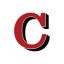  @confidencial_nihttps://confidencial.com.ni/panama-senala-a-guatemala-y-mexico-por-llegada-de-nicas/ 2 enero, 2020Las autoridades de Panamá dijeron este jueves que se ha incrementado la llegada de nicaragüenses al país que huyen de la crisis de Nicaragua y que ven difícil migrar hacia EE.UU. debido a las políticas implementadas por Guatemala y México para impedir ese flujo hacia el norte de América.La directora del Servicio Nacional de Migración, Samira Gozaine, explicó que se trata nicaragüenses que han ingresado de forma ilegal “para quedarse” en Panamá, donde actualmente hay unos 60 nicaragüenses en albergues migratorios con miras a su deportación o expulsión.Nicaragua atraviesa una grave crisis sociopolítica que, desde el estallido social contra el presidente Daniel Ortega, en abril de 2018, ha dejado más de 300 muertos, según la Comisión Interamericana de Derechos Humanos (CIDH), aunque organismos locales elevan la cifra a más de 500 y el Gobierno reconoce 199.Dureza en fronterasGozaine aseguró que esa subida en la llegada de nicaragüenses a Panamá, que no cifró, se debe al reforzamiento de las fronteras de Guatemala y México como parte de la política que intenta frenar el flujo migratorio irregular hacia Estados Unidos que generó una crisis en el 2019.Estadísticas recopiladas por CONFIDENCIAL indican que en 2017 al menos 1039 nicaragüenses se quedaron en Panamá, después que entraran 44 230, y solo salieran 43 191.Para 2018, la cifra de nicas en Panamá se multiplicó por nueve: 53 940 nicas entraron ese año, y solo salieron 44 156. Los 9784 restantes se quedaron en el país.La situación es muy similar en este moribundo año 2019, en que otros 9780 compatriotas se quedaron en Panamá, después que entraran 52 351 pinoleros, y solo salieran 42 571.Política de flujo controladoA Panamá también siguen llegando a través de la peligrosa selva del Darién, fronteriza con Colombia, centenares de migrantes de países de africanos, asiáticos, caribeños y suramericanos, que tienen con destino final Norteamérica.Actualmente hay 45 migrantes irregulares en La Peñita, una comunidad indígena de Darién que se vio desbordada a inicios de 2019 con la presencia de cerca de 5000 migrantes en tránsito, y alrededor de 800 más en Gualaca, en la frontera con Costa Rica, a la espera de cruzar hacia ese país y seguir rumbo al norte.Gozaine agregó en declaraciones a la cadena TVN que se mantiene la estrategia de que cada día pueden cruzar a Costa Rica 100 de estos migrantes en tránsito, en el marco de la política conocida como “flujo controlado” pactada años atrás por los Gobiernos panameño y costarricense.Esta política de flujo controlado se instauró tras la crisis migratoria de finales de 2015 e inicios de 2016, cuando miles de cubanos que iban hacia EE.UU. quedaron varados en Panamá y Costa Rica debido a que Nicaragua cerró su frontera.“Tragedia humana”La directora dijo que este año el Gobierno propondrá al Parlamento la creación de una policía de migración y aduanas, para hacer frente a situaciones como las crisis de migrantes en tránsito.El Servicio Nacional de Migración cuenta con 1600 funcionarios, muchos de ellos administrativos, y a lo largo de las fronteras terrestres del país “hay más de 100 trochas” por las que pasan los migrantes irregulares, explicó la directora.La migración de estas personas “es una tragedia humana” y Panamá quiere atacar a los grupos criminales que se lucran de ella, aseveró Gozaine en relación a las redes de tráfico de personas.COSTA RICAOEA: informe sobre situación de migrantes y refugiados venezolanos en Costa Rica  25 de enero de 2020https://www.oas.org/es/centro_noticias/comunicado_prensa.asp?sCodigo=C-004/20La Secretaría General de la Organización de los Estados Americanos (OEA) publicó hoy un Informe sobre la “Situación de los migrantes y refugiados venezolanos en Costa Rica”, que aborda la situación en la que se encuentran unos 40.000 venezolanos que han emigrado o huido a Costa Rica.

Costa Rica está en una situación excepcional en la región, al ser una nación que diariamente recibe a desplazados de Nicaragua y Venezuela. A la fecha, hay 500.000 migrantes y refugiados nicaragüenses y 40.000 migrantes y refugiados venezolanos en Costa Rica. El informe elaborado por la Oficina de la Secretaría General de la OEA para abordar la crisis de migrantes y refugiados venezolanos reconoce el esfuerzo de las autoridades costarricenses por mantener una política de fronteras abiertas y no devolución con los migrantes y refugiados venezolanos.

“Se reconocen los esfuerzos realizados por las autoridades costarricenses para aceptar el pasaporte venezolano vencido y ser uno de los pocos países centroamericanos en no colocar restricciones migratorias, como la solicitud de visa, a los desplazados venezolanos”, indica el informe.

El documento señala que las personas venezolanas que emigraron entre 2015 y 2020 a Costa Rica están en una condición mucho más vulnerable que quienes llegaron entre 2010 y 2014, debido a la profundización de la crisis en Venezuela. El perfil del migrante venezolano en Costa Rica ha cambiado y, cada vez más, quienes llegan requieren asistencia humanitaria y mayor apoyo para su integración en los mercados laborales.

“Quienes llegaron hace diez años, lo hicieron con medios económicos que les permitieron establecerse e integrarse más fácil a los mercados laborales. Esta primera ola migratoria ha servido de apoyo para los desplazados venezolanos que han llegado desde el 2014”, indica el informe. Sin embargo, en los últimos años los venezolanos “llegan en condiciones más vulnerables, con carencias de alimentación, salud, empleo y abrigo. Muchos de ellos sólo cuentan con los medios económicos para comprar el boleto de avión y llegan a Costa Rica solicitando que se les otorgue la condición de refugiado”, añade.

Para la elaboración de este informe, la Oficina de la Secretaría General de la OEA para abordar la crisis de migrantes y refugiados venezolanos visitó Costa Rica. Allí se realizaron encuentros con la comunidad de migrantes y refugiados venezolanos, autoridades costarricenses y organizaciones de la sociedad civil. En estas reuniones, la OEA promovió la adopción de políticas de atención que faciliten la integración de las personas venezolanas en Costa Rica. Adicionalmente, en las mesas de trabajo con migrantes y refugiados venezolanos, se recabaron testimonios.

Los testimonios recopilados en las mesas de trabajo reafirman que “los venezolanos huyen de la violencia generalizada, alteración del orden público, violación de los derechos humanos y ocupación extranjera”. En este sentido, el informe reclama que resulta fundamental crear las bases de un consenso regional que otorgue la condición de refugiado al venezolano según la Declaración de Cartagena, tal como expresó el Grupo de Trabajo de la OEA para abordar la crisis de migrantes y refugiados venezolanos en la región en su informe regional de junio de 2019.

En sus conclusiones, el informe publicado hoy recomienda agilizar la propuesta del gobierno de Costa Rica de generar el instrumento de Protección Complementaria, “que regularizaría a muchos venezolanos y facilitaría su integración a la sociedad y mercados laborales costarricenses”. Asimismo, el documento urge a la comunidad internacional de donantes a apoyar la implementación de esta propuesta, tanto a nivel técnico como financiero.

La Oficina de la Secretaría General de la OEA para abordar la crisis de migrantes y refugiados venezolanos, coordinada por David Smolansky, tiene como misión trabajar con los países miembros de la OEA a fin de atender la situación de más de 5 millones de venezolanos que han huido a otros países, y que representan a más del 14% de la población de Venezuela. A nivel mundial, solamente Siria supera a Venezuela en el flujo de emigrantes y refugiados.

Este es el segundo informe que la OEA publica sobre la situación de migrantes y refugiados venezolanos en los países de destino. En diciembre de 2019, la OEA publicó el informe “Situación de los migrantes y refugiados venezolanos en Brasil” y próximamente publicará otro sobre su situación en Colombia. Para la elaboración de estos informes, la Oficina visitó los tres países. Asimismo, se realizaron 8 mesas de trabajo en 7 ciudades entre noviembre y diciembre de 2019, incluyendo en Sao Paulo y Boa Vista (Brasil), San José (Costa Rica), y Barranquilla, Cúcuta, Bogotá y Medellín (Colombia), en las cuales se recibieron más de 300 testimonios de personas que han huido de Venezuela a estos países.NICARAGUAHuyen de la represión y la violencia en Nicaragua; llegan a México en busca de protección Más de 2 mil personas han ingresado por el río Suchiate en busca de asilo en México Rosario Coutiño / Corresponsal ・Jueves 10 De Enero, 2019 · 09:19 am https://mvsnoticias.com/noticias/estados/huyen-de-la-represion-y-la-violencia-en-nicaragua-llegan-a-mexico-en-busca-de-proteccion/Integrantes del Movimiento Estudiantil de Nicaragua presentan huellas de tortura en pies y manos, que recibieron tras ser perseguidos en su país por protestar contra el régimen de Daniel Ortega. Las huellas de su cuerpo delatan la violencia y represión que sufrieron en su país, ante una crisis política y social que se vive en Nicaragua desde el año pasado. Hoy, México se ha convertido en un refugio para los exiliados de Nicaragua, muchos de ellos, que ingresaron de manera ilegal a territorio mexicano por Chiapas. Integrantes del Movimiento Estudiantil de Nicaragua muestran en exclusiva a MVS Noticias las heridas de bala, huellas de tortura en pies y manos, que recibieron tras ser perseguidos en su país por protestar contra el régimen de Daniel Ortega. Al igual que ellos, más de 2 mil personas han ingresado por el río Suchiate a México, la mayoría han solicitado de manera formal ante la Comisión Mexicana de Refugiados (COMAR) que el gobierno mexicano, le otorgue protección a través asilo político, al exponer que son perseguidos por sus ideas políticas, violación a sus derechos humanos, además de ser víctimas de violencia y tortura. Isabel y Kevin, son dos estudiantes de la Universidad Nacional de Managua, quienes encabezaron diversas manifestaciones para demandar alto a la represión, por varios meses se atrincheraron en las instalaciones de la universidad hasta que fueron atacados por francotiradores. Por miedo a ser asesinados, decidieron abandonar Nicaragua cruzando varias montañas a pie, para después cruzar Centroamérica y llegar a la frontera con México e ingresar por Ciudad Hidalgo, Chiapas para solicitar asilo político. Desde aquí, llamaron a la comunidad internacional a detener la matanza de nicaragüenses, las desapariciones y encarcelamiento de personas que protestan contra el régimen. Isabel, sufre lesiones en los senos a causa de los golpes recibidos por la policía de Nicaragua, muestra lesiones en manos y afirmar haber sobrevivido a un atentado cuando daba un discurso a los estudiantes de la universidad. Kevin, aún tiene en su cuerpo residuos de los cuatro impactos de bala que le impiden caminar. Lo más difícil, aseguran, es haber dejado a su familia en Nicaragua, quienes sufren constantemente cateo de paramilitares enviados por el gobierno de Nicaragua. De acuerdo con cifras de la Corte Interamericana de Derechos Humanos (CIDH), en Nicaragua derivado de las protestas se han registrado 567 asesinatos, mil 800 desaparecidos, 600 personas encarcelados, 20 mil exiliados a Costa Rica y Honduras, así como otros 2 mil exiliados en México. La Comisión Mexicana para la Atención a Refugiados (COMAR), informó que las solicitudes de asilo en México se dispararon en los últimos tres años. En 2015, se registró 3 mil 424; en 2016 se triplicaron a 8 mil 796; en 2017 subieron a 14 mil 603. Para el 2018, al corte hasta el 3 de diciembre, se multiplicaron a 26 mil 566 solicitudes, la mayoría de migrantes de Centroamérica, entre ellos, Honduras, El Salvador, Guatemala y Nicaragua.

Nota de MVS Noticias: https://mvsnoticias.com/noticias/estados/huyen-de-la-represion-y-la-violencia-en-nicaragua-llegan-a-mexico-en-busca-de-proteccion/HONDURASLíder hondureño alerta sobre violaciones a DDHH de trabajadores en EEUUenero 28, 2020https://departamento19.hn/lider-hondureno-alerta-sobre-violaciones-a-ddhh-de-trabajadores-en-eeuu/Cortesía La Noticia/Archivo.Tegucigalpa – El directivo de la Asociación de Hondureños en el norte de California, Mariano Guzmán, alertó este martes sobre violaciones a los derechos humanos de connacionales que trabajan en Estados Unidos.El líder de la comunidad hondureña detalló que quienes inician a trabajar, es decir, los nuevos inmigrantes son los más vulnerables a este tipo de ilícito.“Nuestra comunidad en Estados Unidos, la comunidad recién llegada son violados sus derechos laborales cuando los patrones los llevan a trabajar y no les pagan sus salarios, no les dan sus debidos derechos”, declaró el líder hondureño en una entrevista concedida a Radio América en Tegucigalpa.Indicó existe preocupación sobre plazas anunciadas para hondureños en EEUU y cuestionó quien supervisa esos programas o a los hondureños cuando están laborando en ese país.Recordó que el año pasado se reportó una redada en Misisipi por parte de agentes de inmigración en varias empresas, esa es una violación a los derechos laborales.“El caso es que deportaron a más de 150 trabajadores y hay más de 80 presos que están en proceso, a estas personas se le violaron sus derechos”, recordó.Señaló que fueron las propias empresas quienes iniciaron la violación de derechos laborales.Explicó que los migrantes recién llegados son los más vulnerables a que sucumban ante la amenaza de ser deportados si no cumplen con sus exigencias.“Así es la forma como se les tapa la boca a las personas”, arguyó al tiempo que pidió a la comunidad migrante denunciar cualquier violación a derechos laborales.“El llamado es para toda la comunidad hispana y no hispana, porque estas violaciones se dan en todas las razas y géneros, a que no tengan miedo y que denuncien”, continuó.Apuntó que hay organizaciones que están apoyando a la clase obrera y en especial a quienes son víctimas de violaciones de derechos laborales.En ese sentido, reiteró el llamado a todos los hondureños, indistintamente de su estatus migratorio, a denunciar si son víctimas de violaciones de derechos laborales.Segunda caravana 2020: Migrantes hondureños cruzan Guatemala para llegar a EU Publicado 1 febrero 2020 (Hace 6 horas 52 minutos)https://www.telesurtv.net/news/migrantes-hondurenos-cruzan-guatemala-llegar-eeuuu-20200201-0020.htmlUn total de 170 hondureños llegaron al punto aduanero de Guatemala, Agua Caliente, para llegar a los Estados Unidos. La segunda caravana de migrantes con 170 hondureños cruzó este sábado el punto aduanero de Agua Caliente, fronterizo con Guatemala con el propósito de llegar a Estados Unidos (EE.UU.) o México.El punto aduanero de Agua Caliente cuenta conb dos ventanillas de atención, una en Honduras y otra de Guatemala. La última no pone mayores restricciones a los ciudadanos hondureños, no más portar el carnet de identidad.Sin embargo, exigen a los que viajan con niños y adolescentes mostrar el pasaporte vigente de los menores y la autorización de los padres para salir del país.Muchas mujeres no hicieron su registro en el punto migratorio, aludiendo que estaban acompañadas de menores, aunque la agencia internacional EFE sostiene que la mayoría de los migrantes hicieron su registro legal para cruzar a Guatemala.La caravana partió el pasado viernes de la terminal de autobuses de San Pedro de Sula y recorrió cerca de 300 kilómetros para llegar a Agua Caliente. Trasciende que la convocatoria para este recorrido se realizó por redes sociales, particularmente Whatsapp.Este segundo grupo se suma a otras cuatro caravanas que desde octubre del año 2018 intentan llegar a los Estados Unidos. En total alrededor de 5.000 inmigrantes han emprendido esta peligrosa ruta, alegando que no encuentran trabajo en sus países y huyen de la violencia criminal.EL SALVADORAprueban ley para proteger a víctimas de desplazamiento forzado en El SalvadorPor Merlin Delcidhttps://cnnespanol.cnn.com/2020/01/09/alerta-asamblea-de-el-salvador-aprueba-ley-para-proteger-a-victimas-de-desplazamiento-forzado-vo-disponible/20:50 ET(01:50 GMT) 9 Enero, 2020(CNN Español) – Las víctimas de desplazamiento forzado podrán recibir protección del Estado, según lo establece la Ley Especial para la Atención y Protección Integral de Personas en Condición de Desplazamiento Forzado Interno que fue aprobada este jueves por la Asamblea Legislativa de El Salvador.La norma, aprobada con 82 de 84 votos posibles, busca garantizar los derechos de las víctimas y también deja claro que las autoridades deben procurar que las familias obligadas a abandonar su vivienda por amenazas del crimen organizado o las pandillas puedan retornar a su lugar de origen o reubicarse en otro que cuente con las garantías de seguridad y dignidad necesarias.Diputado Arnoldo Marín: Estamos de acuerdo con el espíritu de esta ley, somos fieles testigos de la cantidad de desplazamiento que tiene en el país por la violencia, sabemos del sufrimiento de estas personas, les dan horas para que pueden salvar sus vidas. Con 82 votos se aprueba Ley Especial para la Atención y Protección Integral de Personas en condición de desplazamiento forzado Interno. “El desplazamiento forzado ha afectado a niños y jóvenes que han dejado sus estudios porque tuvieron que moverse”, explicó el diputado Mario Tenorio del partido Gran Alianza por la Unidad Nacional (GANA).El texto aprobado por los diputados también tiene como propósito la reunificación familiar y protección especial para que las personas puedan continuar con su vida.“La ley establece que una persona no va a perder su trabajo porque tiene que moverse de lugar de residencia. Se deben buscar las alternativas”, agregó Tenorio.La reglamentación aprobada por los diputados contempla la creación de albergues temporales para resguardar a las personas que sean protegidas.“Muchas familias abandonan sus hogares porque buscan proteger a sus hijos para evitar que sean atacados por las pandillas”, aseguró Rodrigo Ávila, del partido Alianza Republicana y Nacionalista (ARENA)Algunos de los principios consignados en la ley son: igualdad y no discriminación, pro persona, supremacía de la dignidad humana, no revictimización y confidencialidad, entre otros.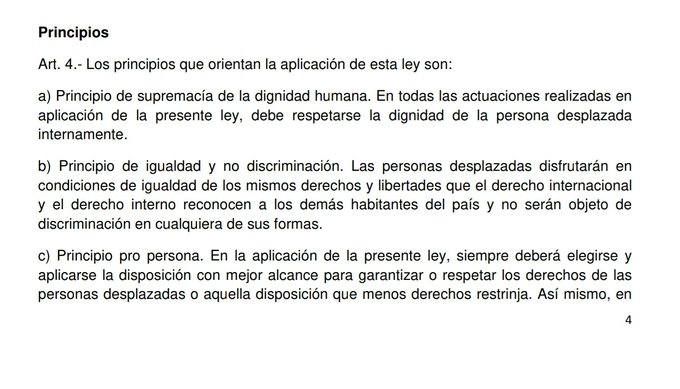 Retornar a su lugar de origen y reubicarse en otro lugar con garantías de seguridad y dignidad, reunificación familiar y protección especial son algunos de los derechos que garantiza la ley a las personas en condición de desplazamiento forzado.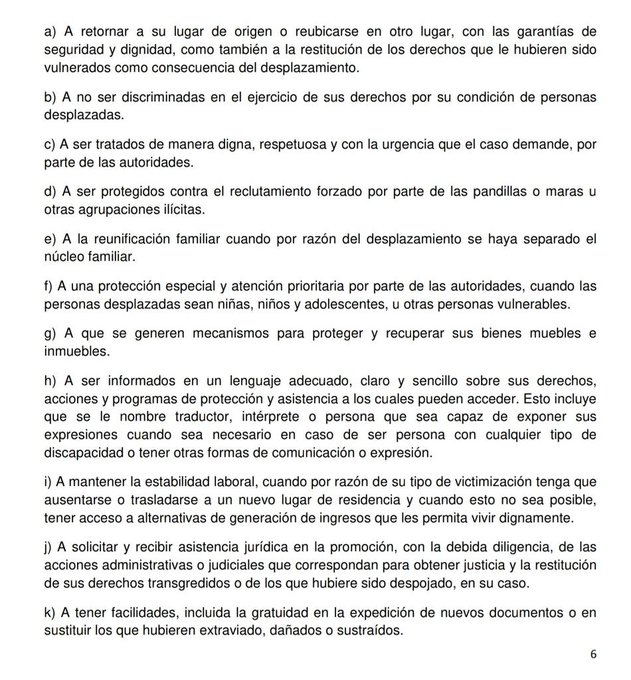 Los diputados esperan que el Ministerio de Hacienda incluya en el presupuesto de 2021 los fondos necesarios para su aplicación.La Asamblea Legislativa comenzó el estudio de esta ley por orden de la Corte Suprema de Justicia que en julio de 2018 emitió una sentencia en la que amparó a una familia que vivió dos desplazamientos forzados.En esa sentencia los magistrados de la Sala de lo Constitucional ordenaron al gobierno a reconocer la existencia de este problema y a los diputados a legislar sobre esta materia.Por su parte, Cristosal, una organización con presencia en El Salvador, Honduras y Guatemala, pidió al presidente Nayib Bukele que no vete la ley.Celia Medrano, directora de esta organización que defiende los derechos de víctimas de la violencia, consideró que la ley reunía requisitos mínimos e hizo votos para su implementación.Según el procedimiento de la creación de una ley, los diputados deben enviar el decreto a Casa Presidencial para que el mandatario observe, sancione o vete la normativa.Editorial UCA: Saldar deudas (sobre Ley de Desplazamiento Forzado)Editorial UCA
15/01/2020https://noticias.uca.edu.sv/editoriales/saldar-deudasUn año y 7 meses han transcurrido desde que la Sala de lo Constitucional le ordenara al Estado reconocer a las víctimas de desplazamiento forzado, y a los diputados legislar para garantizar la protección y derechos de ellas. El 9 de enero, luego de un largo rezago injustificado e irresponsable, la Asamblea Legislativa por fin saldó su deuda aprobando la Ley Especial para la Atención y Protección Integral de Personas en Condición de Desplazamiento Forzado Interno, una realidad que golpea a diario a muchos salvadoreños y que por demasiados años fue oficialmente ignorada.Los números de los informes que se han publicado hasta la fecha son aterradores. Acnur calcula que más de 80 mil compatriotas fueron desplazados a la fuerza a nivel interno en el año 2018; Cristosal y el Idhuca elevan ese total a 235 mil personas. La enormidad de esas cifras deja clara la tremenda vulnerabilidad de nuestra población ante la delincuencia, así como el poder de los grupos delincuenciales. Detrás de estos números hay terribles historias de sufrimiento e impotencia, tanto por lo que les toca vivir a las víctimas como por el desamparo en que el Estado salvadoreño las ha dejado.Si la Ley se hubiera aprobado antes, si se hubiera escuchado a los defensores de derechos humanos cuando alertaron de esta situación, se habría evitado o al menos atendido adecuadamente el sufrimiento de miles de familias salvadoreñas. Ahora que el paso se ha dado, es fundamental que la Ley se haga efectiva a fin de que el Estado asuma su obligación de proteger a estas víctimas y facilitarles ya sea el retorno a sus lugares de origen en condiciones de seguridad, o recomenzar sus vidas en un nuevo sitio. Esta tarea le corresponde al Ejecutivo. Este debe, en primer lugar, sancionar la ley y, después, de la manera más diligente posible, poner a funcionar el Sistema Nacional de Atención y Protección Integral a Personas en Condición de Desplazamiento Forzado Interno.Por su parte, la Asamblea Legislativa tiene que garantizar el financiamiento necesario para el funcionamiento del Sistema y para la realización de las acciones estipuladas por la Ley. En ese marco, sería absurdo esperar a la aprobación del Presupuesto del próximo año. Constituiría un insulto a toda la ciudadanía que la Ley no entrara en vigencia de inmediato por falta de recursos. Dado que los diputados, casi por unanimidad, la aprobaron, deben aprobar pronto las modificaciones presupuestarias requeridas para su implementación.Asimismo, ahora que la Asamblea Legislativa parece haberse hecho sensible a los problemas de miles de salvadoreños y que, tal como reza la normativa recién aprobada, ha reconocido que la dignidad de la persona humana es fundamental, debe aprobar otras leyes que también adeuda a la gente. Una de ellas es la que daría respuesta a las familias de los desaparecidos, cuyo número superó en 2019 al de los homicidios.Visas temporales de trabajo, ¿una nueva forma de esclavitud?Julio GutiérrezMiércoles 15 de enero de 2020https://elfaro.net/es/202001/columnas/23935/Visas-temporales-de-trabajo-%C2%BFuna-nueva-forma-de-esclavitud.htm Estados Unidos pueda parecer una opción viable, la realidad es que la obtención de papeles no es siempre garantía de una oportunidad digna. Ante esto, vale la pena reflexionar sobre el tema de una manera más detallada, haciendo énfasis en la variedad de problemas de los que este programa adolece, y de los que muy poco se ha comentado en las diferentes fuentes de información que han documentado el reciente hecho.Lo primero que puede resultar extraño con respecto a los permisos es lo siguiente: ¿cómo es posible que el mismo país que reprime y expulsa a sus inmigrantes latinos, también esté ofreciendo permisos para que salvadoreños (y otros beneficiarios, como mexicanos y guatemaltecos) lleguen a trabajar a sus granjas?La complejidad de esto va mas allá de si el gobierno de Estados Unidos es amigo o no del gobierno salvadoreño. En realidad, esto tiene que ver más con la dinámica de poder en dicho país y sus necesidades económicas. Y es que los intereses de las élites corporativas estadounidenses no son homogéneos. Por un lado existe una serie de grandes industrias, como la agrícola, la de construcción y la de los servicios, que dependen inmensamente de la mano de obra migrante para realizar las labores de las que se obtienen grandes ganancias. Por otro lado, están grupos como los que apoyan al presidente Trump, que si bien son amplios beneficiarios de trabajo migrante, han encontrado en el racismo y la xenofobia estadounidense una base electoral importante. La retórica racista de Trump es la que le garantiza el apoyo de grandes segmentos de la población blanca en ese país.Es por ello que, al hablar del tema de los permisos de trabajo, por más que a estos se les adorne con el calificativo de "legales", debe ponerse en perspectiva la amplia evidencia que existe respecto a que los trabajos ofrecidos mediante dichos permisos están lejos de ser una alternativa digna. Un extenso informe del Southern Poverty Law Center, organización sin fines de lucro que provee servicios legales a poblaciones marginadas en el sur de los Estados Unidos, reveló la gran variedad de abusos que viven los migrantes que laboran bajo el programa H2A. Entre estos se encuentran diversos mecanismos de robo de salarios por parte de empleadores y reclutadores de potenciales trabajadores.Según el informe, es común que a los trabajadores se les descuente de su salario varios costos que, según el reglamento, deberían ser pagados por el empleador, como transporte, vivienda y materiales de trabajo. Asimismo, la condiciones de vivienda en las que habitan muchas de estas personas son deplorables. Se han reportado casos de grupos enteros de trabajadores que viven en cuartos hacinados, sin servicios básicos, alejados de centros poblacionales y con una comunicación extremadamente limitada. Tanto empleadores como reclutadores tienden a aprovecharse de la vulnerabilidad de los trabajadores migrantes confiscando documentos importantes, como pasaportes, visas y pasajes de avión. Las amenazas de deportación también son comunes.A pesar de que la mayoría de estos abusos van en contra de los términos establecidos por el permiso, son posibles debido a que el gobierno estadounidense no ejerce mayor control sobre las condiciones de vida y trabajo de los trabajadores agrícolas. Estos últimos, por su parte, temen denunciar por miedo a la deportación o por no estar familiarizados con las instituciones competentes. El lenguaje, la cultura y el aislamiento son otra gran barrera en ese sentido.La suma de todo esto es por lo que muchas organizaciones de derechos humanos han catalogado el trabajo en los campos agrícolas de Estados Unidos como una forma de esclavitud moderna. Aunque para algunos esto pueda parecer exagerado, el origen de estos esquemas de explotación se remonta a los períodos de la esclavitud africana y afrodescendiente en Estados Unidos. La demografía de la fuerza laboral en los campos de trabajo agrícola ha ido cambiando según los diversos procesos migratorios que han ocurrido desde entonces.Es necesario, pues, hacer un llamado al nuevo gobierno a que repiense las alternativas que ofrece a la población, ya que las personas que migran bajo estos permisos, muchas veces lo hacen sin pleno conocimiento de la penosa situación que tanto las élites estadounidenses como sus gobernantes buscan esconder. Ahora que el primer grupo de salvadoreños ha llegado a Estados Unidos bajo ese programa, lo mínimo que debe hacer el Gobierno es llevar un control de las condiciones de vida y trabajo que se les está brindando y asegurarse de que se les esté garantizado una experiencia digna. De no hacerlo, se convertiría en cómplice de dicho sistema.La dura realidad de los trabajadores migrantes bajo permisos temporales no es una cuestión anecdótica, sino algo que ha sido documentado hasta la saciedad por múltiples organizaciones que velan por los derechos civiles en Estados Unidos. Dado esto, al gobierno no le vendría mal asesorarse con dichas organizaciones.Gobierno de Bukele logra detener caravana resguardando la vida de 50 salvadoreñoshttps://newsafetystandards.com/gobierno-bukele-logra-detener-caravana-hacia-ee-uu-resguardando-la-vida-de-50-salvadorenos/enero 20, 2020El día de hoy,  aproximadamente unos 50 ciudadanos salvadoreños, quisieron intentar formar una caravana; con el propósito de emprender su viaje hacia los Estados Unidos, arriesgando su vida en exponerse a las infinitas adversidades; afortunadamente, el Gobierno del Presidente Nayib Bukele logró detener este intento de caravana, logrando salvaguardar sus vidas.Así lo ha informado el Embajador de EE.UU, Ronald Johnson, quién felicitó a la PNC y al personal de migración por detener la caravana; pues no traería nada bueno para ninguno de los 50 salvadoreños que estaban intentando viajar irregularmente.Asimimo, alentó a la diminuta población que aún «confía» en este fracasado método, no desesperar y a quedarse en su país; pues se están abriendo muchas más oportunidades gracias al Gobierno del Presidente Bukele. Detienen en El Salvador a hombre que promovió caravanas migrantes a EUAfp | jueves, 23 ene 2020 18:49 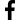 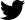 https://www.jornada.com.mx/ultimas/mundo/2020/01/23/detienen-en-el-salvador-a-hombre-que-promovio-caravanas-a-eu-4042.htmlSan Salvador. Un juez de El Salvador abrió un proceso penal este jueves contra un hombre que promovió una caravana de migrantes, que salió el lunes de la capital salvadoreña con destino a Estados Unidos, acusado de tráfico de personas.Raúl Ventura Juárez, de 32 años, fue detenido por la policía la noche del lunes en la plaza El Salvador del Mundo y es acusado por la Fiscalía de "tráfico ilegal de personas en perjuicio de la humanidad".Una pequeña caravana de poco más de medio centenar de migrantes salió de San Salvador el 20 de enero, aunque en el camino se sumaron otras personas hasta alcanzar unos 200, en busca de llegar a Estados Unidos.La semana anterior, miles de hondureños emprendieron el mismo camino, aunque en su mayoría fueron repelidos por las autoridades mexicanas.La investigación contra Ventura Juárez se abrió el 16 de enero, cuando las autoridades detectaron en la red social Facebook una cuenta denominada "Caravana Salvadoreña 2020", en la que convocó a unirse a una marcha a Estados Unidos que salió la mañana del 20 de enero, según la fiscalía.El acusado compartía las publicaciones e "invitaba a unirse a la caravana", señala el requerimiento de la Fiscalía. Según el expediente judicial, Ventura fue deportado de Houston, Texas, Estados Unidos, el 14 de octubre de 2014.De acuerdo a estimaciones oficiales y de organismos de defensa de los migrantes, entre 200 y 300 salvadoreños buscan llegar cada día a Estados Unidos de forma irregular. En 2018, poco más de tres mil salvadoreños se marcharon en varias caravanas buscando llegar a Estados Unidos.Editorial UCA: Desnudos ante el emperadorEditorial UCA
22/01/2020https://noticias.uca.edu.sv/editoriales/desnudos-ante-el-emperadorLa política anti inmigrante de Donald Trump no ha logrado que los centroamericanos desistan de migrar hacia su país. A pesar de las cada vez mayores trabas, tanto a lo largo de todo el camino hacia el norte, como en el paso de la frontera entre México y Estados Unidos, miles de migrantes intentan una y otra vez, en solitario o en caravana, llegar hasta allá. La causa de tan tenaz actitud se encuentra en las condiciones de vida en los países de origen. Las dificultades económicas y la inseguridad son las dos principales razones que empujan a los centroamericanos a buscar otros horizontes, ya sea para salvar sus vidas amenazadas o para dar de comer a sus familias.Los presidentes de Honduras, El Salvador y Guatemala no se hacen cargo de la situación de sus ciudadanos. Tampoco entienden que ni los acuerdos de país seguro, ni los muchos obstáculos que pongan para cruzar las fronteras disuadirán de migrar, pues el éxodo es fruto de la desesperación, de no tener ya nada que perder, de que el país natal no ofrezca cómo satisfacer las necesidades más elementales. Prueba de ello son las dos caravanas de migrantes que han salido de Honduras y de El Salvador en lo que va del año. Sus integrantes muestran una voluntad de hierro, pues los motivos para migrar son más fuertes que los riesgos que les esperan en el camino. Ninguna de las razones esgrimidas por aquellos que han intentado disuadirlos les parecen válidas para no intentar la travesía. La violencia, la inseguridad, la necesidad de salvar sus vidas y las de sus hijos, la extrema pobreza, la falta de empleo y la pérdida de la esperanza de encontrar uno permiten entender su decisión.Frente a las nuevas caravanas, los gobiernos de Guatemala y México cumplieron con los compromisos que adquirieron con Trump; jugaron el rol que firmaron desempeñar y lograron cerrarle el paso a los migrantes. Las caravanas fueron disueltas y la mayoría de sus integrantes, devueltos a sus países. El Gobierno salvadoreño hizo lo suyo al impedir que saliera del país el grupo de compatriotas que se había dado cita para sumarse en caravana. Así, los presidentes de la región se han hecho cómplices de una política anti inmigrante inhumana, insolidaria, injusta. La migración no es un capricho, sino consecuencia de países que han fracasado en su deber de garantizar una vida digna a todos los ciudadanos. Detener a los migrantes es violar su derecho a la movilidad y darle la espalda a la realidad de la que escapan; una realidad que es responsabilidad estatal, pero también social: es la sociedad en su conjunto la que fracasa ante cada nueva huida desesperada.Es desolador que los Gobiernos de México, Guatemala, Honduras y El Salvador hayan cedido a las presiones de un mandatario cuestionado seriamente en diversos frentes y que con todo descaro manifiesta su desprecio hacia los centroamericanos, incluso en presencia de los presidentes del istmo. Su actitud con los migrantes es inaceptable y debería ser motivo de rechazo. Tan inaceptable como el hecho de que juegue con la ayuda a Centroamérica y la utilice como moneda de cambio para lograr que nuestros Gobiernos se rindan a sus pies. Cerca de celebrar el bicentenario de la independencia, queda en evidencia que estamos muy lejos de ser países soberanos. Trump manda en la región a su gusto y antojo, con el permiso y el aplauso de nuestros propios presidentes.ONU saluda ley sobre desplazamiento interno en El Salvadorhttps://www.infobae.com/america/agencias/2020/01/10/onu-saluda-ley-sobre-desplazamiento-interno-en-el-salvador/10 de enero de 2020 SAN SALVADOR (AP) — La Agencia de la ONU para los Refugiados (ACNUR) expresó el viernes su beneplácito por la aprobación de la Ley Especial para la Prevención y Protección Integral de Personas en Condición de Desplazamiento Forzado Interno en El Salvador.La ley que fue aprobada la noche del jueves por la mayoría de los diputados de la Asamblea Legislativa, y que debe ser ratificada por el presidente Nayib Bukele, busca brindar atención, protección y soluciones duraderas para los salvadoreños que han sido forzados a huir de sus hogares y que permanecen dentro del territorio nacional, así como para aquellas personas que se encuentran en riesgo de ser desplazadas por la violencia.“La aprobación de esta ley tendrá un impacto positivo en la vida de miles de víctimas del desplazamiento forzado, quienes podrán acceder a sus derechos fundamentales y a la justicia”, declaró en un comunicado de prensa Elisa Carlaccini, jefa de la oficina regional de ACNUR en El Salvador.Por su parte, la ONG Cristosal, que trabaja ayudando a los desplazados, saludó con la aprobación de la ley y expresó su satisfacción porque “nuestras propuestas y aportes en el proceso” fueron incluidos en el documento final, que afirman cumple con los estándares mínimos nacionales e internacionales en el abordaje del fenómeno del desplazamiento forzado.“Celebramos que la Ley haya sido aprobada por unanimidad. Listos para la asegunda etapa: que la Ley sea cumplida”, escribió en su cuenta oficial de Twitter Celia Medrano, que dirige Cristosal, que trabaja asistiendo a las víctimas de desplazamiento forzado, en la mayoría de los casos a causa de la violencia de las maras o pandillas.Cristosal señaló en un comunicado de prensa que la aprobación de la ley es un paso importante en el cumplimiento de la una sentencia de la Sala de lo Constitucional de la Corte Suprema de Justicia, “que a la vez implicó un hito en materia judicial para El Salvador”.En 2017, una familia de 32 personas que tuvo que desplazarse por causa de la violencia, con el acompañamiento de Cristosal, presentó un recurso de amparo ante la Corte Suprema para visibilizar una problemática que aseguran afecta al 6,3% de la población, es decir unas 408,603 personas.Desde 2019, ACNUR ha brindado acompañamiento al Estado salvadoreño mediante asesorías técnicas para garantizar que la legislación cumpla con estándares internacionales, incluyendo los principios rectores de los desplazamientos internos y elementos de mejores prácticas de la legislación de otros países.De acuerdo con estimaciones de ACNUR, basadas en cifras del gobierno de El Salvador, existen aproximadamente 71.500 personas desplazadas internamente en el país. Decenas de miles más no han tenido más opción que huir a través de las fronteras en busca de protección.En El Salvador, las maras o pandillas están integradas por más de 65.000 jóvenes y adultos, en su mayoría miembros de la MS 13. Se encuentran en barrios y comunidades populosas y según las autoridades están involucradas en el narcotráfico, la extorsión y el crimen organizado.Bukele y Giammattei proponen eliminar fronteras para el tránsito de personas y mercancíashttps://elperiodico.com.gt/nacion/2020/01/27/el-salvador-y-guatemala-proponen-eliminar-fronteras-para-el-transito-de-personas-y-mercancias/También se planteó la posibilidad de construir un puerto para El Salvador en el Atlántico guatemalteco.FECHA DE PUBLICACIÓN: 27-01-20Por: Evelin Vásquez /elPeriódicoLuego de una reunión bilateral, los presidentes de El Salvador y Guatemala, Nayib Bukele y Alejandro Giammattei, anunciaron que eliminarán los requisitos fronterizos migratorios para permitir el tránsito libre de personas. Esta acción estará habilitada en un periodo de 30 días.Giammattei indicó que buscan promover la unión Centroamericana e incrementar el turismo y la economía de ambos países. De acuerdo a los mandatarios, se espera que los guatemaltecos y salvadoreños puedan trasladarse sin restricciones y retirar los trámites de traspaso. Además, esto permitirá generar órdenes de arraigo binacional.La siguiente acción será el paso libre de comercio. Se prevé que esta medida pueda alcanzarse en un plazo de tres a cuatro meses. Bukele mencionó que las autoridades de migración y aduanas de los dos países se reunirán para lograr que se ejecute este acuerdo y así también eliminar las fronteras comerciales.Asimismo, la semana pasada, el vicepresidente Guillermo Castillo informó junto a su homólogo salvadoreño Félix Ulloa que los vuelos entre ambos países serán considerados como vuelos nacionales. La Política de Cielos Abiertos da la libertad a las aerolíneas de fijar la frecuencia del servicio, las tarifas y la competencia en el libre mercado.PropuestaEl presidente Giammattei indicó que se ofreció a El Salvador la construcción de un puerto en el Atlántico, por medio de una alianza pública-privada, para aumentar la comercialización y el traslado de mercaderías.El Salvador y Guatemala buscan eliminar fronteras sin temor a la migraciónGiammattei es el primer presidente que visita a Bukele desde que el salvadoreño asumió el poder el 1 de junio de 2019.https://www.telemundowashingtondc.com/noticias/centroamerica/el-salvador-y-guatemala-buscan-eliminar-fronteras-sin-temor-a-la-migracion/1968486/Por EFE • Publicado el 28 de enero del 2020 • Actualizado a las 5:28 pm del 28 de enero del 2020  Los presidentes de El Salvador, Nayib Bukele, y de Guatemala, Alejandro Giammattei, anunciaron este lunes que en los próximos meses concretarán la supresión de controles fronterizos para los ciudadanos de ambos países y de mercancía, sin temor a que esto incremente la migración ilegal y el contrabando de mercadería.Giammattei es el primer presidente que visita a Bukele desde que el salvadoreño asumió el poder el 1 de junio de 2019 y, tras una reunión privada de poco más de una hora en la Casa Presidencial, los mandatarios firmaron un acuerdo para que los vuelos entre ambos países se consideren "domésticos" y no internacionales.De acuerdo con Bukele, estos proyectos son un paso para "unir en todos estos diversos temas a estos dos países, que tenemos una historia en común".Por su parte, el mandatario guatemalteco señaló durante una conferencia de prensa que diversos funcionarios de ambos gobiernos se reunirán para que "podamos, en el término de no más allá de un mes, estar eliminando las fronteras de personas entre El Salvador y Guatemala".Añadió que este mismo proceso se extenderá los siguientes meses para suprimir las "aduanas de mercancías" para que "el sueño tan añorado de tener libre tránsito de personas y mercancías sea una realidad"."Eso va a facilitar el comercio, la unión centroamericana", apuntó Giammattei, quien al igual que Bukele considera que el control fronterizo entre Guatemala y El Salvador es "ridículo".Por otra parte, el presidente guatemalteco planteó a Bukele la posibilidad de pedir al Banco Centroamericano de Integración Centroamericana (BCIE) la financiación para la construcción de un sistema de trenes de manera conjunta.LOS MIGRANTES SON COMO "ZOMBIES"Al ser preguntado sobre la posibilidad que la anulación de fronteras entre ambos países aliente la migración irregular, Giammattei aseguró que la "migración no la detienen los muros físicos"."No sé si ustedes vieron la (película) Guerra Mundial Z, cómo se pasan los zombies (un muro), las personas desesperadas se pasan así y si no se logran pasar por arriba, contratan al Chapo Guzmán y se pasan por abajo", dijo Giammattei.Agregó que "los muros de armas no detienen la migración tampoco" y que "lo único que detiene la migración son los muros de prosperidad"."La migración la vamos a parar cuando los gobiernos, como en el caso de Guatemala, entendamos que lo que hay que hacer es lograr el desarrollo humano", acotó y señaló que "la gente se va por desesperación porque no hemos sido capaces de generar las oportunidades en nuestros países".SALIDA AL OCÉANO ATLÁNTICOGiammattei sostuvo durante la conferencia que su Gobierno ofreció a El Salvador una "salida al Atlántico" mediante la concesión de un puerto.El Salvador únicamente tiene salida al océano Pacífico y para que sus mercancías salgan o lleguen al Atlántico se vale principalmente del traslado en camiones."Hemos ofrecido a El Salvador algo sin precedentes en la historia de la integración centroamericana" y "vamos a explorar ya, cuanto antes, la posibilidad de que El Salvador tenga un puerto en el Atlántico guatemalteco", anunció Giammattei, cuya visita a El Salvador concluyó este mismo lunesExplicó que dicho puerto se entregaría en una "alianza público-privada", sin entrar en detalles.Por su parte, Bukele dijo que este es un anuncio "histórico" y que dicho puerto beneficiará a ambos países por "toda la inversión" que implicaría y los empleos que podría generar.GUATEMALAExcancilleres y exembajadores: Presentan inconstitucionalidad contra la Política a migrantesPor  Eder Juárez11 enero, 2020https://lahora.gt/presentan-inconstitucionalidad-contra-la-politica-a-migrantes/Por Eder Juárez
ejuarez@lahora.com.gtEl 24 de diciembre de 2019 fue publicado en el Diario Oficial, el Acuerdo Gubernativo 318-2019, Política Pública de Protección y Atención a la Persona Migrante 2019-2032, la cual será de aplicación general en toda la república durante 13 años, según la publicación. Por lo que excancilleres y exembajadores presentaron un recurso de inconstitucionalidad total, porque dicho acuerdo “contradice el principio de supremacía constitucional”.De acuerdo con el abogado y excanciller Gabriel Orellana, ninguna norma ordinaria puede contradecir a la Constitución, “principio de supremacía”, además que el Acuerdo Gubernativo 318-2019, viola el principio de “orden jerárquico de las leyes”, en otras palabras, una disposición reglamentaria no puede ser superior a una ley que emite el Congreso de la República.Otro de los principios violados es que la propia Constitución en su artículo 134 dispone que las entidades autónomas o descentralizadas como es el Instituto Guatemalteco de Migración y el Sistema Migratorio, para poder ser afectadas en sus funciones necesitan una ley emitida por el Congreso con mayoría de dos terceras partes.“Aquí viene otro problema que es el de reserva de ley a favor de las instituciones descentralizadas, luego tenemos que este acuerdo le quita las funciones al Sistema Migratorio y las pasa al Ministerio de Relaciones Exteriores, lo cual viola otro principio de jerarquía legal. El Presidente está modificando la Ley del Organismo Legislativo artículo 38 que son las funciones del Ministerio de Relaciones Exteriores agregándole las funciones que le quitó al Sistema Migratorio”, señaló Orellana.Según el memorial de inconstitucionalidad presentado a la Corte de Constitucionalidad (CC), “Como resultado del vicio denunciado, habrá que tomar en cuenta que, el Presidente de la República abusando de sus facultades reglamentarias mediante el mismo Acuerdo Gubernativo impugnado, le agregó al Ministerio de Relaciones funciones que sustrajo al Sistema Migratorio Guatemalteco modificando en consecuencia el artículo 38 de la Ley del Organismo Ejecutivo”.¿QUIÉNES FIRMARON?Los excancilleres y exembajadores que firman dicha inconstitucionalidad son: Luis Alfonso Cabrera Hidalgo, Fernando Carrera Castro, Ana María Diéguez Arévalo, Edgar Gutiérrez Girón, Gabriel Orellana Rojas, Ana Isabel Prera Flores, Ariel Rivera Irías, Rodolfo Rohrmoser Valdeavellano, Francisco Villagrán de León y Estuardo Stein Barrillas.CC suspende Política de Protección al Migrante firmada por Jimmy Moraleshttps://www.prensalibre.com/guatemala/justicia/cc-suspende-politica-de-proteccion-al-migrante-firmada-por-jimmy-morales/Acuerdo de creación de la política viola la Constitución y la Ley del Organismo Ejecutivo, según los interponentes del recurso legal.Por Irving Escobar20 de enero de 2020La Corte de Constitucionalidad (CC) suspendió de forma provisional la Política Pública de Protección y Atención a la Persona Migrante 2019-2032, a solicitud de excancilleres y exembajadores guatemaltecos. Los exfuncionarios presentaron una acción de inconstitucionalidad contra esa política, que fue aprobada en el acuerdo gubernativo 324-2019 y publicada el 24 de diciembre.La votación fue unánime de un pleno integrado por siete magistrados, cuatro titulares, Bonerge Mejía, Gloria Porras, Francisco de Mata Vela y Dina Ochoa, y tres suplentes, Cristina Fernández, María de los Ángeles Araujo y José Par Usen.Esa política, firmada por el entonces presidente Jimmy Morales y el gabinete, es una respuesta a la necesidad de “coordinar los esfuerzos interinstitucionales e intersectoriales para fortalecer la asistencia protección, atención y documentación de las personas migrantes guatemaltecas en los países de tránsito, destino y en su retorno a la República de Guatemala, con la finalidad de garantizarles la protección de sus derechos humanos, por ello, es preciso emitir la presente disposición legal correspondiente”.En ese sentido, la política sería de aplicación general en todo el territorio y el Ministerio de Relaciones Exteriores sería el responsable de coordinar la implementación, coordinando y facilitando las acciones entre les diferentes instituciones públicas y privadas que corresponda para garantizar su cumplimiento.Además, las instituciones públicas estarían obligadas a dar efectivo cumplimiento a la política, bajo la coordinación de la Cancillería.Gabriel Orellana, excanciller y uno de los firmantes del memorial, explicó que el recurso de inconstitucionalidad no iba dirigido contra la política en sí sino al hecho de que la política, creada por acuerdo gubernativo, sustraía funciones del ente autónomo del Sistema Migratorio Guatemalteco, creado en el Código de Migración, decreto 44-2016, lo cual contradice la pre existencia la norma constitucional y de legislación ordinaria.En detalle, los exfuncionarios diplomáticos razonaron que esa política entonces viola la Constitución y la Ley del Organismo Ejecutivo.Ante la suspensión provisional de ese acuerdo, el tribunal constitucional girará audiencias, posiblemente, según Orellana, a la Presidencia, a los ministerios de Gobernación, Relaciones Exteriores y Público, así como al Instituto Guatemalteco de Migración para expresar si se oponen o se adhieren al petitorio de los excancilleres y exembajadores guatemaltecos.El presidente Alejando Giammattei dijo que derogará el acuerdo gubernativo que dio vida a la política en mención y la replanteará mediante una mesa técnica.Cepal presentará estrategia regional para solucionar migración a nuevas autoridadesUna de las primeras propuestas para atender el tema migratorio entre Guatemala, El Salvador, Honduras, México y Estados Unidos, será el Plan de Desarrollo Integral (PDI), que se presentará el próximo miércoles al nuevo gobierno, que asumirá mañana.https://www.prensalibre.com/economia/cepal-presentara-estrategia-regional-para-solucionar-migracion-a-nuevas-autoridades/Por Urías Gamarro13 de enero de 2020Se conoce que Guatemala anunciará la adhesión al programa que llevó a cabo la Comisión Económica para América Latina (Cepal) que, Alicia Bárcena Ibarra, Secretaria Ejecutiva de la Cepal, presentará al nuevo presidente, Alejandro Giammattei. Bárcena Ibarra participará en los actos protocolarios de cambio de mando, en representación de La Cepal, organismo adscrito a las Naciones Unidas.Miguel Ángel Moir, jefe de la Secretaria de Planificación y Programación de la Presidencia (Segeplán) informó que el PDI estaría en línea como el Plan Nacional de Innovación y Desarrollo, que es la política pública de las nuevas autoridades para el período 2020-2024.“Está el compromiso de lanzar el PDI como un plan regional para encontrar solución para el tema migratorio”, dijo el funcionario, y la idea es que el plan de gobierno se transforme en una política articulada en la cual la Cepal le brinde el acompañamiento.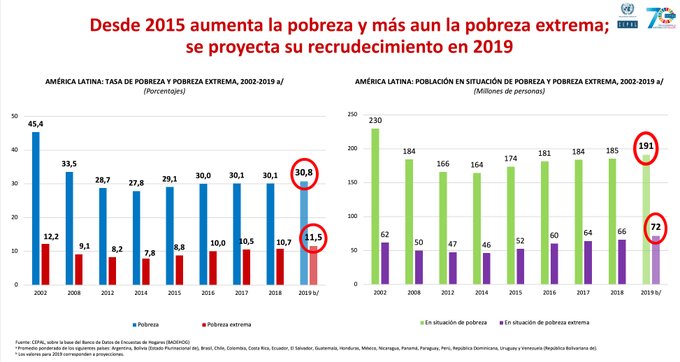 ¿Qué es?El PDI incluye varios proyectos y en el proceso de transición se trabajó en la propuesta de Guatemala orientado al plan de Gobierno.Los ministros y viceministros designados para las carteras de Relaciones Exteriores, Economía, Agricultura y Finanzas Públicas participaron en reuniones informativas con Segeplan para afinar la propuesta que Guatemala mostrará en el PDI con México, El Salvador y Honduras y se discutió el proceso metodológico de cómo el país se adherirá a este plan regional.En los encuentros con la Cepal y las nuevas autoridades electas se presentó la ruta, avances y los resultados en la propuesta regional, y se informó que Guatemala tiene avanzados algunos programas y proyectos que se han dibujado desde la institucionalidad pública.Entre esos aspectos se hizo énfasis sobre las causas que provocan la migración irregular hacia los Estados Unidos y sobre esa base buscar alternativas de solución que lleven a la ejecución de programas y proyectos específicos que atiendan esa causalidad y se generen condiciones positivas para los migrantes.También se definió un cronograma con las nuevas autoridades para introducir los avances en términos de la propuesta y agregar nuevos proyectos y programas para que sea ejecutado.Álvaro González Ricci, ministro de Finanzas designado por el presidente electo Alejandro Giammattei Falla, afirmó que han conocido el contenido de las propuestas y trabajan en el pliego de las propuestas para que se ajusten al plan de Gobierno.La idea, explicó Moir, es incorporarlo, hacer el traslape y presentarlo a la Cepal para completarlo. Este organismo lo presentará a Honduras y El Salvador para solicitar las demandas y el resultado sería tener una versión final entre enero y febrero.Lineamientos y apoyoLos pilares que contará el PDI para Guatemala son el desarrollo económico, el desarrollo social, fortalecimiento de la institucionalidad, adaptación al medioambiente y desastres naturales; el eje y corazón del programa es el migratorio.Moir dijo que los proyectos que se propondrán son aquellos que dinamicen la economía a nivel local a efecto de inyectar recursos a los programas orientados a la inversión y el empleo con el propósito de cerrar las brechas de desigualdad a escala territorial, sobre todo en aquellos municipios considerados como expulsores.De esa cuenta se definirán los programas que deberán complementarse con apoyo internacional y para febrero o marzo del 2020 se realizará un llamamiento internacional para someterlos a la comunidad en el marco de ayuda para el desarrollo, financiarlos con recursos externos y tener la propuesta de Guatemala.El apoyo a los temas sociales se centra en protección y atención que conecten y respondan al tema migratorio, así como la inversión local, en el sentido de la política de desarrollo rural integral.“Los programas y proyectos específicos se estarán definiendo en conjunto con el nuevo gobierno en tres sesiones programadas para este mes y en enero para que la propuesta de Guatemala quede integrada y Cepal pueda hacer una integración de las propuestas de los cuatro países”, afirmó el secretario.Propuesta de desarrolloAl consultar a Hugo Beteta Méndez-Ruiz, director de la sede subregional de la Cepal, expresó que está claro que la propuesta empezará con una iniciativa transfronteriza para crear una zona de desarrollo especial entre Guatemala y México.Reconoció que el arranque de la propuesta es un área territorial complicada y el objetivo es volverlo integrado con las prioridades e interés de ambos países.Por un lado, se creará una zona económica de desarrollo especial y, por el otro, la facilitación del comercio.Citó como ejemplo que, en la oferta exportable de Guatemala, se trabajará en temas primarios agrícolas como la inocuidad, que es muy diferente a la manufactura de bienes.También se incluirán propuestas como el transporte, programas (software), integración logística y recuperar las propuestas multimodales como el tren y un sistema de cabotaje -rutas- de transporte marítimo de corta distancia.En noviembre último Guatemala y México suscribieron el acuerdo de facilitación del comercio que busca promover las inversiones, mejorar la competitividad y programas de financiamiento.Riesgos naturalesEl director de Cepal comentó que se creará un fondo regional para la gestión de riesgos y atención a desastres que de tal forma puedan activarse un protocolo inmediatamente.Recordó que, de acuerdo con experiencias anteriores, cuando se presenta un evento existen complicaciones para ingresar las ayudas en las aduanas y el objetivo es tener la posibilidad de un protocolo preasignado.Eso significa que, si existe un desastre natural, la ayuda y cooperación fluya con protocolos compartidos y la certificación de funcionarios públicos para atender la emergencia en los cuatro países.Contratación de trabajadoresEn el capítulo de proyectos y con el lanzamiento en México del Programa Nacional de Infraestructura, la implementación del Tren Maya y mayores inversiones en sureste, el objetivo es que guatemaltecos trabajen en la construcción de esas obras.Las obras de integración son las energéticas, logísticas y digitales y que el Sistema de Integración Centroamericana (SICA) planteó a México para crear un mercado ampliado, reiteró Beteta.“Hay muchas cosas avanzadas y podrían hacerse obras de alianza público privado, y puede haber interés de empresas en participar, pero se requiere espacio fiscal e interés del sector privado”, subrayó.Por el lado de Estados Unidos, dijo Beteta, hay pláticas con la Corporación Financiera de Desarrollo Internacional (DFC, antes Opic) para una iniciativa de crédito para cubrir financieramente un segmento del sector privado para desarrollar determinados proyectos y que sea compatible con la iniciativa que promueve EE. UU.“Lo primero es identificar qué es lo que uno quiere hacer, con cuantos recursos se cuenta, y analizar las brechas fiscales para determinar cuánto se necesita para cada cosa y hablar con diferentes cooperantes para cerrar esas brechas”, dijo Beteta, quien aseguró que por el momento no hay un monto preciso de inversión.ACUERDO DE COOPERACION DE ASILO (ACA)ACA: Mentiras de WashingtonPor Diario La Hora8 enero, 2020https://lahora.gt/mentiras-de-washington/Hoy publicamos un reportaje de Margarita Girón respecto a los 97 migrantes centroamericanos que, hasta ahora, han sido deportados a Guatemala para que aquí tramiten sus solicitudes de asilo en los Estados Unidos, de conformidad con el concepto de Tercer País Seguro que se maneja en el derecho internacional. El detalle es que Guatemala, como Estado, no brinda ninguna atención ni albergue a esos deportados que se comprometió a recibir, porque todos están llegando a la Casa del Migrante que es parte de la Pastoral de Movilidad Humana mediante la cual la Iglesia Católica brinda asistencia a los migrantes, pero el colmo es la burda mentira que dijo el asesor presidencial de la Casa Blanca, Mauricio Claver-Carone, quien afirmó tajantemente el 15 de agosto pasado que la implementación del Acuerdo no costaría un centavo a Guatemala.Viendo las cosas, lo que Claver-Carone quería decir es que ni Guatemala ni Estados Unidos gastarían un centavo en la atención a los deportados que, de conformidad con los acuerdos, tendrían que esperar en nuestro país, por ser Tercer País Seguro, el trámite de sus solicitudes de asilo. Según explicó ayer el Padre Mauro Verzeletti, encargado de la Casa del Migrante, ellos no reciben ninguna ayuda gubernamental y actúan de acuerdo al sentimiento humanitario que inspira su misión. Dijo que tienen capacidad para atender hasta a cincuenta refugiados y que no han llegado aún a esa cantidad, explicando que los gastos se sufragan con donaciones de la Iglesia y de particulares.Eso nos lleva al meollo del asunto. Ni Estados Unidos ni Guatemala como Estados se hacen cargo de los deportados que Washington aseguró mantener y a quienes nuestro país les garantiza su vida, seguridad y buen trato de acuerdo con los términos que en derecho internacional rigen para la operación de los países seguros que albergan refugiados.En el fondo el único interés que hay es el de deportar a los inmigrantes que piden asilo y así olvidarse de ellos. Por esa razón la mayoría de los deportados prefieren irse de vuelta a su país de origen, pensando en volver a intentar por otras vías su viaje a Estados Unidos, en vez de quedarse bajo la “protección” de un Estado fallido que presume de ser Tercer País Seguro.La atención a refugiados es una preocupación universal y por ello es que para Naciones Unidas resulta tan importante el asunto, pero la entidad a cargo de ese trabajo no fue tomada en cuenta, por supuesto, en la negociación y firma de los oscuros acuerdos migratorios.“¿Dónde estamos?”: Solicitantes de asilo son enviados a Guatemala sin que lo sepanSolo cinco de 143 migrantes salvadoreños y hondureños han aceptado permanecer en Guatemala.Por Irving Escobar13 de enero de 2020https://www.prensalibre.com/guatemala/migrantes/donde-estamos-solicitantes-de-asilo-son-enviados-a-guatemala-sin-que-lo-sepan/El gobierno de Estados Unidos está enviando a migrantes salvadoreños y hondureños hacia Guatemala, de los cuales muchos no fueron informados previamente, según el diario Washington Post.Estos envíos son resultado del Acuerdo de Cooperación de Asilo (ACA) entre Estados Unidos y Guatemala, que arrancó en noviembre de 2019.“Los solicitantes de asilo y los defensores de los derechos humanos dicen que los migrantes han sido puestos en aviones sin que se les diga a dónde se dirigen, y se les deja aquí -la capital de Guatemala- sin que se les dé una instrucción básica sobre qué hacer a continuación”, indicó el diario.Marta, una hondureña de 43 años que solicitó asilo para ella y su hijo de 17 que fue herido de bala en la mejilla izquierda por una pandilla, dijo: “En Estados Unidos, los agentes nos dijeron que nuestros casos serían transferidos, pero no dijeron adónde. Luego nos pusieron en fila para subir al avión”.Su primera impresión al llegar fue: “¿Dónde estamos? ¿Qué se supone que debemos hacer ahora?”, recordó.El Post reporta, con base en el Instituto Guatemalteco de Migración (IGN), que solo cinco de 143 migrantes han solicitado acogerse al convenio de asilo, que implica permanecer en Guatemala mientras Estados Unidos responde. El resto han sido devueltos a su país de origen.Thelma Shau, delegada de la Procuraduría de los Derechos Humanos, aseguró que la implementación del ACA ha sido un desastre total.“Llegan aquí sin que se les diga que Guatemala es su destino. Les preguntan ‘¿Quieren refugiarse aquí o quieren irse?’. Y tienen literalmente minutos para decidir sin saber nada de lo que eso significa”.La Oficina de las Naciones Unidas para los Refugiados (Acnur) tiene preocupaciones que ya trasladó a las autoridades guatemaltecas y estadounidenses.Reunidos en la Casa del Migrante, los centroamericanos recuerdan cómo fueron aquellos días en centros de detención en Estados Unidos. Aún tienen papeles con los que esperan demostrar que merecen el asilo.En el caso de Marta, tiene un video donde se ve a su hijo cuando era torturado por la pandilla y documentos judiciales de Honduras, pero mencionó que en las breves entrevistas los oficiales norteamericanos le dijeron que nada de eso le ayudaría con su trámite. Según ese testimonio, los agentes migratorios le dijeron a Marta que iría de vuelta a Honduras y se desorientó al saber que había llegado a Guatemala.“¿Por qué nos enviarían a un país donde las mismas pandillas están operando?”, preguntó la catracha, trayendo el recuerdo de que un día salió de la Casa del Migrante a comprar comida y encontró una escena del crimen.Los migrantes centroamericanos consultados por el Washington Post coinciden en que solo les queda arriesgarse de nuevo a ingresar de forma indocumentada a Estados Unidos, para lo cual los coyotes ofrecen hasta tres intentos.El Departamento de Seguridad Nacional de Estados Unidos no respondió a las solicitudes del Post para hacer comentarios al respecto de la información. Por su parte, el IGN precisó que es respetuoso de los derechos humanos de las personas que llegan a Guatemala en el marco del ACA.Gobierno de Trump enviará a Guatemala a solicitantes de asilo mexicanosLA REDACCIÓN6 enero, 2020https://www.proceso.com.mx/613136/gobierno-de-trump-enviara-a-guatemala-a-solicitantes-de-asilo-mexicanosCIUDAD DE MÉXICO (apro).- El gobierno estadunidense de Donald Trump enviará a Guatemala a los solicitantes de asilo mexicanos, de acuerdo con documentos del Servicio de Ciudadanía e Inmigración de Estados Unidos (USCIS).Según información revelada por la agencia Reuters, la devolución de mexicanos es posible gracias al acuerdo migratorio que Washington impuso a Guatemala en el marco de su diplomacia antiinmigrante, que consistió en una serie de acuerdos bilaterales con países de Centroamérica y México.Por ejemplo, el gobierno mexicano aceptó los Protocolos de Protección a Migrantes –mejor conocido como el plan “Quédate en México”–, con los que más de 56 mil solicitantes de asilo extranjeros fueron devueltos a México. Y el pasado 7 de junio acordó que impediría el paso por su territorio a los migrantes gracias a la Guardia Nacional y la multiplicación de retenes.Bajo la amenaza de recortar ayudas a la región, Trump logró que los gobiernos de Guatemala, Honduras y El Salvador aceptaran acuerdos que los conviertan de facto en “terceros países seguros”.A través de tales acuerdos, esos gobiernos se comprometieron a aceptar y tramitar las solicitudes de asilo de extranjeros, pese a que cada año más de 200 mil personas huyen de esos países debido a la violencia, la miseria y la corrupción.“Demócratas y grupos pro migrantes se han opuesto a la medida y sostienen que los solicitantes de asilo se enfrentarán a peligros en Guatemala, donde la tasa de asesinatos es cinco veces mayor que la de Estados Unidos, según datos compilados por el Banco Mundial en 2017”, señaló Reuters.Degenhart da detalles del posible traslado de mexicanos a GuatemalaEstados Unidos contempla remitir a territorio guatemalteco a mexicanos solicitantes de asilo. El ministro de Gobernación, Enrique Degenhart, indicó que el tema está en conversación y corresponderá al gobierno de Alejandro Giammattei concluir las discusiones.https://www.publinews.gt/gt/noticias/2020/01/07/ministro-de-gobernacion-traslado-mexicanos-guatemala.htmlPor Henry Montenegro, Emisoras Unidas 89.7 Martes 07 de enero de 2020, a las 09:18El ministro de Gobernación, Enrique Degenhart, se refirió a la posible llegada de migrantes mexicanos al territorio nacional como parte del acuerdo migratorio firmado por Estados Unidos.Recientemente el Departamento de Seguridad Interior (DHS) de EE. UU. informó que se estaría enviando a la nación centroamericana a algunos ciudadanos del vecino país que están buscando protección humanitaria en aquel país.“Pueden ahora ser elegibles para ser transferidos a Guatemala y darles la oportunidad de buscar protección ahí”, dijo un portavoz del departamento en un comunicado.La cancillería de México manifestó en un comunicado su "desacuerdo" ante esta medida por las afectaciones que podría provocar a los mexicanos en esa situación, que estima en unos 900 a partir de febrero."Ciertos mexicanos que buscan protección humanitaria en Estados Unidos ahora pueden ser transferidos a Guatemala y tener la oportunidad de buscar protección allí", dijo un portavoz del Departamento de Seguridad Nacional.Tema en discusiónDegenhart aseguró que el tema todavía está en negociación y le corresponderá al gobierno entrante, a cargo de Alejandro Giammattei, definir la ruta a seguir y decidir si será o no implementado.De acuerdo con el funcionario, el acuerdo de cooperación firmado en julio pasado entre Guatemala y EE. UU. está enfocado únicamente en la atención de hondureños y salvadoreños.Sin embargo, se han sostenido conversaciones con EE. UU. para ampliarlo y que también pueda recibirse a los mexicanos, pero es algo a lo que le hace falta la conclusión jurídica.“Ese será nuevamente un proceso administrativo que le tocará a la administración entrante dilucidar y eventualmente implementar si fuera la decisión”, dijo.Según el ministro, no se busca dejar comprometido al próximo gobierno, sino “darle toda la libertad para que decida si quiere o no quiere implementar este addendum” a lo que ya se hace con el convenio vigente.De ser así, se espera tener resultados como los de hasta ahora, indicó, es decir, que los migrantes opten por el retorno voluntario a sus países, tal como se ha dado en la mayoría de los casos de los centroamericanos que hasta ahora han sido remitidos a Guatemala.Solo dos de los extranjeros han solicitado medidas de protección, por lo que se reconfirma que en su mayoría se trata de migrantes económicos y no de quienes tengan algún tipo de riesgo para dar continuidad a sus vidas en sus naciones de origen, añadió.La Liga de Congresistas Latinos dijo que se trata de "políticas crueles e ilegales del gobierno de Trump para desincentivar a que familias de demandantes de asilo busquen refugio en la frontera sur".Apoyo de organizaciones internacionalesDe noviembre a la fecha son por lo menos 80 hondureños y salvadoreños los que han sido trasladados desde EE. UU. hacia Guatemala para esperar en este territorio la respuesta a peticiones de asilo planteadas en Norteamérica.Los migrantes han recibido atención de organizaciones de derechos humanos y de la Organización Internacional para las Migraciones (OIM) en temas de salud, alimentación, refugio, asistencia legal y para volver a sus países.Con relación a las razones por las cuales no es el Gobierno de Guatemala el que se hace cargo de estas personas, tomando en cuenta que fue el que suscribió el convenio de cooperación con EE. UU., Degenhart explicó lo siguiente:“Como Ministerio de Gobernación o como Estado no podemos hacer ningún tipo de erogación presupuestaria para darles ese tipo de servicios colaterales o servicios de atención”.Alejandro Giammattei: “Habría que hacer una modificación del acuerdo de asilo con EE. UU.”Primera modificación: 14/01/2020 - 04:32Última modificación: 14/01/2020 - 04:32Texto por:France 24Seguirhttps://www.france24.com/es/20200114-alejandro-giammattei-habr%C3%ADa-que-hacer-una-modificaci%C3%B3n-del-acuerdo-de-asilo-con-ee-uuEl presidente de Guatemala aseguró en una entrevista exclusiva a France 24, previa a su juramento del cargo, que su nuevo Gobierno debe tratar las condiciones en materia de número de personas que se puede acoger, gastos o tiempo de estadía de un acuerdo que convirtió a Guatemala en “tercer país seguro”.A unas horas de juramentar el cargo como presidente de Guatemala, Alejandro Giammattei concedió una entrevista exclusiva a France 24 en la que desgranó algunos de los puntos clave de lo que será su Ejecutivo.“No conocemos todo el acuerdo de asilo que cerró con Estados Unidos el Gobierno de Jimmy Morales, pero si es como lo que creemos que es, habría que hacer una modificación del acuerdo”. Giammattei se ha mostrado muy crítico con el Gobierno anterior al referirse a su “poca comunicación”.Para Giammattei es importante tratar con Estados Unidos “las cantidades de personas que vendrá, quien asumirá los gastos de manutención y por cuánto tiempo se quedarían en Guatemala estas personas, que en su mayoría procederán del convenio con salvadoreños y hondureños”.Guatemala es uno de los lugares de paso de las caravanas de migrantes centroamericanos en su periplo hacia tierras estadounidenses, pero durante los últimos meses, un refuerzo en la frontera sur de México y en la de Estados Unidos ha complicado mucho la incursión de estos flujos migratorios. “Las próximas caravanas se encontrarán con un muro en la frontera de México, pero Guatemala seguirá atendiéndolos”.La Corrupción y el nuevo gobiernoEn Guatemala, la corrupción es uno de los problemas más arraigados. Esta sospecha sobre la transparencia del país se acentuó luego de que se decidiese no renovar la estadía de la Comisión Internacional Contra la Impunidad en Guatemala (CICIG) y la prohibición del ingreso al país de su comisionado, Iván Velásquez.Pero Giammattei defendió la gestión del Ejecutivo anterior. “El mandato de las CICIG se acabó, no se las expulsó. No se quiso renovar y se generó un vacío que se va a llenar con la Comisión Nacional contra la Corrupción”. Giammattei se apoyó en “la voluntad” de acabar con la corrupción de su Ejecutivo”.La defensa de la pena de muerte fue uno de los puntos más polémicos de la campaña electoral de Giammattei. “Es constitucional que se aplique la pena de muerte en Guatemala y yo voy a respetar eso”, “aunque algunas instituciones como la Corte Interamericana no estén de acuerdo, el pacto de San José no avala para aplicarla”.Minex revisa acuerdo migratorio firmado con Estados Unidoshttps://elperiodico.com.gt/nacion/2020/01/23/minex-revisa-acuerdo-migratorio-firmado-con-estados-unidos/El titular de la cartera aseguró que solo hay “borradores” en el documento.FECHA DE PUBLICACIÓN: 23-01-20Por: Enrique GarcíaEl canciller, Pedro Brolo, confirmó ayer en una citación con los diputados de la bancada de la Unidad Nacional de la Esperanza (UNE) que no existen anexos del acuerdo migratorio firmado en mayo del año pasado entre Enrique Degenhart, exministro de Gobernación y el exsecretario interino de Seguridad Nacional de Estados Unidos, Kevin McAleenan. Aclaró que lo único que hay es el acuerdo jurídico con su marco general.“Lo que hemos encontrado son borradores. Vamos a revisar los protocolos y detalles finales”, refirió el titular de la cartera, quien no quiso responder cuando se le preguntó si el acuerdo podría ser derogado. El funcionario calificó como un avance que el documento ya es discutido con personeros de la embajada de Estados Unidos y un equipo del Departamento de Seguridad Nacional de ese país.Reiteró que la excanciller, Sandra Jovel, no entregó los anexos, por lo que al tomar posesión del cargo realizaron un “escaneo” ministerial para detectar en dónde se encontraba la documentación adjunta. “Nosotros pedimos también esa información y nunca se nos entregó”, dijo el jefe de la bancada de la UNE, Carlos Barreda.EL ACUERDOLa discusión sobre la firma del Acuerdo comenzó después de que el pasado 27 de mayo de 2019 se firmara el Acuerdo de Cooperación de Asilo (ACA), que permite acoger como refugiados a los migrantes que hacen una solicitud de asilo en este territorio.En noviembre pasado, un migrante de origen hondureño arribó al país protegido bajo el ACA. Entonces, tanto Degenhart como Jovel dieron a conocer que la Agencia de la Organización de las Naciones Unidas para Refugiados (ACNUR) y la Organización Internacional para las Migraciones (OIM) apoyarían los procesos para recibir a migrantes y darles albergue, esas entidades acompañarán la revisión de los anexos.En octubre pasado, el presidente Alejandro Giammattei advirtió que revocaría el Acuerdo de Asilo, por la falta de información al respecto. “Mientras no estemos enterados de cómo va ser (el Acuerdo), quién lo va hacer, cuánto va costar, cuáles son los logros… nosotros seguimos en la misma posición de simple y sencillamente poder pensar en la revocatoria de ese convenio”, refirió.RETORNADOS CON EL ACAEl pasado martes fueron retornados al país 42 ciudadanos hondureños y salvadoreños bajo el Acuerdo de Cooperación de Asilo. Este es el grupo más grande de personas deportadas por medio de ese convenio. En los primeros 21 días de 2020 se registran 128 extranjeros extraditados por medio del ACA.Envían a solicitantes de asilo a Guatemala sin que lo sepanBy   Turquesa Newsenero 13, 2020https://turquesanews.mx/internacional/envian-a-solicitantes-de-asilo-a-guatemala-sin-que-lo-sepan/Envían a solicitantes de asilo a Guatemala sin que los sepan.- El gobierno de Estados Unidos está enviando a migrantes salvadoreños y hondureños a Guatemala, los cuales presuntamente no fueron informados, indicó el diario Washington Post.Según información los envíos son resultado del Acuerdo de Cooperación de Asilo (ACA) entre Estados Unidos y Guatemala, que arrancó en noviembre de 2019.“Los solicitantes de asilo y los defensores de los derechos humanos dicen que los migrantes han sido puestos en aviones sin que se les diga a dónde se dirigen, y se les deja aquí -la capital de Guatemala- sin que se les dé una instrucción básica sobre qué hacer a continuación”, indicó el diario.Cabe mencionar que Martha, una hondureña de 43 años de edad que solicitó asilo, indicó “En Estados Unidos, los agentes nos dijeron que nuestros casos serían transferidos, pero no dijeron adónde. Luego nos pusieron en fila para subir al avión”.Su primera impresión al llegar fue: “¿Dónde estamos? ¿Qué se supone que debemos hacer ahora?”, recordó.El diario Post, con base en el Instituto Guatemalteco de Migración (IGN), reportó que solo cinco de 143 migrantes solicitaron acogerse al convenio, el cual implica permanecer en Guatemala mientras Estados Unidos responde.No obstante Thelma Shau, delegada de la Procuraduría de los Derechos Humanos, indicó que la implementación del ACA es un desastre total.“Llegan aquí sin que se les diga que Guatemala es su destino. Les preguntan ‘¿Quieren refugiarse aquí o quieren irse?’. Y tienen literalmente minutos para decidir sin saber nada de lo que eso significa”.Tras lo sucedido el Post envió solicitudes al Departamento de Seguridad Nacional de Estados Unidos para aclarar lo sucedido.Guatemala seguirá recibiendo solicitantes de asilo de EU: cancillerhttps://www.jornada.com.mx/ultimas/mundo/2020/01/22/guatemala-seguira-recibiendo-solicitantes-de-asilo-de-eu-canciller-7344.htmlReuters | miércoles, 22 ene 2020 13:22FacebookTwitterCorreoWhatsAppPinterestMeneameLinkedInMás...42Ciudad de Guatemala. El nuevo gobierno de Guatemala continuará recibiendo a migrantes centroamericanos que hayan solicitado asilo en Estados Unidos, como parte de un acuerdo con el país del norte, dijo el miércoles el canciller Pedro Brolo.Después de acudir a una comparecencia ante el Congreso, el funcionario añadió que su país evaluará con el gobierno de Donald Trump si extiende el programa de recepción de migrantes a otras nacionalidades, además de hondureños y salvadoreños.Guatemala recibió (nov., dic. y enero) a 266 centroamericanos solicitantes de asilo de EUhttps://www.univision.com/noticias/inmigracion/exito-para-el-gobierno-y-tragedia-para-activistas-cumple-un-ano-el-programa-que-ha-devuelto-a-mexico-60-000-migrantesTodos son ciudadanos provenientes de El Salvador y Honduras que fueron enviados a Guatemala como parte de los acuerdos con los que el gobierno de Donald Trump convirtió en la práctica en 'tercer país seguro' a los mismos territorios de los que huyen estos centroamericanos.UNIVISION29 ENE 2020 – 08:51 PM ESTEl Instituto Guatemalteco de Migración (IGM) informó esta semana que entre noviembre de 2019 y el 24 de enero de 2020 recibió a 266 salvadoreños y hondureños como parte del acuerdo de 'tercer país seguro' con el que el gobierno de Donald Trump busca desalentar la migración centroamericana hacia su frontera sur al obligarlos a pedir asilo primero en los territorios que recorrieron antes de pisar Estados Unidos y de los que huyeron."De Honduras fueron trasladados 166, de los cuales son 55 hombres, 51 mujeres, 29 niños y 31 niñas. Por El Salvador están 100 de los cuales son: 20 hombres, 46 mujeres, 18 niños y 16 niñas", se lee en el breve comunicado del Ministerio de Gobierno de Guatemala.
El 25 de noviembre de 2019, se conoció el primer caso de un centroamericano devuelto a Guatemala. Fue el hondureño Erwin Ardón, un campesino de 23 años que fue arrestado por la Oficina de Aduanas y Protección Fronteriza (CBP) en El Paso, Texas, donde intentó solicitar asilo.Ardón duró poco en Guatemala. Decidió volver a su pueblo de origen, Colón. "Me dijeron que si quería quedarme (...) les dije que no porque la verdad ahorita dicen que no están dando asilo. Entonces de nada me serviría estar allá tanto tiempo y me tocó firmar una hoja no sé de qué", dijo entonces a la agencia Reuters.
Guatemala firmó un acuerdo con Estados Unidos para convertirse en 'tercer país seguro' el 26 de julio de 2019 tras una escalada de amenazas de Trump, que prometió imponerle aranceles y prohibir la entrada de sus ciudadanos si no se alcanzaba el pacto.El acuerdo contempla que los migrantes, principalmente hondureños y salvadoreños que cruzan Guatemala de camino a Estados Unidos para solicitar asilo, pidan protección primero en Guatemala en lugar de hacerlo al llegar a la frontera sur estadounidense. "Si llegan a EEUU sin haber aprovechado esa oportunidad serán devueltos a Guatemala", dijo el entonces secretario de Seguridad Nacional estadounidense, Kevin McAleenan.Mientras Trump celebraba el acuerdo, el entonces presidente de Guatemala, Jimmy Morales, lo justificaba como una medida para evadir las sanciones económicas. "Por medio de las negociaciones también se evitan sanciones drásticas para Guatemala, muchas de ellas orientadas a golpear fuertemente la economía", escribió en su cuenta de Facebook.Tras la firma vinieron las críticas de diversas organizaciones que reclamaban que Guatemala no puede ser un país seguro para personas que huyen buscando una protección en otro lugar.Guatemala ha sido en los últimos años el país centroamericano de donde más migrantes salen hacia Estados Unidos, se trata en su mayoría de familias con niños que buscan una alternativa a la pobreza, la violencia de las pandillas y la falta de oportunidades en su país de origen.El pasado 15 de enero, el derechista Alejandro Giammattei asumió como nuevo presidente de Guatemala por un periodo de cuatro años. Antes de esa fecha, el mandatario electo se había quejado durante la transición de que el gobierno saliente no le mostró el documento antes de ser firmado. El pasado 20 de enero, el canciller Pedro Bolo dijo en una rueda de prensa que tenía el papel en la mano y que sería analizado.Se espera que la semana que viene una delegación del gobierno estadounidense visite Guatemala para revisar el acuerdo migratorio y evaluar sus alcances, según reportes de la agencia EFE.CARAVANAEn 64% baja paso de migrantes hondureños por Agua Caliente (días antes de la caravana) 2020-01-07https://www.estrategiaynegocios.net/centroamericaymundo/1346909-330/en-64-baja-el-paso-de-migrantes-hondure%C3%B1os-por-frontera-con-guatemalaAutoridades estiman que más de 20,000 hondureños se fueron en caravanas rumbo a Estados Unidos en el término de 15 meses, la mayoría lo hizo por Agua Caliente.Por La Prensa de Honduras

Luego de las mareas humanas que abarrotaron desde marzo de 2018 hasta junio de 2019 la frontera con Guatemala, en la aduana de Agua Caliente, este paso fronterizo vive actualmente una relativa calma.

Consultado por Diario LA PRENSA sobre cuánto ha disminuido el paso de migrantes por esta frontera en los últimos meses, el canciller Lisandro Rosales afirmó que en un 64%.Entre 2018 y parte del año pasado, la migración irregular se convirtió en un fenómeno masivo.

Autoridades estiman que más de 20,000 hondureños se fueron en caravanas rumbo a Estados Unidos en el término de 15 meses, la mayoría lo hizo por Agua Caliente.

Sin embargo, en los últimos meses de 2019 el paso de migrantes disminuyó considerablemente debido a las medidas de prevención que el Gobierno hondureño implementó, además de las rigurosas disposiciones migratorias que pusieron en marcha EEUU y México y las campañas de concienciación, según las autoridades.

Nelly Jerez, subsecretaria de Relaciones Exteriores de Asuntos Consulares y Migratorios, dijo que aunque la cifra de deportados en 2019 fue de 108,827 compatriotas, mayor a la de 2018, en los últimos tres meses el número disminuyó.

“En los últimos meses ha habido una reducción por la política migratoria tanto en México como en Estados Unidos”, dijo.

Honduras, Guatemala, México y El Salvador firmaron acuerdos de cooperación con Estados Unidos para frenar la masiva migración ilegal hacia el gran país del norte.

Aunque la mayoría de deportaciones han sido de Estados Unidos y México, desde Guatemala hubo un aumento de retornados por las nuevas medidas.

“Esta política está funcionando desde el día uno que lo establecieron México y Estados Unidos. Emigrar es un derecho humano, pero nos regimos bajo un pacto global de una migración regular, ordenada y segura, no poniendo en riesgo la vida de los ciudadanos”, explicó Jerez. Dentro de los acuerdos está la promoción de empleo e inversión, por lo que se firmó un convenio para aprobar visas de trabajo a migrantes hondureños.

Además, han sumado programas de apoyo a los migrantes retornados para que puedan comenzar sus propios negocios y de esta forma desistan de abandonar el país.

Según Estados Unidos, los coyotes buscan a niños para usarlos como escudos de adultos que fingen ser sus familiares.

De acuerdo con el Observatorio Consular y Migratorio de Honduras (Conmigho), en octubre de 2019 fueron retornados 8,028 compatriotas, en noviembre 5,921 y hasta el 27 de diciembre 4,229, lo que significa una reducción de más del 50%.

Los pobladores devueltos vía aérea desde Estados Unidos fueron 40,959 connacionales y desde México 3,573, de enero al 27 de diciembre de 2019. En cuanto a los regresados vía terrestre, desde México sumaron 60,863 hondureños y desde Centroamérica, 3,256.Según expertos, muchos de los compatriotas que han salido hacia Estados Unidos de manera ilegal han retornado voluntariamente al país, luego de enfrentarse al frío, hambre, robos, entre otras vicisitudes.

Lurbin Contreras salió en enero hacia EUA, pero llegó hasta el estado de Chihuahua en México. En mayo retornó a Honduras con la idea de no volver a intentarlo.

“Nos tocó caminar, aguantar hambre, dormir en la calle. Es muy peligroso y arriesgado”, confesó Contreras.

En la frontera de Agua Caliente, vendedores de comida, personas que evangelizan y agentes aduaneros reconocen que hubo una diferencia notable en el movimiento de migrantes en los últimos meses del año.

“Después de las caravanas bajó el movimiento. Son pocos los que vemos cruzando”, contó uno de los trabajadores de la zona.

Sendi Villeda, subdelegada de Migración en la aduana de Agua Caliente, informó que como parte del control migratorio les consultan a los connacionales los motivos del viaje a Guatemala, y la mayoría responde que van en busca de trabajo a ese país.

“Deben cumplir con los requisitos de salida. Los mayores de 21 años tienen que presentar la identidad original o pasaporte vigente, los menores de 21 años deben tener pasaporte y viajar con ambos padres”. De faltar uno de los padres deben presentar una autorización autenticada por un abogado.

A diario, Migración rechaza la salida a unas 10 personas por no cumplir con los requisitos, incluyendo menores de edad.

Villeda pormenorizó que en una sola ventanilla han atendido hasta 500 personas en una jornada. En días con menos tránsito, por inspector atienden a unos 300 ciudadanos. “Hay personas que dicen que quieren salir de forma ilegal y otros vienen sin requisitos y desean que los dejen pasar. Otros se asesoran mal, buscan a las personas menos indicadas”, apuntó Villeda.

Antes de llegar a las oficinas de Migración, la Policía Nacional ejecuta un operativo permanente en donde realiza un prechequeo de salida.

Erwin Sánchez, subcomisario de Policía, explicó que verifican los antecedentes penales y policiales mediante el sistema policial de información, también requieren a los menores de edad que no van acompañados de ningún padre de familia y son puestos a disposición de la Dirección de Niñez, Adolescencia y Familia (Dinaf).

“Por medio del sistema policial detectamos a cinco personas mensuales que tienen alerta migratoria internacional o alerta migratoria nacional y que intentan salir del país de manera irregular”.

Estas órdenes de captura son por homicidio, robo, atentados, entre otros delitos. Sánchez añadió que en los últimos tres meses se redujo la cantidad de menores que intentan cruzar solos.

“En comparación con meses anteriores, en estos últimos ha sido mucho menos la gente que ha salido del país, eso basándonos en lo que vemos”, recalcó Sánchez. Del 20 de diciembre a esta fecha, la Policía de Frontera solo requirió a una persona con orden de captura.

María Elena Aguilar, administradora de la Casa del Migrante de la parroquia San José, dijo que anualmente ofrecen hospedaje, alimentación, productos de higiene y atención médica gratis a unos 1,300 migrantes. Esto sin contar a los atendidos durante el paso de las caravanas, pues llegaron a asistir hasta 500 personas y albergaron en una sola noche a 125. “Mujeres con niños y mujeres solas que atendimos se dieron más que todo en las caravanas”, recordó. Aguilar declaró que han ayudado a migrantes que han intentado llegar a EEUU hasta 15 veces.

“Hay personas que se regresan o que las regresan de Guatemala que necesitan dinero para el pasaje y volver a sus casas. Nosotros no tenemos fondos para ayudarles”. Lamentó que muchos de los viajeros son víctimas de engaños por parte de coyotes que están en la frontera y que les dicen que los cruzarán a Guatemala porque en Migración serán detenidos.

“En la frontera de Agua Caliente hay un montón de coyotes que lo que hacen es sacarle dinero a la gente, aunque puedan pasar con la cédula, los engañan, les dicen que no lo van a poder hacer. Los llevan por un caminito que va hacia arriba de la aduana, los dejan más adelante y por eso les cobran”. Agregó que por esta acción, los coyotes cobran distintas cantidades que pueden andar desde L1,000.

“Cuando llegan a Esquipulas ya no llevan nada. Lo han dejado todo en el camino. Hasta en el transporte les cobran más de lo que es el pasaje”. La Casa del Migrante es manejada por la Iglesia Católica y apoyada por Acnur, Agencia de la ONU para los Refugiados, y se encuentra en el barrio San Andrés de Ocotepeque.Guatemala y México acuerdan frenar caravanas de migrantes a EU: GiammatteiTras reunirse con el canciller Marcelo Ebrard, el mandatario guatemalteco expresó que el Gobierno de México le advirtió que impedirá el paso de una nueva caravana de migrantes iniciada en Honduras este miércoles.https://aristeguinoticias.com/1501/mundo/guatemala-y-mexico-acuerdan-frenar-caravanas-de-migrantes-a-eu-giammattei/Redacción / AGenero 15, 2020 3:47 pm70Guatemala y México acordaron hacer “todo lo que esté en sus manos” para impedir el paso de nuevas caravanas de migrantes centroamericanos que buscan llegar a Estados Unidos, señaló el nuevo presidente guatemalteco, Alejandro Giammattei.Tras sostener una reunión con el canciller Marcelo Ebrard, el mandatario guatemalteco expresó que el Gobierno de México le advirtió que va a impedir el paso a través de la frontera mexicana de una nueva caravana de migrantes iniciada en Honduras horas antes este miércoles.“Hoy en la conversación con el canciller le hicimos la pregunta sobre esa caravana. El gobierno mexicano nos advirtió que no los va a dejar pasar y que va a utilizar todo lo que esté en sus manos para impedir que pasen”, dijo Giammattei a la prensa.De inmediato no fue posible tener una versión de la cancillería mexicana sobre ello. El mandatario advirtió que los migrantes se van a topar con “un muro” que no van a poder “penetrar” cuando lleguen a la frontera mexicana, de acuerdo a las conversaciones con Ebrard. Una de las medidas para frenar la migración de indocumentados a través de las fronteras de Guatemala, dijo, será la revisión exhaustiva de documentos de menores que acompañan a migrantes para asegurarse de que son sus hijos o están bajo su tutela.Las autoridades guatemaltecas van a ser “extremadamente exigentes”, apuntó Giammattei tras advertir que si los migrantes no presentan los documentos, los niños van a ser devueltos a Honduras.Ebrard también se refirió al diálogo con el mandatario. “Sostuve cordial reunión con el Presidente Giammattei (…) temas: inversión, comercio, PDI, la frontera, tren maya, visita a México. Respecto a migración habrá dialogo bilateral una vez se interioricen de la situación”, publicó, refiriéndose al Plan de Desarrollo Integral por sus siglas.En otro comunicado, enviado por la cancillería mexicana, Ebrard dijo al presidente guatemalteco que respaldarían un plan para crear 20,000 empleos en el país centroamericano, como lo hicieron el año pasado con El Salvador y Honduras. Giammattei asumió el martes en sustitución de Jimmy Morales con el reto de combatir la pobreza, la inseguridad y la corrupción, así como lidiar con el acuerdo migratorio firmado con Estados Unidos por el gobierno saliente que obliga a la nación a recibir a migrantes extranjeros que soliciten asilo.Cada año miles de migrantes, sobre todo procedentes del llamado “triángulo del norte” que integran El Salvador, Guatemala y Honduras, salen de su país de donde aseguran huyen de la violencia y la pobreza.En 2018 grandes caravanas de centroamericanos intentaron llegar en masa a Estados Unidos, a través de México, para buscar asilo. Pero la mayoría fueron rechazados o bien esperan su cita ante una corte estadounidense, desde territorio mexicano, a través del acuerdo de Protocolos de Protección a Migrantes (MPP, pos sus siglas en inglés).Desde el comienzo de su mandato, Trump ha buscado mecanismos para frenar la inmigración de indocumentados a su país y evitar que sigan creciendo las solicitudes de asilo, especialmente de centroamericanos. (Reuters)Guatemala y agentes ICE de EU obligan a caravana a retornar a Honduras (Entre Ríos)La primera caravana de hondureños migrantes del año, que ingresó a Guatemala por Izabal, fue obligada a retornar este jueves 16 de enero a la frontera de ambos países para regularizar su situación, por orden de policías guatemaltecos y del Servicio de Inmigración y Control de Aduanas de EE. UU. (ICE, en inglés).https://www.guatevision.com/nacionales/guatemala-y-agentes-de-ice-de-ee-uu-obligan-a-caravana-de-hondurenos-a-retornar-a-su-paisPOR JULIO ROMÁN   16 ENERO, 2020 - 12:40 PMLa Policía Nacional Civil de Guatemala y los funcionarios estadounidenses, vestidos de civil con camisa de botones, lentes oscuros y pantalones de comando, revisaron a decenas de hondureños que habían ingresado, en su mayoría, sin registro a Guatemala el pasado miércoles.Las autoridades retuvieron a los migrantes a la altura de la aldea Entre Ríos, del departamento de Izabal, y los devolvieron en microbuses hacia la frontera del Corinto, desde donde habían ingresado como caravana.La Agencia Efe pudo constatar la desesperación de la mayoría de los hondureños que fueron obligados a retornar a la frontera para identificarse y poder así continuar con su camino rumbo a Estados Unidos.Una familia de tres niños, compuesta por un adolescente y dos mujeres, lloraba este jueves por tener que regresar a la frontera, pues aseguraron a EFE que son objeto de amenazas de la “Mara 18”, una de las pandillas más temibles de la región.Antes de ser ingresados a los microbuses -aptos para 10 personas-, los migrantes comenzaron a rezar guiados por Jorge, otro hondureño que condujo la oración “para tomar fuerza”.Solo algunos cuantos migrantes, en su mayoría hombres, consiguieron registrarse en la frontera para seguir su camino dispersos.Tal y como lo anunció el presidente guatemalteco, Alejandro Giammattei, en su primer día en el cargo, las autoridades de Guatemala fueron más severos con quienes llevaran a sus hijos, pues, aunque existe un acuerdo para el libre tránsito -con previo registro con documento de identificación-.El convenio exime a los menores de edad, quienes sí deben presentar pasaporte e ir acompañados de sus padres o ellos contar con un permiso de alguno de los dos.Elementos de la Cruz Roja llegaron para atender a los migrantes con problemas de salud, algunos por heridas en los pies y con deshidratación tras más de cinco horas de haber caminado sin descanso hasta ser interceptados por los policías guatemaltecos y los funcionarios estadounidenses, que asesoran a los locales por un acuerdo entre ambos países en 2019.Los policías detienen cada transporte público, bajan a los tripulantes y los revisan. Incluso algunos hombres que se registraron en la frontera sin problema, decidieron retornar a Honduras al viajar con menores de edad que no son admitidos por las autoridades guatemaltecas.Además de los cientos de hondureños que cruzaron el pasado miércoles la frontera del Corinto, en el caribe, otros miles pasaron la frontera de Agua Caliente e ingresaron a Guatemala para seguir su camino por el mismo rumbo que el caminado por la caravana migrante que salió de la clandestinidad en octubre de 2018 y que llegó a México por la frontera guatemalteca de Tecún Umán, en el departamento de San Marcos (oeste).¿Por qué hay oficiales estadounidenses en la frontera de Guatemala y Honduras?Los oficiales estadounidenses han acompañado a elementos de la División de Puertos, Aeropuertos y Puestos Fronterizos (Dipafront).https://www.publinews.gt/gt/noticias/2020/01/16/por-que-hay-oficiales-estadounidenses-en-la-frontera-de-guatemala-y-honduras.htmlPor Amilcar Avila y Yuly Pérez Jueves 16 de enero de 2020, a las 21:43Esta semana se ha reportado que en la frontera de Guatemala y Honduras se encuentran oficiales estadounidenses junto a elementos de la División de Puertos, Aeropuertos y Puestos Fronterizos (Dipafront).Un portavoz de la embajada de Estados Unidos en Guatemala informó que la presencia de los oficiales es debido al Arreglo con Guatemala de Seguridad Fronteriza (GAIM por sus siglas en inglés). Este programa es bajo el cual los oficiales llevan a cabo su labor en Guatemala.AsesoríaBajo el GAIM, el personal del Departamento de Seguridad Nacional (DHS) ayuda a la policía guatemalteca brindando asesoría. Además, apoya para el desarrollo de capacidades para abordar el flujo de migración irregular desde Guatemala, El Salvador y Honduras hacia los EE.UU."Miembros de la Oficina de Aduanas y Protección Fronteriza de los Estados Unidos (CBP) y el Servicio de Inmigración y Control de Aduanas (ICE) de los EE. UU. ayudan a sus contrapartes en el gobierno guatemalteco a desarrollar su capacidad para mejorar la seguridad en la frontera de Guatemala y abordar la migración irregular", explica el portavoz.Al mismo tiempo, los personeros trabajan para enfrentar a las organizaciones criminales transnacionales.Además, un número limitado de oficiales del CBP también sirven como asesores de campo a Dipafront, orientándola en la aplicación de métodos aprendidos durante la capacitación.Nueva caravana refleja fracaso de medidas represivas contra la migración, dicen expertosMás de dos mil 400 personas ingresaron a Guatemala entre miércoles y jueves de esta semana en busca de llegar a EE. UU. aunque México anunció que les cerrará el paso.Por Sergio Morales Rodas17 de enero de 2020https://www.prensalibre.com/guatemala/migrantes/nueva-caravana-de-hondurenos-refleja-fracaso-de-medidas-represivas-contra-la-migracion-dicen-expertos/ Sentado en un patio de la Casa del Migrante, zona 1 capitalina, José Abelardo Leiva cuenta las razones que lo motivaron a unirse a la nueva caravana que el pasado 15 de enero salió de San Pedro Sula, Honduras, rumbo a EE. UU. “Cuando uno tiene familia pobre uno quiere ayudarlos para que tengan una mejor vida”, resume este hondureño, de 27 años, originario Santa Bárbara luego del primer día de camino.Como Leiva, unos dos mil 500 hondureños emprendieron el viaje en una nueva caravana, la octava desde octubre del 2018 cuando los centroamericanos comenzaron a adoptar esta modalidad para migrar. Esto comprueba, según sectores promigrantes, el fracaso de las políticas represivas que han impulsado los países de la región a pedido de EE. UU.Desde junio del año pasado no se producía una movilización masiva de migrantes luego de un periodo de nueve meses en el cual al menos seis caravanas salieron de Honduras y El Salvador rumbo a EE. UU.Probablemente incidió en esa merma los anuncios del endurecimiento de las políticas migratorias en México y Guatemala, así como las múltiples visitas que para abordar el tema efectuaron a Centroamérica altos funcionarios estadounidense.CausasPero la paciencia —pareciera— se agotó de nuevo.Según Carlos Leiva, director ejecutivo del Centro de Investigación y Promoción de los Derechos Humanos (Ciprodeh), organización con sede en Honduras, existe una decepción y desesperanza generalizada entre la población debido a la pobreza y falta de oportunidades de desarrollo, a lo que se suma el poco apoyo del gobierno.Por si eso fuera poco la sequía ha afectado severamente a por lo menos cinco departamentos y ha obligado a las personas a huir.Hondureños ingresan a la Casa del Migrante José en Esquipulas, Chiquimula. (Foto: Cortesía)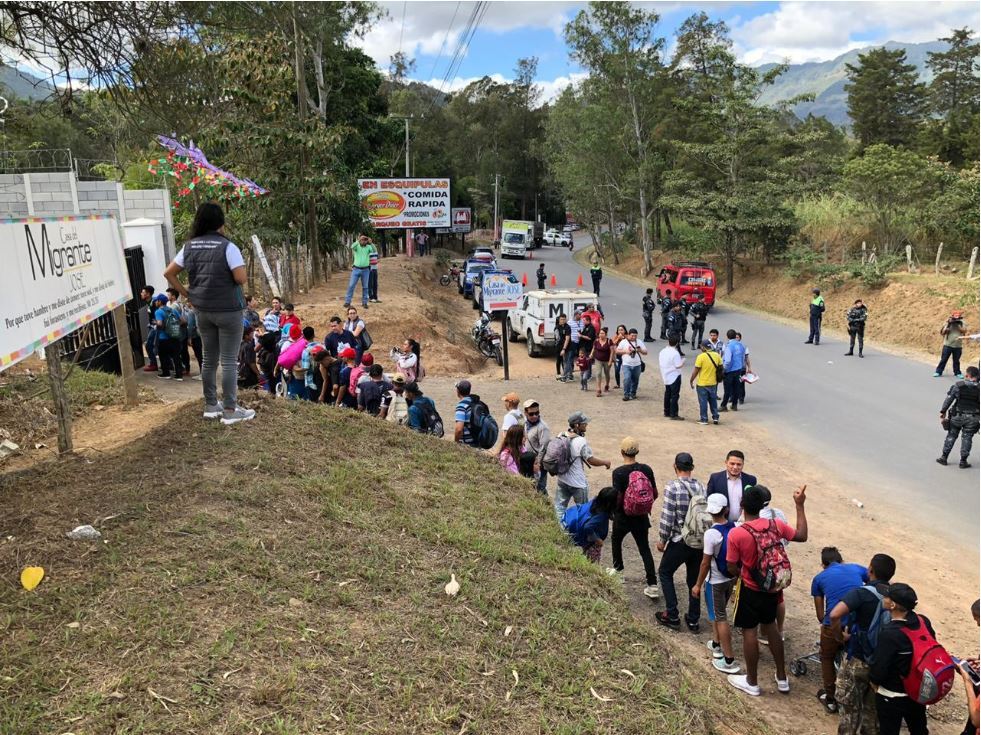 Migrantes desde el Triángulo Norte siguen viajando  EE. UU. según las estadísticas de detenciones de la Patrulla Fronteriza “Tristemente eso hace que algunos se dediquen a la delincuencia lo que complica todo y no se puede acudir a las instituciones del Estado, porque en este país reina la impunidad”, expuso Leiva, al referirse a la violencia como otra de las causas de la migración.El activista clamó porque en los países de tránsito se trate a los hondureños con humanidad y se les dé el apoyo necesario puesto que migrar “es un derecho de cualquier persona”; además, enfatizó en que los que deciden viajar a EE. UU. en caravana son “los más pobres de Honduras”, personas que no ganan ni el salario mínimo, tienen familia y no tienen casa donde vivir.“Estas personas viven en una gran desesperanza, pero prefieren morir, como se dice, con las botas puestas. Se requiere coraje y fuerzas para hacer un viaje así. Esas caravanas también refleja la clase de gobernante que tenemos”, enfatizó Leiva.De nada han servido los acuerdos firmados. Toda la política migratoria que se ha hecho en los últimos seis meses no ha servido para nada ni seguirá sirviendo porque las causas siguen estando ahí y los gobiernos no le quieren entrar eso.José Luis González, Red Jesuita con los MigrantesLa Embajada de Honduras en Guatemala no respondió a una solicitud de comentarios. Una trabajadora de esa sede diplomática indicó por teléfono en la mañana y en la tarde que el embajador no estaba. Se envió un correo electrónico, pero que tampoco fue respondido.Políticas “no han servido”Para el sacerdote José Luis González, de la Red Jesuita con los Migrantes, la formación de una nueva caravana de hondureños demuestra lo ineficaz de las políticas migratorias que los gobiernos de EE. UU., México y Centroamérica han formulado para contener la migración.“De nada han servido los acuerdos firmados. Toda la política migratoria que se ha hecho en los últimos seis meses no ha servido para nada ni seguirá sirviendo porque las causas siguen estando ahí y los gobiernos no le quieren entrar eso”, subrayó González, quien advirtió que toda vez no se atiendan los problemas estructurales “las personas van a seguir saliendo porque no tienen otra opción”.González citó como factores de expulsión en nuestros países, una institucionalidad que no funciona, la economía “al servicio de la desigualdad”, así como la impunidad y corrupción “que están enquistadas no solo en las instituciones, sino también en el gran empresariado”.Y los números confirman lo expuesto por González. Datos del sitio de internet de la Patrulla Fronteriza de EE. UU. confirman que la migración de hondureños y guatemaltecos no ha cesado.Apenas en los primeros tres meses del actual año fiscal de EE. UU. —de octubre a diciembre— por lo menos 20 mil hondureños fueron detenidos en la frontera sur, mientras que la cifra de guatemaltecos en el mismo lapso se situó en 25 mil 262.ICE apoya operativosDurante la jornada de este jueves las fuerzas de seguridad contaron con el apoyo de oficiales del servicio de Control de Inmigración y Aduanas (ICE en inglés) de EE. UU.La vocera del Instituto Guatemalteco de Migración, Alejandra Mena, indicó que aquellos hondureños que ingresaban al país sin registrarse eran obligados a regresar para documentar su entrada. Añadió que todos tienen los 90 días que establece el acuerdo regional CA4 para permanecer en Guatemala, al final de los cuales serán regresados a la frontera por la que ingresaron.Las autoridades se vieron obligadas a hacer operativos en ruta debido a que tanto en la frontera de El Corinto, Izabal, como en Agua Caliente, Esquipulas, Chiquimula, grupos de considerable tamaño irrumpieron en la aduana de ingreso sin registrarse debido a las largas filas que se formaron.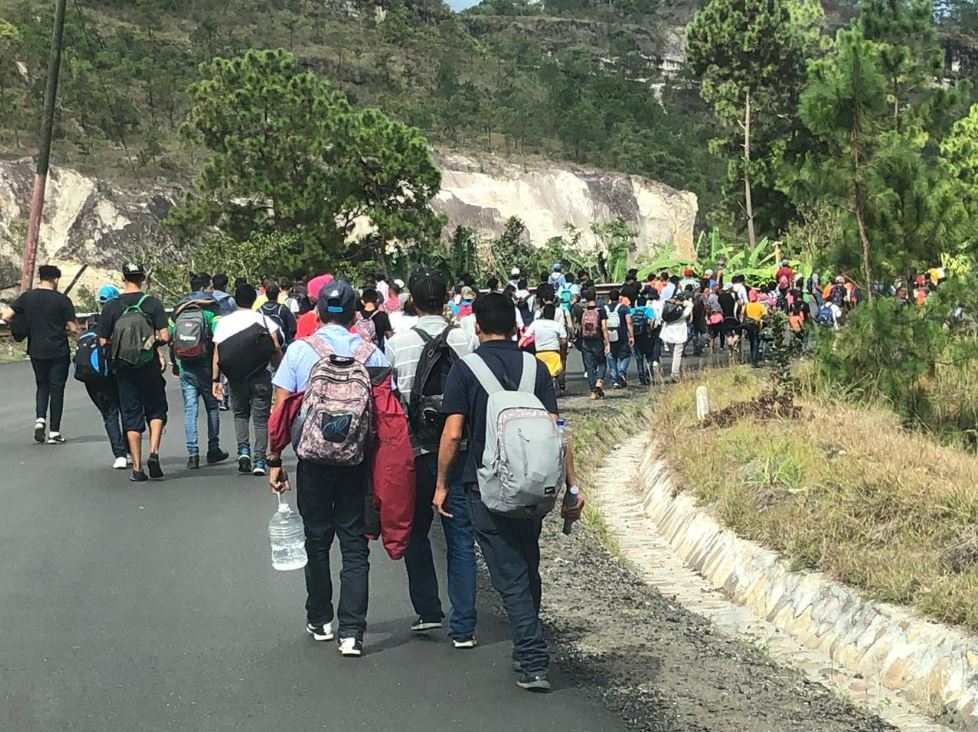 Migrantes recorren la carretera de Esquipulas rumbo a la cabecera de Chiquimula. (Foto: Cortesía)El sacerdote José Luis González pidió colaboración a las autoridades migratorias para que, en vez de detener y regresar a los migrantes, registraran su ingreso al ya estar instalados en un albergue.También criticó que oficiales migratorios de EE. UU. hagan operativos en Guatemala.“Es una vergüenza para —el expresidente— Jimmy Morales y esperamos que Alejandro Giammattei no siga así. Es vergonzoso, recordemos que los agentes pertenecen a una agencia de seguridad interna de Estados Unidos, entonces no sabemos qué es el interior para ellos, —tal vez— consideran que su frontera llega hasta aquí”, señaló el sacerdote.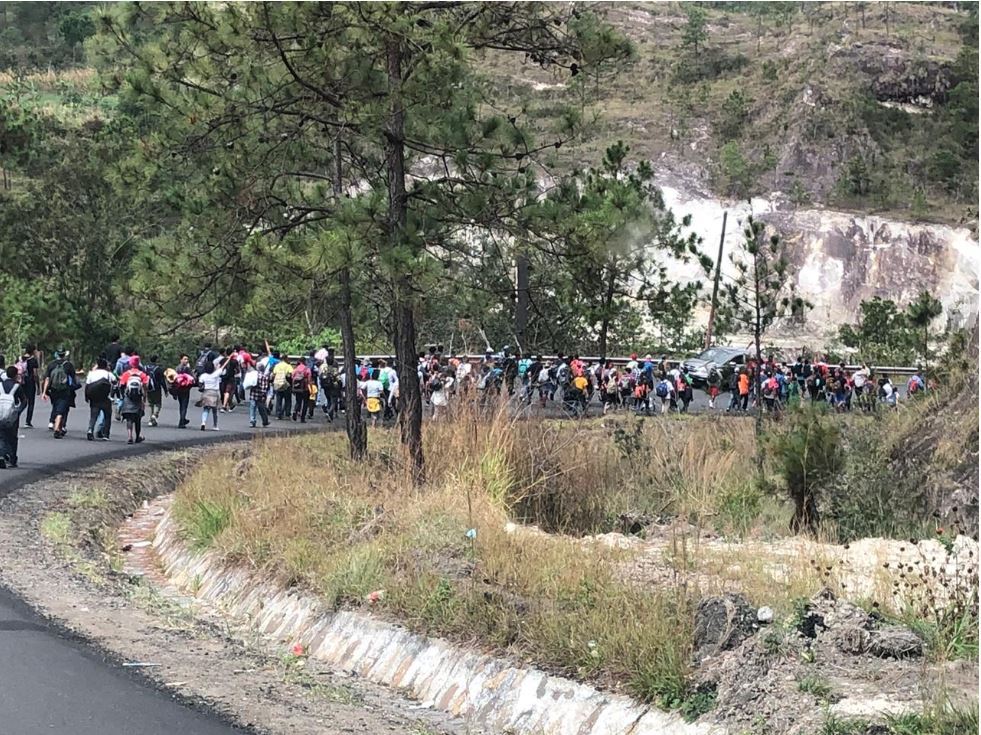 La caravana está integrada por unos dos mil hondureños. (Foto: Cortesía)TestimonioEn la caravana de ayer, varios hondureños hablaron sobre las razones de su viaje:“Soy de Santa Bárbara me vine por la economía, allá no hay dinero ni trabajo, además la delincuencia, las maras y pandillas extorsionan y hacen imposible que uno pueda vivir. Por eso es que muchos decidimos agarrar camino, porque cuando uno tiene familia pobre uno desea ayudarlos, para que tengan una mejor vida. Yo trabajaba en el campo, ganaba 100 a 150 lempiras al día —unos Q45— luego aprendí albañilería y quiero ser maestro de obras, ese es mi sueño, allá en Honduras no hay oportunidades, de qué sirve estudiar si no hay trabajo, los títulos solo sirven para tenerlos pegados en la pared”José Abelardo Leiva, 27 años.“Vengo de Nacaome Valle. Salimos el martes en la madrugada, fueron dos días de camino y todo ha salido bien. Esperamos que el resto del camino no haya problemas. Me vine porque allá no hay trabajo y se quedó mi mamá y mi hermano, pienso llegar a Estados Unidos y sacarlos de la pobreza porque allá no se aguanta vivir. Trabajaba de ayudante de albañil, pero apenas ganaba 200 lempiras —Q62— y así no sale, la canasta básica está altísima”.José Ochoa, 25 años.“Soy de San Pedro Sula, y salí por muchos factores: falta de empleo, mucha inseguridad y otras cosas. Uno toma estas decisiones para tener una mejor vida. Mi meta es llegar a México ahí he vivido y tengo familia, allá sí se puede vivir trabajar, pero lamentablemente me deportaron cuando iba a hacer un viaje a Querétaro y no tenía mis papeles en orden”Mauricio Alexander, 25 años.En la frontera de El Ceibo, una promesa falsa disuelve la caravana migrante19 01 20Autor:  Simone Dalmassohttps://www.plazapublica.com.gt/content/en-la-frontera-de-el-ceibo-una-promesa-falsa-disuelve-la-caravana-migrante“Aquí no está entrando ninguna caravana. Se trata de gente ordenada que ingresará a México en condiciones de seguridad, en el pleno respeto de los derechos humanos”. Así se expresaba el director general de la Secretaría de Relaciones Exteriores del Gobierno mexicano, Julio César Sánchez Amaya, al definir el paso de las primeras familias de migrantes hondureños por la aduana mexicana, en la frontera de El Ceibo, Petén, al atardecer del sábado 18 de enero.Después de un día entero de paciente espera frente a las rejas cerradas del portón aduanero, los 600 migrantes que se habían aglomerado desde las primeras horas de la madrugada habían aceptado el trato del gobierno federal, que ofrecía regularizar la condiciones migratorias de los recién llegados y darles trabajo en el estado de Tabasco, a cambio de que abandonaran el propósito de alcanzar a Estados Unidos, y permanecieran en territorio mexicano.En realidad, el conjunto de familias y jóvenes pendientes de poder cruzar el pasillo aduanero correspondía por completo a la imagen clásica de los integrantes de una caravana, tal como las conocemos desde cuando la primera gran caravana se impuso en el imaginario colectivo, a finales de octubre de 2018. Un detalle relevante aportaba algo novedoso: la mayoría  había ingresado a Guatemala desde la frontera de El Corinto, próxima al municipio de Puerto Barrios, y, por primera vez en la reciente historia de los éxodos masivos centroamericanos, en lugar de alcanzar suelo mexicano por la costa sur del país, tiró hacia el norte, rumbo a una de las fronteras peteneras, emprendiendo un viaje posiblemente más peligroso, teniendo en cuenta el mayor riesgo de cruzar territorios dominados por el narco y que el destino de Tenosique, en el fronterizo estado mexicano de Tabasco, es sinónimo de una cosa sola: la Bestia, es decir, el tren de carga más peligroso del mundo, último recurso para los miles de excluidos y desesperados que intentan la suerte hacia el norte. El último de los lugares en que entregar las esperanzas de superación de familias compuestas por niños, bebés y mujeres embarazas.No hay aparente razón para emprender el viaje en caravana por esta ruta y la realidad confirmará esa sensación: de las 4000 personas que cruzaron la frontera guatemalteca el 15 de enero, desde las aduanas de El Corinto y Aguas Calientes, según información oficial de Migración, 2500 terminaron llegando a Tecún Umán, cruzando el país por la ruta tradicional. Sin embargo esa noche, en la estación de la gasolinera 243, en el cruce de la carretera al Atlántico cerca del municipio de Morales, decenas de hondureños subían a los buses rumbo a Santa Elena, Petén, en un flujo constante personas y un negocio rotundo para las compañías de transporte, los primeros en aprovecharse de la necesidad de la gente, con sus pocos ahorros en mano, y cobrar el pasaje que quisieran. En la entrada de un bus, un versículo de la Biblia impreso evocaba el sentimiento común de los pasajeros: gente muy humilde y sencilla, que, en su mayoría, no había salido nunca desde sus colonias urbanas o aldeas rurales de origen, destrozada por las condiciones de pobreza, exclusión y violencia que se respiran en tierra catracha, remitidos a la voluntad de Dios como último recurso para lograr sobrevivir, salvarse de la mortífera parálisis social que está ahogando lentamente una nación.Un caso emblemático de todo eso es representado por Oscar Daniel Medina, un joven de 19 años encontrado en la noche del jueves en la terminal de buses de Santa Elena. Tirado al suelo encima de una manta, pasaba la noche velando por su esposa, Katheryn, seis meses de embarazo, y su hijo José Daniel, de un año y cuatro meses. Vivían en el barrio Rivera Hernández, el hoyo más negro del municipio más peligroso de Centroamérica: San Pedro Sula. Lo que ganaba de su precario trabajo en un carwash no le alcanzaba para sobrevivir, aunque su esposa ayudara en la economía doméstica preparando tajadas en la casa, sin poder salir a la calle a venderlas por la presencia de criminales. Con 13 años, Óscar se salvó de una balacera cuando pandilleros del Barrio 18 entraron en su casa bajo el fuego cruzado de un enfrentamiento con la policía. Una hermana menor fue secuestrada, violada y asesinada por el mismo grupo delictivo. Tuvieron que abandonar a su casa dos veces en poco tiempo por las amenazas de otro grupo criminal, los Olanchanos… Después de ver cómo su madre logró alcanzar suelo estadounidense con dos de sus hermanos, durante la primera caravana, en 2018, y que su padre hizo lo mismo con otro hermano en una de las caravanas siguientes, Katheryn tomó la decisión de irse con el niño, con o sin su esposo, que al principio se quedó dudando. Al fin, tomaron la decisión en conjunto: vendieron 2 estufas, la freidora, dos teléfonos, la hamaca, el televisor, el ventilador. Regalaron ropa y trastes y con las 1.500 lempiras –60 dólares– en mano que juntaron de la venta, se recomendaron a Dios y emprendieron el viaje.Gracias a aventones agarrados bajo el inclemente sol petenero o en el medio de la completa oscuridad de la noche, la mayoría logró alcanzar el pequeño poblado de El Ceibo en el lapso de dos días. Muchos dieron parte de sus ahorros para pagar el viaje en bus. El viernes 17 la modesta casa de migrantes del pueblo ya rebosaba gente que buscaba refugio por todos lados. Mujeres y niños lograron quedarse en la casa, pasando la noche protegidos, mientras esposos y padres de familia se quedaron juntos con la demás partes de hombres, en los alrededores. Mientras, del otro lado de la frontera, grupos antimotines de la Policía Nacional, realizaban ejercicios parándose en fila frente al acceso de la aduana, preventivamente cerrada.En la madrugada del sábado, la masa de desesperados ya estaba parada, en un bloque compacto, frente al portón fronterizo. En ningún momento hubo intentos caóticos de cruzar las barreras por la fuerza. Mas bien, el grupo de gente pacífica organizada por un par de líderes improvisados se quedaba esperando pacientemente, escuchando sermones religiosos, esperanzados.Al final de la mañana, la propuesta de parte de las autoridades mexicanas: ingresar a México, registrarse, ser llevados a centros de migración donde seguir los trámites burocráticos y, finalmente, acceder a un empleo temporal en ámbito rural, generosamente ofrecido por el Estado de Tabasco. La mayoría quería salir de ese impasse, alentada por la idea de recibir un trabajo, sin importar dónde, México o Estados Unidos da igual. Lo único que siempre tuvieron claro es que no querían regresar a Honduras, fracasados. Se lo pensaron, estaban dispuestos a aceptar el trato. Luego, la duda: ¿será que la oferta no esconde la trampa? ¿Será que, una vez entregados a las autoridades migratorias no serán registrados y deportados a sus lugares de origen? Corrió el tiempo, las horas, y todo siguió igual, la gente aguantó el calor y la desesperación gracias también a la solidaridad de los vecinos de la zona: un pick up proveniente del municipio de El Naranjo llegó a entregar comida, se armó una gran cola, la mayoría logró alimentarse.Al finalizar la tarde, la decisión: se acepta la oferta del gobierno mexicano y, nuevamente, la masa se encomienda a Dios, esperando que no se trate de una trampa.Mientras observaba el ordenado flujo de familias que entraban por el pasillo de la aduana, de 10 en 10, caras sonrientes de gente agradecida, Julio César Sánchez, el director general de la Secretaría de Relaciones Exteriores del Gobierno mexicano, aparentaba la máxima tranquilidad y trataba de redimensionar el evento a una pura formalidad: “es que en Tabasco hay mucho trabajo” contestaba a la pregunta, obvia, sobre la posibilidad de que la experiencia pudiera crear expectativas en otros grupos de hambrientos, dispuestos a salir de sus hogares el día siguiente en busca de las abundantes posibilidades de trabajo en suelo mexicano. En cambio, fue tajante en no dar explicaciones, por “razones de seguridad” sobre los destinos de los migrantes que, aparentemente, iban a viajar hasta Villa Hermosa, capital estatal de Tabasco.Hoy, domingo, justo al mediodía, el último migrante acaba de pisar suelo mexicano por el pasillo de la aduana. México acaba de cumplir con el mejor de los sueños de la administración Trump: aniquiló por completo el intento de 600 migrantes de alcanzar el norte.Mauro Verzeletti, director de la Casa del Migrante, denuncia amenazas y pide protecciónhttps://www.prensalibre.com/guatemala/migrantes/mauro-verzeletti-director-de-la-casa-del-migrante-denuncia-amenazas-y-pide-proteccion/El padre Mauro Verzeletti, director de la Casa del Migrante, denuncia amenazas por labor en favor de los migrantes que piden ayuda en esa institución.Por Oscar García 21 de enero de 2020El religioso dijo que han atendido a migrantes de Honduras, El Salvador y Guatemala que se dirigen hacia Estados Unidos. Dijo que la institución trabaja para la defensa de la dignidad y los de derechos de estas personas, por su vulnerabilidad en su travesía.Afirmó que a partir de las 17 horas del lunes 20 de enero comenzaron a recibir llamadas telefónicas en las que los amenazan, “muy serias, muy profundas”, externó.Verzeletti dijo que las amenazas son contra él y personal que apoya a los que buscan llegar a Estados Unidos.Agregó que las amenazas son intimidatorias y “ponen en riesgo la vida de su persona y el personal”, por lo que denunció en el Ministerio Público para que se investigue.“La persona que llamó se declaró como una persona de la Dirección General de Migración y que sabía la ruta que uno estaba tomando”, afirmó.Agregó que en la llamada afirmaron que un grupo se organiza para llegar a la sede y poner fin al trabajo humanitario que realizan en la ciudad de Guatemala.Externó que la situación los tiene preocupados, por lo que pidieron que las autoridades le brinden medidas de protección porque el fin de ellos es ayudar a los marginados, que no son delincuentes ni criminales.“Pedimos a la sociedad guatemalteca que vean el lado humano de las personas que migran”, argumentó.Personal de la Procuraduría de Derechos Humanos (PDH) indicaron que dan acompañamiento al caso porque estas amenazas menoscaban la dignidad y derechos de los migrantes, como las personas que trabajan en la institución.Verzeletti recordó que en otras ocasionas también han recibido amenazas por lo que han tenido medidas cautelares promovidas por la Corte Interamericana de Derechos Humanos y que en la PDH de Guatemala hay un expediente que se debe reactivar.Señaló que las amenazas también son porque la Corte de Constitucionalidad revocó la política migratoria del expresidente Jimmy Morales. “Toda política migratoria debe respetar el código migratorio”, enfatizó.Explicó que tienen sedes en Esquipulas, la capital, Petén y Tecún Umán y estarán bajo la lupa de parte de las personas que no quieren que se trabe en favor del migrante.La Casa del Migrante también atiende a guatemaltecos deportados de Estados Unidos y en estos días la demanda ha aumentado por el paso de caravanas de centroamericanos.Grupo Articulador pide detener violencia contra migrantes centroamericanoshttps://elperiodico.com.gt/nacion/2020/01/24/piden-detener-violencia-contra-migrantes-centroamericanos/Señalan que las autoridades han dado un enfoque de seguridad y militarización al tema de migración.FECHA DE PUBLICACIÓN: 24-01-20Por: Cindy EspinaDesde hace una semana cientos de migrantes y refugiados de Honduras, El Salvador y Nicaragua han cruzado Guatemala para tratar de atravesar la frontera de México rumbo hacia Estados Unidos (EE. UU.). El Gobierno de México ha reaccionado por medio de la Guardia Nacional y desde el lunes 20 de enero han utilizado la fuerza y gases lacrimógenos para detener a los migrantes centroamericanos.El Grupo Articulador de la Sociedad Civil en Materia Migratoria, el cual está conformado por 19 organizaciones, manifestó que los gobiernos de la región no han asumido su responsabilidad respecto a la migración, la cual es brindarles protección y asistencia, principalmente a los niños y niñas.Las organizaciones señalaron que el enfoque que han adoptado, el cual quedó evidenciado esta semana, ha sido en el área de seguridad, por lo cual se ha recurrido a la militarización. Este grupo indicó que el interés solo se ha concentrado en retornarlos a sus países de origen, sin intentar conocer la situación de estas personas.“Es un deber atender las migraciones desde una perspectiva de derechos humanos”, expresaron los integrantes de este grupo de organizaciones.La llamada “Caravana 2020” salió el 14 de enero de Honduras y ha ido aumentando a su paso por Guatemala con la incorporación de guatemaltecos, salvadoreños y nicaragüenses.México niega violenciaEl presidente de México, Andrés Manuel López Obrador, dijo ayer en conferencia de prensa que “se respetaron los derechos humanos” de cientos de migrantes centroamericanos detenidos el jueves por las fuerzas mexicanas.“Se les ofreció refugio, trabajo, todo… Y pues es un movimiento no espontáneo, claro que hay la necesidad, pero hay una conducción política (…). Afortunadamente se han respetado los derechos humanos”, expresó el mandatario en su habitual conferencia matutina.“Todos los días estamos recomendando… que se respeten los derechos humanos, que se cuide que no haya heridos”, señaló López Obrador.El jueves 23 de enero, efectivos de la Guardia Nacional mexicana detuvieron con golpes y gases lacrimógenos a 800 migrantes centroamericanos de la llamada Caravana 2020 que intentaban transitar por la frontera sur de México causando un ambiente de mucha tensión, e incluso provocando crisis de pánico entre mujeres y niños, constató la AFP.La oficina en México del Alto Comisionado de las Naciones Unidas exhortó ayer al Gobierno mexicano a “preservar la unidad de las familias migrantes” y asegurar la no devolución de quien enfrenta riesgos de persecución.En tanto, Amnistía Internacional México envió una carta a Francisco Garduño, titular del Instituto Nacional de Migración de México (INM), para manifestar su preocupación por las restricciones de acceso impuestas por las autoridades migratorias a organizaciones defensoras de derechos humanos en estaciones del sur de ese país.Sacerdote recibe protecciónEl padre Mauro Verzeletii, quien dirige la Casa del Migrante en Guatemala, denunció esta semana que había recibido amenazas de muerte por su trabajo humanitario con los migrantes y refugiados que pasan por el país. Ayer, el sacerdote de la misión católica de los scalabrinianos manifestó que el presidente Alejandro Giammattei envió a elementos de la Policía Nacional Civil (PNC) para que le brinden protección. La tutela de Derechos Humanos del Arzobispado de El Salvador y la Oficina de Derechos Humanos del Arzobispado de Guatemala condenaron este tipo de ataques en contra de Verzeletti y exigieron su protección.Ramazzini sobre caravanas: evidencian las causas que los impulsa a migrarCOMO PRESIDENTE DE LA PASTORAL DE MOVILIDAD HUMANA24 enero, 2020Por Grecia Ortíz     gortiz@lahora.com.gthttps://lahoravozdelmigrante.com/ramazzini-sobre-caravanas-evidencian-las-causas-que-los-impulsa-a-migrar/El cardenal Álvaro Ramazzini, presidente de la Pastoral de Movilidad Humana de la Conferencia Episcopal de Guatemala (CEG), explicó que con el nuevo éxodo de migrantes visto en una caravana de hondureños, se confirma que las causas estructurales que motivan a las personas a migrar entre miseria pobreza e inseguridad se siguen evidenciando.Las caravanas, a decir del Cardenal en un comunicado, se convierten en una válvula de escape ante la situación socioeconómica en los países de la región.“Tales flujos masivos interpelan en primer lugar a Honduras y a El Salvador a repensar los modelos de respuestas políticas y humanitarias, para que en primera instancia, se ataquen las causas estructurales que generan los desplazamientos forzados de miles de personas que se ven forzadas a huir de sus países”, aseveró.El Cardenal, también destacó que han dado apoyo a migrantes a través de las distintas Casas del Migrante ubicadas en diferentes departamentos del país.“Estamos seguros que el nuevo gobierno asumirá y mantendrá una actitud plenamente humanitaria ante el drama humano que demandan estos flujos migratorios”, señaló la Pastoral de Movilidad Humana.También pidieron a las instituciones en México que busquen alternativas para regular el ingreso de las personas que se movilizan en caravanas, siempre pensando en que las decisiones no marginen las responsabilidades de los padres de niños y adolescentes, enfatizó la Pastoral.Úrsula Roldán. Caravana 2020: el hartazgo, los sueños y la cruda realidadhttps://www.plazapublica.com.gt/content/caravana-2020-el-hartazgo-los-suenos-y-la-cruda-realidad21 de Enero de 2020 Autor:   Ursula Roldán A.En Guatemala, arrancamos el 2020 con nuevo gobierno. Y ese mismo 14 de enero inició su recorrido una nueva caravana de migrantes procedente de Honduras, que al día siguiente ingresaba al país con el ímpetu de llegar a Estados Unidos.Las redes sociales digitales y personales ya daban cuenta de su paso por las fronteras de Corinto y Aguas Calientes. En cosa de pocas horas fueron recibidos por las casas de migrantes que afortunadamente tienen la capacidad y el amor para organizar, de forma ágil, alimentación, albergue y asistencia médica, siempre con el apoyo solidario de personas y de otras organizaciones de ayuda humanitaria como Médicos del Mundo y el Alto Comisionado de las Naciones Unidas para los Refugiados (Acnur).Esta nueva caravana se desarrolla en el marco de la actual coyuntura del Acuerdo de Cooperación y Asilo (ACA), prácticamente impuesto por Estados Unidos y aceptado de forma servil y con opacidad por los Gobiernos de Guatemala y Honduras. Pese a ello, las nuevas autoridades guatemaltecas, e incluso el Acnur, afirman desconocer el contenido de dicho acuerdo y no ser aún incluidos en su aplicación. A las y los migrantes no llega esta información. Se enteran posiblemente por vivencias de las personas que partieron en las caravanas anteriores y desde distintas perspectivas, tanto de las que lograron entrar a Estados Unidos como de las que siguen en México esperando ser entrevistadas para gestionar asilo y de otras que ya regresaron o fueron deportadas.Los motivos parecen seguir siendo los mismos: hartazgo frente a la violencia que viven en sus barrios, falta de empleo o de ingreso suficiente o el incentivo de unirse a un familiar o amigo que ya está en Estados Unidos. Frente a un viaje que se presenta como algo fortuito y arriesgado, aún se logra percibir en ellos el sueño de «llegar allá» y lograr lo que saben que nunca lograrán en sus países: trabajo, superación y que sus hijos e hijas tengan oportunidad de estudio y bienestar antes de que terminen con un tiro o formando parte de grupos delincuenciales. Solamente unos pocos aspiran a llegar a México, aunque saben que las condiciones de este país empiezan a parecerse mucho a las de Centroamérica.Lo más preocupante, triste y frustrante para los destellos de esperanza que mueven a las personas de estas caravanas [...] es que solo algunas lograrán sus sueños.Algo aparenta haber cambiado en la atención del paso de esta caravana. El nuevo gobierno de Guatemala la está dejando transitar por el territorio y la está registrando en frontera bajo el Acuerdo CA4, que permite libre movilidad desde Nicaragua hasta Guatemala, así como niños y adolescentes solamente acompañados y documentados. Por su parte, México lanzó un mensaje de que no pasarán, pero mientras se escribía esta columna aparecieron nuevas noticias sobre la puesta a disposición de personal que realizará la recepción y documentación de quienes viajan en las caravanas, y el presidente López Obrador anunció que tendría 4,000 empleos para ellos.Es pronto para sacar conclusiones. Sin embargo, estas recientes acciones nos sugieren que los Gobiernos quieren lanzar el mensaje político de gestión de la movilidad y aplicar el principio de migración «ordenada, regular y segura», aunque en la realidad sepan que esto será un bucle de retornos, ya que el tránsito permitido es de unos cuantos días y hasta ciertos territorios, y que el brindar condiciones de asilo en cualquiera de estos países no es lo que la población migrante desea y tampoco lo que traerá seguridad humana. Aun México no ha logrado ni logrará gestionarlo, y Estados Unidos ya está blindado para no permitir su ingreso.Lo más preocupante, triste y frustrante para los destellos de esperanza que mueven a las personas de estas caravanas, a pesar de todo lo que saben que afrontarán, es que solo algunas lograrán sus sueños, pues la mayoría se topará no solo con el muro de Trump, sino con el de los Estados que se empeñan en seguir promoviendo espejismos de progreso para todos mientras sus acciones siguen dejando fuera a las mayorías. Por algo el papa Francisco hace la exhortación a adoptar otro modelo económico y de sociedad para cumplir con las expectativas de los pueblos: tierra, techo y trabajo, así como priorizar a los vulnerables, a la juventud y a la casa común. Quizá mejor deberíamos empeñarnos en alcanzar esto todos, y no solo la población migrante.HOSPITALIDAD Y LUCHAMigrantes guatemaltecos demandan a Gobierno de EE. UU. por “crueldad y maltratos”Los padres de familia acusan al gobierno de Donald Trump de abusos, crueldad y malos tratos hacia sus hijos cuando fueron separados por las autoridades migratorias.Por EFE 10 de enero de 2020https://www.prensalibre.com/guatemala/migrantes/migrantes-guatemaltecos-demandan-a-gobierno-de-ee-uu-por-crueldad-y-maltratos/Migrantes centroamericanos son detenidos por la patrulla fronteriza estadounidense después de cruzar la barda fronteriza que divide a México de este país. (Foto Prensa Libre: EFE)Dos padres de dos familias migrantes guatemaltecas que en 2018 sufrieron separación de sus hijos en la frontera estadounidense interpusieron una demanda este viernes contra el Gobierno de EE.UU., en la que denuncian “crueldad” y malos tratos.La demanda argumenta que, además del daño causado por la separación familiar, los dos niños, que no tienen parentesco entre sí y también son representados legalmente, declararon que sufrieron abuso mientras estaban bajo custodia de la Oficina de Reasentamiento de Refugiados (ORR, en inglés), la agencia federal encargada de proteger a menores no acompañados.Según un comunicado de los abogados, los padres pasaron semanas sin saber el paradero de sus hijos y aseguraron sentirse “aterrorizados” por imaginar que nunca volverían a verlos.Además, indica la denuncia, los padres fueron presionados por autoridades migratorias para abandonar su derecho a solicitar asilo.“Nunca soñé que Estados Unidos nos trataría a mi hijo y a mí de esta manera, vinimos buscando seguridad y nos enjaularon como animales”, dijo uno de los padres demandantes que prefirió ser identificado con las iniciales A.P.F.“Nadie respondió a mis llamadas de ayuda cuando mi hijo se enfermó cada vez más, luego me lo quitaron y no tenía idea de lo que le estaba pasando, nadie merece esta crueldad “, agregó.El otro padre demandante, identificado con las iniciales J.V.S., señaló que, durante más de 10 semanas, fue separado de su hija de 5 años, a quien se nombra con las letras H.Y.“Fue el peor día de mi vida cuando me quitaron a mi hija, me obligaron a mirar mientras los funcionarios del Gobierno la alineaban con otros niños que fueron separados de sus padres en la ‘hielera’ sin saber si alguna vez la volvería a ver”, dijo.El padre añadió que mientras su hija estuvo bajo custodia de ORR, fue sometida a diversas formas de abuso.La “hielera” es una denominación de una instalación de Inmigración y Control de Aduanas (ICE), llamada así por sus bajas temperaturas.La demanda, presentada este viernes por las firmas legales Southern Poverty Law Center (SPLC), Covington & Burling y Coppersmith Brockelman, describe cómo el Gobierno “aterrorizó” deliberadamente a estas familias separándolas bajo las políticas migratorias del presidente Donald Trump en su intento por disuadirlas de ingresar al país.Ambos padres, que llegaron al país por Arizona, según indicaron los abogados, estuvieron entre los más de 40 familiares con los que trabajó la Iniciativa de Libertad de Inmigrantes del Sureste (SIFI) de SPLC el verano pasado.Ese contacto se dio después de que los migrantes fueron separados de sus hijos en la frontera sur del país y enviados a los centros de detención de ICE en Georgia y Luisiana.Un informe publicado en septiembre de 2019 por la Oficina del Inspector General para el Departamento de Salud y Servicios Humanos de los Estados Unidos confirmó que el trauma intenso era común entre los niños que ingresaron a las instalaciones de ORR en 2018 y en particular a los que fueron separados de sus padres.Matt Schlesinger, socio de Covington & Burling, mencionó que esta demanda no es la única que interpondrán contra el Gobierno federal, sino que planean presentar más querellas sobre inmigrantes que sufrieron este tipo de abusos al ser retenidos por Inmigración.“Las demandas que presentamos están diseñadas para obtener una compensación y ayudar a mitigar los daños que han sufrido nuestros clientes y sus familias, buscando garantizar que el Gobierno nunca más implemente una política tan maliciosa”, afirmó Schlesinger.Refugiados: Qué es y cómo funciona el Patrocinio ComunitarioPor Eltabano Digitalenero 24, 2020https://eltabanodigital.com/que-es-y-como-funciona-el-patrocinio-comunitario/Desde el Tábano Digital Conversamos con Eyad Jaabary, parte de la fundación Amal Argentina que trabaja con el Patrocinio Comunitario aquí en nuestra ciudad.Mi nombre es Eyad Jaabary. Soy de Siria y llegué a Argentina en 2017 a través del programa Siria. Ahora soy parte de Fundación Amal Argentina,  que es la primera organización creada para trabajar con el patrocinio comunitario en el país.-Que es el Patrocinio Comunitario y como funciona en nuestra ciudad?El patrocinio comunitario de refugiados es un modelo de reasentamiento que se implementa en Canadá hace ya más de 40 años, y desde hace 5 años aproximadamente en otros países como Inglaterra, Irlanda, Nueva Zelanda, y que se caracteriza porque las personas comunes de las diferentes comunidades (patrocinadores), pueden acoger a una persona y/o familia de refugiados, brindándoles acompañamiento social y en la integración, y también apoyo financiero.En Argentina contamos con el Programa Siria del Estado Argentino, que es el primer programa de patrocinio comunitario implementado en América Latina, y que brinda la posibilidad de que un Grupo de Patrocinio (que debe estar conformado por un mínimo de 3 personas mayores de edad y financieramente solventes) se comprometan a acoger a una persona y/o familia siria con necesidades urgentes de reasentamiento durante el período de un año (12 meses)En SMA se conformó un grupo de patrocinio, y muy pronto van a recibir a una familia siria. Este grupo es avalado y cuenta con el apoyo de la Fundación Amal Argentina, miembro de la Red Argentina de Apoyo al Patrocinio Comunitario de Personas Refugiadas (http://www.patrociniocomunitario.org/) , quienes trabajan junto al ACNUR (Alto Comisionado de Naciones Unidas para los Refugiados), OIM (Organización Internacional para las Migraciones), y Amnistía Internacional Argentina.http://www.patrociniocomunitario.org– Como los vecinos y vecinas pueden colaborar o aportar al Patrocinio?Los vecinos y vecinas pueden colaborar con:-El grupo de patrocinio con donaciones, acciones de voluntariado, etc. Mas info escribir a patrociniocomunitarioSMA@gmail.com.– Conformar un nuevo grupo de patrocinio e inscribirse en el Programa Siria para recibir a otra familia / persona. (mas info escribir a info@amalargentina.org)– Me contarías sobre las familias sirias que vivirán en nuestra ciudad?.Es una familia compuesta por un matrimonio joven, un niño de 4 años y una niña de 2 años. Esta familia huyó de Siria y hace ya bastante tiempo reside en Líbano, pero no podemos brindar más información porque son personas que tienen protección internacional brindada por el ACNUR (Alto Comisionado de Naciones Unidas para los Refugiados)-Algo que quieras compartir con los vecinos y vecinas!Quería agradecerles por recibirme en su país tan lindo y pacífico, y les invito a ingresar en las páginas web de Amal y el Patrocinio comunitario para tener una idea de cómo pueden ayudar. Porque cada persona cuenta, y cada esfuerzo suma.PaísNúmero de solicitantes% en relación con el totalHonduras21,78636.77Guatemala15,00925.34Cuba7,70913.00El Salvador7,66812.94Ecuador3,1145.26Venezuela2,0463.45Nicaragua1,4142.39Otros países4950.84TOTAL59,241100PaísAdultosMenores solosUnidades familiaresGuatemala8,0033,3636,948Honduras6,3241,5876,218El Salvador2,8189212,649